Российская ФедерацияНовгородская областьАДМИНИСТРАЦИЯ ВОЛОТОВСКОГО МУНИЦИПАЛЬНОГО ОКРУГАР А С П О Р Я Ж Е Н И Еот  15.03.2023           № 30-рг п. ВолотОб организации и проведении общественных обсуждений по проекту постановления Администрации Волотовского муниципального округа «Об утверждении схемы водоснабжения и водоотведения Волотовского муниципального округа Новгородской области на период с 2023 по 2033 год»	В соответствии со статьей 5.1 Градостроительного кодекса Российской Федерации, Федеральным законом от 06.10.2003 № 131-ФЗ «Об общих принципах организации местного самоуправления в Российской Федерации», Уставом Волотовского муниципального округа, решением Думы Волотовского муниципального округа от 23.09.2020 № 7 «Об утверждении Положения о публичных слушаниях в Волотовском муниципальном округе», в целях соблюдения прав человека на благоприятные условия жизнедеятельности:	1. Назначить общественные обсуждения по проекту постановления Администрации Волотовского муниципального округа «Об утверждении схемы водоснабжения и водоотведения Волотовского муниципального округа Новгородской области на период с 2023 по 2033 год».	2. Опубликовать оповещение о начале общественных обсуждений проекта постановления Администрации Волотовского муниципального округа «Об утверждении схемы водоснабжения и водоотведения Волотовского муниципального округа Новгородской области на период с 2023 по 2033 год» в муниципальной газете «Волотовские ведомости» и разместить на официальном сайте Администрации муниципального округа в информационно – телекоммуникационной сети «Интернет».	3. Предложения, замечания, дополнения по вынесенному на общественные обсуждения проекту постановления Администрации Волотовского муниципального округа «Об утверждении схемы водоснабжения и водоотведения Волотовского муниципального округа Новгородской области на период с 2023 по 2033 год» с 24.03.2023 по 24.04.2023 года с 8 час. 30 мин. до 17 час. 00 мин. могут быть представлены заинтересованными лицами в комиссию по подготовке проекта по адресу: Новгородская область, п. Волот, ул. Комсомольская, д. 38, в Администрацию Волотовского муниципального округа, тел. 8-816-62-61-212, тел. 8-816-62-61-047.	4. Назначить ответственным за проведение общественных обсуждений по вышеуказанному проекту председателя комитета жилищно-коммунального хозяйства, строительства и архитектуры Администрации Волотовского муниципального округа Семенову Светлану Федоровну.5. Опубликовать настоящее распоряжение в муниципальной газете «Волотовские ведомости» и разместить на официальном сайте Администрации Волотовского муниципального округа в информационно-телекоммуникационной сети «Интернет».                                                                                                        Глава Волотовского муниципального округа                             А.И ЛыжовОповещениео начале общественных обсуждений проекта постановления Администрации Волотовского муниципального округа«Об утверждении схемы водоснабжения и водоотведения Волотовского муниципального округа Новгородской области на период с 2023 по 2033 год»Проект постановления Администрации Волотовского муниципального округа, подлежащий рассмотрению на общественных обсуждениях:«Об утверждении схемы водоснабжения и водоотведения Волотовского муниципального округа Новгородской области на период с 2023 по 2033 год» (далее – проект).Порядок и срок проведения общественных обсуждений по проекту, подлежащему рассмотрению на общественных обсуждениях: инициатор проведения общественных обсуждений: Глава Администрации Волотовского муниципального округа; дата оповещения жителей муниципального округа: 16.03.2023 г. срок проведения общественных обсуждений: с 24.03.2023 по 24.04.2023 г.; участники общественных обсуждений: граждане, постоянно проживающие на территории Волотовского муниципального округа.Место, дата открытия экспозиции проекта, подлежащего рассмотрению на общественных обсуждениях, о сроках проведения экспозиции, о днях и часах, в которые возможно посещение указанных экспозиции:экспозиция организована в помещении Администрации Волотовского муниципального округа по адресу: Новгородская область, Волотовский район, п. Волот, ул. Комсомольская, д. 38;	дата и время открытия экспозиций: с 8-30 -	24 марта 2023 года;	срок проведения экспозиций: с 24 марта по 24 апреля 2023 г.	дни и часы, в которые возможно посещение указанных экспозиций: в период проведения общественных обсуждений, в рабочие дни (пн.-пт.), с 8-30 до 17-00.В ходе работы экспозиции организовано консультирование посетителей экспозиции, распространение информационных материалов о проектах, подлежащих рассмотрению на общественных обсуждениях           Порядок, срок и форма внесения участниками общественных обсуждений предложений и замечаний, касающихся проекта, подлежащего рассмотрению на общественных обсуждениях:	Предложения и замечания по проекту принимаются в срок до 17.00 часов 24.04.2023 года: 1) посредством официального сайта Администрации Волотовского муниципального округа http://волотовский-округ.рф/letters/send.html; 2) в письменной форме в адрес организатора общественных обсуждений (Администрация Волотовского муниципального округа), по почтовому адресу: 175100, Новгородская область, Волотовский район, п. Волот, ул. Комсомольская, д. 38; 3) посредством записи в книге (журнале) учета посетителей экспозиции проекта, подлежащего рассмотрению на общественных обсуждениях.Информация об официальном сайте, на котором будет размещен проект, подлежащий рассмотрению на общественных обсуждениях, и информационные материалы к нему: http://волотовский-округ.рф/news.html;http://волотовский-округ.рф/-komitet-po-zhilischno-kommunalnomu-hozyaystvu-stroitelstvu-i-dorozhnoy-deyatelnosti-.html, («Главная» - «Структурные подразделения» - «комитет по жкх, строительству и дорожной деятельности»; «Главная» – «Документы» – «Распоряжения Администрации»).Заместитель председателя комитета жилищно-коммунального хозяйства, строительства и архитектуры - начальник отдела строительства и архитектуры Администрации Волотовского муниципального округа Новицкая Л. В.Приложение: Проект постановления Администрации Волотовского муниципального округа «Об утверждении схемы водоснабжения и водоотведения Волотовского муниципального округа Новгородской области на период с 2023 по 2033 год».                                                                                                                                                                                 ПРОЕКТРоссийская ФедерацияНовгородская областьАДМИНИСТРАЦИЯ ВОЛОТОВСКОГО МУНИЦИПАЛЬНОГО ОКРУГАП О С Т А Н О В Л Е Н И Еот             №  п. ВолотОб утверждении схемы водоснабжения и водоотведения Волотовского муниципального округа Новгородской области на период с 2023 по 2033 год	В соответствии с Федеральным законом от 06.10.2003 № 131-ФЗ «Об общих принципах организации местного самоуправления в Российской Федерации», Федеральным законом от 07.12.2011 № 416-ФЗ «О водоснабжении и водоотведении», Федеральным законом от 30.12.2012 № 291-ФЗ «О внесении изменений в отдельные законодательные акты Российской Федерации в части совершенствования регулирования тарифов в сфере электроснабжения, теплоснабжения, газоснабжения, водоснабжения и водоотведения», постановлением Правительства Российской Федерации от 05.09.2013 № 782 «О схемах водоснабжения и водоотведения», Уставом Волотовского муниципального округа"ПОСТАНОВЛЯЮ:	1. Утвердить прилагаемую схему водоснабжения и водоотведения Волотовского муниципального округа Новгородской области на период с 2023 по 2033 год.	2. Признать утратившими силу:постановление Администрации Волотовского муниципального района от 26.12.2013 № 848 «Об утверждении схемы водоснабжения и водоотведения на территории сельского поселения Волот»;постановление Администрации Славитинского сельского поселения Волотовского муниципального района от 05.02.2014 № 2 «Об утверждении схемы водоснабжения и водоотведения Славитинского сельского поселения»;постановление Администрации Горского сельского поселения Волотовского муниципального района от 01.11.2013 № 97 «Об утверждении схемы водоснабжения и водоотведения Горского сельского поселения».3. Опубликовать настоящее постановление в муниципальной газете «Волотовские ведомости» и разместить на официальном сайте Администрации муниципального округа в информационно-телекоммуникационной сети «Интернет».                                                                                                Глава Волотовского муниципального округа                              А.И Лыжов                                     Утверждена  постановлением Администрации Волотовского муниципального  округа от      №  Схема водоснабжения и водоотведения Волотовского муниципального округа Новгородской области на период с 2023 по 2033 годВведениеСхема водоснабжения и водоотведения Волотовского муниципального округа Новгородской области на период с 2023 по 2033 год (далее – Схема водоснабжения и водоотведения) - документ, содержащий материалы по обоснованию эффективного и безопасного функционирования систем водоснабжения, их развития с учетом правового регулирования в области энергосбережения и повышения энергетической эффективности, санитарной и экологической безопасности.Развитие систем водоснабжения и водоотведения представляет собой комплексную проблему, от правильного решения которой во многом зависят масштабы необходимых капитальных вложений в эти системы. Прогноз спроса на услуги по водоснабжению и водоотведению основан на прогнозировании развития муниципального образования, что в первую очередь связано с градостроительной деятельностью населенных пунктов, определённых генеральным планом развития на период до 2033 года. Схема водоснабжения и водоотведения - основной предпроектный документ по развитию водопроводного и канализационного хозяйства Волотовского муниципального округа, предваряющий рассмотрение вопросов строительства и выбора основного оборудования для насосных станций (НС, КНС), а также трасс водопроводных и канализационных сетей (после технико-экономического обоснования принимаемых решений).Схема водоснабжения и водоотведения разработана на основе анализа фактических нагрузок потребителей с учётом перспективного развития, структуры баланса водопотребления на территории Волотовского округа, оценки существующего состояния головных сооружений водопровода и канализации, водопроводных и канализационных сетей и возможности их дальнейшего использования, рассмотрения вопросов надёжности, экономичности.Технической базой для разработки схемы водоснабжения и водоотведения являются:- Данные технологического и коммерческого учета отпуска холодной воды и поступления стоков, электроэнергии, измерений (журналов наблюдений, электронных архивов) по приборам контроля режимов отпуска и потребления холодной воды, электрической энергии;- Официальный сайт Администрации Волотовского муниципального округа Новгородской области.Паспорт Схемы водоснабжения и водоотведенияСведения об организацииОбщие сведения о Волотовском муниципальном округе Новгородской областиОсновные сведения о территорииВолотовский округ — самый малый по площади из 21 муниципальных образований Новгородской области, площадь его территории — 1003,4 км². 58% территории занимают леса, преимущественно лиственные. Волотовский округ — один из самых экологически чистых районов в области. На территории расположены 213 км² сельхозугодий, в том числе 166 км² пашен. Территория округа прилегает к юго-западной границе Новгородской области. Транспортная доступность от районного центра п. Волот до областного центра г. Великого Новгорода составляет 73 км (по трассе 84 км). С магистралью Москва – Санкт-Петербург округ связывает железнодорожная линия Дно-Бологое.Расположен округ в западной части области на водоразделе трёх групп рек Ильменского бассейна: Псижи и Переходы, непосредственно впадающих в озеро Ильмень, Снежи и Каменки, впадающих в реку Полисть, Северки и Колошки, впадающих в реку Шелонь.Округ граничит на востоке со Старорусским районом, на севере с Шимским районом, на северо-западе с Солецким районом, на западе с Дновским районом Псковской области, на юго-западе с Дедовичским районом Псковской области, а на юге с Поддорским районом.Ландшафт округа почти плоский с холмами, разделяющими речные долины. Высота над уровнем моря колеблется в пределах от 60 до 103 метров.Болота покрывают до 25% территории округа. Большинство болот расположены в долинах рек, и большинство из них в южной части округа. Около половины территории умеренно покрыто широколиственными и смешанными лесами.Граница муниципального образования Волотовский муниципальный округ установлена областными законами от 02 декабря 2004 № 355-ОЗ «Об установлении границ муниципальных образований, входящих в состав территории Волотовского муниципального района, наделении их статусом городского и сельских поселений, определении административных центров и перечня населенных пунктов, входящих в состав территории поселений» в редакции областных законов Новгородской области от 06.06.2005 № 497-ОЗ, от 05.12.2005 № 569-ОЗ. НаселениеОкруг насчитывает 110 сельских населенных пунктов:На территории округа по состоянию на 01.01.2022 года проживало 4318 человек. Среднегодовая численность населения за 2022 год составила 4434 человека. В структуре населения 47 % мужчин и 53 % женщин. Численность населения в трудоспособном возрасте составляет 2191 человека, в возрасте моложе трудоспособного 672 человека (15,6 %). За последние 10 лет убыль численности населения Волотовского округа составила 15,8% (с 5269 человек в 2013 году).По данным расчета перспективной численности населения, осуществленного Росстатом, в Новгородской области до 2036 года сохранится тенденция сокращения численности жителей.Основным фактором, определяющим численность населения, является естественное движение (естественный прирост/убыль) населения, складывающееся из показателей рождаемости и смертности, а также миграционные процессы.КлиматКлимат умеренный, характеризуется относительно теплым летом и продолжительной, с частыми оттепелями зимой. Средняя температура самого теплого месяца июля +17.5°С, а самого холодного – января - 8°С.Ледообразование на водоемах начинается на озере Ильмень, его южных и западных притоках в сроки, близкие к 18 ноября, на остальных водоемах – в конце ноября.Устойчивый снежный покров образуется в конце второй-третьей декады ноября. Интенсивное снегонакопление начинается в декабре.Сход снега происходит к концу первой пятидневки апреля в бассейнах южных притоков Ильменя. На остальной территории запасы воды в снеге уменьшились на 50-70% от максимальных величин.Самым холодным месяцем является февраль. Средняя за месяц температура воздуха составляет -12,-16°С. Самые низкие температуры воздуха, -30, -39°С, отмечаются в период конец января – начало февраля.Высокий снежный покров препятствует глубокому промерзанию почвы. На протяжении зимы промерзание почвы бывает менее 50 смВесна наступает в конце 28-29 марта. В конце марта, с наступлением очень теплой погоды, начинается интенсивное снеготаяние и в период 15-19 апреля на большей части территории поля освобождаются от снега.При глубоком промерзании почвы её полное оттаивание наблюдается в период 18-22 апреля.Переход среднесуточной температуры воздуха через 5°С к более высоким значениям происходит 10-17 апреля. Возобновляется вегетация озимых зерновых культур и многолетних трав.Переход среднесуточной температуры воздуха через 10° происходит в конце апреля – начале мая.Сев производится обычно в первой декаде мая. Для роста и развития сельскохозяйственных культур в отдельные периоды мая не хватает тепла. Сумма осадков за май составляет в среднем 120-180% от нормы.Летом преобладает умеренно-теплая погода с дождями. За сутки выпадает иногда по 20-45 мм осадков.Гидрологическая и гидрогеологическая характеристикаНовгородская область характеризуется хорошо развитой гидрографической сетью. Большинство открытых водоемов области принадлежат к бассейну Балтийского моря (97%). Незначительная часть рек (3%) в северо-восточной части территории области относится к бессточному бассейну Каспийского моря. Водоразделами между этими бассейнами является Валдайская возвышенность.В Волотовском муниципальном округе реки принадлежат к группе средних и мелких водотоков.Гидрография округа представлена реками Псижа, Перехода, Выдерка, Соломенка, Лошка. Все они относятся к бассейну Ильменского озера.По характеру среднего многолетнего годового водного режима реки округа принадлежат к восточно-европейскому типу – с высоким весенним половодьем, низкой летней и зимней меженью и подъёмами уровней воды осенью под влиянием дождей. Характер питания – смешанный с преобладанием снегового. Среднее многолетнее соотношение между источниками питания следующее: снеговое – 60%, грунтовое – 30%, дождевое – 10%.В пределах округа имеется три небольших озера болотного типа, расположенных вблизи западной границы, самое крупное озеро Должинское площадью 130 га. Геолого-геоморфолическая характеристика территории и инженерно-геологические условияТерритория расположена в северо-западной части Русской плиты. Большая часть находится в пределах Главного девонского поля, восточная и юго-восточные части области приурочены к Карбоновому плато, которое окаймляет Девонскую равнину и отделено от нее Карбоновым уступом. Территория Волотовского муниципального округа характеризуется определенным комплексом экзогенных геологических процессов. К ним относятся заболачивание, боковая эрозия и связанные с ней оползневые и обвальные процессы в долинах рек, карстообразование, оврагообразование, и очень незначительно – эоловые процессы и абразия.Наиболее широкое развитие на рассматриваемой территории получил процесс заболачивания, не позволяющий использовать обширные территории. Существующим сооружениям и объектам данный процесс не наносит ущерба.Территория Волотовского муниципального округа относится к геоморфологической провинции Восточно-Европейской равнины, объединяющей определенный тип рельефа – реликтовой ледниковой и водно-ледниковой аккумуляции.Четвертичные отложения представлены озерно-ледниковыми песками, глинами и суглинками, аллювиальными песками и суглинками.Основаниями зданий и сооружений на большей части рассматриваемого района будут служить породы озерно-ледникового комплекса – суглинки, пески, супеси. Все разновидности содержат неравномерно распределенные примеси органических веществ (линзы и прослои торфа). Характеризуются высокой влажностью, пористостью, сжимаемостью, низкой фильтрационной способностью. Расчетное сопротивление пород составляет 1,5 кг/см2. В качестве естественных оснований данные отложения не рекомендуются.Жилищный фондПо данным на начало 2023 года общая площадь жилищного фонда по Волотовскому муниципальному округу составляет 145.9 тыс. кв. м. Весь жилищный фонд представлен только частным жилым фондом и малоэтажной застройкой (100%). Муниципальный и государственный жилищный фонд составляют 8.1 тыс. кв. м. и 0.6 тыс. кв. м., многоэтажная застройка и застройка средней этажности в округе отсутствуют.Средняя обеспеченность жилищным фондом – показатель, характеризующий качество жилищного строительства и темпы его развития. Средняя жилищная обеспеченность на территории Волотовского муниципального округа на 01.01.2023 года составила 32,9 м2/чел. Численность населения ежегодно остается примерно на одном и том же уровне (с небольшим уменьшением), поэтому перспектив обширного строительства многоквартирного жилищного фонда и социальной инфраструктуры нет. Предполагается развитие индивидуального жилищного строительства на территориях населенных пунктов Волотовского округа, переселение граждан из существующего аварийного жилищного фонда многоквартирных домов.1. Схема водоснабжения Волотовского муниципального округа1.1.Технико-экономическое состояние централизованных систем водоснабжения Волотовского муниципального округаСостояние водопроводной сети Волотовского муниципального округа: амортизационный износ составляет 100 %, фактический 98%, ежегодно устраняется порядка 60 утечек и 5 аварий, повреждений и иных технологических нарушений на объектах центрального холодного водоснабжения, что составляет 0,099 ед. на 1 км водопроводной сети. 1.1.1.Описание системы и структуры водоснабжения Волотовского муниципального округа на эксплуатационные зоныВ настоящее время источником водоснабжения потребителей Волотовского муниципального округа являются артезианские скважины, шахтные колодцы общего и частного пользования и естественные источники для открытого водозабора (реки Псижа и Перехода). В настоящее время в Волотовском муниципальном округе централизованным водоснабжением оборудована застройка п. Волот, д. Точка, д. Верехново, д. Клопцы, д. Славитино, д. Жизлино, д. Соловьево, д. Конотопцы, д. Волот, д. Хотяжа, д. Раглицы, д. Городцы, д. Горицы, д. Камень, д. Язвино, д. Дерглец, д. Горки, д. Горки Ратицкие, д. Ратицы. От 32 артезианских скважин по центральным тупиковым водопроводным сетям (стальные трубы диаметром 100 мм, п/э трубы диаметром 100 мм), имеющим общую протяженность 50,5 км, на которых расположено 129 водоразборных колонок, хозяйственно - питьевая вода направляется потребителям. 1.1.2. Описание территорий поселения, городского округа, не охваченных централизованными системами водоснабженияЧасть населения п. Волот, д. Точка, д. Верёхново, д. Клопцы, д. Славитино д. Жизлино д. Соловьево, д. Волот, д. Хотяжа, д. Раглицы, д. Городцы, д. Горицы, д. Камень, д. Язвино, д. Дерглец, д. Горки. д. Горки Ратицкие, д. Ратицы имеют централизованное водоснабжение. Остальные потребители холодного водоснабжения, живущие на территории Волотовского муниципального округа, пользуются водой из водоразборных колонок, колодцев общего и частного пользования.Округ насчитывает 92 сельских населенных пункта, не имеющих центрального водоснабжения, в которых проживает 874 человека.1.1.3. Описание технологических зон водоснабжения, зон централизованного и нецентрализованного водоснабжения (территорий, на которых водоснабжение осуществляется с использованием централизованных и нецентрализованных систем горячего водоснабжения, систем холодного водоснабжения соответственно) и перечень централизованных систем водоснабженияВолотовский муниципальный округ имеет тридцать две технологические зоны централизованного холодного водоснабжения хозяйственно - питьевого назначения, обслуживаемые Муниципальным унитарным предприятием «Волотовский водоканал»:п. Волот- 13, д. Точка - 1(14 шт.), д. Волот, д. Горки Ратицкие, д. Хотяжа д. Городцы д. Городцы д. Камень д. Язвино д. Рно-Чураково, д. Дерглец, д. Горки (11шт.) д. Сдавитино -2, д. Верехново, д. Жизлино, д. Клопцы, д. Соловьево д. Конотопцы (7шт.).Нецентрализованные системы холодного водоснабжения применяются в индивидуальных жилых домах. Нецентрализованные системы горячего водоснабжения применяются преимущественно в индивидуальных жилых домах. На балансе МУП «Волотовский водоканал» сетей водоснабжения 50,5 км. 1.1.4.Описание результатов технического обследования централизованных систем водоснабженияОписание состояния существующих источников водоснабжения и водозаборных сооруженийИсточником водоснабжения потребителей в п. Волот, д. Точка, д. Верехново, д. Клопцы, д. Славитино, д. Жизлино, д. Соловьево, д. Конотопцы, д. Волот, д. Хотяжа, д. Раглицы, д. Городцы, д. Горицы, д. Камень, д. Язвино, д. Дерглец, д. Горки, д. Горки Ратицкие, д. Ратицы являются 32 артезианские скважины. В п. Волот, д. Точка вода из существующих 14 артезианских скважин, пробуренных в 1954, 1955, 1962, 1967, 1968-2шт., 1972, 1975-3 шт., 1977, 1978, 1989, 1993 годах (на ул. Заводская – стр. № 1А, на ул. Старорусская – стр. № 4А, на ул. Комсомольская – стр. № 17Г, на ул. Первомайская – стр. № 14А скв. № 2312-78, на ул. Заречная – стр. № 1А скв. № 2-75, на ул. Старорусская, стр. № 3Б, на ул. Старорусская, стр. № 10 Ж, на ул. Старорусская- стр. № 22 В, на ул. Железнодорожная, стр. № 25 скв. № 2471, на ул. Володарского стр. № 36А -1979 г., на ул. Комарова- стр. – 10 А, на ул. Садовая – стр. № 3В скв. № 445к, на ул. Школьная - стр.17А, на ул. Полевая (д. Точка – стр. № 1 скв. № 2330)) насосами марки ЭКВ 6-6, 3-80, БЦП 4.0-1,5-65 (общая производительность –2028 м3/сут. (23,87 л/с), непосредственно подаётся в тупиковые сети хозяйственно-питьевого тупикового водопровода. В д. Точка, на ул. Садовая п. Волот вода подается из скважины в приемные резервуары водонапорной башни, объем резервуаров составляет 15м3, высота башни на ул. Садовая 10м, в д. Точка - 12м. Из башни вода под давлением, созданным высотой башни или насосом поступает в водопроводную сеть и далее потребителям. Протяженность сети п. Волот и д. Точка составляет 12,705 км, на ней расположена 51 водоразборная колонка. В д. Верёхново (строение 49 А) глубина скважины № 1136 составляет 95 м, производительность –777,6 м3/ сут. (9,0 л/с), объем бака 10 м3, высота столба 18 м, протяженность сетей хозяйственно-питьевого тупикового водопровода -2,5 км, на которых расположено 8 водоразборных колонок).В д. Клопцы (ул. Лесная - строение 14) глубина скважины № 610 составляет 102 м, производительность - 190,08 м3/сут. (2,2 л/с), объем бака 10 м3, высота столба 18 м, протяженность сетей хозяйственно-питьевого тупикового водопровода -0,8 км, на которых расположено 2 водоразборные колонки).В д. Славитино (строение 6 Пер. Школьный 1997г.), д. Конотопцы (строение 14) глубина 3 скважин № 2344 составляет 95 м, производительность - 311,04 м3/ сут. (3,6 л/с), объем бака 10 м3, высота столба 18 м, протяженность сетей хозяйственно-питьевого тупикового водопровода (п/э трубы диаметром 100 мм)-10,394 км, на которых расположено 4 водоразборные колонки).В д. Жизлино (строение 13А, скважина 1965 г. №172) глубина скважины составляет 108 м, производительность – 466,56 м3/сут. (5,4 л/с), объем бака 10 м3, высота столба 18 м, протяженность сетей хозяйственно-питьевого тупикового водопровода -0,545 км, на которых расположено 4 водоразборные колонки).В д. Соловьево (ул. Зеленая, строение 15 А, скв. № 1742) глубина скважины составляет 116 м, производительность – 311,04 м3/ сут. (3,6 л/с), объем бака 10 м3, высота столба 18 м, протяженность сетей хозяйственно- питьевого тупикового водопровода -1,434 км, на которых расположено 9 водоразборные колонки). Имеется 2 колодца нецентрализованного водоснабжения.В д. Волот вода подается из водонапорной башни 1979 г. постройки, производительность –1,75 л/с (6,3 м3/час), объем бака 10 м3, на арт. скважине установлен насос ЭЦВ-6, протяженность сетей 1990 года постройки хозяйственно- питьевого тупикового водопровода - 4 км, на которых расположено 6 водоразборных колонок. Имеется 18 колодцев нецентрализованного водоснабжения.В д. Хотяжа (ул. Центральная –строение 65 А скв. № 1666), д. Раглицы глубина скважины составляет 61 м, для подачи воды в водонапорную башню установлен насос ЭЦВ-6,3, глубина загрузки 30м, производительность - 172, 8 м3/ сут. 2 л/с, объем бака 10 м3, высота столба 18 м, протяженность сетей хозяйственно- питьевого тупикового водопровода -2,198 км, на которых расположено 6 водоразборных колонок). Имеется 8 колодцев нецентрализованного водоснабжения.В д. Городцы глубина скважины 1979 г. № 930, расположенная на ул. Центральной – строение 1, составляет 66 м, для подачи воды в водонапорную башню установлен насос ВЗЛМ, глубина загрузки 16 м, производительность - 86, 4 м3/ сут. 1 л/с, на водопроводных сетях хозяйственно-тупикового водопровода расположено 3 водоразборные колонки). В д. Городцы глубина скважины 1979 г. № 943, расположенная рядом с «Домом Культуры» на ул. Центральной – строение 48, составляет 67 м, для подачи воды в водонапорную башню установлен насос ЭЦВ-6,3, глубина загрузки 20м, производительность - 86, 4 м3/ сут. 1 л/с, на водопроводных сетях хозяйственно - питьевого тупикового водопровода расположено 6 водоразборных колонок.В д. Городцы глубина скважины 1997 г. № 62-71, расположенная на ул. Заречная cтроение 55, составляет 74 м, для подачи воды в водонапорную башню установлен насос ЭЦВ-6,3, глубина загрузки 30м, производительность - 432 м3/сут. 5 л/с, на водопроводных сетях хозяйственно-тупикового водопровода расположено 3 водоразборные колонки. Протяженность сетей в д. Городцы -2,431 км.В д. Горицы (строение 15А) глубина скважины 1979 г. № 8-73, составляет 55 м, для подачи воды в водонапорную башню установлен насос ЭЦВ-6,3, глубина загрузки 30м, производительность – 172,83м3/сут. 2 л/с, на водопроводных сетях хозяйственно - питьевого тупикового водопровода, протяженностью 1,5 км расположено 6 водоразборных колонок. В д. Рно, д. Чураково скважина 1987 г. № 2197, для подачи воды в водонапорную башню установлен насос, производительность 1,4 м3/сут. 0,016 л/с, водопроводные сети хозяйственно - питьевого тупикового водопровода, протяженностью 2,057 км                                                                                                 В д. Камень глубина скважины 1988 г. № 2250, составляет 55 м, для подачи воды в водонапорную башню установлен насос БЦП-4-1,5 глубина загрузки 415м, производительность – 129,6 м3/сут. 1, 5 л/с, на водопроводных сетях хозяйственно - питьевого тупикового водопровода, протяженностью 0,795 км расположено 2 водоразборные колонки. В д. Язвино информации о скважине и водопроводных сетях нет. Имеется 3 колодца нецентрализованного водоснабжения.В д. Дерглец глубина скважины 1991 г. № 1648 (строение 2А), составляет 76 м, для подачи воды в водонапорную башню установлен насос ЭЦВ-6-10-80 глубина загрузки 38 м, производительность –259,2 м3/сут.3 л/с, на водопроводных сетях хозяйственно- питьевого тупикового водопровода, протяженностью 1,548 км, расположено 5 водоразборных колонок. В д. Горки глубина скважины 1994 г. № 2472 (в западном направлении, на расстоянии 260 м от д. №13 по ул. Успенская), составляет 65 м, для подачи воды в водонапорную башню установлен насос ЭЦВ-6,3 глубина загрузки 38 м, производительность –259,2 м3/сут.3 л/с, на водопроводных сетях хозяйственно - питьевого тупикового водопровода, протяженностью 1,621км расположено 4 водоразборные колонки.В д. Горки Ратицкие (ул. Центральная - строение 21), Ратицы глубина скважины 1975 г. № 1626, составляет 25 м, для подачи воды в водонапорную башню высотой 15 м, установлен насос ЭЦВ-5-6,3-80 глубина загрузки 25 м, производительность –151,2 м3/сут.1,75 л/с, на водопроводных сетях хозяйственно- питьевого тупикового водопровода, протяженностью 3,472 км расположено 5 водоразборных колонок.В д. Горки Ратицкие, Ратицы на скважине 1961 г. № 959, для подачи воды в водонапорную башню высотой 15 м, ёмкостью 25 м3установлен насос ЭЦВ-5-6,3-80, производительность –151,2 м3/сут.1,75 л/с, на водопроводных сетях хозяйственно- питьевого тупикового водопровода протяженностью 2,5 км расположено 5 водоразборных колонок.Описание существующих сооружений очистки и подготовки воды, включая оценку соответствия применяемой технологической схемы водоподготовки требованиям обеспечения нормативов качества водыВодоподготовительные станции на водозаборах отсутствуют.Описание состояния и функционирования существующих насосных централизованных станций, в том числе оценку энергоэффективности подачи воды, которая оценивается как соотношение удельного расхода электрической энергии, необходимой для подачи установленного объема воды, и установленного уровня напора (давления)Централизованных насосных станций на территории Волотовского муниципального округа нет, ввиду того, что вода в систему подается насосами, установленными над артезианскими скважинами.В зимний период в «насосных» для предотвращения замерзания воды устанавливаются электрические обогреватели с автоматическим включением и выключением электроэнергии. Энергоэффективность подачи воды (соотношение удельного расхода электрической энергии, необходимой для подачи установленного объема воды, и установленного уровня напора (давления)) составляет 3,74 кВт/куб. м., в 2013 году этот показатель составлял 1,88 кВт/куб. м.Описание состояния и функционирования водопроводных сетей систем водоснабжения, включая оценку величины износа сетей и определение возможности обеспечения качества воды в процессе транспортировки по этим сетямАмортизационный износ сетей составляет 100%, фактический -98%. Снабжающая питьевой водой организация - МАУ «Волотовский водоканал» в соответствии с планом и внепланово (по результатам протоколов исследования питьевой воды) проводит дезинфекцию водопроводных сетей, резервуаров, обеззараживание воды, ремонт зданий артезианских скважин и водопроводных сетей.Исследование качества питьевой воды проводит Федеральное бюджетное учреждение «Центр гигиены и эпидемиологии в Новгородской области».Описание существующих технических и технологических проблем, возникающих при водоснабжении Волотовского муниципального округа, анализ исполнения предписаний органов, осуществляющих государственный надзор, муниципальный контроль, об устранении нарушений, влияющих на качество и безопасность воды.К наиболее часто возникающим техническим и технологическим проблемам, при водоснабжении Волотовского муниципального округа относятся:—длительные или кратковременные перерывы в подаче воды;—избыточные потери воды из системы водоснабжения;—недостаточное давление в системе водоснабжения;—шум при работе системы водоснабжения;—образование конденсата на поверхности трубопроводов;—зарастание труб отложениями и засоры;—неисправности оборудования систем (запорной, предохранительной, регулирующей и водоразборной арматуры. выходят из строя насосы, обратные клапаны).Требования предписаний органов, осуществляющих государственный надзор, муниципальный контроль, об устранении нарушений, влияющих на качество и безопасность воды исполняются.Описание централизованной системы горячего водоснабжения с использованием закрытых систем горячего водоснабжения, отражающее технологические особенности указанной системыЦентрализованная система горячего водоснабжения на территории Волотовского муниципального округа отсутствует. Население, проживающее в домах малоэтажной и индивидуальной застройки, использует автономные индивидуальные системы горячего водоснабжения, небольшие тепловые генераторы: газовые нагреватели, электрические водонагреватели, дровяные печи, газовые и прочие установки.Перечень лиц, владеющих на праве собственности или другом законном основании объектами централизованной системы водоснабжения, с указанием принадлежащих этим лицам таких объектов (границ зон, в которых расположены такие объекты)Имущество Администрации Волотовского муниципального округа (объекты централизованной системы водоснабжения) закреплено с 1.04.2021 года за муниципальным унитарным предприятием «Волотовский водоканал» на праве хозяйственного ведения.1.2. Направления развития централизованных систем водоснабжения1.2.1 Основные направления, принципы, задачи и плановые значения показателей развития централизованных систем водоснабженияОсновные направления, принципы, задачи развития централизованных систем водоснабжения:- обеспечение для абонентов доступности холодного водоснабжения и водоотведения с использованием централизованных систем холодного водоснабжения в соответствии с требованиями законодательства  Российской Федерации;- определение долгосрочной перспективы развития централизованной системы водоснабжения, обеспечение надежного водоснабжения  наиболее экономичным способом при минимальном воздействии на окружающую среду, а также экономического стимулирования развития систем водоснабжения и внедрения энергосберегающих технологий;- определение возможности подключения к сетям водоснабжения  объекта капитального строительства и организации, обязанной при наличии технической возможности произвести такое подключение;- повышение надежности работы систем водоснабжения  в соответствии с нормативными требованиями;- минимизация затрат на водоснабжение в расчете на каждого потребителя в долгосрочной перспективе;- обеспечение жителей округа (при необходимости) в подключении к сетям водоснабжения и обеспечения жителей водой хозяйственно-питьевого назначения (обеспечение доступности услуг);- строительство новых объектов производственного и другого назначения, используемых в сфере водоснабжения.Показатели развития систем водоснабжения:- улучшение качества воды в источнике;- улучшение качества питьевой воды в водопроводной сети по нормируемым показателям:-  Эксплуатационные запасы воды в источниках;-  уменьшение количества отключений потребителей, не ведущих к перерасчету счетов: -  Аварийность на сетях водопровода;- Энергоэффективность водоснабжения-  Эффективность использования людских ресурсов;- Уменьшение размера неучтенных потерь воды.1.2.2. Различные сценарии развития централизованных систем водоснабжения в зависимости от различных сценариев развития поселений, городских округовНа территории Волотовского муниципального округа рассматривается сценарий развития центральной системы водоснабжения округа, направленный на комплексное инженерное обеспечение населенных пунктов, модернизацию и реконструкцию устаревших инженерных коммуникаций и водо-источников, внедрение политики ресурсосбережения.Планом развития Волотовского муниципального округа предусматривается новое жилищное строительство, размещаемое на территориях существующей застройки путем реконструкции и создания новой современной застройки, обеспечивающей комфортные условия проживания.Предусматривается полное благоустройств жилых домов. Питьевая вода, доведенная до нормативных требований по качеству на сооружениях водопроводов, должна дойти до потребителя через капитально отремонтированные или санированные водопроводные сети без ухудшения качества. Для обеспечения надежного и качественного водоснабжения потребителей рекомендуется рассмотреть варианты реализации следующих мероприятий:- установку водоочистных сооружений на артезианских скважинах;- реконструкцию и замену устаревших участков водопроводных сетей;- установку приборов учета воды на артезианских скважинах.Перед проведением работ по подключению потребителей к сети водоснабжения необходимо разработать проектно-сметную документацию по размещению водозаборных сооружений, очистных сооружений водопровода, линий водопровода, а также провести актуализацию схемы водоснабжения.Сценарий развития предполагает развитие системы водоснабжения в различных районах округа, а также переселение жителей из ветхого, аварийного, жилья в благоустроенное. Требуется строительство новых водопроводных сетей для подключения существующих объектов и новых абонентов. Развитие централизованных систем водоснабжения заключается в поэтапной реконструкции и строительстве новых магистральных, квартальных водопроводных кольцевых сетей, которые обеспечат водой питьевого качества все население, объекты социального и культурного быта, предприятия муниципального округа. Развитие системы водоснабжения по выбранному направлению обеспечит в полном объеме всех потребителей качественной водой. 1.3. Баланс водоснабжения и потребления горячей, питьевой, хозяйственной водыВодопотребление существующей застройки Волотовского муниципального округа составляет:187989,6 м3/год; 515,04 м3/ сутки; 21,46 м3/час. (5,97л/с) ; - на хозяйственно-питьевые нужды 453,15м3/сут.- на полив 221,7 м3/сут.Нормы водопотребления приняты в соответствии с СНиП 2.04.01-85 и СНиП 2.04.02-84:- 160 л/сут. на одного человека-расход воды на хозяйственно-питьевые нужды населения, живущего в домах, оборудованных внутренним водопроводом и канализацией с ванными и местными водонагревателями,- 70 л/сут. на одного человека-расход воды на хозяйственно-питьевые нужды населения, живущего в домах, квартирного типа:- с водопроводом иканализацией без ванн,- 50 л/сут. на одного человека-расход воды на хозяйственно-питьевые нужды населения, живущего в домах с водопользованием из колодцев и водоразборных колонок.- 50 л/сут на одного человека - расход воды на полив улиц и зеленых насаждений.- 10 % от суммарного расхода воды на хозяйственно-питьевые нужды - расход воды на нужды промышленности, обеспечения населения продуктами питания, бытовые услуги и пр.Расчеты по водоснабжению и водопотреблению существующей застройки (110 населенных пунктов Волотовского муниципального округа) приведены в таблице:1.3.1 Общий баланс подачи и реализации воды, включая анализ и оценку структурных составляющих потерь питьевой воды при ее производстве и транспортировкеВодопотребление из централизованной системы холодного водоснабжения составляет 67,05 тыс. м3/год, реализовано - 61,03 тыс. м3/год (по факту 2022 год).1.3.2. Территориальный баланс подачи питьевой воды по технологическим зонам водоснабжения (годовой и в сутки максимального водопотребления)Схема территориального баланса подачи питьевой воды по технологическим зонам водоснабжения (годовой и в сутки максимального водопотребления):0-140 – объем водопотребления (м3/сут.).1.3.3. Структурный баланс реализации питьевой, технической воды по группам абонентов с разбивкой на хозяйственно-питьевые нужды населения, производственные нужды юридических лиц и другие нужды поселений и городских округов (пожаротушение, полив и др.)Наружное пожаротушение Волотовского муниципального округа в настоящее время осуществляется от 36 открытых и 12 закрытых пожарных водоёмов, пожарных гидрантов, расположенных на сетях водопровода нет.Для обеспечения противопожарных требований во всех деревнях, при необходимости, предусматривается строительство пожарных водоёмов или резервуаров с разворотными площадками в радиусе 150-200м от обслуживаемых зданий. 1.3.4. Сведения о фактическом потреблении населением горячей, питьевой, технической воды исходя из статистических и расчетных данных и сведений о действующих нормативах потребления коммунальных услугВодопотребление из централизованной системы холодного водоснабжения составляет 167,2 м3/сут. (по факту), потери 17,31 м3/сут.По расчетным данным по действующим нормативам: водопотребление из всех видов источников составляет 316,94 м3/сут. Существующие нормы потребления холодной воды: 1,89 м3/месяц – на человека в не канализованном ж. ф. (без центральной канализации); 4,14 м3/месяц – на человека в канализированном ж. ф. (4.14*12*560+1.89*9*12*3874):365=316,94 (м3/сут.)).1.3.5. Описание существующей системы коммерческого учета горячей, питьевой, технической воды и планов по установке приборов учетаСуществующая система коммерческого учета питьевой и технической воды основана на сборе данных с установленных счетчиков холодной воды и расчете объемов потребленной воды населением по нормативамЧисло жилых домов (индивидуально-определенных зданий) — всего:  2145, из них оснащено индивидуальными приборами учета потребляемых коммунальных ресурсов: холодной воды - 1429 Число многоквартирных домов — всего 37, из них оснащено коллективными (общедомовыми) приборами учета потребляемых коммунальных ресурсов: холодной воды 15. Начисления производятся по приборам учета или по существующим нормативам.Тариф на питьевую воду (без НДС) для населения составляет 102, 99 руб./м3 (2022 год, 1 полугодие 2023 г.), для прочих потребителей 136,58 руб./м3. Установка приборов учета проводится за счет собственников объектов водоснабжения и водопотребления.1.3.6. Анализ резервов и дефицитов производственных мощностей системы водоснабжения муниципального округаПроизводственные мощности системы водоснабжения Волотовского муниципального округа: 6137,75 м3/сут. Водопотребление существующей застройки (с поливом) по Волотовскому муниципальному округу на расчетный срок (существующая застройка) составляет 674,85 м3/сут. Имеется резерв производственных мощностей (при проведении своевременных и исчерпывающих мероприятий по содержанию оборудования).1.3.7. Прогнозные балансы потребления горячей, питьевой, технической воды на срок не менее 10 лет с учетом различных сценариев развития поселений, городских округов, рассчитанные на основании расхода горячей, питьевой, технической воды в соответствии со СНиП 2.04.02-84 и СНиП 2.04.01-85, а также исходя из текущего объема потребления воды населением и его динамики с учетом перспективы развития и изменения состава и структуры застройкиВодопотребление проектируемой застройки Волотовского муниципального округа составляет: 516694 м3/год; 1415,6 м3/ сутки; 58,98м3/час., в том числе:- на хозяйственно-питьевые нужды 831,6 м3/сут.- на полив 225,0м3/сут.- на производственные нужды 359,00/сут.На расчетный срок. Перспективное развитие (При благоприятном инвестиционном развитии округа).1.3.8. Описание централизованной системы горячего водоснабжения с использованием закрытых систем горячего водоснабжения, отражающее технологические особенности указанной системыНа территории Волотовского муниципального округа централизованная система горячего водоснабжения отсутствует. В ближайшие 10 лет не планируется формировать систему централизованного горячего водоснабжения.1.3.9. Описание территориальной структуры потребления горячей, питьевой, технической воды с разбивкой по технологическим зонамСхема территориальной структуры потребления питьевой, технической воды, по отчетам организаций, осуществляющих водоснабжение, с разбивкой по технологическим зонам:1.3.10. Прогноз распределения расходов воды на водоснабжение по типам абонентов, в том числе на водоснабжение жилых зданий, объектов общественно-делового назначения, промышленных объектов, исходя из фактических расходов горячей, питьевой, технической воды с учетом данных о перспективном потреблении горячей, питьевой, технической воды абонентамиРаспределение расходов воды на водоснабжение по типам абонентов, в том числе на водоснабжение жилых зданий, объектов общественно-делового назначения, промышленных объектов, исходя из фактических расходов питьевой, технической воды с учетом данных о перспективном потреблении питьевой, технической воды абонентами в перспективе срока 10 лет при отсутствии существенных инвестиционных вливаний существенно не изменится.Фактический объем воды, изъятый из артезианских скважин, по данным Муниципального унитарного предприятия «Волотовский водоканал» в 2022 году составил  67,05 тыс. м3/год, реализовано - 61,03 тыс. м3/год (по факту 2022 год), в том числе: - водоснабжение жилого фонда – 54,39 тыс. м³/год; - бюджетные потребители, юр. лица – 6,636 тыс. м³/год; - прочие потребители, потери – 6,32 тыс. м³/год.1.3.11. Сведения о фактических и планируемых потерях питьевой, технической воды при ее транспортировке (годовые, среднесуточные значения)Сведения о фактических и планируемых потерях питьевой, технической воды при ее транспортировке (годовые, среднесуточные значения):1.3.12. Перспективные балансы водоснабжения и водоотведения Общий - баланс подачи и реализации горячей, питьевой, технической воды: Территориальный - баланс подачи питьевой, технической воды по технологическим зонам водоснабжения:структурный - баланс реализации питьевой, технической воды по группам абонентов)1.3.13. Расчет требуемой мощности водозаборных и очистных сооружений исходя из данных о перспективном потреблении горячей, питьевой, технической воды и величины потерь горячей, питьевой, технической воды при ее транспортировке с указанием требуемых объемов подачи и потребления горячей, питьевой, технической воды, дефицита (резерва) мощностей по технологическим зонам с разбивкой по годам1.3.14. Наименование организации, которая наделена статусом гарантирующей организацииЦентрализованное водоснабжение осуществляет Муниципальное автономное учреждение «Волотовский Водоканал», которое так же выполняет работы по подключению водопроводов к центральному водоснабжению, их прокладке и ремонту, учреждение наделено статусом гарантирующей организации.1.4. Предложения по строительству, реконструкции и модернизации объектов централизованных систем водоснабженияПотери воды при подъеме, транспортировке составляют 526 м3 в месяц, не все жители округа обеспечены централизованным водоснабжением, поэтому необходимо запланировать и осуществить ряд мероприятий по ремонту и реконструкции систем водоснабжения:- проведение до-разведки месторождений подземных вод для определения источников водоснабжения каждого населенного пункта (расчетный срок);- исследование режима эксплуатации действующих артезианских скважин;- расширение водопроводной сети с целью обеспечения 100% потребителей (расчетный срок);- использование при строительстве новых водопроводных сетей новых современных высокопрочных материалов (весь период);- организация системы контроля над отбором воды из скважин (весь период);- строительство и реконструкция водопроводных сетей и водозаборов, строительство систем водоподготовки (весь период);- строительство локальных очистных сооружений (расчетный срок) собственниками, стоки которых не соответствуют нормативным требованиям, предъявляемым к стокам;- капитальный ремонт и реконструкция существующих водопроводных сетей и коммунальной инфраструктуры:Параметры функциональных зон, сведения о планируемых для размещения в их границах объектов федерального значения, объектов регионального значения, объектов местного значения муниципального образованияОбъекты федерального значения: не предусмотрены;Объекты регионального значения: - инвестиционная площадка для организации туризма «д. Камень» площадью 1 га в д. Камень;- инвестиционная площадка для организации туризма «Валун у д. Камень, памятник природы регионального значения» площадью 0,67 га вблизи д. Камень- Инвестиционная площадка «Горки Ратицкие (ремонтные мастерские)» для размещения промышленного производства площадью 3,8 га в д. Горки Ратицкие;- Инвестиционная площадка «Вязовня (бывший асфальтобетонный завод)», земельный участок с кадастровым номером 53:04:0071101:1 площадью 2 га с возможным расширением до 3 га в д. Вязовня;Объекты местного значения муниципального образования: - Реконструкция водопроводных сетей в д. Горицы протяженностью 4,0 км с установленной зоной санитарной охраны 1 пояса (санитарно-защитная полоса) размером 10 м;- Сети водоснабжения в д. Городцы, д. Горицы, д. Рно, д. Горки Ратицкие, д. Дерглец, д. Горки, д. Камень, д. Хотяжа, д. Язвино, д. Раглицы, д. Волот;- Сети хозяйственно-бытовой канализации д. Городцы, д. Горицы, д. Рно, д. Горки Ратицкие, д. Дерглец, д. Горки, д. Камень, д. Хотяжа, д. Язвино, д. Раглицы, д. Волот;- Блочные локальные очистные сооружения (БЛОС) и локальные сети хозяйственно-бытовой канализации в д. Городцы, д. Горицы, д. Рно, д. Горки Ратицкие, д. Дерглец, д. Горки, д. Камень, д. Хотяжа, д. Язвино, д. Раглицы, д. Волот.- Устройство объектов водоснабжения (водозаборы из источников поверхностных вод в местах их возможного устройства по результатам изысканий, проектирования и положительных экспертиз);- Реконструкция водозаборных сооружений с дооснащением блочно-модульным комплексом водоподготовки промышленного изготовления (в т.ч. с бактерицидной очисткой);- Проектирование и обустройство новых и существующих зон санитарной охраны источников питьевого водоснабжения.1.4.1 Перечень основных мероприятий по реализации схем водоснабжения с разбивкой по годам:- Ремонт существующих систем водоснабжения от существующих водозаборов из подземного источника до мест подключения водопроводов потребителей (установка нового насосного оборудования, строительство новых трубопроводов; диагностика и мониторинг состояния сетей водоснабжения, гидромеханическая очистка сетей водоснабжения; монтаж систем защиты оборудования сетей водоснабжения от коррозии и других отложений; организация электрохимзащиты трубопроводов; теплоизоляция эксплуатируемых зданий и сооружений; установка энергосберегающих окон со стеклопакетами; дооснащение зданий, строений, сооружений, находящихся в собственности Предприятия, приборами учета используемых энергетических ресурсов; меры по устранению неучтенного расхода воды (организация и содействие установке приборов учета у потребителей) – на постоянной основе;- Проектирование и реконструкция (модернизация, техническое перевооружение) 100% объектов водоснабжения (водозаборные узлы, артезианские скважины, водонапорные башни и иные сооружения) в части населенных пунктов, входящим в состав муниципального округа – по фактически полученным результатам проведенных комиссионных обследований администрации округа совместно с ресурсоснабжающей организацией в части населенных пунктов, входящим в состав муниципального округа, в которых имеются централизованные системы водоснабжения, выявленных и заактированных по результатам обследований несоответствий указанных объектов (отсутствию объектов) требованиям законодательства в д. Городцы, д. Горицы, д. Рно, д. Горки Ратицкие, д. Дерглец, д. Горки, д. Камень, д. Хотяжа, д. Язвино, д. Раглицы, д. Волот;Сроки реализации: строительство (реконструкция, модернизация, техническое перевооружение) –2034 г.	- Проектирование и строительство (реконструкция, капитальный ремонт) сетей водоснабжения в части населенных пунктов, входящих в состав муниципального округа в объеме 22,2 км; Сроки реализации: реконструкция – 2034 г.1.4.2. Технические обоснования основных мероприятий по реализации схем водоснабжения, в том числе гидрогеологические характеристики потенциальных источников водоснабжения, санитарные характеристики источников водоснабжения, а также возможное изменение указанных характеристик в результате реализации мероприятий, предусмотренных схемами водоснабжения и водоотведенияСхема водоснабжения сохраняется существующая, с развитием, реконструкцией и строительством сетей и сооружений водопровода.Водоснабжение площадок нового строительства осуществляется прокладкой водопроводных сетей, с подключением к существующим сетям водопровода. С учетом его перспективного расширения водопотребления необходимо выполнить переоценку запасов подземных вод на существующих артезианских скважинах.1.4.3. Сведения о вновь строящихся, реконструируемых и предлагаемых к выводу из эксплуатации объектах системы водоснабженияСтроящихся, реконструируемых и предлагаемых к выводу из эксплуатации объектов системы водоснабжения на данный период времени нет.1.4.4. Сведения о развитии систем диспетчеризации, телемеханизации и систем управления режимами водоснабжения на объектах организаций, осуществляющих водоснабжениеВ процессе дальнейшей эксплуатации системы холодного водоснабжения необходимо запланировать диспетчеризацию коммерческого учета водопотребления с наложением её на ежесуточное потребление из артезианских скважин. Информация о работе насосов, водозаборных устройств, считываемая со счетчиков водопотребления, будет передаваться в диспетчерскую службу на пульт дистанционного управления. Система управления и сбора данных типа «Телекомплекс «SCADA»», система типа «Ifix» с определённым количеством контролируемых параметров на объектах (количеством до 40). В Волотовском муниципальном округе 32 объекта.1.4.5. Сведения об оснащенности зданий, строений, сооружений приборами учета воды и их применении при осуществлении расчетов за потребленную водуЧисло жилых домов (индивидуально-определенных зданий) — всего:  2145 (в том числе жилых -1957), из них оснащено индивидуальными приборами учета потребляемых коммунальных ресурсов: холодной воды – 1429,это составляет 73%. Число многоквартирных домов — всего 37, из них оснащено коллективными (общедомовыми) приборами учета потребляемых коммунальных ресурсов: холодной воды 15 ,это составляет 41 %. Некоторые многоквартирные дома не имеют общего подключения к центральному водоснабжению (подключены отдельные квартиры). При наличии счётчиков - начисления производятся по их показаниям.1.4.6. Описание вариантов маршрутов прохождения трубопроводов (трасс) по территории поселения, городского округа и их обоснованиеКарты (схемы) вариантов маршрутов прохождения трубопроводов (трасс) систем холодного водоснабжения прилагается в качестве графического материала.1.4.7. Рекомендации о месте размещения насосных станций, резервуаров, водонапорных башенПроектной мощности существующих насосов, установленных в зданиях артезианских скважин, достаточно. Возможна установка систем водоснабжения в д. Взгляды, д. Борок, д. Вояжа, д. Жарки, д. Заболотье, д. Зеремо, д. Ильино, д. Кисляково, д. Клинково, д. Марьково, д. Междуречье, д. Михалково, д. Остров, д. Пескова, д. Погляздово, д. Погорелец, д. Подсосонье, д. Порожки, д. Сельцо, д. Шилова Гора, д. Хотигоще, д. Взгляды, д. Учно.1.4.8. Границы планируемых зон размещения объектов централизованных систем горячего водоснабжения, холодного водоснабженияРазвитие централизованного водоснабжения предусмотрено в следующих пунктах Волотовского муниципального округа: п. Волот, д. Городцы, д. Горицы, д. Рно, д. Горки Ратицкие, д. Дерглец, д. Горки, д. Камень, д. Хотяжа, д. Язвино, д. Раглицы, д. Волот; В остальных населенных пунктах снабжение питьевой водой населения предусматривается от частных колодцев и скважин.Необходимо предусмотреть - капитальный ремонт  существующих водопроводных сетей и сооружений по мере необходимости (2023-2033г.г.); строительство новых артезианских скважин,  водопроводных сетей, объектов водоочистки (2023-2033 г.г.), водонапорных башен или резервуаров чистой воды (2023-2033 г.г.), шахтных колодцев общего (2023-2033г.г.) и частного пользования  для улучшения  водоснабжения поселка Волот, деревень: д. Точка, д. Пескова, д. Станишино, д. Зеремо, д. Междуречье, д. Подсосонье, д. Уницы, д. Взгляды, д. Порожки, д. Клинково, д. Михалково, д. Горки, д. Кисляково, д. Колесницы, д. Микшицы, д. Погорелец, д. Веретье, д. Жуково-Дуброво, д. Личино. Необходимо так же предусмотреть водоснабжение  инвестиционных площадок от  проектируемых артезианских скважин (не менее 2 из расчета одна рабочая, вторая резервная). Вода из скважин насосами подаётся в проектируемые резервуары чистой воды, из которых насосами с регулируемыми приводами по проектируемым тупиковым сетям хозяйственно-питьевого водопровода раздаётся потребителям. Для смягчения работы насосов в режиме часовой неравномерности водопотребления на сетях в наиболее высоком месте устанавливаются проектируемые водонапорные башни.  Месторасположение, количество и  производительность скважин  решается на следующих стадиях проектирования (проект планировки, рабочее проектирование). При этом необходимо выполнить паспортизацию вновь открытых шахтных колодцев, скважин и произвести анализы воды на соответствие ГОСТу «Вода питьевая». 1.4.9. Карты (схемы) существующего и планируемого размещения объектов централизованных систем горячего водоснабжения, холодного водоснабженияКарты (схемы) существующего и планируемого размещения объектов централизованных систем холодного водоснабжения прилагается в качестве графического материала.1.5. Экологические аспекты мероприятий по строительству, реконструкции и модернизации объектов централизованных систем водоснабжения:1.5.1. На водный бассейн предлагаемых к строительству и реконструкции объектов централизованных систем водоснабжения при сбросе (утилизации) промывных водВсе промывные воды, являющиеся последствием периодического хлорирования существующей водопроводной сети и промывки резервуаров чистой воды, на территориях без централизованного водо- отведения – в выгреба (септики) с последующим вывозом на поля ассенизации, пруды и т.п.. В отношении зон с нецентрализованным водоотведением, где удаление стоков осуществляется вывозом, мероприятием по снижению сбросов промывных вод в поверхностные водные объекты, подземные водные объекты и на водозаборные площади является строительство сливной станции на очистных сооружениях канализации (ОСК) для приёма стоков с ассенизационных машин.Мерами по предотвращению вредного воздействия на водный бассейн промывных вод в результате использования хлора является снижение его применения в результате использования нехимических методов подготовки воды на основе ультрафиолета (УФ), а также совершенствование централизованных ОСК. Для исключения сброса активного хлора в водоем предлагается замена системы обеззараживания хлорированием на обработку УФ облучением. Схема очистки стоков на ОСК предлагаемого дополнительного блока - полная биологическая с доочисткой стоков от биогенных элементов. Для обработки осадка предусматриваются сооружения термомеханического обезвоживания. Обеззараживание очищенных сточных вод предусматривается на установках УФ-обеззараживания.1.5.2. На окружающую среду при реализации мероприятий по снабжению и хранению химических реагентов, используемых в водоподготовке (хлор и др.)Водозабор в Волотовском муниципальном округе имеет хлораторную систему водоочистки, использующую концентрированный 15% раствор гипохлорида натрия.Хранение незначительных объемов хлора осуществляется в складском помещении, расположенном на территории МУП «Волотовский водоканал с учетом требований Прикааз Ростехнадзора от 03.12.2020 N 486 "Об утверждении Федеральных норм и правил в области промышленной безопасности "Правила безопасности при производстве, хранении, транспортировании и применении хлора" В помещении, где хранится хлор (при возникновении потребности в значительных объемах хлора) будет целесообразно установить автоматизированную установку ХПА-9000К для улавливания и дегазации раствором кальцинированной соды аварийных выбросов хлора с помещения склада хлора и хлордозаторной через вытяжную вентиляцию в аварийных ситуациях. Раствор кальцинированной соды для нейтрализации хлора предполагается приготавливать в резервуаре, предварительно смонтированном у основания установки ХПА, и подавать насосами на установку. Кальцинированная сода должна хранится на материальном складе. В связи с длительным сроком годности раствора его необходимо обновлять 1 раз в полгода. Для дегазации 1 тонны хлора (при полной разгерметизации контейнера с хлором) нужно 1866 кг кальцинированной соды и 16 796 кг водыДля обеспечения санитарно-эпидемиологической надежности водопровода хозяйственно-питьевого назначения, предусматриваются зоны санитарной охраны источников питьевого водоснабжения, которые включают три пояса (СанПиН 2.1.4.1110-02): I - пояс строгого режима включает территорию расположения водозаборов, в пределах которых запрещаются все виды строительства, не имеющие непосредственного отношения к водозабору. II, III - пояса (режимов ограничений) включают территорию, предназначенную для предупреждения загрязнения воды источников водоснабжения. В пределах 2, 3 поясов ЗСО градостроительная деятельность допускается при условии обязательного устройства канализации в зданиях и сооружениях, благоустройства территории, организации поверхностного стока. Зоны санитарной охраны должны предусматриваться на всех источниках водоснабжения и водопроводах хозяйственно-питьевого назначения в целях обеспечения их санитарно-эпидемиологической надежности.В целях предохранения источников водоснабжения от возможного загрязнения в соответствии с требованиями СанПиН 2.1.4.1110-02 «Зоны санитарной охраны источников водоснабжения и водопроводов питьевого назначения», Постановлением Главного государственного санитарного врача РФ от 28.01.2021 N 3. предусматривается организация вокруг артезианских скважин зоны санитарной охраны из трех поясов.Первый пояс зоны санитарной охраны (зона строго режима) включает площадку вокруг скважины радиусом 30м, ограждаемую забором высотой 1,2м. Территория должна быть спланирована и озеленена.На территории первого пояса запрещается:-проживание людей:-содержание и выпас скота и птиц;-строительство зданий и сооружений, не имеющих прямого отношения к водопроводу.Для лиц, работающих на территории первого пояса, устанавливается обязательная иммунизация по группе водных инфекций, обязательный периодический медицинский осмотр и проверка на бациллоопасность.Территория площадки очищается от мусора и нечистот и обеззараживается хлорной известью.На территории зоны второго пояса радиусом 150м предусматриваются следующие санитарно-технические мероприятия: -всякое строительство (промышленное и жилищное) подлежит размещать по согласованию с территориальным отделом Управления Роспотребнадзора по Новгородской области Волотовского  муниципального района.-при застройке зоны второго пояса следует содержать в чистоте и опрятности все улицы и дворы, не допускать их антисанитарного состоянияНа территории второго пояса зоны санитарной охраны запрещается:-загрязнение территории нечистотами, мусором, навозом, промышленными отходами-размещение складов горюче-смазочных материалов, ядохимикатов и минеральных удобрений, шламохранилищ и других объектов, которые могут вызвать химическое загрязнение источников водоснабжения-размещение кладбищ, скотомогильников, полей фильтрации, земледельческих полей орошения, навозохранилищ, силосных траншей, животноводческих и птицеводческих предприятий, которые могут вызвать микробное загрязнение источников водоснабжения -применение удобрений и ядохимикатов На территории третьего пояса зоны подземного источника необходимо предусматривать следующие санитарно-технические мероприятия: -осуществлять регулирование отведения территорий для населённых пунктов, лечебно-профилактических и оздоровительных учреждений, промышленных и сельскохозяйственных объектов, а также возможных изменений технологии промышленных предприятий, связанных с повышением степени опасности загрязнения источников водоснабжения сточными водами.-выявление, тампонаж или восстановление всех старых, бездействующих, дефектных или неправильно эксплуатируемых скважин и шахтных колодцев, создающих опасность загрязнения используемого водоносного горизонта-регулирование бурения новых скважин-запрещение закачки отработанных вод в подземные пласты, подземного складирования твёрдых отходов и разработки недр земли, а также ликвидацию поглощающих скважин и шахтных колодцев, которые могут загрязнять водоносные пласты.1.6. оценка объемов капитальных вложений в строительство, реконструкцию и модернизацию объектов централизованных систем водоснабжения;Оценка величины необходимых капитальных вложений в строительство и реконструкцию объектов централизованных систем водоснабжения, принята по объектам - аналогам по видам капитального строительства и видам работ, с указанием источников финансирования:Капитальные вложения в реконструкцию, ремонт, модернизацию системы водоснабжения оценочно составляют 50 433,8 тыс. руб.Капитальные вложения в развитие системы водоотведения оценочно составляют 48 500,45 тыс. руб.Источниками финансирования капитальных вложений в строительство, реконструкцию и модернизацию объектов централизованных систем водоснабжения в прогнозных ценах соответствующего года, определенных с использованием прогнозных индексов цен, установленных в прогнозе социально-экономического развития Российской Федерации на очередной финансовый год и плановый период, утвержденном Министерством экономического развития Российской Федерации являются:- собственные средства регулируемой организации, включая амортизацию, расходы на капитальные вложения, возмещаемые за счет прибыли регулируемой организации, плату за подключение к централизованным системам водоснабжения (раздельно по каждой системе, если регулируемая организация эксплуатирует несколько таких систем);- бюджетные средства по каждой централизованной системе водоснабжения и (или) водоотведения с выделением расходов на строительство, модернизацию и (или) реконструкцию объекта по каждой централизованной системе водоснабжения (при наличии таких расходов).1.7. Плановые значения показателей развития централизованных систем водоснабжения:Перечень выявленных бесхозяйных объектов централизованных систем водоснабжения (в случае их выявления) и перечень организаций, уполномоченных на их эксплуатациюСведений о наличии бесхозяйных объектов централизованных систем водоснабжения на территории округа нет.2. Схема водоотведения Волотовского муниципального округа2.1. Существующее положение в сфере водоотведения Волотовского муниципального округаВ населенных пунктах Волотовского муниципального округа централизованной канализации нет. Жилые дома оборудованы клозетами и накопителями сточных вод (септиками).Описание структуры системы сбора, очистки и отведения сточных вод на территории Волотовского муниципального округа на эксплуатационные зоны; Системой ливневой канализации не предусмотрен пропуск сточных вод через коллекторы. Сточные воды по уличным бордюрным лоткам, кюветам и придорожным и канавам попадают в три группы рек Ильменского бассейна: Псижу и Переходу, непосредственно впадающих в озеро Ильмень,Снежу и Каменку, впадающих в реку Полисть, Северку и Колошку, впадающих в реку Шелонь.На перекрестках улиц и на въездах в кварталы устраиваются переездные мостики или трубы мелкого заложения. Описание результатов технического обследования централизованной системы водоотведения, включая описание существующих канализационных очистных сооружений, в том числе оценку соответствия применяемой технологической схемы очистки сточных вод требованиям обеспечения нормативов качества очистки сточных вод, определение существующего дефицита (резерва) мощностей сооружений и описание локальных очистных сооружений, создаваемых абонентамиЦентрализованная система водоотведения на территории Волотовского муниципального округа отсутствует.Описание технологических зон водоотведения, зон централизованного и нецентрализованного водоотведения (территорий, на которых водоотведение осуществляется с использованием централизованных и нецентрализованных систем водоотведения) и перечень централизованных систем водоотведенияНа территории Волотовского муниципального округа отсутствуют коллекторы и очистные сооружения.Описание технической возможности утилизации осадков сточных вод на очистных сооружениях существующей централизованной системы водоотведенияУтилизация осадков сточных вод из септиков и выгребных ям производится по мере из заполнения.2.1.5. Описание состояния и функционирования канализационных коллекторов и сетей, сооружений на них, включая оценку их износа и определение возможности обеспечения отвода и очистки сточных вод на существующих объектах централизованной системы водоотведенияСистемы централизованного водоотведения на территории Волотовского муниципального округа отсутствуют.2.1.6. Оценка безопасности и надежности объектов централизованной системы водоотведения и их управляемостиСистемы централизованного водоотведения на территории Волотовского муниципального округа отсутствуют.2.1.7. Оценка воздействия сбросов сточных вод через централизованную систему водоотведения на окружающую средуНа территории Волотовского муниципального округа отсутствуют канализационные сети, коллекторы и очистные сооружения.2.1.8. Описание территорий муниципального образования, не охваченных централизованной системой водоотведенияВсе населенные пункты Волотовского муниципального округа не имеют централизованной системой водоотведения:2.1.9. Описание существующих технических и технологических проблем системы водоотведения Волотовского муниципального округаПри существующей системе водоотведения, когда отсутствуют очистные сооружения, около 60 % потребителей холодного водоснабжения бытовые и хозяйственные воды сбрасывают в индивидуальные септики, выгребные ямы и придорожные канавы.Жилые дома с центральным и частным водоснабжением оборудованы септиками, частично канализацией с отводом стоков от каждого дома на собственные очистные сооружения. Кирпичные 2-х этажные дома оборудованы накопительными емкостями с вывозом нечистот ассенизационной машиной. н Жилые дома без водоснабжения оборудованы надворными уборными (с утилизацией нечистот в компостные ямы), Водоотведение от существующей застройки Волотовского муниципального округа составляет 432,56 м3/сут. Водоотведение от существующей и проектируемой застройки по Волотовскому муниципальному округу на расчетный срок составляет 1152,8 м3 в сутки, в том числе: - бытовые стоки 793,8 м3/сут., производственные стоки 359,0 м3/сут. Все расчеты приведены в таблице «Водоотведение».Проектом не предусматривается строительство единой централизованной системы хозяйственно - бытовой канализации с очистными сооружениями с полной биологической очисткой (БОС). Строительство централизованных систем в малых населенных пунктах экономически не выгодно из-за слишком большой себестоимости очистки 1м3 стока.Канализация жидких коммунальных отходов существующей усадебной застройки частично сохраняется в надворные уборные, с утилизацией стоков в компостные ямы и септики с возможностью откачки и вывоза жидких коммунальных отходов в соседние районы области на очистные сооружения и поля фильтрации. Одновременно во вновь строящихся жилых домах канализацию жидких коммунальных отходов следует выполнять на индивидуальные локальные очистные сооружения на каждый дом или группу домов или в резервуары-накопители с последующим  вывозом стоков на  вновь построенные очистные сооружения округа. Местоположение локальных очистных сооружений с полной биологической очисткой (ЛОС), блочных локальных очистных сооружений (БЛОС), установок модельного ряда “Топас”, количество, производительность, варианты отведения очищенных стоков определяются на следующих стадиях проектирования (проекты планировки, рабочее проектирование).Так как в Волотовском муниципальном округе централизованная система водоотведения отсутствует, то для снижения экологической напряженности  требуется провести инвентаризацию и анкетирование водного канализационного хозяйства всех водопользователей и целью выявления нарушений.Решение проблемы избавления от сточных вод и жидких коммунальных отходов лежит на самих собственниках зданий. Оптимальным вариантом устройства автономной канализационной системы будет установка такой системы совместно с соседними зданиями (одновременно на 2 — 3 дома). Любые канализационные стоки подлежат обязательной очистке. Первый этап очистки стоков — их механическая фильтрация. Производится она с помощью различного рода фильтров-отстойников, а также сит, решеток и жироловок. На выходе из устройства механической очистки стоки уже практически свободны от взвешенных в них загрязнений, и потому они обычно называются «осветленными водами».После механической очистки стоков производится биохимическая очистка «осветленных вод», представляющая собой разложение различного рода органических загрязнений природными микроорганизмами-сапрофитами. Разложение органических загрязнений сточных вод сапрофитами происходит с выделением воды, твердых осадков, а также различных газов, в частности азота, углекислого газа, водорода, аммиака, сероводорода, метана. Уже из этого, далеко не полного списка видно, что многие выделяющиеся из системы очистки сточных вод газы являются ядовитыми и взрывоопасными, поэтому очистные сооружения должны в обязательном порядке иметь надежную и эффективную систему вентиляции и размещаться по возможности вдалеке от жилых сооружений и прочих строений.После прохождения через систему очистки сточные воды можно сливать в природные водоемы или сбрасывать в грунт, где они будут смешиваться с грунтовыми водами и в итоге попадать в те же самые природные водоемы.Механическая очистка сточных вод производится в отстойниках-септиках, поэтому, как правило, именно они подвергаются наибольшему засорению взвешенными в сточных водах частицами. Образующийся в септиках ил следует регулярно {1—2 раза в год) удалять, так как в противном случае произойдет закупоривание септика, и сточные воды из канализации станут переливаться обратно в дом. С целью упрощения очистки септиков устраивать их следует в местах, наиболее удобных для подъезда ассенизационного насоса-автоцистерны.«Осветленные воды» из септика идут в «биоочистку». Происходит она либо в так называемых сооружениях биологической очистки в природных условиях, либо в искусственных условиях, в специальных установках, называемых «аэротэнками». В природных условиях биологическая очистка может производиться в фильтрующих колодцах, дренажных и фильтрующих траншеях, в подземных полях фильтрации и в песчано-гравийных фильтрах. Объединяет все эти сооружения для очистки сточных вод в природных условиях то, что разложение органических остатков в сточных водах происходит при участии естественно живущих почвенных микро-организмов-сапрофитов.Таблица - водоотведение.На расчетный срок. Перспективное развитие:2.1.10. Сведения об отнесении централизованной системы водоотведения (канализации) к централизованным системам водоотведения поселений или городских округов, включающие перечень и описание централизованных систем водоотведения (канализации), отнесенных к централизованным системам водоотведения поселений или городских округов, а также информацию об очистных сооружениях (при их наличии), на которые поступают сточные воды, отводимые через указанные централизованные системы водоотведения (канализации), о мощности очистных сооружений и применяемых на них технологиях очистки сточных вод, среднегодовом объеме принимаемых сточных водЦентрализованная система водоотведения (канализации) на территории округа отсутствует. Индивидуальные системы канализации обеспечивают возможность функционирования централизованного водоснабжения.2.2. Балансы сточных вод в системе водоотведения;Продолжительность вегетационного периода (с 16 апреля по 8 октября) - 175 дней. За вегетационный период (175 дней) выпадает 400-430 мм осадков (60% годовой нормы). За весь год 667-717 мм (л /м2)- около 11375,34 м3/сут.Водоотведение от существующей застройки Волотовского муниципального округа составляет 432,56 м3/сут. от потребителей всех видов водо-источников.2.2.1. Баланс поступления сточных вод в централизованную систему водоотведения и отведения стоков по технологическим зонам водоотведенияСточные воды в централизованную систему водоотведения не поступают по причине её отсутствия.2.2.2. Оценка фактического притока неорганизованного стока (сточных вод, поступающих по поверхности рельефа местности) по технологическим зонам водоотведения (от централизованного водоснабжения и природных осадков):2.2.3. Сведения об оснащенности зданий, строений, сооружений приборами учета принимаемых сточных вод и их применении при осуществлении коммерческих расчетовВ настоящее время учет принимаемых сточных вод осуществляется в соответствии с действующим законодательством и количество сточных вод рассчитывается косвенным методом на основе учета потребления воды для всех групп потребителей. Здания, строения, сооружения, принимаемые сточные воды, на территории Волотовского муниципального округа отсутствуют.2.2.4. Результаты ретроспективного анализа за последние 10 лет балансов поступления сточных вод в централизованную систему водоотведения по технологическим зонам водоотведения и по поселениям, городским округам с выделением зон дефицитов и резервов производственных мощностейЗа последние 10 лет не было поступления сточных вод в централизованную систему водоотведения.2.2.5. Прогнозные балансы поступления сточных вод в централизованную систему водоотведения и отведения стоков по технологическим зонам водоотведения на срок не менее 10 лет с учетом различных сценариев развития поселений, городских округовОрганизация централизованной системы водоотведения на ближайшие 10 лет не планируется.2.3. Прогноз объема сточных водПри переоборудовании 77,7 % застройки индивидуальных жилых домов на дома с внутренним водопроводом и канализацией с ванными и местными водонагревателями водоотведение увеличится на 83,5%.При освоении инвестиционных площадок возможно увеличение водоотведения на 166,51 % по сравнению с существующим расчетным водоотведением.2.4. Предложения по строительству, реконструкции и модернизации (техническому перевооружению) объектов централизованной системы водоотведенияМероприятия по организации централизованной системы водоотведения:2.5. Экологические аспекты мероприятий по строительству и реконструкции объектов централизованной системы водоотведения2.5.1. Сведения о мероприятиях, содержащихся в планах снижения сбросов загрязняющих веществ, программах повышения экологической эффективности, планах мероприятий по охране окружающей средыДля предотвращения воздействия на водный бассейн запланировано строительство локальных очистных сооружений и блочных локальных очистных сооружений. Целью данного мероприятия является увеличение объема сточных вод, прошедших очистку, и ликвидация неочищенных сточных вод на рельеф местности. Запланировано строительство новых канализационных сетей, которое должно вестись в соответствии с современными требованиями по охране окружающей среды и внедрением новых технологий.2.5.2 Сведения о применении методов, безопасных для окружающей среды, при утилизации осадков сточных водВ настоящее время утилизация сточных вод производится путем вывоза их на очистные сооружения, расположенные в соседних районах области.2.6. Оценка потребности в капитальных вложениях в строительство, реконструкцию и модернизацию объектов централизованной системы водоотведенияОценка потребности в капитальных вложениях в строительство, реконструкцию и модернизацию объектов централизованной системы водоотведения принята по объектам - аналогам по видам капитального строительства и видам работ, с указанием источников финансирования, отображена в таблице 1.2.7. Плановые значения показателей развития централизованной системы водоотведенияК целевым показателям деятельности организаций, осуществляющих водоотведение, относятся: а) показатели надежности и бесперебойности водоотведения; б) показатели качества обслуживания абонентов; в) показатели качества очистки сточных вод; г) показатели эффективности использования ресурсов при транспортировке сточных вод; д) соотношение цены реализации мероприятий инвестиционной программы и их эффективности - улучшение качества очистки сточных вод; е) иные показатели, установленные федеральным органом исполнительной власти, осуществляющим функции по выработке государственной политики и нормативно-правовому регулированию в сфере жилищно-коммунального хозяйства.2.8. Перечень выявленных бесхозяйных объектов централизованной системы водоотведения (в случае их выявления) и перечень организаций, уполномоченных на их эксплуатациюСведений о наличии бесхозяйных объектов централизованных систем водоотведения на территории Волотовского муниципального округа нет.2.9. Заключение. Ожидаемые результаты при реализации мероприятий схем водоснабжения и водоотведенияВ результате реализации мероприятий: - потребители будут обеспечены коммунальными услугами централизованного водоснабжения; - будет достигнуто повышение надежности и качества предоставления коммунальных услуг; - будет улучшена экологическая ситуация. Реализация мероприятий направлена на увеличение мощностей систем водоснабжения и водоотведения для обеспечения подключения строящихся и существующих объектов округа в необходимых объемах и необходимых местах присоединения на период до 2033 года.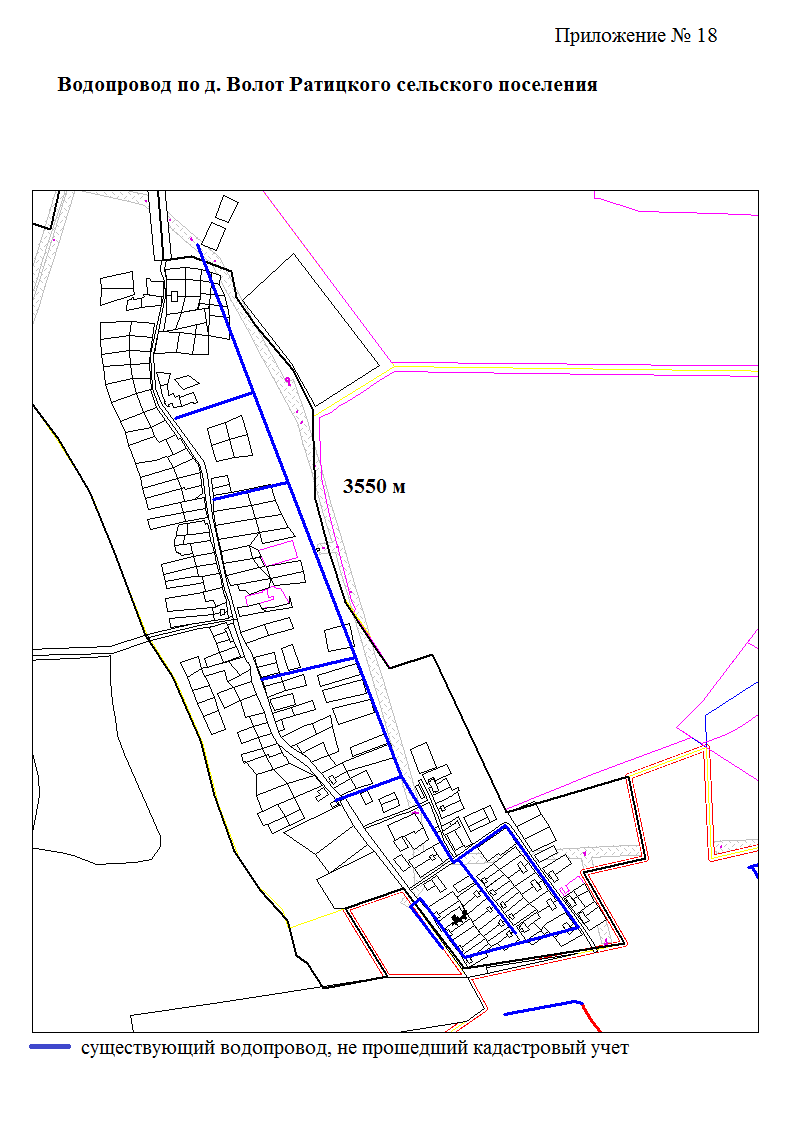 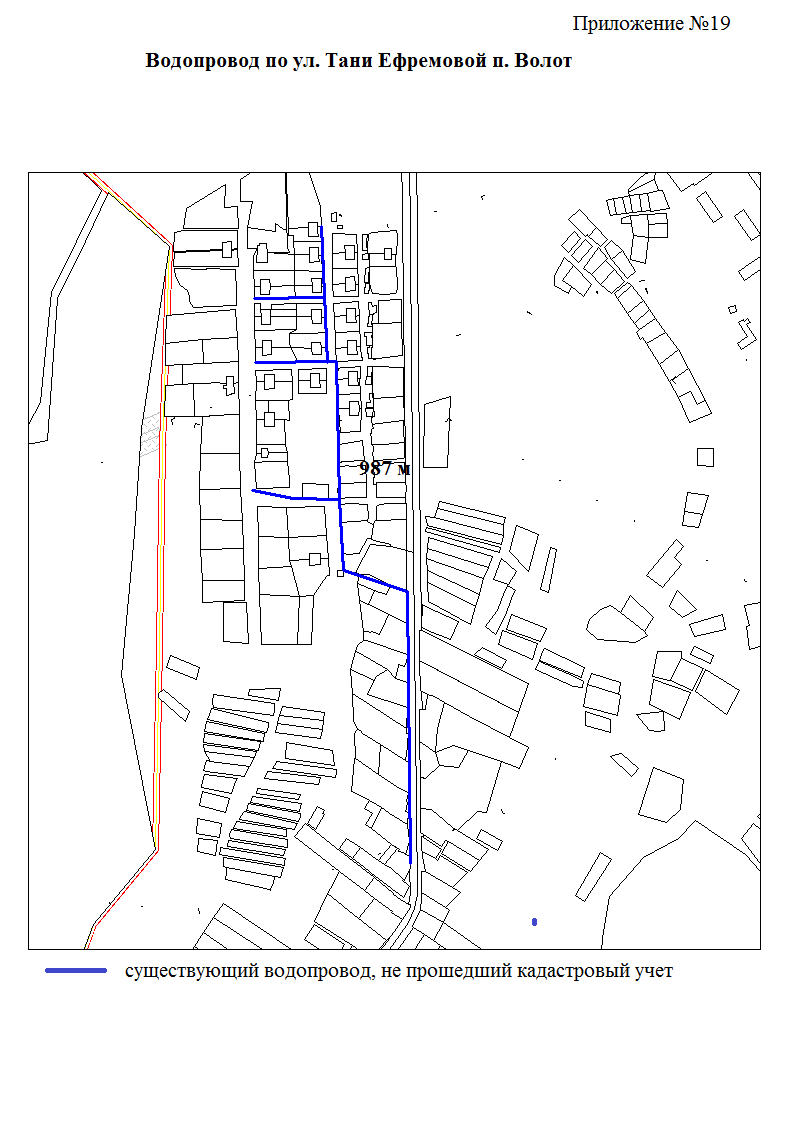 Российская ФедерацияНовгородская областьАДМИНИСТРАЦИЯ ВОЛОТОВСКОГО МУНИЦИПАЛЬНОГО ОКРУГАР А С П О Р Я Ж Е Н И Е от  15.03.2023            №  31-рг п. ВолотО проведении публичных слушанийВ соответствии с Положением о бюджетном процессе в Волотовском муниципальном округе, утвержденным решением Думы Волотовского муниципального округа от 29.10.2020 № 21: 1. Комитету финансов Администрации Волотовского муниципального округа организовать и провести в 10 часов 04 апреля 2023 года в здании Администрации муниципального округа публичные слушания по проекту решения Думы Волотовского муниципального округа «Об исполнении бюджета Волотовского муниципального округа за 2022 год». 2. Организационному отделу Администрации муниципального округа опубликовать проект годового отчета об исполнении бюджета Волотовского муниципального округа за 2022 год и распоряжение на официальном сайте в информационно-телекоммуникационной сети «Интернет» до 24 марта 2023 года.3. Назначить ответственным за проведение публичных слушаний председателя комитета финансов Администрации муниципального округа Кириллову Н.В.4. Опубликовать настоящее распоряжение в муниципальной газете «Волотовские ведомости» и разместить на официальном сайте Администрации Волотовского муниципального округа в информационно-телекоммуникационной сети «Интернет».                                                                                                               Глава муниципального  округа                                А.И. Лыжов Российская ФедерацияНовгородская областьАДМИНИСТРАЦИЯ ВОЛОТОВСКОГО МУНИЦИПАЛЬНОГО ОКРУГАР А С П О Р Я Ж Е Н И Е от  15.03.2023           №  32-рг п. ВолотО внесении на рассмотрение Думы Волотовского муниципального округа проекта решения «Об исполнении бюджета Волотовского муниципального округа за 2022 год» 1. Внести на рассмотрение Думы Волотовского муниципального округа проект решения «Об исполнении бюджета Волотовского муниципального округа за 2022 год».2. Назначить представителем Администрации муниципального округа при рассмотрении данного вопроса в Думе Волотовского муниципального округа председателя комитета финансов Кириллову Н.В.                                                                                                       Глава муниципального  округа                                             А.И. Лыжов ПРОЕКТРоссийская ФедерацияНовгородская областьДУМА ВОЛОТОВСКОГО МУНИЦИПАЛЬНОГО ОКРУГАР Е Ш Е Н И Еот                          № п. ВолотОб исполнении бюджета Волотовского муниципального округа за 2022 годВ соответствии с Федеральным законом от 06.10.2003 № 131-ФЗ «Об общих принципах организации местного самоуправления в Российской Федерации», Уставом Волотовского муниципального округаДума Волотовского муниципального округа РЕШИЛА:	1. Утвердить прилагаемый отчет об исполнении бюджета Волотовского муниципального округа за 2022 год по доходам в сумме 287 516 439 рублей 92 копейки, по расходам в сумме 282 202 791 рублей 71 копейка с превышением доходов над расходами в сумме 5 313 648 рублей 21 копейка и со следующими показателями:	по доходам бюджета Волотовского муниципального округа за 2022 год по кодам классификации доходов бюджетов согласно приложению 1;	по расходам бюджета Волотовского муниципального округа за 2022 год по ведомственной структуре расходов бюджета Волотовского муниципального округа согласно приложению 2;	по расходам бюджета Волотовского муниципального округа за 2022 год по разделам и подразделам классификации расходов бюджетов согласно приложению 3;	по источникам финансирования дефицита бюджета Волотовского муниципального округа за 2022 год по кодам классификации источников финансирования дефицитов бюджетов согласно приложению 4.	2. Опубликовать решение в муниципальной газете "Волотовские ведомости" и разместить на официальном сайте Администрации Волотовского муниципального округа в информационно-телекоммуникационной сети "Интернет".                                                                                                                                                                                 Приложение 1 к решению Думы Волотовского муниципального округа «Об исполнении бюджета Волотовского муниципального округа за 2022 год»Доходы бюджета Волотовского муниципального округа за 2022 год по кодам классификации доходов бюджетов(в рублях)                                                                                                                                                                                  Приложение 2 к решению Думы Волотовского муниципального округа «Об исполнении бюджета Волотовского муниципального округа за 2022 год»2. РАСХОДЫ БЮДЖЕТА(в рублях)Приложение 3  к решению Думы Волотовского муниципального округа «Об исполнении бюджета Волотовского муниципального округа за 2022 год»Расходы бюджета Волотовского муниципального округа за 2022 год по разделам и подразделам классификации расходов бюджетов(в рублях)Приложение  4  к решению Думы Волотовского муниципального округа «Об исполнении бюджета Волотовского муниципального округа за 2022 год»3. ИСТОЧНИКИ ФИНАНСИРОВАНИЯ ДЕФИЦИТА БЮДЖЕТАСВЕДЕНИЯо численности муниципальных служащих Волотовского муниципального округа и работников муниципальных учреждений Волотовского муниципального округа по состоянию на 31 декабря 2022 годаРоссийская ФедерацияНовгородская областьАДМИНИСТРАЦИЯ ВОЛОТОВСКОГО МУНИЦИПАЛЬНОГО ОКРУГАР А С П О Р Я Ж Е Н И Еот  23.03.2023              №  35-рг п. ВолотО внесении на рассмотрение Думы Волотовского муниципального округа проекта решения «Об утверждении Положения о проведении общественных обсуждений или публичных слушаний по вопросам градостроительной деятельности на территории Волотовского муниципального округа»1. Внести на рассмотрение Думы Волотовского муниципального округа проект решения «Об утверждении Положения о проведении общественных обсуждений или публичных слушаний по вопросам градостроительной деятельности на территории Волотовского муниципального округа».2. Назначить представителем Администрации муниципального округа при рассмотрении вопроса в Думе Волотовского муниципального округа председателя жилищно-коммунального хозяйства, строительства и архитектуры Семёнову Светлану Федоровну.                                                                                                 Глава муниципального округа                              А.И. Лыжов                                                                                                                                                     ПРОЕКТРоссийская ФедерацияНовгородская областьДУМА ВОЛОТОВСКОГО МУНИЦИПАЛЬНОГО ОКРУГАР Е Ш Е Н И Еот                           №п. ВолотОб утверждении Положения о проведении общественных обсуждений или публичных слушаний по вопросам градостроительной деятельности на территории Волотовского муниципального округаВ соответствии с Градостроительным кодексом Российской Федерации, статьей 28 Федерального закона от 06.10.2003 N 131-ФЗ "Об общих принципах организации местного самоуправления в Российской Федерации", Уставом Волотовского муниципального округаДума Волотовского муниципального круга 	РЕШИЛА:1. Утвердить прилагаемое Положение о проведении общественных обсуждений или публичных слушаний по вопросам градостроительной деятельности на территории Волотовского муниципального округа (далее – Положение).2. Признать утратившими силу решения Думы Волотовского муниципального района:от 22.03.2018 № 214 «Об утверждении Положения о проведении общественных обсуждений или публичных слушаний по вопросам градостроительной деятельности на территории Волотовского муниципального района»;от 24.10.2019 № 311 «Об утверждении изменений в Положение о проведении общественных обсуждений или публичных слушаний по вопросам градостроительной деятельности на территории Волотовского муниципального района».	3. Опубликовать решение в муниципальной газете «Волотовские ведомости» и разместить на официальном сайте Администрации муниципального округа в информационно-телекоммуникационной сети «Интернет».Утвержде решением Думы Волотовского муниципального округаот ________________ № _____ПОЛОЖЕНИЕо проведении общественных обсуждений или публичных слушаний по вопросам градостроительной деятельности на территории Волотовского муниципального округа1. Общие положения1.1. Настоящее Положение устанавливает в соответствии с Градостроительным кодексом Российской Федерации, Федеральным законом от 06.10.2003 № 131-ФЗ «Об общих принципах организации местного самоуправления в Российской Федерации», порядок организации и проведения общественных обсуждений или публичных слушаний по вопросам градостроительной деятельности на территории Волотовского муниципального округа (далее – общественные обсуждения или публичные слушания).1.2. Настоящее Положение определяет порядок организации и проведения общественных обсуждений или публичных слушаний по вопросам градостроительной деятельности на территории Волотовского муниципального округа.1.3. Общественные обсуждения или публичные слушания по вопросам градостроительной деятельности проводятся с целью соблюдения прав человека на благоприятные условия жизнедеятельности, прав и законных интересов правообладателей земельных участков и объектов капитального строительства.1.4. Под общественными обсуждениями или публичными слушаниями по вопросам градостроительной деятельности в настоящем Положении понимается способ участия жителей Волотовского муниципального округа в осуществлении градостроительной деятельности на территории муниципального округа и выявления мнения иных заинтересованных лиц, права и интересы которых могут затрагиваться при осуществлении градостроительной деятельности на территории муниципального округа, по существу выносимых на общественные обсуждения или публичные слушания вопросов градостроительной деятельности (далее - вопросы).1.5. Участниками общественных обсуждений или публичных слушаний являются граждане, постоянно проживающие на территории, в отношении которой подготовлены проекты документов, указанных в п. 1.7 настоящего Положения, правообладатели находящихся в границах этой территории земельных участков и (или) расположенных на них объектов капитального строительства, а также правообладатели помещений, являющихся частью указанных объектов капитального строительства.1.6. Результаты общественных обсуждений и (или) публичных слушаний учитываются при принятии градостроительных решений, указанных в п. 1.7 настоящего Положения.1.7. Обязательному рассмотрению на общественных обсуждениях или публичных слушаниях подлежат:1) проект генерального плана муниципального округа, проект о внесении изменений в генеральный план округа;2) проект правил землепользования и застройки муниципального округа, проект о внесении изменений в правила землепользования и застройки муниципального округа;3) проекты планировки территорий и (или) проекты межевания территорий;4) вопросы предоставления разрешения на условно разрешенный вид использования земельных участков или объектов капитального строительства;5) вопросы предоставления разрешения на отклонение от предельных параметров разрешенного строительства, реконструкции объектов капитального строительства;1.8 Перечень общественных обсуждений и (или) публичных слушаний размещается на официальном сайте Администрации Волотовского муниципального округа.2. Порядок организации и проведения общественных обсуждений или публичных слушаний2.1. Общественные обсуждения или публичные слушания проводятся в связи с подготовкой проектов документов, указанных в пп.1, пп.2, пп.3 п. 1.7 настоящего Положения, а также в связи с обращениями заинтересованных лиц в целях решения вопросов, указанных в пп.4, пп.5 п.1.7 настоящего Положения.2.2. Общественные обсуждения или публичные слушания назначаются Главой Волотовского муниципального округа.2.3. Глава Волотовского муниципального округа принимает решение о назначении общественных обсуждений или публичных слушаний в срок, установленный настоящим Положением для соответствующего проекта или вопроса градостроительной деятельности.2.4. Процедура проведения общественных обсуждений состоит из следующих этапов:1) оповещение о начале общественных обсуждений;2) размещение проекта, подлежащего рассмотрению на общественных обсуждениях, и информационных материалов к нему на официальном сайте Администрации Волотовского муниципального округа в информационно-телекоммуникационной сети "Интернет" (далее - официальный сайт) и (или) в государственной или муниципальной информационной системе, обеспечивающей проведение общественных обсуждений с использованием информационно-телекоммуникационной сети "Интернет" (далее также - сеть "Интернет"), либо на региональном портале государственных и муниципальных услуг (далее в - информационные системы) и открытие экспозиции или экспозиций такого проекта;3) проведение экспозиции или экспозиций проекта, подлежащего рассмотрению на общественных обсуждениях;4) подготовка и оформление протокола общественных обсуждений;5) подготовка и опубликование заключения о результатах общественных обсуждений.2.5. Процедура проведения публичных слушаний состоит из следующих этапов:1) оповещение о начале публичных слушаний;2) размещение проекта, подлежащего рассмотрению на публичных слушаниях, и информационных материалов к нему на официальном сайте и открытие экспозиции или экспозиций такого проекта;3) проведение экспозиции или экспозиций проекта, подлежащего рассмотрению на публичных слушаниях;4) проведение собрания или собраний участников публичных слушаний;5) подготовка и оформление протокола публичных слушаний;6) подготовка и опубликование заключения о результатах публичных слушаний.2.6. После принятия решения Главой Волотовского муниципального округа о назначении общественных обсуждений или публичных слушаний, оповещение о начале общественных обсуждений или публичных слушаний подлежит опубликованию в официальном печатном средстве массовой информации и размещению на официальном сайте Администрации Волотовского муниципального округа в сети Интернет. С момента опубликования оповещения участники общественных обсуждений или публичных слушаний считаются оповещенными. Заинтересованные лица могут быть дополнительно извещены телефонограммой, письмом.	2.7. Оповещение о начале общественных обсуждений или публичных слушаний:1) не позднее чем за семь дней до дня размещения на официальном сайте или в информационных системах проекта, подлежащего рассмотрению на общественных обсуждениях или публичных слушаниях, подлежит опубликованию в порядке, установленном для официального опубликования муниципальных правовых актов, иной официальной информации, а также в случае, если это предусмотрено муниципальными правовыми актами, в иных средствах массовой информации;2) распространяется на информационных стендах, оборудованных около здания Администрации Волотовского муниципального округа, в местах массового скопления граждан и в иных местах, расположенных на территории, в отношении которой подготовлены соответствующие проекты, и (или) в границах территориальных зон и (или) земельных участков, указанных в части 3 статьи 5.1 Градостроительного кодекса Российской Федерации (далее - территория, в пределах которой проводятся общественные обсуждения или публичные слушания), иными способами, обеспечивающими доступ участников общественных обсуждений и (или) публичных слушаний к указанной информации.2.8. Оповещение о начале общественных обсуждений или публичных слушаний должно содержать:1) информацию о проекте, подлежащем рассмотрению на общественных обсуждениях или публичных слушаниях, и перечень информационных материалов к такому проекту;2) информацию о порядке и сроках проведения общественных обсуждений или публичных слушаний по проекту, подлежащему рассмотрению на общественных обсуждениях или публичных слушаниях;3) информацию о месте, дате открытия экспозиции или экспозиций проекта, подлежащего рассмотрению на общественных обсуждениях или публичных слушаниях, о сроках проведения экспозиции или экспозиций такого проекта, о днях и часах, в которые возможно посещение указанных экспозиции или экспозиций;4) информацию о порядке, сроке и форме внесения участниками общественных обсуждений или публичных слушаний предложений и замечаний, касающихся проекта, подлежащего рассмотрению на общественных обсуждениях или публичных слушаниях.2.9. Оповещение о начале общественных обсуждений или публичных слушаниях также должно содержать информацию об официальном сайте, на котором будет размещен проект, подлежащий рассмотрению на общественных обсуждениях, и информационные материалы к нему, или информационных системах, в которых будет размещен такой проект и информационные материалы к нему, с использованием которых будут проводиться общественные обсуждения. Оповещение о начале публичных слушаний также должно содержать информацию об официальном сайте, на котором будут размещены проект, подлежащий рассмотрению на публичных слушаниях, и информационные материалы к нему, информацию о дате, времени и месте проведения собрания или собраний участников публичных слушаний.2.10. В сообщении, направляемом правообладателям земельных участков, объектов капитального строительства, указанном в п. 2.7 настоящего Положения указываются: 1) наименование проекта (вопроса), по которому проводятся общественный обсуждения или публичные слушания;2) сведения о сроке проведения общественных обсуждений или публичных слушаний, в том числе: дате, времени и месте проведения открытого обсуждения проектов (вопросов), рассматриваемых на публичных слушаниях;3) порядок и срок приема предложений и замечаний по проекту (вопросу), рассматриваемому на общественных обсуждениях или публичных слушаниях.3. Орган, уполномоченный на организацию и проведение общественных обсуждений и (или) публичных слушаний3.1. Органом, уполномоченным на организацию и проведение общественных обсуждений или публичных слушаний по проектам и вопросам, указанным в пп.1, пп.3 п. 1.7 настоящего Положения, является Администрация Волотовского муниципального округа в пределах полномочий (далее - Администрация, уполномоченный орган).Ответственным за организацию и проведение общественных обсуждений или публичных слушаний по проектам и вопросам, указанным в пп.1, пп.3 п. 1.7 настоящего Положения, является комитет жилищно-коммунального хозяйства, строительства и архитектуры Администрации (далее –комитет).3.2. Органом, уполномоченным на проведение общественных обсуждений или публичных слушаний по проектам и вопросам, указанным в пп.2, пп.4, пп.5 п. 1.7 настоящего Положения, является комиссия по вопросам градостроительной деятельности Администрации Волотовского муниципального округа (далее - комиссия, уполномоченный орган), состав и порядок деятельности комиссии утверждается Главой Волотовского муниципального округа.Требования к составу и порядку деятельности комиссии устанавливаются в соответствии с законодательством Российской Федерации и Новгородской области, нормативными правовыми актами органов местного самоуправления Волотовского муниципального округа.4. Расходы на организацию и проведение общественных обсуждений и (или) публичных слушаний4.1. Организация и проведение общественных обсуждений или публичных слушаний осуществляется:1) за счёт средств Администрации Волотовского муниципального округа в случае проведения общественных обсуждений или публичных слушаний по вопросам, указанным в пп.1, пп.2, пп.3 п. 1.7 настоящего Положения в пределах предоставленных полномочий;2) за счет средств заинтересованных лиц по вопросам, указанным в пп.1, пп.4, п.п.5 п. 1.7 настоящего Положения.5. Организация общественных обсуждений или публичных слушаний5.1. При организации общественных обсуждений или публичных слушаний Администрация/комиссия:1) определяет председателя и секретаря общественных обсуждений или публичных слушаний;2) составляет план работы по подготовке и проведению общественных обсуждений или публичных слушаний;3) принимает заявления от участников общественных обсуждений или публичных слушаний;4) определяет перечень представителей органов местного самоуправления Волотовского муниципального округа, разработчиков градостроительной документации, экспертов и иных лиц, приглашаемых для выступлений перед участниками публичных слушаний (далее - докладчики);5) устанавливает время, порядок и последовательность выступлений на открытом заседании публичных слушаний.6. Срок проведения общественных обсуждений или публичных слушаний6.1.Срок проведения общественных обсуждений или публичных слушаний устанавливается решением о назначении публичных слушаний, указанным в п. 2 настоящего Положения, в соответствии с Градостроительным кодексом Российской Федерации и требованиями разделов 10, 11, 12, 13 настоящего Положения.7. Права и обязанности участников общественных обсуждений и публичных слушаний7.1. В период размещения в соответствии с пп.2 п.2.5, пп.2 п.2.6 настоящего Положения проекта, подлежащего рассмотрению на общественных обсуждениях или публичных слушаниях, и информационных материалов к нему и проведения экспозиции или экспозиций такого проекта участники общественных обсуждений или публичных слушаний, прошедшие в соответствии с п.7.5 настоящего Положения идентификацию, имеют право вносить предложения и замечания, касающиеся такого проекта:1) посредством официального сайта (в случае проведения общественных обсуждений);2) в письменной или устной форме в ходе проведения собрания или собраний участников публичных слушаний (в случае проведения публичных слушаний);	3) в письменной форме или в форме электронного документа в адрес организатора общественных обсуждений или публичных слушаний;4) посредством записи в книге (журнале) учета посетителей экспозиции проекта, подлежащего рассмотрению на общественных обсуждениях или публичных слушаниях.7.2. Предложения и замечания, внесенные в соответствии с п.7.1 настоящего Положения, подлежат регистрации, а также обязательному рассмотрению организатором общественных обсуждений или публичных слушаний, за исключением случая, предусмотренного п.7.3 настоящего Положения.7.3. Предложения и замечания, внесенные в соответствии с п.7.1. настоящего Положения, не рассматриваются в случае выявления факта представления участником общественных обсуждений или публичных слушаний недостоверных сведений.7.4. Уполномоченный орган информирует лиц, внесших предложения и замечания, о принятом решении по каждому предложению и замечанию в соответствии с Порядком предоставления предложений и замечаний по вопросу, рассматриваемому на общественных обсуждениях или публичных слушаниях в сфере градостроительной деятельности.7.5. Участники общественных обсуждений или публичных слушаний в целях идентификации представляют сведения о себе (фамилию, имя, отчество (при наличии), дату рождения, адрес места жительства (регистрации) - для физических лиц; наименование, основной государственный регистрационный номер, место нахождения и адрес - для юридических лиц) с приложением документов, подтверждающих такие сведения. Участники общественных обсуждений или публичных слушаний, являющиеся правообладателями соответствующих земельных участков и (или) расположенных на них объектов капитального строительства и (или) помещений, являющихся частью указанных объектов капитального строительства, также представляют сведения соответственно о таких земельных участках, объектах капитального строительства, помещениях, являющихся частью указанных объектов капитального строительства, из Единого государственного реестра недвижимости и иные документы, устанавливающие или удостоверяющие их права на такие земельные участки, объекты капитального строительства, помещения, являющиеся частью указанных объектов капитального строительства.7.6. Не требуется представление указанных в п.7.5 настоящего Положения документов, подтверждающих сведения об участниках общественных обсуждений (фамилию, имя, отчество (при наличии), дату рождения, адрес места жительства (регистрации) - для физических лиц; наименование, основной государственный регистрационный номер, место нахождения и адрес - для юридических лиц), если данными лицами вносятся предложения и замечания, касающиеся проекта, подлежащего рассмотрению на общественных обсуждениях, посредством официального сайта (при условии, что эти сведения содержатся на официальном сайте). При этом для подтверждения сведений, указанных в п.7.5 настоящего Положения, может использоваться единая система идентификации и аутентификации.7.7. Обработка персональных данных участников общественных обсуждений или публичных слушаний осуществляется с учетом требований, установленных Федеральным законом от 27.07.2006 N 152-ФЗ «О персональных данных».8. Процедура проведения открытого обсуждения проектов (вопросов), рассматриваемых на публичных слушаниях8.1. Открытое обсуждение проектов (вопросов), рассматриваемых на публичных слушаниях (далее - открытое обсуждение), проводится администрацией/комиссией в количестве не менее двух представителей, уполномоченных на проведение публичных слушаний, в порядке, предусмотренном настоящим Положением.8.2. К участию в публичных слушаниях допускаются лица, являющиеся в соответствии с требованиями настоящего Положения участниками публичных слушаний.8.3. Перед началом открытого обсуждения представители уполномоченного органа организуют регистрацию лиц, участвующих в открытом обсуждении (далее - участники открытого обсуждения) в соответствии с п.7.5 и п.7.6. Регистрация лиц осуществляется в журнале регистрации, который ведется на бумажном носителе.8.4. Лица, не прошедшие регистрацию, к участию в открытом заседании не допускаются.8.5. На публичные слушания не допускаются лица, находящиеся в состоянии алкогольного, наркотического или токсического опьянения.8.6. Участники публичных слушаний, желающие выступить на открытом обсуждении, должны зарегистрироваться в качестве выступающих в журнале регистрации, указанном в п. 8.3 настоящего Положения.8.7. Председатель публичных слушаний перед началом открытого обсуждения доводит до сведения присутствующих следующую информацию:1) вопросы (наименование проектов), подлежащие обсуждению на публичных слушаниях;2) порядок и последовательность проведения публичных слушаний;3) состав приглашенных лиц, информацию о количестве участников публичных слушаний;4) представляет докладчиков, устанавливает время, отведенное на выступление участникам публичных слушаний;5) наличие поступивших предложений и замечаний по предмету публичных слушаний;6) иную информацию, необходимую для проведения публичных слушаний.8.8. Председатель предоставляет слово докладчикам на публичных слушаниях по обсуждаемому вопросу, после чего следуют вопросы участников публичных слушаний. Вопросы могут быть заданы как в устной, так и в письменной форме.Далее Председатель публичных слушаний предоставляет слово, в порядке очередности, участникам открытого обсуждения, зарегистрированным в качестве выступающих на открытом обсуждении в соответствии с требованиями раздела 7 настоящего Положения.Председатель публичных слушаний имеет право на внеочередное выступление.Участники открытого обсуждения, выступают только с разрешения Председателя публичных слушаний.Выступающие не вправе употреблять в своей речи грубые, оскорбительные выражения, наносящие вред чести и достоинству других лиц, призывать к незаконным действиям, использовать заведомо ложную информацию, допускать необоснованные обвинения в чей-либо адрес.Выступления на открытом обсуждении должны быть связаны с предметом публичных слушаний.8.9. Для выступления на открытом обсуждении отводится:1) на доклад и содоклад - до 20 минут;2) на вопросы к докладчику (содокладчику), представителям уполномоченного органа и ответы на них - до 1 часа;3) на выступление участников открытого обсуждения, - до 3 минут на одно выступление, до 1 часа в целом на всех участников открытого обсуждения.8.10. Участники открытого обсуждения не вправе мешать проведению открытого обсуждения, не вправе вмешиваться в ход публичных слушаний, прерывать их выкриками, аплодисментами.При несоблюдении порядка, установленного настоящим Положением, участники открытого обсуждения, могут быть удалены из помещения, являющегося местом проведения открытого заседания.В случае возникновения на открытом обсуждении чрезвычайных обстоятельств, а также невозможности пресечения грубого нарушения порядка Председатель публичных слушаний объявляет перерыв. В этом случае открытое обсуждение считается прерванным на 20 минут.8.11. По окончании открытого обсуждения Председатель публичных слушаний оглашает информацию о количестве поступивших предложений и замечаний.8.12. Открытое обсуждение протоколируется. Протокол открытого обсуждения подписывается Председателем публичных слушаний и секретарем.8.13. Открытое обсуждение проводится в будние дни с 09-00 до 17-00 часов.Не допускается назначение открытого обсуждения на нерабочий праздничный день, а также день, непосредственно предшествующий нерабочему праздничному дню.8.14. Организатор слушаний не вправе ограничить доступ в помещение зарегистрированным в установленном порядке участникам публичных слушаний или их представителям.8.15. Собрания участников публичных слушаний проводятся в помещениях, оборудованных для демонстрации обсуждаемых проектов. Помещение должно обладать вместимостью, достаточной для размещения всех участников публичных слушаний.9. Документы общественных обсуждений или публичных слушаний9.1. Документами общественных обсуждений или публичных слушаний являются итоговые документы общественных обсуждений или публичных слушаний и документы, связанные с организацией и проведением публичных слушаний.Итоговыми документами общественных обсуждений или публичных слушаний являются протокол общественных обсуждений или публичных слушаний и заключение о результатах общественных обсуждений или публичных слушаний, оформленные уполномоченным органом в установленном порядке.9.2. Протокол общественных обсуждений или публичных слушаний подготавливается в течении 3 рабочих дней со дня окончания приема предложений и замечаний по проекту (вопросу), рассматриваемому на общественных обсуждениях или публичных слушаниях.9.3. В протоколе общественных обсуждений или публичных слушаниях указывается:1) дата оформления протокола общественных обсуждений или публичных слушаний;2) информация об организаторе общественных обсуждений или публичных слушаний;3) информация, содержащаяся в опубликованном оповещении о начале общественных обсуждений или публичных слушаний, дата и источник его опубликования;4) информация о сроке, в течение которого принимались предложения и замечания участников общественных обсуждений или публичных слушаний, о территории, в пределах которой проводятся общественные обсуждения или публичные слушания;5) все предложения и замечания участников общественных обсуждений или публичных слушаний с разделением на предложения и замечания граждан, являющихся участниками общественных обсуждений или публичных слушаний и постоянно проживающих на территории, в пределах которой проводятся общественные обсуждения или публичные слушания, и предложения и замечания иных участников общественных обсуждений или публичных слушаний.9.4. К протоколу общественных обсуждений или публичных слушаний прилагается перечень принявших участие в рассмотрении проекта участников общественных обсуждений или публичных слушаний, включающий в себя сведения об участниках общественных обсуждений или публичных слушаний (фамилию, имя, отчество (при наличии), дату рождения, адрес места жительства (регистрации) - для физических лиц; наименование, основной государственный регистрационный номер, место нахождения и адрес - для юридических лиц).9.5. Участник общественных обсуждений или публичных слушаний, который внес предложения и замечания, касающиеся проекта, рассмотренного на общественных обсуждениях или публичных слушаниях, имеет право получить выписку из протокола общественных обсуждений или публичных слушаний, содержащую внесенные этим участником предложения и замечания.9.6. На основании протокола общественных обсуждений или публичных слушаний организатор общественных обсуждений или публичных слушаний осуществляет подготовку заключения о результатах общественных обсуждений или публичных слушаний.9.7. Заключение о результатах общественных обсуждений или публичных слушаний подготавливается в течении 5 рабочих дней со дня окончания приема предложений и замечаний по проекту (вопросу), рассматриваемому на общественных обсуждениях или публичных слушаниях.9.8. Заключение о результатах проведения общественных обсуждений и (или) публичных слушаний утверждается Председателем публичных слушаний/председателем комиссии или должностным лицом, уполномоченным на проведение общественных обсуждений и (или) публичных слушаний.9.9. В заключении о результатах общественных обсуждений или публичных слушаний должны быть указаны:1) дата оформления заключения о результатах общественных обсуждений или публичных слушаний;2) наименование проекта, рассмотренного на общественных обсуждениях или публичных слушаниях, сведения о количестве участников общественных обсуждений или публичных слушаний, которые приняли участие в общественных обсуждениях или публичных слушаниях;3) реквизиты протокола общественных обсуждений или публичных слушаний, на основании которого подготовлено заключение о результатах общественных обсуждений или публичных слушаний;4) содержание внесенных предложений и замечаний участников общественных обсуждений или публичных слушаний с разделением на предложения и замечания граждан, являющихся участниками общественных обсуждений или публичных слушаний и постоянно проживающих на территории, в пределах которой проводятся общественные обсуждения или публичные слушания, и предложения и замечания иных участников общественных обсуждений или публичных слушаний. В случае внесения несколькими участниками общественных обсуждений или публичных слушаний одинаковых предложений и замечаний допускается обобщение таких предложений и замечаний;5) аргументированные рекомендации организатора общественных обсуждений или публичных слушаний о целесообразности или нецелесообразности учета внесенных участниками общественных обсуждений или публичных слушаний предложений и замечаний и выводы по результатам общественных обсуждений или публичных слушаний.9.10. Заключение о результатах общественных обсуждений или публичных слушаний подлежит опубликованию в официальном печатном средстве массовой информации и размещению на официальном сайте Администрации Волотовского муниципального округа в сети Интернет.9.11. В случаях, предусмотренных законодательством, на основании заключения о результатах общественных обсуждений или публичных слушаний уполномоченный орган осуществляет подготовку рекомендаций по вопросу, вынесенному на общественные обсуждения или публичные слушания.9.12. Администрация Волотовского муниципального округа обеспечивает хранение итоговых документов общественных обсуждений или публичных слушаний и документов, связанных с организацией и проведением общественных обсуждений или публичных слушаний, в течение срока, установленного законодательством.10. Особенности проведения общественных обсуждений или публичных слушаний по проекту генерального плана муниципального округа, проекту о внесении изменений в генеральный план муниципального округа10.1. Решение о назначении общественных обсуждений или публичных слушаний по проекту генерального плана муниципального округа (далее - проект генерального плана), проекту о внесении изменений в генеральный план муниципального округа (далее - проект внесения изменений в генеральный план) принимается в течение десяти календарных дней со дня поступления проекта генерального плана, проекта о внесении изменений в генеральный план с приложением заключений и согласований, предусмотренных законодательством.10.2. Срок проведения общественных обсуждений или публичных слушаний с момента оповещения жителей Волотовского муниципального округа о времени и месте их проведения до дня опубликования заключения о результатах публичных слушаний составляет не менее одного месяца и не более трех месяцев.	10.3. При рассмотрении проекта генерального плана, разработанного применительно к территории одного или нескольких населенных пунктов, их частей общественные обсуждения или публичные слушания проводятся в границах территории, в отношении которой принято решение о подготовке предложений о внесении в генеральный план изменений. В этом случае срок проведения общественных обсуждений или публичных слушаний не может быть более чем один месяц.10.4 Комитет обеспечивает опубликование оповещения о начале общественных обсуждений или публичных слушаний, а также материалы проекта генерального плана, проекта внесения изменений в генеральный план.11. Особенности проведения общественных обсуждений или публичных слушаний по проектам правил землепользования и застройки муниципального округа, проектам о внесении изменений в правила землепользования и застройки муниципального округа11.1. Решение о назначении общественных обсуждений или публичных слушаний по проекту правил землепользования и застройки муниципального округа (далее - проект правил землепользования и застройки), проекту о внесении изменений в правила землепользования и застройки муниципального округа (далее - проект о внесении изменений в правила землепользования и застройки) принимается Главой Волотовского муниципального округа не позднее чем через десять со дня получения проекта правил землепользования и застройки, проекта о внесении изменений в правила землепользования и застройки с приложением заключений и согласований, предусмотренных действующим законодательством.11.2. Продолжительность общественных обсуждений или публичных слушаний по проектам правил землепользования и застройки, проектам о внесении изменений в правила землепользования и застройки составляет не менее одного и не более трех месяцев со дня опубликования такого проекта.В случае подготовки изменений в правила землепользования и застройки в части внесения изменений в градостроительный регламент, установленный для конкретной территориальной зоны, общественные обсуждения или публичные слушания по внесению изменений в правила землепользования и застройки проводятся в границах территориальной зоны, для которой установлен такой градостроительный регламент. В этих случаях срок проведения общественных обсуждений или публичных слушаний не может быть более чем один месяц.11.3.Комиссия обеспечивает опубликование информационного сообщения о проведении публичных слушаний в порядке, определенном главой 2 настоящего Положения. Вместе с указанным информационным сообщением опубликованию подлежит проект правил землепользования и застройки, проект о внесении изменений в правила землепользования и застройки.11.4. В целях доведения до населения информации о содержании проекта правил землепользования и застройки, проекта о внесении изменений в правила землепользования и застройки комитет в течение всего периода организовывает экспозицию или экспозиции такого проекта. В ходе работы экспозиции должны быть организованы консультирование посетителей экспозиции, распространение информационных материалов о проекте, подлежащем рассмотрению на общественных обсуждениях или публичных слушаниях. Консультирование посетителей экспозиции осуществляется комитетом.11.5. После завершения общественных обсуждений или публичных слушаний по проекту правил землепользования и застройки комиссия с учетом результатов таких общественных обсуждений или публичных слушаний обеспечивает внесение изменений в проект правил землепользования и застройки и представляет указанный проект Главе Волотовского муниципального округа. Обязательными приложениями к проекту правил землепользования и застройки являются протокол общественных обсуждений или публичных слушаний и заключение о результатах общественных обсуждений или публичных слушаний, за исключением случаев.12. Особенности проведения общественных обсуждений или публичных слушаний по проектам планировки территорий, проектам межевания территорий12.1. Проекты планировки территории и проекты межевания территории, решение об утверждении которых принимается в соответствии с Градостроительным кодексом Российской Федерации, органами местного самоуправления Волотовского муниципального округа, до их утверждения подлежат обязательному рассмотрению на общественных обсуждениях или публичных слушаниях.12.2. Общественные обсуждения или публичные слушания по проекту планировки территории и проекту межевания территории не проводятся, если они подготовлены в отношении:1) территории, в границах которой в соответствии с правилами землепользования и застройки предусматривается осуществление деятельности по комплексному и устойчивому развитию территории;2) территории в границах земельного участка, предоставленного некоммерческой организации, созданной гражданами, для ведения садоводства, огородничества, дачного хозяйства или для ведения дачного хозяйства иному юридическому лицу;3) территории для размещения линейных объектов в границах земель лесного фонда.12.3. Срок проведения общественных обсуждений или публичных слушаний со дня оповещения жителей Волотовского муниципального округа об их проведении до дня опубликования заключения о результатах общественных обсуждений или публичных слушаний не может быть менее одного месяца и более трех месяцев.12.4. Комиссия обеспечивает опубликование информационного сообщения о проведении публичных слушаний, в порядке, определенном разделом 2 настоящего Положения.Вместе с указанным информационным сообщением опубликованию подлежат материалы проекта планировки территории и (или) проекта межевания территории.12.5. В целях доведения до населения информации о содержании проекта планировки и (или) проекта межевания, комитет в течение всего периода организовывает экспозицию или экспозиции такого проекта. В ходе работы экспозиции должны быть организованы консультирование посетителей экспозиции, распространение информационных материалов о проекте, подлежащем рассмотрению на общественных обсуждениях или публичных слушаниях. Консультирование посетителей экспозиции осуществляется комитетом.13. Особенности проведения общественных обсуждений или публичных слушаний по вопросам предоставления разрешения на условно разрешенный вид использования земельного участка или объекта капитального строительства, предоставления разрешения на отклонение от предельных параметров разрешенного строительства, реконструкции объекта капитального строительства13.1. Решение о проведении общественных обсуждений или публичных слушаний по вопросам предоставления разрешения на условно разрешенный вид использования земельного участка или объекта капитального строительства, предоставления разрешения на отклонение от предельных параметров разрешенного строительства, реконструкции объекта капитального строительства, принимается не позднее чем через четыре календарных дней после получения обращения заинтересованного лица.13.2. Срок проведения общественных обсуждений или публичных слушаний по вопросам предоставления разрешения на условно разрешенный вид использования земельного участка или объекта капитального строительства, предоставления разрешения на отклонение от предельных параметров разрешенного строительства, реконструкции объекта капитального строительства  со дня оповещения жителей Волотовского муниципального округа об их проведении до дня опубликования заключения о результатах общественных обсуждений или публичных слушаний не может быть более одного месяца.13.3. Комиссия направляет сообщения о проведении публичных слушаний по вопросам предоставления разрешения на условно разрешенный вид использования, предоставления разрешения на отклонение от предельных параметров разрешенного строительства, реконструкции объекта капитального строительства правообладателям земельных участков, имеющих общие границы с земельным участком, применительно к которому запрашивается данное разрешение правообладателям объектов капитального строительства, расположенных на земельных участках, имеющих общие границы с земельным участком, применительно к которому запрашивается данное разрешение, и правообладателям помещений, являющихся частью объекта капитального строительства, применительно к которому запрашивается данное разрешение. Указанные сообщения направляются не позднее чем через десять дней со дня поступления заявления заинтересованного лица о предоставлении разрешения на условно разрешенный вид использования, предоставлении разрешения на отклонение от предельных параметров разрешенного строительства, реконструкции объектов капитального строительства.13.4. На основании заключения о результатах общественных обсуждений или публичных слушаний по проектам предоставления разрешения на условно разрешенный вид использования, предоставления разрешения на отклонение от предельных параметров разрешенного строительства, реконструкции объекта капитального строительства комиссия осуществляет подготовку рекомендаций о предоставлении разрешения на условно разрешенный вид использования, предоставления разрешения на отклонение от предельных параметров разрешенного строительства, реконструкции объекта капитального строительства или об отказе в предоставлении таких разрешений с указанием причин принятого решения и направляет их Главе Волотовского муниципального округа.ПОЯСНИТЕЛЬНАЯ ЗАПИСКАк проекту решения Думы Волотовского муниципального округа «Об утверждении Положения о проведении общественных обсуждений или публичных слушаний по вопросам градостроительной деятельности на территории Волотовского муниципального округа»	Уважаемые депутаты!	На Ваше рассмотрение представляем проект решения Думы Волотовского муниципального округа «Об утверждении Положения о проведении общественных обсуждений или публичных слушаний по вопросам градостроительной деятельности на территории Волотовского муниципального округа».	Положение о проведении общественных обсуждений или публичных слушаний по вопросам градостроительной деятельности на территории Волотовского муниципального округа подготовлено в соответствии с Федеральным законом «О внесении изменений в Федеральный закон "Об общих принципах организации местного самоуправления в Российской Федерации" № 87-ФЗ от 01.05.2019; Федеральным законом «О внесении изменений в отдельные законодательные акты Российской Федерации» № 191-ФЗ от 11.06.2021.	Принятие настоящего проекта решения не потребует дополнительных расходов из бюджета округа.	По результатам антикоррупционной экспертизы, проведенной при разработке проекта решения Думы, коррупциогенных факторов не выявлено.Председатель комитета ЖКХ, строительства и архитектуры                                                    С.Ф. СемёноваРоссийская ФедерацияНовгородская областьАДМИНИСТРАЦИЯ ВОЛОТОВСКОГО МУНИЦИПАЛЬНОГО ОКРУГАР А С П О Р Я Ж Е Н И Еот  23.03.2023           №  36-ргп. ВолотОб организации и проведении публичных слушаний по проекту постановления Администрации Волотовского муниципального округа «Об актуализации Схемы теплоснабжения Волотовского муниципального округа Новгородской области на период до 2033 года»	В соответствии со статьей 5.1 Градостроительного кодекса Российской Федерации, Федеральным законом от 06.10.2003 № 131-ФЗ «Об общих принципах организации местного самоуправления в Российской Федерации», Федеральным законом от 27.07.2010 № 190-ФЗ «О теплоснабжении», постановлением Правительства РФ от 22.02.2012 N 154 "О требованиях к схемам теплоснабжения, порядку их разработки и утверждения", решением Думы Волотовского муниципального округа от 23.09.2020 № 7 «Об утверждении Положения о публичных слушаниях в Волотовском муниципальном округе», Уставом Волотовского муниципального округа, в целях соблюдения прав человека на благоприятные условия жизнедеятельности:	1. Организовать и провести публичные слушания по проекту постановления Администрации Волотовского муниципального округа «Об актуализации Схемы теплоснабжения Волотовского муниципального округа Новгородской области на период до 2033 года» 30 апреля 2023 года по адресу: Новгородская обл., Волотовский район, п. Волот, ул. Комсомольская, д. 38, здание Администрации Волотовского муниципального округа, малый зал, в 14.00 часов.	2. Опубликовать оповещение о начале публичных слушаний по проекту постановления Администрации Волотовского муниципального округа «Об актуализации Схемы теплоснабжения Волотовского муниципального округа Новгородской области на период до 2033 года» в муниципальной газете «Волотовские ведомости» и разместить на официальном сайте в информационно – телекоммуникационной сети «Интернет».	3. Предложения, замечания, дополнения от теплоснабжающих, теплосетевых организаций и иных заинтересованных лиц по вынесенному на публичные слушания проекту постановления Администрации Волотовского муниципального округа «Об актуализации Схемы теплоснабжения Волотовского муниципального округа Новгородской области на период до 2033 года» с 30.03.2023 по 19.04.2023 года с 8 час. 30 мин. до 17 час. 00 мин. могут быть представлены по адресу: Новгородская область, п. Волот, ул. Комсомольская, д. 38, в Администрацию Волотовского муниципального округа, тел. 8-816-62-61-212, тел. 8-816-62-61-047, а также на адрес электронной почты: adm.volot@mail.ru;	4. Назначить ответственным за проведение публичных слушаний по вышеуказанному проекту председателя комитета жилищно-коммунального хозяйства, строительства и архитектуры Администрации Волотовского муниципального округа Семёнову Светлану Фёдоровну.5. Опубликовать настоящее распоряжение в муниципальной газете «Волотовские ведомости» и разместить на официальном сайте Администрации Волотовского муниципального округа в информационно-телекоммуникационной сети «Интернет».                                                                                                  Глава муниципального округа                                                        А. И. Лыжов                                                                                                                                                                                                              ПРОЕКТРоссийская ФедерацияНовгородская областьАДМИНИСТРАЦИЯ ВОЛОТОВСКОГО МУНИЦИПАЛЬНОГО ОКРУГАП О С Т А Н О В Л Е Н И Еот              № п. ВолотОб актуализации Схемы теплоснабжения Волотовского муниципального округа Новгородской области на период до 2033 года В соответствии с Федеральным законом от 06.10.2003 № 131-ФЗ «Об общих принципах организации местного самоуправления в Российской Федерации, Федеральным законом от 27.07.2010 N 190-ФЗ "О теплоснабжении", постановлением Правительства РФ от 22.02.2012 N 154 "О требованиях к схемам теплоснабжения, порядку их разработки и утверждения", распоряжением Администрации Волотовского муниципального округа от 29.03.2022 № 42-рз «О проведении публичных слушаний», ПОСТАНОВЛЯЮ:1. Актуализировать Схему теплоснабжения Волотовского муниципального округа Новгородской области на период до 2033 года, утвержденную постановлением Администрации Волотовского муниципального округа от 20.04.2022 № 236 «Об актуализации схемы теплоснабжения Волотовского муниципального округа Новгородской области на период до 2033 года», с изменениями, внесенными постановлением Администрации Волотовского муниципального округа от 07.07.2022 № 466 «О внесении изменений в постановление Администрации Волотовского муниципального округа от 20.04.2022 № 236», изложив её в редакции в соответствии с приложением к настоящему постановлению.2. Опубликовать настоящее постановление в муниципальной газете «Волотовские ведомости» и на официальном сайте Администрации Волотовского муниципального округа в информационно-телекоммуникационной сети «Интернет».                                                                                                                         Глава муниципального округа                                   А. И. ЛыжовСХЕМА ТЕПЛОСНАБЖЕНИЯ  ВОЛОТОВСКОГО МУНИЦИПАЛЬНОГО ОКРУГА  НОВГОРОДСКОЙ ОБЛАСТИна период до 2033 годаВведениеРазвитие систем теплоснабжения поселений в соответствии с требованиями Федерального закона № 190-ФЗ «О теплоснабжении» необходимо для удовлетворения спроса на тепловую энергию и обеспечения надежного теплоснабжения наиболее экономичным способом, внедрения энергосберегающих технологий. Развитие системы теплоснабжения осуществляется на основании схем теплоснабжения.Схема теплоснабжения Волотовского муниципального округа Новгородской области разработана в соответствии со следующими документами:Федеральный закон Российской Федерации от 27.07.2010 № 190-ФЗ «О теплоснабжении»; Постановление Правительства РФ от 22.02.2012 № 154 (ред. от 16.03.2019 г.) «О требованиях к схемам теплоснабжения, порядку их разработки и утверждения»;Приказ Минрегиона России совместный с Минэнерго России от 29.12.2021 № 565/667 «О методических рекомендациях по разработке схем теплоснабжения»;Федеральный закон от 23.11.2009 № 261-ФЗ «Об энергосбережении и повышении энергетической эффективности и о внесении изменений в отдельные акты Российской Федерации»;Градостроительный кодекс Российской Федерации от 29.12.2004 года.Схема теплоснабжения Волотовского муниципального округа Новгородской области разработана с использованием следующих материалов:- проектная и исполнительная документация по источникам тепла, тепловым сетям;- эксплуатационная документация (расчетные температурные графики, данные по присоединенным тепловым нагрузкам);- документы по хозяйственной и финансовой деятельности (действующие нормы и нормативы, тарифы и их составляющие);- Генеральный план муниципального образования сельское поселение Волот Волотовского муниципального района Новгородской области, утвержденный решением Совета депутатов сельского поселения Волот от 14.03.2013 № 179 (с изменениями, внесенными: решением Совета депутатов сельского поселения Волот от 22 августа 2014 г. № 218 «Об утверждении изменений в Генеральный план сельского поселения Волот»; решением Совета депутатов сельского поселения Волот от 26 сентября 2019 № 129 «Об утверждении изменений в генеральный план сельского поселения Волот Волотовского муниципального района Новгородской области»);- Генеральный план Славитинского сельского поселения Волотовского муниципального района Новгородской области, утвержденный решением Совета депутатов Славитинского сельского поселения Волотовского муниципального района Новгородской области от 28.09.2012 № 270 (с изменениями, внесенными решением Совета депутатов Славитинского сельского поселения Волотовского муниципального района от 18.09.2014 № 360; от 28.04.2020 № 613);- Генеральный план муниципального образования Ратицкое сельское поселение Волотовского муниципального района Новгородской области, утвержденный решением Думы Волотовского муниципального округа от 27.05.2022 № 215).Схема теплоснабжения Волотовского муниципального округа - документ, содержащий материалы по обоснованию эффективного и безопасного функционирования системы теплоснабжения, ее развития с учетом правового регулирования в области энергосбережения и повышения энергетической эффективности.Единая теплоснабжающая организация определяется схемой теплоснабжения. Мероприятия по развитию системы теплоснабжения, предусмотренные настоящей схемой, включаются в инвестиционную программу теплоснабжающей организации и, как следствие, могут быть включены в соответствующий тариф организации коммунального комплекса. Основные цели и задачи схемы теплоснабжения:- обеспечение безопасности и надежности теплоснабжения потребителей в соответствии с требованиями технических регламентов;- обеспечение энергетической эффективности теплоснабжения и потребления тепловой энергии с учетом требований, установленных действующими законами;- обеспечение приоритетного использования комбинированной выработки тепловой и электрической энергии для организации теплоснабжения с учетом ее экономической обоснованности;- соблюдение баланса экономических интересов теплоснабжающих организаций и потребителей;- минимизации затрат на теплоснабжение в расчете на каждого потребителя в долгосрочной перспективе;- минимизации вредного воздействия на окружающую среду;- обеспечение не дискриминационных и стабильных условий осуществления предпринимательской деятельности в сфере теплоснабжения;- согласованности схемы теплоснабжения с иными программами развития сетей инженерно-технического обеспечения, а также с программой газификации;- обеспечение экономически обоснованной доходности текущей деятельности теплоснабжающих организаций и используемого при осуществлении регулируемых видов деятельности в сфере теплоснабжения инвестированного капитала.В состав Волотовского муниципального округа входят следующие населённые пункты: деревня Бёхово, деревня Бозино, деревня Борок, деревня Борыни, деревня Веретье, деревня Верёхново, деревня Взгляды, деревня Волот, деревня Восход, деревня Вояжа, деревня Выдра, деревня Вязовня, деревня Гаврилково, деревня Гниловец, деревня Горицы, деревня Горки Бухаровы, деревня Горки Ратицкие, деревня Горки, деревня Горки, деревня Городище, деревня Городок, деревня Городцы, деревня Гумнище, деревня Дерглец, деревня Должино, деревня Жарки, деревня Жизлино, деревня Жуково-Дуброво, деревня Заболотье, деревня Заполосье, деревня Заречье, деревня Заречье, деревня Зеремо, деревня Ивье, деревня Ильино, деревня Камень, деревня Кашенка, деревня Кисляково, деревня Клевицы, деревня Кленовец, деревня Клинково, деревня Клопцы, деревня Кованцы, деревня Кознобицы, деревня Колесницы, деревня Колотилово, деревня Конотопцы, деревня Красницы, деревня Красный Луч, деревня Кривицы, деревня Крутец, деревня Лесная, деревня Личино, деревня Лоша, деревня Лужки, деревня Лухино, деревня Малое Заболотье, деревня Марьково, деревня Междуречье, деревня Мелочево, деревня Меньково, деревня Микшицы, деревня Михалково, деревня Мостище, деревня Нивки, деревня Никулино, деревня Окроево, деревня Осиновка, деревня Остров, деревня Парник, деревня Пескова, деревня Плакса, деревня Погляздово, деревня Погорелец, деревня Подостровье, деревня Подсосонье, деревня Порожки, деревня Пуково, деревня Раглицы, деревня Ракитно, деревня Раменье, деревня Ратицы, деревня Ретлё, деревня Рно, деревня Ручьи, деревня Сельцо, деревня Сельцо, деревня Славитино, деревня Снежка, деревня Соловьёво, деревня Соломенка, деревня Средня, деревня Станишино, деревня Старо, деревня Сутоки, деревня Сухарёво, деревня Токариха, деревня Точка, деревня Тюриково, деревня Уницы, деревня Устицы, деревня Учно, деревня Хотигоще, деревня Хотяжа, деревня Хутонка, деревня Черенцово, деревня Чураково, деревня Шилова Гора, деревня Язвино, поселок Волот. На территории Волотовского муниципального округа услуги по теплоснабжению оказывают три ресурсоснабжающие организации, это - АО «НордЭнерго», ООО «ТК Новгородская», ООО «ТК Северная».Ресурсоснабжающая организация АО «НордЭнерго обслуживает две газовые котельные и термоблок к многоквартирному дому, в том числе:Автоматизированная газовая котельная: Новгородская область, Волотовский район, п. Волот, ул. Комсомольская, д.17 в;Автоматизированная газовая котельная: Новгородская область, Волотовский район, п. Волот, ул. Старорусская, д.20 б;Термоблок газовый уличный ТГУ-НОРД 90: Новгородская область, Волотовский район, п. Волот, ул. Комсомольская, д. 28;Ресурсоснабжающая организация ООО Тепловая компания «Новгородская» обслуживает три котельные в том числе:1. ТГУ-350 № 3, п. Волот, ул. Садовая;  2. Котельная № 9, д. Порожки, ул. Школьная, д. 3; 3. Котельная № 9а, д. Порожки, ул. Школьная, д. 15.ООО «ТК Северная» обслуживает:1. Котельная № 10 д. Верёхново и тепловые сети к ней;2. Котельная № 7 д. Городцы и тепловые сети к ней;3. Котельная № 8 д. Ратицкие Горки и тепловые сети к ней.Отопление жилой и общественной застройки на территории Волотовского территориального отдела осуществляется по смешанной схеме. Система теплоснабжения включает в себя подвод к административным зданиям, к детским садам, средней школе, музыкальной школе, больнице, поликлинике, к многоквартирным жилым домам.Списки многоквартирных жилых домов, отапливаемых централизованно:Численность населения Волотовского муниципального округа по состоянию на 01.01.2022 года составляла 4434 человек. Основная часть населения проживает в п. Волот.Гидрографическая сеть представлена реками Псижа, Перехода и ручьями; принадлежит к Балтийско-Ладожскому бассейну.В геологическом отношении территория Волотовского муниципального округа приурочена в пределах северо-западной части Русской платформы, со спокойным слабоволнистым рельефом и характеризуется средними уклонами к руслам и поймам рек. Они сложены в основании породами кристаллического фундамента, которые перекрываются мощной толщей осадочных пород.  Климат умеренно-континентальный, характеризующийся избыточным увлажнением, с нежарким коротким летом и умеренно холодной зимой. Его формирование связано с теплыми и влажными воздушными массами Атлантики с одной стороны и холодными арктическими, с другой стороны. Среднегодовая многолетняя температура воздуха составляет 3,7оС. Самым теплым месяцем является июль, средняя температура которого колеблется в пределах 16,9о-17,8°С. Средняя многолетняя температура зимы (январь) составляет (-)7,9о-(-) 8,7°С. Число дней с отрицательной температурой во все часы суток – 93.Существующая система теплоснабжения Волотовского муниципального округа Новгородской области включает в себя: 1. ТГУ-350 № 3, п. Волот, ул. Садовая;  2. ТГУ-НОРД 90 п. Волот, ул. Комсомольская;3. Котельная № 9 д. Порожки, ул. Школьная, д. 3;4. Котельная № 9а д. Порожки, ул. Школьная, д. 15;5. Автоматизированная газовая котельная (БМК): Новгородская область, Волотовский район, п. Волот, ул. Комсомольская, д.17в; тепловые сети от котельной к потребителям;Автоматизированная газовая котельная (БМК): Новгородская область, Волотовский район, п. Волот, ул. Старорусская, д. 20б; тепловые сети от котельной к потребителям;ТГУ-НОРД 240М (СУГ) д. Верёхново, сооружение 63а;ТГУ-НОРД 150М (СУГ) д. Городцы, ул. Центральная, сооружение 40а;ТГУ-НОРД 150М д. Горки Ратицкие, ул. Центральная, сооружение 19а. 	Во время эксплуатации тепловых сетей выполняются следующие мероприятия: поддерживается в исправном состоянии все оборудование, строительные и другие конструкции тепловых сетей, проводя своевременно их осмотр и ремонт; выявляется и восстанавливается разрушенная тепловая изоляция и антикоррозионное покрытие; своевременно удаляется воздух из теплопроводов через воздушников, не допускается присос воздуха в тепловые сети, поддерживая постоянно необходимое избыточное давление во всех точках сети и системах теплопотребления; принимаются меры к предупреждению, локализации и ликвидации аварий и инцидентов в работе тепловой сети. Основным потребителем тепловой энергии является население. Тарифы на тепловую энергию для организаций осуществляющих услуги теплоснабжения утверждаются на календарный год соответствующим приказом комитета по ценовой и тарифной политике Новгородской области. Основным показателем работы теплоснабжающих предприятий является бесперебойное и качественное обеспечение тепловой энергией потребителей, которое достигается за счет повышения надежности теплового хозяйства. Также показателями надежности являются показатель количества перебоев работы энергетического оборудования, данные о количестве аварий и инцидентов на сетях и производственном оборудовании. Оценку потребностей в замене сетей теплоснабжения определяет величина целевого показателя надёжности предоставления услуг.Раздел I. Показатели существующего и перспективного спроса на тепловую энергию (мощность) и теплоноситель в установленных границах территории поселенияСогласно Градостроительному кодексу, основным документом, определяющим территориальное развитие Волотовского муниципального округа, является генеральный план.1.1. Данные базового уровня потребления тепла на цели теплоснабженияБазовые тепловые нагрузки котельных Волотовского муниципального округа представлены в таблице 1.1.Таблица 1.1Суммарная максимальная часовая тепловая нагрузка потребителей, подключенных к системе теплоснабжения на 01.01.2022 года, составляла 2,32 Гкал/ч.1.2. Объемы потребления тепловой энергии (мощности), теплоносителя и приросты потребления тепловой энергии (мощности), теплоносителя с разделением по видам теплопотребления в каждом расчетном элементе территориального деления на каждом этапе.Объемы полезного отпуска тепловой энергии (мощности) по каждой котельной на 2023 г.,2024 г. представлены в таблице 1.2.Таблица 1.2 Структура тепловой нагрузки потребителей по расчетным элементам территориального деления Волотовского муниципального округа на перспективу приведена в таблице 1.3.Таблица 1.3 1.3. Потребление тепловой энергии (мощности) и теплоносителя объектами, расположенными в производственных зонах, с учетом возможных изменений производственных зон и их перепрофилирования и приросты потребления тепловой энергии (мощности), теплоносителя производственными объектами с разделением по видам теплопотребления и по видам теплоносителя (горячая вода и пар) на каждом этапе.В соответствии с предоставленными исходными материалами прирост объемов потребления тепловой энергии не планируется объектами, расположенными в производственных зонах, а также перепрофилирование производственной зоны в жилую застройку.Раздел 2. Существующие и перспективные балансы тепловой мощности источников тепловой энергии и тепловой нагрузки потребителейБалансы установленной и располагаемой тепловой мощности по состоянию представлены в таблице 2.1.Балансы установленной и располагаемой тепловой мощности котельных подлежат уточнению после проведения работ по вводу в эксплуатацию (выводу) оборудования на котельных (переводу на другой вид топлива или систему теплоснабжения).2.1. Радиус эффективного теплоснабженияСреди основных мероприятий по энергосбережению в системах теплоснабжения можно выделить оптимизацию систем теплоснабжения с учетом эффективного радиуса теплоснабжения. Передача тепловой энергии на большие расстояния является экономически неэффективной.Радиус эффективного теплоснабжения позволяет определить условия, при которых подключение новых или увеличивающих тепловую нагрузку теплопотребляющих установок к системе теплоснабжения нецелесообразно вследствие увеличения совокупных расходов в указанной системе на единицу тепловой мощности, определяемой для зоны действия каждого источника тепловой энергии.Радиус эффективного теплоснабжения – максимальное расстояние от теплопотребляющей установки до ближайшего источника тепловой энергии в системе теплоснабжения, при превышении которого подключение теплопотребляющей установки к данной системе теплоснабжения нецелесообразно по причине увеличения совокупных расходов в системе теплоснабжения.В настоящее время, методика определения радиуса эффективного теплоснабжения не утверждена федеральными органами исполнительной власти в сфере теплоснабжения. Основными критериями оценки целесообразности подключения новых потребителей в зоне действия системы централизованного теплоснабжения являются: затраты на строительство новых участков тепловой сети и реконструкцию существующих; пропускная способность существующих магистральных тепловых сетей; затраты на перекачку теплоносителя в тепловых сетях; потери тепловой энергии в тепловых сетях при ее передаче; надежность системы теплоснабжения. В связи с отсутствием перспективной застройки, увеличение потребления тепловой энергии не планируется.Таблица 2.12.2. Описание существующих и перспективных зон действия систем теплоснабжения, источников тепловой энергии.Зона центрального теплоснабжения состоит из следующих источников теплоснабжения и тепловых сетей:котельная № 3, п. Волот, ул. Садовая, 1б и сети отопления;котельная № 9 д. Порожки, ул. Школьная, д. 3 и сети отопления; котельная № 9а, д. Порожки, ул. Школьная, д. 15;Газовая котельная п. Волот ул. Старорусская д.20Б;Газовая котельная п. Волот ул. Комсомольская 17В;Термоблок газовый уличного типа «ТГУ-НОРД 90», ул. Комсомольская;Термоблок газовый уличный ТГУ-150 Горки Ратицкие; Термоблок газовый уличный ТГУ-240 Верёхново;Термоблок газовый уличный ТГУ-150 Городцы.Схемы тепловых сетей источников тепловой энергии представлены на рисунках 1.1.; 1.2.; 1.3. -1.3.1.Единая тепловая сеть поселения отсутствует. Взаимная гидравлическая увязка действующих контуров котельных отсутствует.Существующая система теплоснабжения. Система теплоснабжения включает в себя: источники тепла, тепловые сети и системы теплопотребления.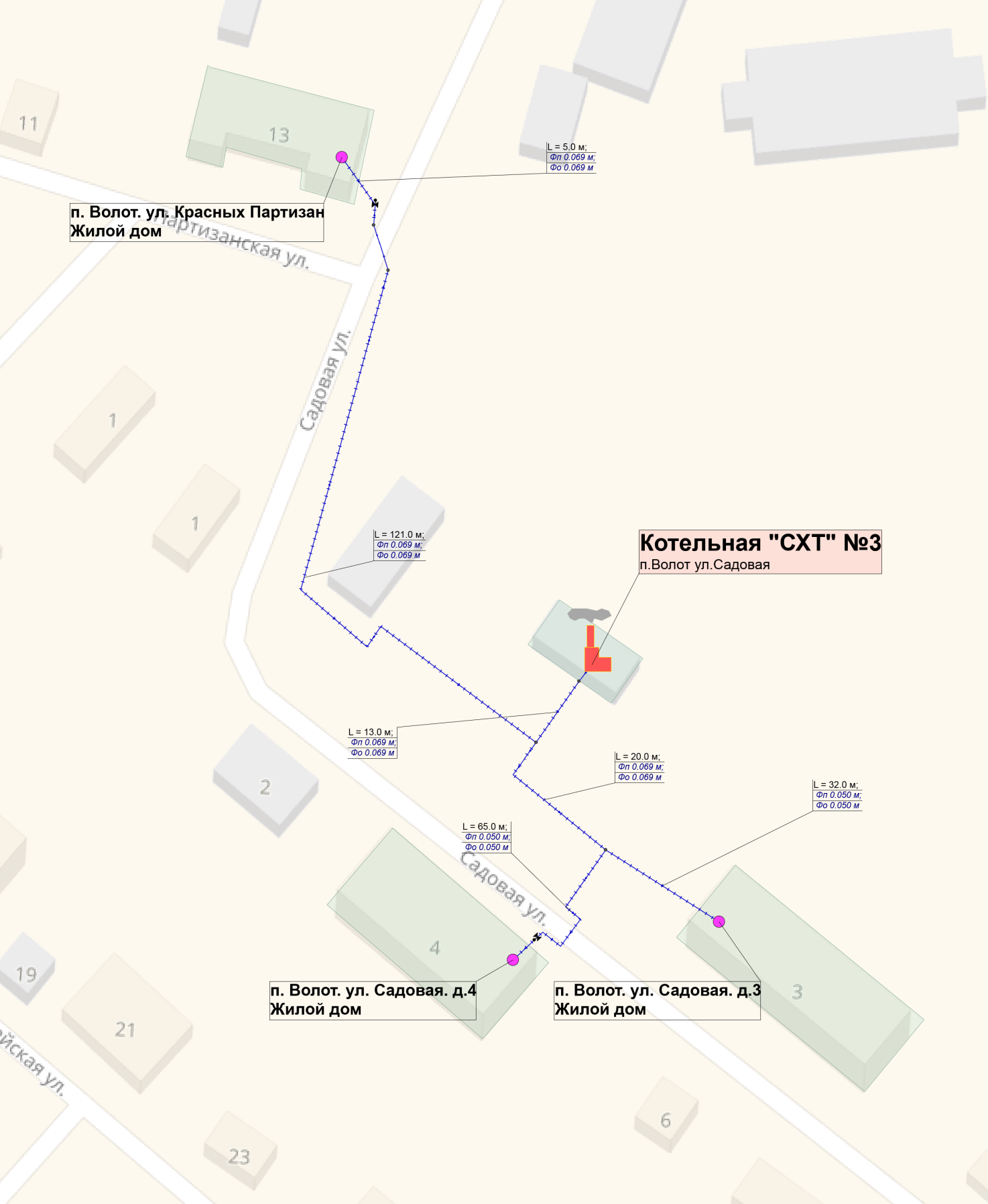 Рисунок 1.1. - Схемы тепловых сетей котельной № 3, п. Волот, ул. Садовая,1б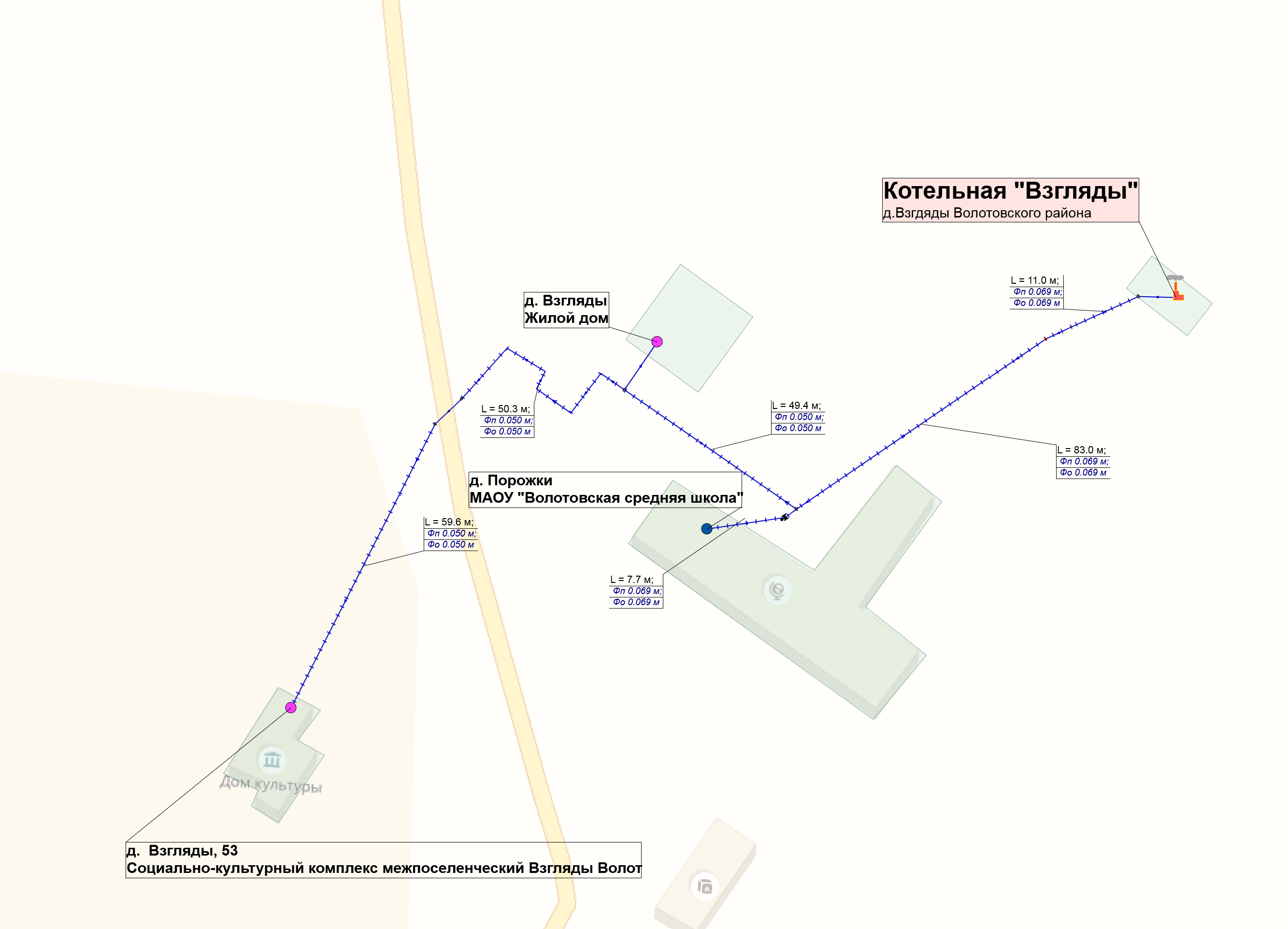 Рисунок 1.2. - Схемы тепловых сетей котельной № 9 д. Взгляды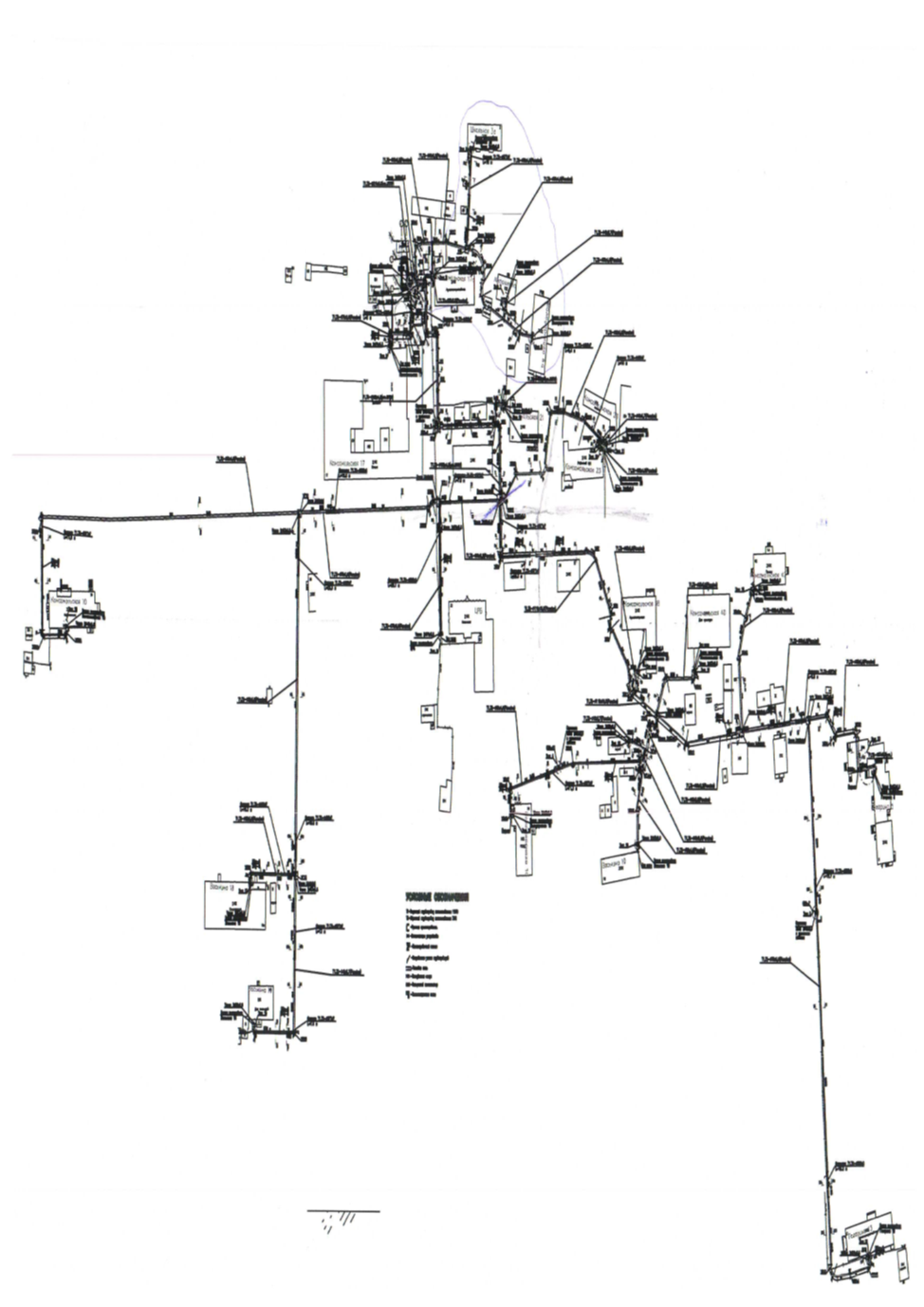 Рисунок 1.3. - Схемы тепловых сетей Газовых котельных п. Волот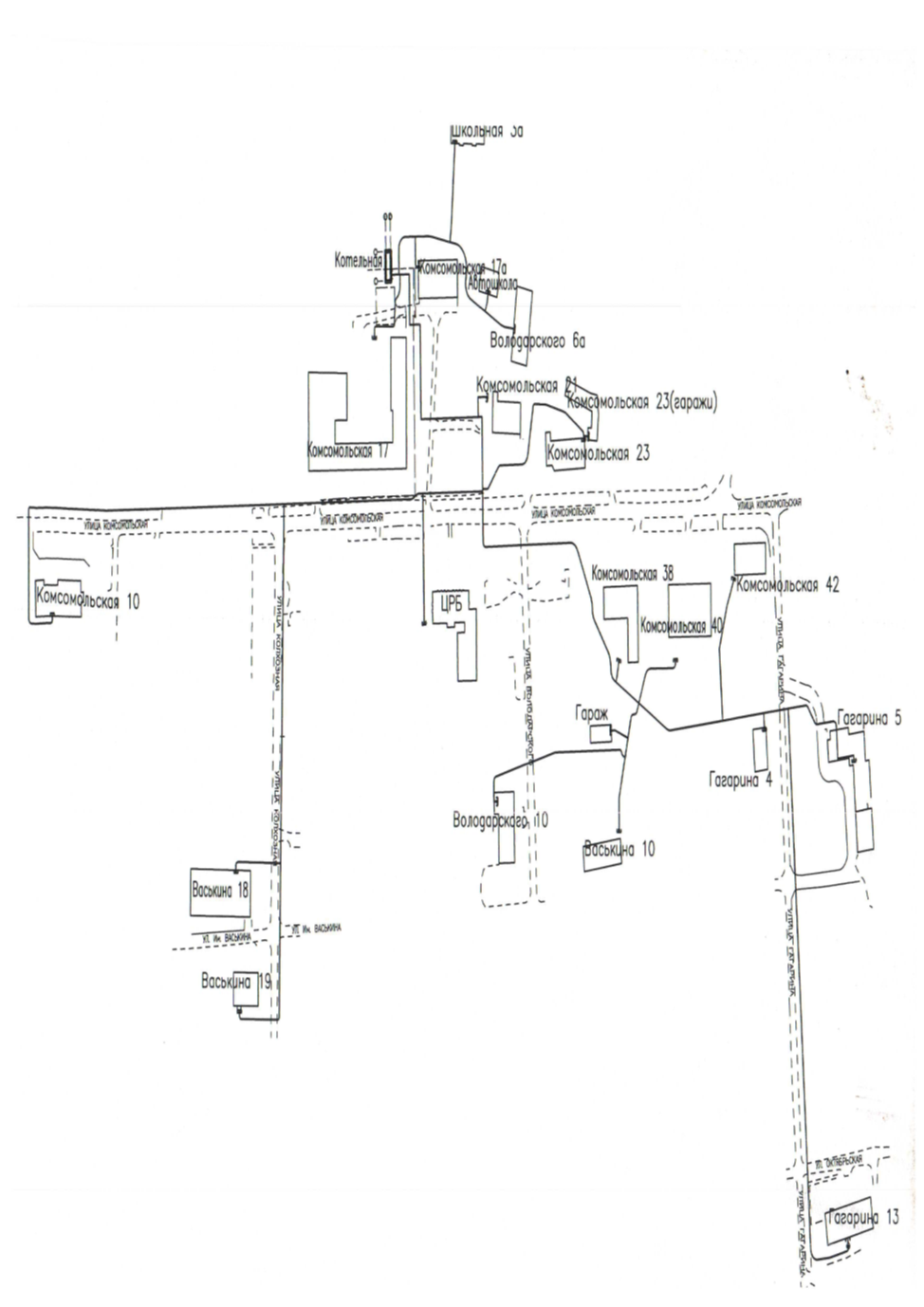 Рисунок 1.3.1. - Схемы тепловых сетей Газовой котельной п. Волот ул. Комсомольская 17ВРаздел 3. Существующие и перспективные балансы теплоносителейПерспективные объемы теплоносителя, необходимые для передачи теплоносителя от источника тепловой энергии до потребителя спрогнозированы с учетом увеличения расчетных расходов теплоносителя в тепловых сетях с темпом присоединения (подключения) суммарной тепловой нагрузки и с учетом реализации мероприятий по модернизации тепловых систем источников тепловой энергии.3.1. Перспективные балансы производительности водоподготовительных установок и максимального потребления теплоносителя теплопотребляющими установками потребителейПерспективные объёмы теплоносителя, необходимые для передачи тепла от источников тепловой энергии системы теплоснабжения Волотовского муниципального округа до потребителя в зоне действия каждого источника, прогнозировались исходя из следующих условий:система теплоснабжения Волотовского муниципального округа закрытая: на источниках тепловой энергии применяется центральное качественное регулирование отпуска тепла по отопительной нагрузке в зависимости от температуры наружного воздуха;сверхнормативные потери теплоносителя при передаче тепловой энергии будут сокращаться вследствие работ по реконструкции участков тепловых сетей системы теплоснабжения;подключение потребителей в существующих ранее и вновь создаваемых зонах теплоснабжения будет осуществляться по зависимой схеме присоединения систем отопления.Балансы производительности ВПУ котельных и максимального потребления теплоносителя теплопотребляющими установками потребителей представлены в таблице 3.1.Таблица 3.1Раздел 4. Основные положения мастер-плана развития систем теплоснабжения Для обеспечения устойчивого теплоснабжения необходимо использовать существующую систему централизованного теплоснабжения, с поддержанием ее в рабочем состоянии проведением капитальных и текущих ремонтов, в случае возникновения аварий – осуществлением действий в соответствии планом мероприятий по локализации и ликвидации последствий аварий на опасном производственном объекте «Система теплоснабжения п. Волот» (приложение № 1 к схеме теплоснабжения  Волотовского муниципального округа Новгородской области на период до 2033 года), который разработан по 	сценарию наиболее вероятных и опасных по последствиям аварий, а также источниках их возникновения на примере котельной ТГУ-НОРД-350М. Топливной компанией «Северная»,  Акционерным обществом «Нордэнерго» заключены договора с ТК «Новгородская» на устранение аварийных ситуаций в рамках технического обслуживания подведомственных котельных.Раздел 5. Предложения по строительству, реконструкции, техническому перевооружению и (или) модернизации источников тепловой энергииСтроительство и реконструкция тепловых сетей, обеспечивающих перераспределение тепловой нагрузки из зон с дефицитом располагаемой тепловой мощности источников тепловой энергии в зоны с резервом располагаемой тепловой мощности источников тепловой энергии, не предусматривается.5.1 Предложения по строительству источников тепловой энергии, обеспечивающих перспективную тепловую нагрузку на осваиваемых территориях поселения, для которых отсутствует возможность или целесообразность передачи тепловой энергии от существующих или реконструируемых источников тепловой энергииМероприятия по развитию централизованного теплоснабжения на территории Волотовского муниципального округа на расчетный срок не предусматривается.5.2 Предложения по реконструкции источников тепловой энергии, обеспечивающих перспективную тепловую нагрузку в существующих и расширяемых зонах действия источников тепловой энергии.Мероприятия по развитию централизованного теплоснабжения на территории Волотовского муниципального округа на расчетный срок не предусматривается.5.3 Предложений по техническому перевооружению источников тепловой энергии с целью повышения эффективности работы систем теплоснабжения не имеется.5.4 Графики совместной работы источников тепловой энергии, функционирующих в режиме комбинированной выработки электрической и тепловой энергии и котельных, меры по выводу из эксплуатации, консервации и демонтажу избыточных источников тепловой энергии, а также источников тепловой энергии, выработавших нормативный срок службы, в случае, если продление срока службы технически невозможно или экономически нецелесообразно.На территории Волотовского муниципального округа источники тепловой энергии, совместно работающие на единую тепловую сеть, отсутствуют.5.5 Меры по переоборудованию котельных в источники комбинированной выработки электрической и тепловой энергии.Переоборудование котельных на территории Волотовского муниципального округа в источник комбинированной выработки электрической и тепловой энергии не предусматривается.5.6 Меры по переводу котельных, размещенных в существующих и расширяемых зонах действия источников комбинированной выработки тепловой и электрической энергии в «пиковый» режим.Меры по переводу котельных, размещенных в существующих и расширяемых зонах действия источников комбинированной выработки тепловой и электрической энергии, в пиковый режим работы для каждого этапа, в том числе график перевода отсутствуют в связи с незначительной нагрузкой потребителей.5.7 Решения о загрузке источников тепловой энергии, распределении (перераспределении) тепловой нагрузки потребителей тепловой энергии в каждой зоне действия системы теплоснабжения между источниками тепловой энергии, поставляющими тепловую энергию в данной системе теплоснабжения.Меры по распределению (перераспределению) тепловой нагрузки потребителей тепловой энергии в каждой зоне действия систем теплоснабжения между источниками тепловой энергии, поставляющими тепловую энергию, не предусмотрены.5.8 Оптимальный температурный график отпуска тепловой энергии для каждого источника тепловой энергии.В соответствии со СНиП 41-02-2003 регулирование отпуска теплоты от источников тепловой энергии предусматривается качественное по нагрузке отопления или по совмещенной нагрузке отопления и горячего водоснабжения согласно графику изменения температуры воды, в зависимости от температуры наружного воздуха.Оптимальным температурным графиком отпуска тепловой энергии является температурный график теплоносителя 95/70ºС (без изменений), параметры по давлению остаются неизменными.Изменение утвержденных температурных графиков отпуска тепловой энергии не предусматривается.5.9. Предложения по перспективной установленной тепловой мощности каждого источника тепловой энергии с учетом аварийного и перспективного резерва тепловой мощности.Предложения по перспективной установленной тепловой мощности каждого источника тепловой энергии отсутствуют.5.10 Анализ целесообразности ввода новых и реконструкции существующих источников тепловой энергии.Ввод новых и реконструкция старых существующих источников тепловой энергии не предусматривается.5.11 Вид топлива, потребляемый источником тепловой энергии, в том числе с использованием возобновляемых источников энергииХарактеристика топлива, используемого на источниках теплоснабжения, представлена в таблице 5.1.Таблица 5.1Раздел 6. Предложения по строительству, реконструкции и (или) модернизации тепловых сетейПредложения по реконструкции тепловых сетей для обеспечения нормативной надежности и безопасности теплоснабжения не предусмотрены.Раздел 7. Предложения по переводу открытых систем теплоснабжения (горячего водоснабжения) в закрытые системы горячего водоснабженияКоммунальная услуга горячего водоснабжения в Волотовском муниципальном округе отсутствует.Раздел 8. Перспективные топливные балансыВ таблице 8.1 представлена сводная информация по существующему виду используемого, резервного и аварийного топлива, а также расход основного топлива на покрытие тепловой нагрузки на перспективу 2021-2033 гг.Нормативный запас аварийного топлива на отопительных котельных создается в целях обеспечения их работы в условиях непредвиденных обстоятельств (перерывы в поступлении топлива; резкое снижение температуры наружного воздуха и т.п.) при невозможности использования или исчерпании нормативного эксплуатационного запаса топлива.Нормативный запас аварийного топлива рассчитывается и обосновывается раз в три года. При сохранении всех исходных условий для формирования НЗТ на второй и третий год трехлетнего периода котельная подтверждает объем НЗТ без предоставления расчетов.ННЗТ и НЭЗТ на отопительных котельных определяется в соответствии с «Порядком определения нормативов технологических потерь при передаче тепловой энергии, теплоносителя, нормативов удельного расхода топлива при производстве тепловой энергии, нормативов запасов топлива на источниках тепловой энергии (за исключением источников тепловой энергии, функционирующих в режиме комбинированной выработки электрической и тепловой энергии), в том числе в целях государственного регулирования цен (тарифов) в сфере теплоснабжения», утвержденным приказом Минэнерго России от 10.08.2012 № 377.Таблица 8.1Перспективное потребление топлива в условном и натуральном выражении в разрезе всех котельных Волотовского территориального отделаРаздел 9. Инвестиции в строительство, реконструкцию, техническое перевооружение и (или) модернизацию9.1 Предложения по величине необходимых инвестиций в строительство, реконструкцию, техническое перевооружение и (или) модернизацию источников тепловой энергии.Предложения по инвестициям источников тепловой энергии сформированы на основе мероприятий, прописанных в разделе 5 «Предложение по строительству, реконструкции и техническому перевооружению источников тепловой энергии». Инвестиции в источники тепловой энергии не предусмотрены. 9.2 Предложения по величине необходимых инвестиций в строительство, реконструкцию и техническое перевооружение тепловых сетей, насосных станций и тепловых пунктов. Предложения по инвестициям в строительство и реконструкцию тепловых сетей сформированы на основе мероприятий, прописанных в разделе 6 «Предложение по строительству и реконструкции тепловых сетей и сооружений на них». Инвестиции в строительство, реконструкцию и техническое перевооружение тепловых сетей, насосных станций и тепловых пунктов не предусмотрены. Раздел 10. Решение о присвоении статуса единой теплоснабжающей организации (организациям)Решение по установлению единой теплоснабжающей организации осуществляется на основании критериев определения единой теплоснабжающей организации, установленных в правилах организации теплоснабжения, утверждаемых Правительством Российской Федерации.В соответствии со статьей 2 пунктом 28 Федерального закона 190 «О теплоснабжении»: «Единая теплоснабжающая организация в системе теплоснабжения (далее – единая теплоснабжающая организация) теплоснабжающая организация, которая определяется в схеме теплоснабжения федеральным органом исполнительной власти, уполномоченным Правительством Российской Федерации на реализацию государственной политики в сфере теплоснабжения (далее – федеральный орган исполнительной власти, уполномоченный на реализацию государственной политики в сфере теплоснабжения), или органом местного самоуправления на основании критериев и в порядке, которые установлены правилами организации теплоснабжения, утвержденными Правительством Российской Федерации».В соответствии со статьей 6 пунктом 6 Федерального закона 190 «О теплоснабжении»: «К полномочиям органов местного самоуправления поселений, городских округов по организации теплоснабжения на соответствующих территориях относится утверждение схем теплоснабжения поселений, городских округов с численностью населения менее пятисот тысяч человек, в том числе определение единой теплоснабжающей организации».Предложения по установлению единой теплоснабжающей организации осуществляются на основании критериев определения единой теплоснабжающей организации, установленных в правилах организации теплоснабжения, утверждаемых Правительством Российской Федерации. Предлагается использовать для этого нижеследующий раздел проекта Постановления Правительства Российской Федерации «Об утверждении правил организации теплоснабжения», предложенный к утверждению Правительством Российской Федерации в соответствии со статьей 4 пунктом 1 ФЗ-190 «О теплоснабжении».Критерии и порядок определения единой теплоснабжающей организации:1. Статус единой теплоснабжающей организации присваивается органом местного самоуправления или федеральным органом исполнительной власти (далее – уполномоченные органы) при утверждении схемы теплоснабжения поселения, городского округа, а в случае смены единой теплоснабжающей организации – при актуализации схемы теплоснабжения.2. В проекте схемы теплоснабжения должны быть определены границы зон деятельности единой теплоснабжающей организации (организаций). Границы зоны (зон) деятельности единой теплоснабжающей организации (организаций) определяются границами системы теплоснабжения, в отношении которой присваивается соответствующий статус.В случае, если на территории поселения, городского округа существуют несколько систем теплоснабжения, уполномоченные органы вправе:- определить единую теплоснабжающую организацию (организации) в каждой из систем теплоснабжения, расположенных в границах поселения, городского округа;- определить на несколько систем теплоснабжения единую теплоснабжающую организацию, если такая организация владеет на праве собственности или ином законном основании источниками тепловой энергии и (или) тепловыми сетями в каждой из систем теплоснабжения, входящей в зону её деятельности.3. Для присвоения статуса единой теплоснабжающей организации впервые на территории поселения, городского округа, лица, владеющие на праве собственности или ином законном основании источниками тепловой энергии и (или) тепловыми сетями на территории поселения, городского округа вправе подать в течение одного месяца с даты размещения на сайте поселения, городского округа, города федерального значения проекта схемы [теплоснабжения в орган местного самоуправления заявки на присвоение статуса единой теплоснабжающей организации с указанием зоны деятельности, в которой указанные лица планируют исполнять функции единой теплоснабжающей организации. Орган местного самоуправления обязан разместить сведения о принятых заявках на сайте поселения, городского округа.4. В случае, если в отношении одной зоны деятельности единой теплоснабжающей организации подана одна заявка от лица, владеющего на праве собственности или ином законном основании источниками тепловой энергии и (или) тепловыми сетями в соответствующей системе теплоснабжения, то статус единой теплоснабжающей организации присваивается указанному лицу. В случае, если в отношении одной зоны деятельности единой теплоснабжающей организации подано несколько заявок от лиц, владеющих на праве собственности или ином законном основании источниками тепловой энергии и (или) тепловыми сетями в соответствующей системе теплоснабжения, орган местного самоуправления присваивает статус единой теплоснабжающей организации в соответствии с критериями настоящих Правил.5. Критериями определения единой теплоснабжающей организации являются:1) владение на праве собственности или ином законном основании источниками тепловой энергии с наибольшей совокупной установленной тепловой мощностью в границах зоны деятельности единой теплоснабжающей организации или тепловыми сетями, к которым непосредственно подключены источники тепловой энергии с наибольшей совокупной установленной тепловой мощностью в границах зоны деятельности единой теплоснабжающей организации;2) размер уставного (складочного) капитала хозяйственного товарищества или общества, уставного фонда унитарного предприятия должен быть не менее остаточной балансовой стоимости источников тепловой энергии и тепловых сетей, которыми указанная организация владеет на праве собственности или ином законном основании в границах зоны деятельности единой теплоснабжающей организации. Размер уставного капитала и остаточная балансовая стоимость имущества определяются по данным бухгалтерской отчетности на последнюю отчетную дату перед подачей заявки на присвоение статуса единой теплоснабжающей организации.6. В случае, если в отношении одной зоны деятельности единой теплоснабжающей организации подано более одной заявки на присвоение соответствующего статуса от лиц, соответствующих критериям, установленным настоящими Правилами, статус единой теплоснабжающей организации присваивается организации, способной в лучшей мере обеспечить надежность теплоснабжения в соответствующей системе теплоснабжения.Способность обеспечить надежность теплоснабжения определяется наличием у организации технических возможностей и квалифицированного персонала по наладке, мониторингу, диспетчеризации, переключениям и оперативному управлению гидравлическими режимами, и обосновывается в схеме теплоснабжения.7. В случае если в отношении зоны деятельности единой теплоснабжающей организации не подано ни одной заявки на присвоение соответствующего статуса, статус единой теплоснабжающей организации присваивается организации, владеющей в соответствующей зоне деятельности источниками тепловой энергии и (или) тепловыми сетями, и соответствующей критериям настоящих Правил.8. Обязанности ЕТО определены постановлением Правительства РФ от 08.08.2012 №808 «Об организации теплоснабжения в Российской Федерации и о внесении изменений в некоторые законодательные акты Правительства Российской Федерации» (п. 12 Правил организации теплоснабжения в Российской Федерации, утвержденных указанным постановлением). В соответствии с приведенным документом ЕТО обязана:а) заключать и надлежаще исполнять договоры теплоснабжения со всеми обратившимися к ней потребителями тепловой энергии в своей зоне деятельности:б) осуществлять мониторинг реализации схемы теплоснабжения и подавать в орган, утвердивший схему теплоснабжения, отчеты о реализации, включая предложения по актуализации схемы теплоснабжения;в) надлежащим образом исполнять обязательства перед иными теплоснабжающими и теплосетевыми организациями в зоне своей деятельности;г) осуществлять контроль режимов потребления тепловой энергии в зоне своей деятельности.Таблица 10.1Раздел 11. Решения о распределении тепловой нагрузки между источниками тепловой энергии.Распределение тепловой нагрузки между источниками тепловой энергии на территории Волотовского муниципального округа не планируется.Раздел 12. Решение по бесхозяйным тепловым сетям.Статья 15, пункт 6 ФЗ-190 от 27.07.2010 : «В случае выявления бесхозяйных тепловых сетей (тепловых сетей, не имеющих эксплуатирующей организации) орган местного самоуправления поселения или городского округа до признания права собственности на указанные бесхозяйные тепловые сети в течение тридцати дней с даты их выявления обязан определить теплосетевую организацию, тепловые сети которой непосредственно соединены с указанными бесхозяйными тепловыми сетями, или единую теплоснабжающую организацию в системе теплоснабжения, в которую входят указанные бесхозяйные тепловые сети и которая осуществляет содержание и обслуживание указанных бесхозяйных тепловых сетей. Орган регулирования обязан включить затраты на содержание и обслуживание бесхозяйных тепловых сетей в тарифы соответствующей организации на следующий период регулирования». Принятие на учет бесхозяйных тепловых сетей (тепловых сетей, не имеющих эксплуатирующей организации) осуществляется на основании постановления Правительства РФ от 17.09.2003 №580. На основании статьи 225 ГК РФ по истечении года со дня постановки бесхозяйной недвижимой вещи на учет орган, уполномоченный управлять муниципальным имуществом, может обратиться в суд с требованием о признании права муниципальной собственности на эту вещь. По состоянию на 01.01.2021 бесхозяйные тепловые сети на территории Волотовского муниципального округа отсутствуют.При выявлении бесхозяйных тепловых сетей в качестве организации, уполномоченной на эксплуатацию бесхозяйных тепловых сетей, предлагается определить единую теплоснабжающую организацию (ЕТО), в границах утвержденной зоны деятельности, которой расположены вновь выявленные участки таких сетей.Раздел 13. Синхронизация схемы теплоснабжения со схемой газоснабжения и газификации субъекта Российской Федерации и (или) поселения, схемой и программой развития электроэнергетики, а также со схемой водоснабжения и водоотведения поселения, городского округа, города федерального значения.13.1. Описание решений программы газификации жилищно-коммунального хозяйства, промышленных и иных организаций о развитии соответствующей системы газоснабжения в части обеспечения топливом источников тепловой энергии.На территории Волотовского муниципального округа котельные в п. Волот по ул. Старорусская 20б, ул. Комсомольская 17в, ТГУ ул. Комсомольская, ул. Садовая в качестве основного источника топлива используют природный газ. В населенных пунктах д. Верёхново, д. Городцы, д. Горки Ратицкие - используется сжиженный газ, в д. Порожки– электроэнергия. 13.2. Описание проблем организации газоснабжения источников тепловой энергии.Сложности с обеспечением теплоисточников топливом в периоды расчетных температур наружного воздуха в поселении отсутствуют. 13.3. Предложения по корректировке, утвержденной (разработке) региональной (межрегиональной) программы газификации жилищно-коммунального хозяйства, промышленных и иных организаций для обеспечения согласованности такой программы с указанными в схеме теплоснабжения решениями о развитии источников тепловой энергии и систем теплоснабжения.Предложения отсутствуют.13.4. Описание решений (вырабатываемых с учетом положений утвержденной схемы и программы развития Единой энергетической системы России) о строительстве, реконструкции, техническом перевооружении и (или) модернизации, выводе из эксплуатации источников тепловой энергии и генерирующих объектов, включая входящее в их состав оборудование, функционирующих в режиме комбинированной выработки электрической и тепловой энергии, в части перспективных балансов тепловой мощности в схемах теплоснабжения.Строительство, реконструкция, техническое перевооружение, вывод из эксплуатации источников тепловой энергии и генерирующих объектов, включая входящее в их состав оборудование, функционирующих в режиме комбинированной выработки электрической и тепловой энергии на территории Волотовского территориального отдела не планируется. 13.5. Предложения по строительству генерирующих объектов, функционирующих в режиме комбинированной выработки электрической и тепловой энергии, указанных в схеме теплоснабжения, для их учета при разработке схемы и программы перспективного развития электроэнергетики субъекта Российской Федерации, схемы и программы развития Единой энергетической системы России.Генерирующие объекты, функционирующие в режиме комбинированной выработки электрической и тепловой энергии на территории Волотовского муниципального округа, отсутствуют.13.6. Описание решений (вырабатываемых с учетом положений утвержденной схемы водоснабжения поселения) о развитии соответствующей системы водоснабжения в части, относящейся к системам теплоснабжения. Решения о развитии соответствующей системы водоснабжения в части, относящейся к системам теплоснабжения на территории Волотовского муниципального округа отсутствуют. 13.7. Предложения по корректировке, утвержденной (разработке) схемы водоснабжения поселения для обеспечения согласованности такой схемы и указанных в схеме теплоснабжения решений о развитии источников тепловой энергии и систем теплоснабжения.Решения о корректировке соответствующей системы водоснабжения в части, относящейся к системам теплоснабжения на территории Волотовского муниципального округа отсутствуют.Раздел 14. Индикаторы развития систем теплоснабжения поселения, городского округа, города федерального значения.	Таблица 14.1.Раздел 15. Ценовые (тарифные) последствияТаблица 15.1 - Информация об утвержденных тарифах на услуги коммунального комплекса  Новгородской области на 2022, 2023 годы                                                                                                                                                               Приложение № 1к Схеме теплоснабжения Волотовского муниципального округа Новгородской области на период до 2033 годаПЛАНМероприятий по локализации и ликвидации последствий аварий на опасном производственном объекте «Система теплоснабжения п. Волот»                                                                      Общие сведения Нормативно-правовая база разработки планаНастоящий План разработан в соответствии с требованиями Федерального закона от 21.07.1997 N 116-ФЗ "О промышленной безопасности опасных производственных объектов"; Положения о разработке планов мероприятий по локализации и ликвидации последствий аварий на опасных производственных объектах, утвержденного Постановлением Правительства Российской Федерации от 15.09.2020 N 1437.Настоящий план мероприятий по локализации и ликвидации последствий аварий на опасном производственном объекте «Система теплоснабжения п. Волот», эксплуатируемом ООО «ТК Новгородская» (далее по тексту - План) разработан в целях:планирования действий персонала ООО «ТК Новгородская» и специализированных служб на различных уровнях развития ситуаций;определения готовности ООО «ТК Новгородская» к локализации и ликвидации аварий на объекте;выявления достаточности принятых мер по предупреждению аварий на объекте;-	разработки мероприятий по локализации и ликвидации последствий аварий на объекте.План предназначен для руководства организации, инженерно-технических работников и обслуживающего персонала, осуществляющих обслуживание и ремонт технологического оборудования и является обязательным для исполнения всеми должностными лицами, участвующими в локализации и ликвидации аварий.Ответственным лицом за внедрение Плана и доведение его положений до всех заинтересованных лиц и организаций является начальник Солецкого района теплоснабжения ООО «ТК Новгородская», в состав которого входит территория Волотовского муниципального округа, в том числе котельная ТГУ-НОРД-350М, образующие опасный производственный объект «Система теплоснабжения п. Волот» III класса опасности (далее – ОПО). 1.2. Основные данные организации, эксплуатирующей ОПО, основные характеристики ОПООрганизация, эксплуатирующая ОПО - Общество с ограниченной ответственностью «Тепловая компания Новгородская», сокращенное ООО «ТК Новгородская».Руководитель организации – генеральный директор Белов Андрей Алексеевич.Адрес организации: 173014, г. Великий Новгород, ул. Нехинская, д.1а.Телефон/факс - (8162) 77-55-55Зоной действия Плана является территория, граница которой соответствует максимально возможной площади воздействия аварии на сети газопотребления котельной ТГУ-НОРД-350М, с учетом неблагоприятных гидрометеорологических условий, времени года, суток, рельефа местности, экологических особенностей.Зона действия настоящего Плана ограничивается территорией п. Волот.	Работа котельной ТГУ-НОРД-350М образующей опасный производственный объект «Система теплоснабжения п. Волот» III класса опасности, служит для выработки тепловой энергии. ОПО «Система теплоснабжения п. Волот» включает в себя внешний газопровод  подземного заложения на среднем давлении длиной 8,9м, внешний газопровод надземного заложения на среднем давлении длиной 2,45м, шкафной регуляторный пункт, преобразующий среднее давление газа на низкое, термоблок со смонтированным в нем газоиспользующим оборудованием (газовые горелки, 2 водогрейных котла), оборудованием автоматики, связи, КИПиА, газоанализаторами.1.3 Сценарии наиболее вероятных аварий и наиболее опасных по последствиям аварий, а также источники их возникновения;	Сценарий 1 - Утечка природного газа в котельной, образование газовоздушной смеси и последующее её возгорание без взрыва;	Сценарий 2 - Взрыв газовоздушной смеси в котельной и как следствие возникновении в ней пожара;Сценарий 3- Разрыв наружного или внутреннего газопровода воспламенение природного газа истекающего из поврежденного газопровода с последующим факельным его горением;Сценарий 4- Возгорание оборудования, установленного в ТГУ, строительных конструкций модуля, не связанное с воспламенением газа (возгорание электрической проводки, пожар в результате проведения сварочных работ и т.д.).Сценарий 5- Механическое разрушение строительных конструкций модуля в результате внешних воздействийИсточниками (причинами) возникновения приведенных выше сценариев аварийных ситуаций на ОПО «Система теплоснабжения п. Волот» (ТГУ-НОРД-350М) могут быть:- отказ (выход из строя) газового и газоиспользующего оборудования (технических устройств), шкафного газорегуляторного пункта;- отказ контрольно – измерительных приборов, автоматики безопасности, сигнализации и блокировок на газоиспользующих установках;выход из строя газоанализаторов- повреждение, отказ технических устройств (предохранительных клапанов, электромагнитного клапана);- повреждения газопроводов;- отказы в работе вентиляционного оборудования;- потеря герметичности газового оборудования, которая может быть следствием коррозии, брака сварки, деформации, механического повреждения в результате нарушения технологии проведения ремонтных работ.- механическое разрушение строительных конструкций модуля в результате воздействия ветровой нагрузки, скопления снега на кровле ТГУ, подмыв и разрушение фундамента модуля во время весеннего паводка;- ошибки оперативно-ремонтного персонала при наладке и ремонте оборудования.1.4. Характеристики аварийности, присущие ОПО «Система теплоснабжения п. Волот» (ТГУ-НОРД-350М) и характеристики травматизма на этом объекте.Аварийность и травматизм при эксплуатации ООО «ТК Новгородская» термоблоков газовых уличных характеризуется нулевыми показателями. По официальным данным Ростехнадзора за все время эксплуатации подобных объектов известен один случай аварии на блок-модульной котельной. Авария произошла в 2019 году в Воронежской области и характеризовалась полным разрушением котельной. В результате аварии погиб случайный прохожий. Причина аварии утечка воды из котла вследствие отказа котловой автоматики.1.5. Количество сил и средств, используемых для локализации и ликвидации последствий аварий на объекте (далее - силы и средства), и их соответствие задачам по локализации и ликвидации последствий аварийВ соответствии с требованиями статьи 10 Федерального закона от 21.07.1997 N 116-ФЗ "О промышленной безопасности опасных производственных объектов" ООО «ТК Новгородская», заключило договор с профессиональным АСФ АО «Газпром газораспределение Великий Новгород», силы и средства которого используются для локализации и ликвидации аварий на ОПО «ТК Новгородская». АСФ АО «Газпром газораспределение Великий Новгород», осуществляет свою деятельность на основании действующего свидетельства на право ведения аварийно-спасательных работ, которое подтверждает соответствие сил и средств задачам по локализации и ликвидации аварий на ОПО. К локализации и ликвидации аварий на ОПО «Система теплоснабжения п. Волот» (ТГУ-НОРД-350М) будет привлекаться аварийно-спасательная группа, базирующаяся в г. Старая Русса. Состав аварийно-спасательной группы (далее АСГ) 16 человек. Численность и оснащение АСГ позволяет ликвидировать любую возможную аварию на ОПО «Система теплоснабжения п. Волот» (ТГУ-НОРД-350М), которая развивается по сценарию 1, сценарию 2, сценарию 3. В случае возникновения аварий по сценарию 4 либо сценарию 5 дополнительно будут привлечены к локализации и ликвидации аварии пожарная часть (далее ПЧ) п. Волот, силы и средства ООО «ТК Новгородская», зарезервированные для ликвидации аварий.1.6. Организация взаимодействия сил и средствОперативным руководителем мероприятий по локализации и ликвидации аварии на ОПО «Система теплоснабжения п. Волот» (ТГУ-НОРОД-350М) является заместитель генерального директора, главный инженер ООО «ТК Новгородская», а до его прибытия на место аварии начальник Солецкого района теплоснабжения. Руководитель аварийно-спасательной группы (далее АСГ) АСФ АО «Газпром газораспределение Великий Новгород», руководитель пожарной части п. Волот, представители ГО и ЧС и администрации Волотовского муниципального района поступают в оперативное подчинение руководителю ликвидации аварии и выполняют все его распоряжения. Тем самым организуется взаимодействие сил и средств, участвующих в локализации и ликвидации аварии на ОПО «Система теплоснабжения п. Волот» (ТГУ-НОРОД-350М).1.7. Состав и дислокация сил и средствСостав сил и средств, участвующих локализации и ликвидации возможных аварий на ОПО «Система теплоснабжения п. Волот» включает в себя:- Аварийно-спасательную группу АСФ АО «Газпром газораспределение Великий Новгород» численностью 16 человек. Дислокация аварийно-спасательной группы г. Старая Русса, ул. Санкт-Петербургская, д.117а, тел. 8-81652-5-61-86. Телефон начальника аварийно-спасательной группы 89110409172- Аварийную бригаду аварийно-диспетчерской службы Солецкого района теплоснабжения. Дислокация бригады г. Сольцы, ул. Красных партизан, д.4, тел.8-81655-30-151- Временную аварийную бригаду, формируемую по необходимости из специалистов ООО «ТК Новгородская»- Специальную технику, принадлежащую ООО «ТК Новгородская», а именно подъемные сооружения (автовышка, автокран). Место дислокации автовышки г. Сольцы. Место дислокации автокрана г. Старая Русса.- Финансовые средства и материалы из аварийного запаса, формируемого ООО «ТК Новгородская»1.8. Порядок обеспечения постоянной готовности сил и средств к локализации и ликвидации последствий аварий на объекте с указанием организаций, которые несут ответственность за поддержание этих сил и средств в надлежащей степени готовностиДля поддержания в готовности сил и средств к локализации и ликвидации последствий аварий на ОПО «Система теплоснабжения п. Волот» проводятся следующие мероприятия:Организационные мероприятия:- Заключение договора между ООО «ТК Новгородская» и АО «Газпром газораспределение Великий Новгород» в целях участия профессионального АСФ в локализации и ликвидации аварий на ОПО ТК Новгородская- обучение оперативно-ремонтного персонала (специалистов газовой службы и службы КИПиА) Солецкого района теплоснабжения действиям по локализации и ликвидации аварий газового оборудования;- организация аварийно-диспетчерской службы Солецкого района теплоснабжения;- организация аварийно-диспетчерской службы филиала АО «Газпром газораспределение Великий Новгород» в г. Старая Русса- проведение ежегодных противоаварийных тренировок с аварийно-спасательной группой АСФ и персоналом ООО «ТК Новгородская», на которых отрабатываются действия по локализации и ликвидации последствий аварий на ОПО «Система теплоснабжения п. Волот»;- создание ООО «ТК Новгородская» запаса финансовых резервов и резервов материально-технических средств, для локализации и ликвидации последствий аварий;- страхование гражданской ответственности ООО «ТК Новгородская» за причинение вреда в результате аварии на ОПО;Инженерно-технические мероприятия:- проведение сезонных профилактических работ и нормативного технического обслуживания производственного оборудования;- содержание в постоянной готовности материальных средств, различного инструмента, ремонтного материала, средств пожаротушения;- регулярное проведение проверки технического состояния газового оборудования, устройств газовой и котловой автоматики;- наличие и исправность газоанализаторов.Противопожарные мероприятия:-	Проведение проверок и технического обслуживания средств пожаротушения. Обеспеченность первичными средствами пожаротушения в соответствии с действующими нормами, устанавливаемыми отраслевыми правилами пожарной безопасности.- Огнетушители, введенные в эксплуатацию, подлежат техническому обслуживанию, которое обеспечивает поддержание огнетушителей в постоянной готовности к использованию и надежную работу всех узлов огнетушителя в течение всего срока эксплуатации. Техническое обслуживание включает в себя периодические проверки, осмотры, ремонт, испытания и перезарядку огнетушителей.- Наличие и исправность автоматической пожарной сигнализации.Ответственность за поддержание в надлежащей степени готовности сил и средств, участвующих в локализации и ликвидации аварий на ОПО «Система теплоснабжения п. Волот», несут в равной степени ООО «ТК Новгородская» и АО «Газпром газораспределение Великий Новгород»1.9. Организация управления, связи и оповещения при авариях на объектеВ целях обеспечения оперативности принятия мер по ликвидации аварийных и чрезвычайных ситуаций на ООО «ТК Новгородская», разработана схема и порядок оповещения всех заинтересованных лиц и организаций в зависимости от уровня чрезвычайной ситуации.Независимо от источника поступления сигнала, вся информация об аварийной ситуации на ОПО «Система теплоснабжения п. Волот» (ТГУ-НОРД-350М) поступает к начальнику Солецкого района теплоснабжения, который действует по разработанной схеме оповещения. Первый заметивший аварию по доступному средству связи сообщает дежурному диспетчеру Солецкого района теплоснабжения или другим работникам ООО «ТК Новгородская» о характере, масштабе и времени обнаружения аварии на ОПО «Система теплоснабжения п. Волот» (ТГУ-НОРД-350М).Дежурный диспетчер ставит в известность начальника района теплоснабжения, аварийно-диспетчерскую службу АСФ, при необходимости оповещает об аварии ПЧ п. Волот, а также при необходимости вызывает дежурную бригаду скорой помощи.Начальник района теплоснабжения информирует об аварии председателя комиссии по ликвидации чрезвычайных ситуаций и организации пожарной безопасности (далее КПЛЧС и ОПБ) ООО «ТК Новгородская», оповещает о происшедшей аварии местные органы власти Волотовского района, УВД Волотвского района, контролирующие органы.Оповещение о ЧС населения, проживающего в п. Волот при возникновении аварии с ОПО «Система теплоснабжения п. Волот» (ТГУ-НОРД-350М), осуществляется подразделением ГО и ЧС Волотовского района с использованием системы централизованного оповещения.Информация, предоставляемая участниками ликвидации аварийных и чрезвычайных ситуаций, должна быть оперативной, достоверной, направленная конкретному абоненту, короткой по содержанию.Ответственным лицом за периодическую проверку работоспособности средств связи и оповещения является начальник штаба ГО и ЧС ООО «ТК Новгородская»1.10. Система взаимного обмена информацией между организациями - участниками локализации и ликвидации последствий аварий на объектеПри ликвидации аварий все работы производятся под руководством КПЛЧС и ОПБ ООО «ТК Новгородская». Возглавляет КПЛЧС и ОПБ ООО «ТК Новгородская» заместитель генерального директора, главный инженер ООО «ТК Новгородская». Система взаимного обмена информацией КПЛЧС и ОПБ с аварийно-спасательной группой г. Старая Русса АСФ АО «Газпром газораспределение Великий Новгород», ПЧ поселка Волот, УВД п. Волот осуществляется при помощи всех имеющихся средств связи, а именно стационарной и мобильной телефонной связи, радио связи, сети интернет и путем устных докладов оперативному руководителю по ликвидации аварии о ходе аварийно-спасательных работ.1.11. Первоочередные действия при получении сигнала об аварии на объектеПередача оповещения об аварии дежурным диспетчером АДС Солецкого района теплоснабжения:- начальнику Солецкого района теплоснабжения;- заместителю генерального директора, главному инженеру ООО «ТК Новгородская»;- начальнику аварийно-спасательной группы АСФ АО «Газпром газораспределение».Начальник Солецкого района теплоснабжения, прибыв  на место аварии организует:- эвакуацию сотрудников (в случае их нахождения в момент аварии на объекте) из зоны аварии;- оказание медицинской помощи пострадавшим в результате аварии;- совместно с местными органами власти и дежурной сменой АСГ ограждение и оцепление зоны аварии;- совместно со старшим дежурной смены АСГ прекращение подачи газа в котельную;- во взаимодействии с главным энергетиком ООО «ТК Новгородская» или лицом его замещающим, прекращение подачи электроэнергии в аварийную котельную.Заместитель генерального директора, главный инженер ООО «ТК Новгородская» организует подготовку и доставку к месту аварии материалов, оборудования из аварийного запаса, созданного в ООО «ТК Новгородская» и обеспечивает при необходимости прибытие к месту аварии дополнительного контингента из числа специалистов аварийно-диспетчерской служб других районов теплоснабжения, сформировав из них временную аварийную бригаду.Аварийно-спасательная группа, прибыв на место аварии, в зависимости от сценария развития аварии, приступает к её локализации и ликвидации.1.12. Действия производственного персонала и аварийно-спасательных служб (формирований) по локализации и ликвидации аварийДействия аварийно-спасательной группы АСФ по локализации и ликвидации аварии при любом сценарии развития аварии включают в себя следующие действия:- эвакуацию из зоны аварии всех сотрудников ООО «ТК Новгородская», оказавшихся на объекте и не задействованных в ликвидации аварии. Эвакуации также подлежат посторонние лица, случайно оказавшиеся в зоне аварии;- ограждение зоны аварии; - перекрытие подачи газа в котельную путем постановки заглушки на ближайшем к месту аварии фланцевом соединении газопровода. Заглушка ставится в любом случае, даже если газовая автоматика (электромагнитный клапан) отсекла подачу газа;- периодический замер переносным газоанализатором концентрации природного газа в зоне аварии.В случае возникновения пожара на объекте, АСГ взаимодействует с пожарным подразделением, информируя его о концентрации природного газа в зоне аварии.В случае если произошло механическое разрушение строительных конструкций ТГУ-НОРД-350М без возникновения пожара, то после снижения концентрации природного газа в зоне аварии до безопасной величины к ликвидации последствий аварии приступают специалисты аварийной бригады.На этом этапе оперативная часть ликвидации аварии заканчивается.1.13. Мероприятия, направленные на обеспечение безопасности населения;После получения сигнала об аварии на ОПО «Система теплоснабжения п. Волот» (ТГУ-НОРД-350М) ГО и ЧС Волотовского района организует централизованное извещение жителей п. Волот об аварии и о мерах безопасности. Оперативный руководитель ликвидации аварии определяет границы зоны действия аварии и организует совместно с ГО и ЧС Волотовского района и АСГ оцепление и ограждение этой зоны. По завершении работ по локализации и ликвидации аварий по решению оперативного руководителя мероприятиями по ликвидации аварии ограждение опасной зоны снимается и организуется извещение населения об окончании аварийных работ и снятии связанных с ними ограничений. 1.14. Организация материально-технического, инженерного и финансового обеспечения операций по локализации и ликвидации аварий на объектеМатериально-техническое, инженерное и финансовое обеспечение операций при ликвидации аварий организуется в целях бесперебойного снабжения их материальными средствами, необходимыми для ликвидации аварий и жизнеобеспечения лиц, участвующих в ликвидации аварий.Приказом генерального директора ООО «ТК Новгородская» каждый год на предприятии создаются резервы финансовых средств и материальных ресурсов для локализации и ликвидации последствий аварий. Данным приказом определяется номенклатура, объемы, местоположение, а также порядок создания, хранения, использования и пополнения аварийных запасов и финансовых резервов.Объем и номенклатура материально - технических резервов для ликвидации аварий включают в себя: аварийный запас труб, котельного оборудования, соединительных деталей, запорной арматуры и других материалов;- транспортные средства;- подъемные сооружения;- горюче-смазочные материалы.Для ликвидации аварий также могут быть использованы материально-технические средства аварийно-спасательной группы АСФ АО «Газпром газораспределение Великий Новгород», находящейся в г. Старая Русса и обслуживающей Волотовский район.Инженерное обеспечение операций при ликвидации аварий обеспечивается наличием и поддержанием в работоспособном состоянии системы автоматической пожарной сигнализации, систем котловой и газовой автоматики, газоанализаторов, систем защиты электрических цепей. Наличие данного инженерного обеспечения позволяет, при возникновении аварийной ситуации, прекратить подачу газа на котельную, обесточить аварийное оборудование на котельной, передать сигнал в диспетчерскую службу ООО «ТК Новгородская» об аварии или пожаре на котельной.2. Специальный раздел плана мероприятий2.1 Первоочередные действия при возникновении аварии на ОПО «Система теплоснабжения п. Волот»2.1.1 Оповещение об аварииВ целях обеспечения оперативности принятия мер по ликвидации аварийных и чрезвычайных ситуаций на ООО «ТК Новгородская», разработана схема и порядок оповещения всех заинтересованных лиц и организаций в зависимости от уровня ЧС.Независимо от источника поступления сигнала, вся информация об аварийной ситуации на ООО «ТК Новгородская» поступает к начальнику района теплоснабжения, который действует по разработанной схеме оповещения. Первый заметивший аварию по доступному средству связи сообщает дежурному диспетчеру или другим работникам ООО «ТК Новгородская» о местонахождении, характере, масштабе и времени обнаружения аварии..Дежурный диспетчер ставит в известность начальника района теплоснабжения, аварийно-диспетчерскую службу АСФ, при необходимости оповещает об аварии ПЧ п. Волот, а также при необходимости вызывает дежурную бригаду скорой помощи.Начальник района теплоснабжения сообщает об аварии председателю КПЛЧС и ОПБ ООО «ТК Новгородская», оповещает о происшедшей аварии местные органы власти, УВД Волтовского района, контролирующие органы.Организация оповещения населения п. Волот об аварии на ТГУ-НОРД-350М осуществляется службой ГО и ЧС Волотовского муниципального района с использованием системы централизованного оповещения.Информация, предоставляемая участниками ликвидации аварийных и чрезвычайных ситуаций, должна быть оперативной, достоверной, короткой по содержанию и направляться конкретному абоненту.При ликвидации аварий все работы производятся под руководством КПЛЧС и ОПБ ООО «ТК Новгородская». Связь КПЛЧС и ОПБ с аварийно-спасательными службами осуществляется при помощи всех имеющихся средств связи.2.1.2 Первоочередные мероприятия по обеспечению безопасности персонала и населения, оказание медицинской помощиДежурный диспетчер Солецкого района теплоснабжения, получив информацию об аварии, уточняет место, вид и возможные масштабы аварии, и выполняет в приведенной ниже последовательности следующие действия:- немедленный вызов аварийно-спасательной группы АСФ, пожарной части по необходимости, оповещение о возникновении аварийной ситуации начальника района теплоснабжения;- немедленное централизованное обесточивание оборудования котельной;Обеспечение безопасности персонала объекта и аварийно-спасательных служб, оказание первой медицинской помощи и эвакуация персонала ООО «ТК Новгородская», в случае необходимости, возлагается на председателя КПЛЧС и ОПБ (заместитель генерального директора, главный инженер ООО «ТК Новгородская).Пострадавшим оказывают первую доврачебную помощь и организуют отправку в учреждения здравоохранения п. Волот или г. Сольца.Организация мероприятий по защите населения и территорий, охране здоровья населения при возникновении аварийных ситуаций возлагается на территориальные органы исполнительной власти и органы местного самоуправления.2.2 Организация ликвидации аварийПри возникновении аварии в котельной ТГУ-НОРД-350М п. Волот на ООО «ТК Новгородская» вводится режим чрезвычайной ситуации (по решению директора или председателя комиссии по чрезвычайным ситуациям).Оповещение органов управления, других сил о возникновении чрезвычайной ситуации производится по существующим каналам связи.При возникновении аварийной ситуации, начальник района теплоснабжения осуществляет оперативное руководство персоналом объекта, определяет их цели и задачи, привлекает к ликвидации аварии дежурную смену аварийно-спасательной группы АСФ и при необходимости ПЧ п. Волот.Приведение в готовность техники и специальных технических средств, производится при получении сигнала о возникновении аварии по распоряжению ответственного руководителя работ (главного инженера).На ООО «ТК Новгородская» имеется аварийный комплект автомобильной техники и специальных технических средств для ликвидации последствий аварий на оборудовании котельных ООО «ТК Новгородская», который находится в постоянной готовности к выполнению мероприятий по ЛЧС.Специальные технические средства ООО «ТК Новгородская» находятся в постоянной готовности к выполнению мероприятий ЛЧС. Время приведения в готовность техники и специальных технических средств ООО «ТК Новгородская» привлекаемых к работам по ЛЧС, составляет 30 минут с получения информации о возникновении аварии.По заданию начальника района теплоснабжения АСГ АСФ и персонал ООО «ТК Новгородская» приступает к выполнению работ по локализации и ликвидации аварии. После прибытия на место аварии заместителя генерального директора, главного инженера ООО «ТК Новгородская» оперативное руководство ликвидацией аварии переходит к нему.Ликвидация аварии в зависимости от сценария её развития включает в себя следующие действия аварийно-спасательной группы АСФ, оперативно-диспетчерского персонала Солецкого района теплоснабжения, ответственных лиц:При утечке газа, образования газовоздушной смеси её последующего возгорания: Действия дежурного диспетчера аварийно-диспетчерской службы Солецкого района теплоснабжения: а). Организовать дистанционное прекращение подачи газа в котельную, путем передачи по линии связи команды на остановку котельной, в случае отказа газовой автоматики; б). Вызвать аварийно-спасательную группу АСФ;в). Оповестить об аварии начальника Солецкого района теплоснабжения и заместителя генерального директора, главного инженера ООО «ТК Новгородская», как лиц ответственных за ликвидацию аварии;г). Оповестить об аварии ГО и ЧС администрации Волотовского муниципального округа; д). Выполнять поручения и распоряжения лица ответственного за ликвидацию аварии.Действия ответственного лица:а). Обеспечить безопасность обслуживающего персонала, здания и оборудования котельной, в случае необходимости оказать первую помощь пострадавшим и вызвать скорую помощь;б). Сохранить обстановку и оборудование (котлы, горелки, газопровод) в том состоянии, которое оказалось после аварии, если такое состояние не угрожает жизни людей;в). Организовать ограждение зоны действия аварии и удаление посторонних лиц из этой зоны;г). Принять на себя руководство силами и средствами, задействованными в локализации и ликвидации аварии.	Действия аварийно-спасательной группы АСФ:а). Аварийно-спасательная группа АСФ по прибытии на место аварии выполняет ограждение зоны аварии;б). Аварийно-спасательная группа АСФ выполняет перекрытие подачи газа в котельную, путем постановки заглушки на ближайшем к месту аварии фланцевом соединении газопровода. Заглушка ставится в любом случае, даже если газовая автоматика (электромагнитный клапан) отсекла подачу газа;в). Аварийно-спасательная группа АСФ проводит периодический замер переносным газоанализатором концентрации природного газа в зоне аварии. После снижения концентрации природного газа в зоне аварии до безопасной величины и ликвидации возгорания пожарным подразделением, АСГ допускает аварийную бригаду ООО «ТК Новгородская к производству работ по ликвидации последствий аварии.2.При пожаре в котельнойДействия дежурного диспетчера аварийно-диспетчерской службы Солецкого района теплоснабжения: а). Организовать дистанционное прекращение подачи газа в котельную, путем передачи по линии связи команды на остановку котельной, в случае отказа газовой автоматики. б). Известить об аварии пожарную часть п. Волот;в). Вызвать аварийно-спасательную группу АСФ;г). Оповестить об аварии начальника Солецкого района теплоснабжения и заместителя генерального директора, главного инженера ООО «ТК Новгородская», как лиц ответственных за ликвидацию аварии;д). Оповестить об аварии ГО и ЧС администрации Волотовского муниципального округа; е). Выполнять поручения и распоряжения лица ответственного за ликвидацию аварии.Действия ответственного лица:а). Обеспечить безопасность обслуживающего персонала, здания и оборудования котельной, в случае необходимости оказать первую помощь пострадавшим и вызвать скорую помощь;б). Организовать ограждение зоны действия аварии и удаление посторонних лиц из этой зоны;в). Принять на себя руководство силами и средствами, задействованными в локализации и ликвидации аварии.Действия аварийно-спасательной группы АСФ:а). Аварийно-спасательная группа АСФ по прибытии на место аварии выполняет ограждение зоны аварии;б). Аварийно-спасательная группа АСФ выполняет перекрытие подачи газа в котельную, путем постановки заглушки на ближайшем к месту аварии фланцевом соединении газопровода. Заглушка ставится в любом случае, даже если газовая автоматика (электромагнитный клапан) отсекла подачу газа;в). Аварийно-спасательная группа АСФ проводит периодический замер переносным газоанализатором концентрации природного газа в зоне аварии. После снижения концентрации природного газа в зоне аварии до безопасной величины и ликвидации возгорания пожарным подразделением, АСГ допускает аварийную бригаду ООО «ТК Новгородская к производству работ по ликвидации последствий аварии.3.При взрыве газовоздушной смеси в котельной и возникновении в ней пожараДействия дежурного диспетчера аварийно-диспетчерской службы Солецкого района теплоснабжения: а). Вызвать аварийно-спасательную группу АСФ;б). Известить об аварии пожарную часть п. Волот
в). Оповестить об аварии начальника Солецкого района теплоснабжения и заместителя генерального директора, главного инженера ООО «ТК Новгородская», как лиц ответственных за ликвидацию аварии;г). Оповестить об аварии ГО и ЧС администрации Волотовского муниципального округа;д). Выполнять поручения и распоряжения лица ответственного за ликвидацию аварии.Действия ответственного лица:а). Обеспечить безопасность обслуживающего персонала, в случае необходимости оказать первую помощь пострадавшим и вызвать скорую помощь;б). Организовать ограждение зоны действия аварии и удаление посторонних лиц из этой зоны;в). Принять на себя руководство силами и средствами, задействованными в локализации и ликвидации аварии.Действия аварийно-спасательной группы АСФ:а). Аварийно-спасательная группа АСФ по прибытии на место аварии выполняет ограждение зоны аварии;б). Аварийно-спасательная группа АСФ выполняет перекрытие подачи газа в котельную, путем постановки заглушки на ближайшем к месту аварии фланцевом соединении газопровода; в). Аварийно-спасательная группа АСФ проводит периодический замер переносным газоанализатором концентрации природного газа в зоне аварии. После снижения концентрации природного газа в зоне аварии до безопасной величины и ликвидации возгорания пожарным подразделением, АСГ допускает аварийную бригаду ООО «ТК Новгородская к производству работ по ликвидации последствий аварии.4.При разрушении строительных конструкций в котельнойДействия дежурного диспетчера аварийно-диспетчерской службы Солецкого района теплоснабжения: а). Организовать дистанционное прекращение подачи газа в котельную, путем передачи по линии связи команды на остановку котельной, в случае отказа газовой автоматики.б). Вызвать аварийно-спасательную группу АСФ;в). Оповестить об аварии начальника Солецкого района теплоснабжения и заместителя генерального директора, главного инженера ООО «ТК Новгородская», как лиц ответственных за ликвидацию аварии;г). Оповестить об аварии ГО и ЧС администрации Волотовского муниципального района;д). Выполнять поручения и распоряжения лица ответственного за ликвидацию аварии.Действия ответственного лица:а). Обеспечить безопасность обслуживающего персонала, здания и оборудования котельной, в случае необходимости оказать первую помощь пострадавшим и вызвать скорую помощь;б). Сохранить обстановку и оборудование (котлы, горелки, газопровод) в том состоянии, которое оказалось после аварии, если такое состояние не угрожает жизни людей;в). Организовать ограждение зоны действия аварии и удаление посторонних лиц из этой зоны;г). Принять на себя руководство силами и средствами, задействованными в локализации и ликвидации аварии.	Действия аварийно-спасательной группы АСФ:а). Аварийно-спасательная группа АСФ по прибытии на место аварии выполняет ограждение зоны аварии;б). Аварийно-спасательная группа АСФ выполняет перекрытие подачи газа в котельную, путем постановки заглушки на ближайшем к месту аварии фланцевом соединении газопровода. Заглушка ставится в любом случае, даже если газовая автоматика (электромагнитный клапан) отсекла подачу газа;в). Аварийно-спасательная группа АСФ проводит периодический замер переносным газоанализатором концентрации природного газа в зоне аварии. После снижения концентрации природного газа в зоне аварии до безопасной величины АСГ допускает аварийную бригаду ООО «ТК Новгородская к производству работ по ликвидации последствий аварии.3 Ликвидация последствий аварии3.1 Материально-техническое обеспечениеМатериально-техническое обеспечение действий сил при ликвидации аварий организуется в целях бесперебойного снабжения их материальными средствами, необходимыми для ликвидации аварий и жизнеобеспечения личного состава.Номенклатура, объемы, местоположение, а также порядок создания, хранения, использования и пополнения аварийных запасов и финансовых резервов определяется приказом генерального директора ООО «ТК Новгородская».Объем и номенклатура материально - технических резервов для ликвидации аварий включают:аварийный запас труб, оборудования, соединительных деталей и других материалов;транспортно-технические средства;- горюче-смазочные материалы.Контроль за хранением, использованием и восполнением объектовых резервов материальных ресурсов определяется генеральным директором.3.2. Восстановительные мероприятияПосле снижения концентрации природного газа в зоне аварии до безопасной величины оперативная часть ликвидации аварии завершается и аварийная бригада ООО «ТК Новгородская» приступает к ликвидации последствий аварии. Время проведения ремонтных работ зависит от специфики произошедшей аварии. При необходимости к восстановительным работам могут быть специализированные подрядные организации, согласно договорам с ООО «ТК Новгородская».Срок действия настоящего Плана 5 лет с момента ввода его в действие. Момент ввода в действие данного плана определяется датой его утверждения. Настоящий План необходимо пересматривать в следующих случаях:Не менее чем за 15 календарных дней до истечения срока его действияНе позднее 30 календарных дней после:- реконструкции, технического перевооружения ОПО «Система теплоснабжения п. Волот» или внесения изменений в технологию производства;- внесения изменений в системы управления технологическими процессами на ОПО «Система теплоснабжения п. Волот»;- изменения сведений, содержащихся в общих или специальных разделах плана мероприятий.- на основании выводов, указанных в акте технического расследования причин аварии на ОПО «Система теплоснабжения п. Волот».- по предписанию Северо-Западного управления Ростехнадзора, в случае выявления несоответствия сведений, содержащихся в плане мероприятий, сведениям, полученным в ходе осуществления полученным в ходе осуществления федерального государственного надзора в области промышленной безопасности.- на основании предостережения Северо-Западного управления Ростехнадзора о недопустимости нарушения обязательных требований промышленной безопасности в случае выявления указанным органом новых факторов риска по результатам технического расследования причин аварий на иных аналогичных объектах. Российская ФедерацияНовгородская областьАДМИНИСТРАЦИЯ ВОЛОТОВСКОГО МУНИЦИПАЛЬНОГО ОКРУГАП О С Т А Н О В Л Е Н И Еот  14.03.2023          №  189 п. Волот	В соответствии с Федеральным законом от 06.10.2003 № 131-ФЗ «Об общих принципах организации местного самоуправления в Российской Федерации», Уставом Волотовского муниципального округа	ПОСТАНОВЛЯЮ: 	1. Внести изменения в постановление Администрации Волотовского муниципального округа от 12.04.2022 № 218 «Об утверждении Положения о комиссии по выявлению бесхозяйного недвижимого, движимого имущества на территории округа» (далее – постановление), изложив приложение № 2 постановления в следующей редакции:«Состав комиссиипо выявлению бесхозяйного недвижимого, движимогоимущества на территории округа	2. Опубликовать настоящее постановление в муниципальной газете «Волотовские ведомости» и на официальном сайте Администрации муниципального округа в информационно-телекоммуникационной сети «Интернет».                                                                                Первый заместитель Главы Администрации                             С.В. Федоров Российская ФедерацияНовгородская областьАДМИНИСТРАЦИЯ ВОЛОТОВСКОГО МУНИЦИПАЛЬНОГО ОКРУГАП О С Т А Н О В Л Е Н И Еот  15.03.2023           № 190  п. ВолотВ соответствии с Федеральным законом от 06.10.2003 № 131-ФЗ «Об общих принципах организации местного самоуправления в Российской Федерации», Федеральным законом от 27.07.2010 № 210-ФЗ «Об организации предоставления государственных и муниципальных услуг», постановлением Правительства Российской Федерации от 16.05.2011 № 373 «О разработке и утверждении административных регламентов исполнения государственных функций и административных регламентов предоставления государственных услуг», в соответствии с решением Думы Волотовского муниципального округа № 4 от 23.09.2020 «О правопреемстве органов местного самоуправления Волотовского муниципального округа», Уставом Волотовского муниципального округа, постановлением Администрации Волотовского муниципального округа от 03.06.2021 № 432 «Об утверждении порядков разработки и утверждения административных регламентов предоставления муниципальных услуг, проведения экспертизы проектов административных регламентов предоставления муниципальных услуг»ПОСТАНОВЛЯЮ:1. Утвердить прилагаемый административный регламент по предоставлению муниципальной услуги «Перевод жилого помещения в нежилое помещение и нежилого помещения в жилое помещение».2. Признать утратившими силу постановления Администрации Волотовского муниципального района:от 20.09.2018 № 712 «Об утверждении административного регламента по предоставлению муниципальной услуги «Перевод жилого помещения в нежилое помещение или нежилого помещения в жилое помещение»;от 29.12.2018 № 1042 «О внесении изменений в административный регламент по предоставлению муниципальной услуги «Перевод жилого помещения в нежилое помещение или нежилого помещения в жилое помещение».3. Опубликовать постановление в муниципальной газете «Волотовские ведомости» и разместить на официальном сайте Администрации муниципального округа в информационно-телекоммуникационной сети «Интернет».                       Первый заместитель Главы Администрации                              С.В. Федоров                                          Утвержден постановлением Администрации Волотовского муниципального округаот  15.03.2023      № 190 Административный регламент предоставления муниципальной услуги «Перевод жилого помещения в нежилое помещение и нежилого помещения в жилое помещение»1. Общие положения1.1. Предмет регулирования регламента1.1.1. Административный регламент по предоставлению муниципальной услуги «Перевод жилого помещения в нежилое помещение и нежилого помещения в жилое помещение» (далее - Административный регламент) разработан в целях повышения качества и доступности предоставления муниципальной услуги, определяет стандарт, сроки и последовательность действий (административных процедур) при осуществлении Администрацией Волотовского муниципального округа (далее – Администрация) полномочий по переводу жилого помещения в нежилое помещение и нежилого помещения в жилое помещение (далее – муниципальная услуга). Настоящий Административный регламент регулирует отношения, возникающие в связи с предоставлением муниципальной услуги «Перевод жилого помещения в нежилое помещение и нежилого помещения в жилое помещение».1.1.2. Административный регламент также устанавливает порядок взаимодействия между структурными подразделениями Администрации, их должностными лицами, взаимодействия Администрации в лице комитета жилищно-коммунального хозяйства, строительства и архитектуры (далее – комитет) с физическими и юридическими лицами, с заявителями при предоставлении муниципальной услуги.1.2. Круг заявителей1.2.1. Муниципальная услуга предоставляется собственнику помещения или уполномоченному им лицу (далее – заявитель).1.3. Требования к порядку информирования о предоставлении муниципальной услуги1.3.1. Сведения о месте нахождения и номерах телефонов комитета, осуществляющего предоставление муниципальной услуги: 175100 Новгородская область, Волотовский район, п. Волот, ул. Комсомольская, д.38, телефон 8(81662)61-212, 8(81662)61-047. Сведения о графике (режиме) работы исполнителя муниципальной услуги сообщаются по телефону: 8(81662)61-212, 8(81662)61-047.1.3.2. График (режим) приема заинтересованных лиц по вопросам предоставления муниципальной услуги должностными лицами комитета (далее – специалистами комитета)Муниципальная услуга может предоставляться в Многофункциональном центре предоставления государственных и муниципальных услуг (далее - МФЦ), расположенном по адресу: 175100, Новгородская область, Волотовский район, п. Волот, ул. Комсомольская, д. 17 лит. Б.Без перерыва на обед.1.3.3. Справочные телефоны:Телефон председателя комитета: 8 (81662) 61-047Телефон специалистов комитета: 8 (81662) 61-212.телефоны специалистов МФЦ: 8 (8162) 608806 (доб. 5441).1.3.4. Официальный адрес интернет-сайта Администрации: http://волотовский - округ.рф/.1.3.5. Адрес электронной почты Администрации: adm.volot@mail.ru;адрес электронной почты МФЦ: мfc.volot@mail.ru.1.3.6. Информацию о месте нахождения и графике работы государственных органов, структурных подразделений территориальных органов, организаций, участвующих в предоставлении муниципальной услуги можно получить на личном приеме у специалистов комитета или в информационно-телекоммуникационной сети «Интернет» (далее - сети Интернет). 1.3.7. Информирование о порядке предоставления муниципальной услуги осуществляется:1) непосредственно специалистами комитета при личном обращении либо письменном обращении заинтересованного лица;2) с использованием средств почтовой, телефонной связи и электронной почты;3) посредством размещения в открытой и доступной форме информации:в федеральной государственной информационной системе «Единый портал государственных и муниципальных услуг (функций)» (https://www.gosuslugi.ru) (далее – Единый портал);на региональном портале государственных и муниципальных услуг (функций), являющегося государственной информационной системой субъекта Российской Федерации (https://uslugi2.novreg.ru/#/) (далее – региональный портал);4) посредством размещения в сети Интернет и публикации в средствах массовой информации;5) посредством размещения сведений на информационных стендах;6) специалистами МФЦ.1.3.8. Основными требованиями к информированию заявителей являются:1) достоверность предоставляемой информации;2) четкость изложения информации;3) полнота информирования;4) наглядность форм предоставляемой информации;5) удобство и доступность получения информации;6) оперативность предоставления информации.1.3.9. Информирование осуществляется по вопросам, касающимся:1) о предоставлении услуги;2) месту нахождения, графику работы, Интернет-сайтах, адресу электронной почты и номерах телефонов комитета, многофункциональных центров, принимающих документы на предоставление муниципальной услуги;3) справочной информации о работе Администрации, комитета; 4) перечню документов, необходимых для предоставления услуги;5) порядка и сроков предоставления услуги;6) порядка получения сведений о ходе рассмотрения заявления о выдаче разрешения на строительство, заявления о внесении изменений, уведомления и о результатах предоставления муниципальной услуги;7) порядка досудебного (внесудебного) обжалования действий (бездействия) должностных лиц, и принимаемых ими решений при предоставлении услуги.Получение информации по вопросам предоставления услуги осуществляется бесплатно.1.3.10. По письменным обращениям гражданина, ответ направляется почтой в адрес гражданина в срок, не превышающий тридцати дней со дня регистрации письменного обращения.1.3.11. При обращении гражданина посредством электронной почты, ответ направляется гражданину в форме электронного документа по адресу электронной почты, указанному в обращении, или в письменной форме по почтовому адресу, указанному в обращении (если ответ в соответствии с обращением гражданина должен быть направлен ему в письменной форме по почте). Информирование по электронной почте осуществляется при наличии в обращении адреса, фамилии и инициалов заявителя.1.3.12. При ответах на телефонные звонки и устные обращения специалисты комитета подробно и в вежливой (корректной) форме информируют обратившихся граждан по интересующим их вопросам. Ответ на телефонный звонок должен начинаться с информации о наименовании органа, в который позвонил гражданин, фамилии, имени, отчестве и должности специалиста комитета, принявшего телефонный звонок.При невозможности специалиста комитета, принявшего звонок, самостоятельно ответить на поставленные вопросы, телефонный звонок переадресовывается (переводится) на другого специалиста комитета или обратившемуся гражданину сообщается номер телефона, по которому можно получить необходимую информацию.Если подготовка ответа требует продолжительного времени, он предлагает заявителю один из следующих вариантов дальнейших действий:изложить обращение в письменной форме;назначить другое время для консультаций.Должностное лицо Администрации не вправе осуществлять информирование, выходящее за рамки стандартных процедур и условий предоставления услуги, и влияющее прямо или косвенно на принимаемое решение.Продолжительность информирования по телефону не должна превышать 10 минут.Информирование осуществляется в соответствии с графиком приема граждан.1.3.13. Публичное устное консультирование по вопросам предоставления муниципальной услуги осуществляется с привлечением средств массовой информации (далее СМИ): печати. 1.3.14. На Едином портале, региональном портале размещается следующая информация:- исчерпывающий перечень документов, необходимых для предоставления муниципальной услуги;- исчерпывающий перечень документов, которые заявитель вправе предоставить по собственной инициативе;- требования к оформлению исчерпывающего перечня документов, необходимого для предоставления государственной (муниципальной) услуги;- круг заявителей;- срок предоставления муниципальной услуги;- результаты предоставления муниципальной услуги, порядок предоставления документа, являющегося результатом предоставления муниципальной услуги;- размер государственной пошлины, взимаемой за предоставление муниципальной услуги;- исчерпывающий перечень оснований для приостановления или отказа в предоставлении муниципальной услуги;- о праве заявителя на досудебное (внесудебное) обжалование действий (бездействия) и решений, принятых (осуществляемых) в ходе предоставления муниципальной услуги;- формы заявлений (уведомлений, сообщений), используемые при предоставлении муниципальной услуги.1.3.15. Консультации осуществляются в соответствии с режимом работы комитета.1.3.16. Размещение информации о порядке предоставления услуги на информационных стендах в помещении МФЦ осуществляется в соответствии с соглашением, заключенным между МФЦ и Администрацией с учетом требований к информированию, установленных Административным регламентом.1.3.17. Информация о ходе рассмотрения заявления о выдаче разрешения на строительство, заявления о внесении изменений, уведомления и о результатах предоставления услуги может быть получена заявителем (его представителем) в личном кабинете на Едином портале, региональном портале, а также в комитете при обращении заявителя лично, по телефону посредством электронной почты.2. Стандарт предоставления муниципальной услуги2.1. Наименование муниципальной услуги2.1.1.Перевод жилого помещения в нежилое помещение и нежилого помещения в жилое помещение.2.2. Наименование органа, предоставляющего муниципальную услугу2.2.1. Муниципальная услуга предоставляется:- Администрацией в лице комитета жилищно-коммунального хозяйства, строительства и архитектуры;- МФЦ по месту жительства или пребывания заявителя в части: информирования по вопросам предоставления муниципальной услуги;приема заявлений и документов, необходимых для предоставления муниципальной услуги;выдачи результата предоставления муниципальной услуги (при условии заключения соглашений о взаимодействии с МФЦ).2.2.2. При предоставлении муниципальной услуги комитет осуществляет взаимодействие с:Управлением Федеральной службы государственной регистрации, кадастра и картографии по Новгородской области (управление Росреестра по Новгородской области);органами местного самоуправления.2.2.3. Не допускается требовать от заявителя осуществления действий, в том числе согласований, необходимых для получения муниципальной услуги и связанных с обращением в иные органы и организации, не предусмотренных настоящим Административным регламентом.2.2.4. При наступлении событий, являющихся основанием для предоставления муниципальной услуги комитет вправе:- проводить мероприятия, направленные на подготовку результатов предоставления муниципальных услуг, в том числе направлять межведомственные запросы, получать на них ответы, после чего уведомлять заявителя о возможности подать запрос о предоставлении соответствующей услуги для немедленного получения результата предоставления такой услуги;- при условии наличия запроса заявителя о предоставлении муниципальной услуги, в отношении которых у заявителя могут появиться основания для их предоставления ему в будущем, проводить мероприятия, направленные на формирование результата предоставления соответствующей услуги, в том числе направлять межведомственные запросы, получать на них ответы, формировать результат предоставления соответствующей услуги, а также предоставлять его заявителю с использованием портала государственных и муниципальных услуг и уведомлять заявителя о проведенных мероприятиях.2.3. Описание результата предоставления муниципальной услуги:2.3.1. Результатами предоставления муниципальной услуги являются: - решение Администрации о переводе жилого помещение в нежилое помещение и нежилого помещения в жилое помещение;- решение Администрации об отказе в переводе жилого помещения в нежилое помещение и нежилого помещения в жилое помещение.Форма уведомления о переводе (отказе в переводе) жилого (нежилого) помещения в нежилое (жилое) помещение утверждена постановлением Правительства Российской Федерации от 10 августа 2005 № 502 «Об утверждении формы уведомления о переводе (отказе в переводе) жилого (нежилого) помещения в нежилое (жилое) помещение» (Приложение № 2 к настоящему Административному регламенту).2.3.2. Результат предоставления муниципальной услуги представляется в форме документа на бумажном носителе или электронного документа, подписанного электронной подписью в соответствии с требованиями Федерального закона от 06.04.2011 № 63-Ф3 «Об электронной подписи» (далее - Федеральный закон № 63-Ф3).2.4. Срок предоставления муниципальной услуги, в том числе с учетом необходимости обращения в организации, участвующие в предоставлении муниципальной услуги, срок приостановления предоставления муниципальной услуги, срок выдачи (направления) документов, являющихся результатом предоставления муниципальной услуги2.4.1. Комитет принимает решение о переводе или об отказе в переводе жилого помещения в нежилое помещение и нежилого помещения в жилое помещение не позднее чем через 45 (сорок пять) дней со дня предоставления в Администрацию документов, обязанность по предоставлению которых возложена на заявителя, направляет заявителю способом указанном в заявлении один из результатов, указанных в подпункте 2.3.2. Административного регламента. 2.4.2. Результат предоставления муниципальной услуги выдается (направляется) заявителю способом, указанным в заявлении не позднее чем через 3 (три) рабочих дня со дня принятия решения о согласовании выдает или направляет по адресу:- в форме электронного документа, подписанного уполномоченным должностным лицом с использованием усиленной квалифицированной электронной подписи;- в форме документа на бумажном носителе, подтверждающего содержание электронного документа, подписанного Администрацией, посредством выдачи заявителю лично под расписку либо направления документа посредством почтового отправления по указанному в заявлении почтовому адресу.При наличии в заявлении указания о выдаче результата предоставления муниципальной услуги через МФЦ по месту представления заявления комитет обеспечивает в срок не позднее одного рабочего дня со дня принятия комитетом решения об утверждении либо об отказе в утверждении, но не позднее срока, указанного в подпункте 2.4.1 настоящего Административного регламента, передачу документа в МФЦ для выдачи заявителю.При наличии технической возможности электронного взаимодействия при выдаче результата услуги с использованием АИС МФЦ, должностное лицо комитета направляет результат предоставления муниципальной услуги в электронном виде. Специалист МФЦ составляет на бумажном носителе документ, подтверждающий содержание направленного комитетом электронного документа, заверяет его подписью и печатью МФЦ и выдает заявителю.2.4.3. В случае если в заявлении, представленном непосредственно или в электронной форме, отсутствует информация о способе получения документа, являющегося результатом предоставления муниципальной услуги, указанный документ направляется заявителю посредством почтового отправления по указанному в заявлении почтовому адресу.2.5. Нормативные правовые акты, регулирующие предоставление муниципальной услуги2.5.1. Отношения, возникающие в связи с предоставлением муниципальной услуги, регулируются следующими нормативными правовыми актами:Конституцией Российской Федерации, принятой всенародным голосованием 12.12.1993 («Собрание законодательства РФ», 26.01.2009, № 4, ст. 445);Градостроительным кодексом Российской Федерации от 29.12.2004 № 190 ("Собрание законодательства РФ", 03.01.2005, № 1 (часть 1), ст. 16);Жилищным кодексом Российской Федерации от 29.12.2004 № 188-ФЗ ("Собрание законодательства РФ", 03.01.2005, № 1 (часть 1), ст. 14, "Российская газета", № 1, 12.01.2005, "Парламентская газета", № 7-8, 15.01.2005);Федеральным законом от 06.10.2003 № 131-ФЗ «Об общих принципах организации местного самоуправления в Российской Федерации» («Собрание законодательства РФ», 06.10.2003, № 40, ст. 3822);Федеральным законом от 27.07.2006 №152-ФЗ «О персональных данных» ("Собрание законодательства РФ", 31.07.2006, № 31 (1 ч.), ст. 3451);Федеральным законом от 27.07.2010 № 210-ФЗ «Об организации предоставления государственных и муниципальных услуг» ("Собрание законодательства РФ", 02.08.2010, № 31, ст. 4179);Федеральным законом от 27.07.2006 № 149-ФЗ «Об информации, информационных технологиях и о защите информации» ("Собрание законодательства РФ", 31.07.2006, № 31 (1 ч.), ст. 3448);Федеральным законом от 06.04.2011 № 63-ФЗ «Об электронной подписи» ("Собрание законодательства РФ", 11.04.2011, № 15, ст. 2036);Постановлением Правительства Российской Федерации от 26.09.1994 № 1086 "О государственной жилищной инспекции в Российской Федерации"; Постановлением Правительства Российской Федерации от 10.08.2005 № 502 «Об утверждении формы уведомления о переводе (отказе в переводе) жилого (нежилого) помещения в нежилое (жилое) помещение» ("Собрание законодательства РФ", 15.08.2005, N 33, ст. 3430, "Российская газета", № 180, 17.08.2005);Уставом Волотовского муниципального округа;иными федеральными законами, соглашениями федеральных органов исполнительной власти и органов исполнительной власти Новгородской области, другими областными законами, а также иными нормативными правовыми актами Российской Федерации и органов муниципальной власти Новгородской области.2.6. Исчерпывающий перечень документов, необходимых в соответствии с нормативными правовыми актами для предоставления муниципальной услуги и услуг, которые являются необходимыми и обязательными для предоставления муниципальной услуги, подлежащих представлению заявителем, способы их получения заявителем, в том числе в электронной форме, порядок их предоставления2.6.1. Для предоставления услуги заявитель или его представитель должен подать в комитет лично, либо с использованием Единого портала, регионального портала, либо посредством почтовой связи, либо через должностных лиц МФЦ, с которыми у Администрации заключены соглашения о взаимодействии, следующие документы:1) заявление о переводе помещения;2) правоустанавливающие документы на переводимое помещение;3) план переводимого помещения с его техническим описанием (в случае, если переводимое помещение является жилым, технический паспорт такого помещения;4) протокол общего собрания собственников помещений в многоквартирном доме содержащий решение об их согласии на перевод жилого помещения в нежилое помещение;5) поэтажный план дома, в котором находится переводимое помещение;6) подготовленный и оформленный в установленном порядке проект переустройства и (или) перепланировки переводимого помещения (в случае, если переустройство и (или) перепланировка требуются для обеспечения использования такого помещения в качестве жилого или нежилого помещения);7) согласие каждого собственника всех помещений, примыкающих к переводимому помещению, на перевод жилого помещения в нежилое помещение.2.6.1.1. В случае направления посредством Единого портала, регионального портала, сведения из документа, удостоверяющего личность заявителя, представителя формируются при подтверждении учетной записи в Единой системе идентификации и аутентификации из состава соответствующих данных указанной учетной записи и могут быть проверены путем направления запроса с использованием системы межведомственного электронного взаимодействия. В случае, если заявление подается через представителя заявителя, также представляется документ, подтверждающий полномочия на осуществление действий от имени заявителя. В качестве документа, подтверждающего полномочия на осуществление действий от имени заявителя, представитель заявителя вправе представить:- оформленную в соответствии с законодательством Российской Федерации доверенность (для физических лиц);- оформленную в соответствии с законодательством Российской Федерации доверенность, заверенную печатью заявителя и подписанную руководителем заявителя или уполномоченным этим руководителем лицом (для юридических лиц).2.6.2. Заявитель вправе не представлять документы, предусмотренные в абзацах 3), 4) подпункта 2.6.1, а также в случае, если право на переводимое помещение зарегистрировано в Едином государственном реестре недвижимости, документы, предусмотренные абзацем 2) подпункта 2.6.1 настоящего Административного регламента. В соответствии с пунктом 3 статьи 36 Жилищного кодекса Российской Федерации (далее- Жилищного Кодекса) уменьшение размера общего имущества в многоквартирном доме возможно только с согласия всех собственников помещений в данном доме путем его реконструкции.В соответствии с пунктом 2 статьи 40 Жилищного кодекса, если реконструкция, переустройство и (или) перепланировка помещений невозможны без присоединения к ним части общего имущества в многоквартирном доме, на такие реконструкцию, переустройство и (или) перепланировку помещений должно быть получено согласие всех собственников помещений в многоквартирном доме.2.6.3. По своему желанию заявитель может представить иные документы, которые, по его мнению, имеют значение при предоставлении муниципальной услуги.Для получения муниципальной услуги в электронном виде заявителям предоставляется возможность направить заявление и документы через Единый портал, региональный портал, путем заполнения специальной интерактивной формы, которая обеспечивает идентификацию заявителя.На Едином портале, региональном портале применяется автоматическая идентификация (нумерация) обращений, используется подсистема «Личный кабинет» для обеспечения однозначной и конфиденциальной доставки промежуточных сообщений и ответа заявителю в электронном виде.2.6.4. Прилагаемые к заявлению документы должны быть оформлены надлежащим образом и содержать все необходимые для них реквизиты: наименование и адрес организации, выдавшей документ, подпись, печать организации, выдавшей документ, дату выдачи документа, номер документа. 2.6.5. Копии документов, за исключением заявления, представляются вместе с оригиналами. Копии документов могут быть заверены нотариально или заверяются при приеме документов в порядке, установленном законодательством Российской Федерации, либо специалистом комитета или специалистом МФЦ, осуществляющим прием документов при наличии оригиналов. После сличения оригинала документа и его копии к делу приобщается копия документа, а оригинал возвращается заявителю.Ответственность за достоверность и полноту представленных сведений и документов возлагается на заявителя.2.6.6. Заявление может быть оформлено как заявителем, так и по его просьбе специалистом комитета, ответственным за предоставление муниципальной услуги или специалистами МФЦ.2.6.7. Представление заявления и документов (сведений), необходимых для предоставления муниципальной услуги, приравнивается к согласию заявителя с обработкой его персональных данных в целях и объеме, необходимых для назначения муниципальной услуги.2.6.7.1. В целях предоставления муниципальной услуги установление личности заявителя может осуществляться в ходе личного приема посредством предъявления паспорта гражданина Российской Федерации либо иного документа, удостоверяющего личность, в соответствии с законодательством Российской Федерации или посредством идентификации и аутентификации в Администрации, МФЦ с использованием информационных технологий, предусмотренных частью 18 статьи 14.1 Федерального закона от 27.07.2006 № 149-ФЗ «Об информации, информационных технологиях и о защите информации» (после их разработки и принятия соответствующих нормативных правовых актов).2.6.8. В полном объеме услуга может быть предоставлена на Едином портале, региональном портале, если активна кнопка «Получить услугу». В противном случае, на указанных порталах размещена информация о порядке получения услуги.При обращении в электронной форме за получением муниципальной услуги заявление и каждый прилагаемый к нему документ в электронном виде подписывается квалифицированной электронной подписью заявителя при заполнении экранной формы на Едином портале, региональном портале.2.6.8.1. При предоставлении муниципальной услуги в электронной форме идентификация и аутентификация могут осуществляться посредством:1) единой системы идентификации и аутентификации или иных государственных информационных систем, если такие государственные информационные системы в установленном Правительством Российской Федерации порядке обеспечивают взаимодействие с единой системой идентификации и аутентификации, при условии совпадения сведений о физическом лице в указанных информационных системах;2) единой системы идентификации и аутентификации и единой информационной системы персональных данных, обеспечивающей обработку, включая сбор и хранение, биометрических персональных данных, их проверку и передачу информации о степени их соответствия предоставленным биометрическим персональным данным физического лица2.7. Исчерпывающий перечень документов, необходимых в соответствии с нормативными правовыми актами для предоставления муниципальной услуги, которые находятся в распоряжении государственных органов, органов местного самоуправления и иных органов и которые заявитель вправе предоставить, а также способы их получения заявителями, в том числе в электронной форме, порядок их представления2.7.1. Исчерпывающий перечень необходимых для предоставления услуги документов (их копий или сведений, содержащихся в них), которые запрашиваются комитетом посредством информационного межведомственного взаимодействия (в том числе с использованием единой системы межведомственного электронного взаимодействия и подключаемых к ней региональных систем межведомственного электронного взаимодействия) в случае, если заявитель не представил указанные документы по собственной инициативе:2.7.1.1. Документы (их копии или сведения, содержащиеся в них), указанные в абзацах 2), 5), 7) подподпункта 2.6.1 настоящего Административного регламента запрашиваются комитетом в государственных органах, органах местного самоуправления и подведомственных государственным органам или органам местного самоуправления организациях, в распоряжении которых находятся указанные документы, если заявитель не представили указанные документы самостоятельно.Комитет, осуществляющий перевод помещения, не вправе требовать от заявителя представление других документов кроме документов, истребование которых у заявителя допускается в соответствии с подпунктами 2.6.1 и 2.6.2 настоящего Административного регламента.2.7.1.2. Получаются в рамках межведомственного взаимодействия: По межведомственным запросам комитета, указанных в подпункте 2.7.1.1., документы (их копии или сведения, содержащиеся в них) предоставляются государственными органами, органами местного самоуправления и подведомственными государственным органам или органам местного самоуправления организациями, в распоряжении которых находятся указанные документы, в срок не превышающий пять рабочих дней со дня поступления межведомственного запроса в орган или организацию, предоставляющие документ и информацию, если иные сроки подготовки и направления ответа на межведомственный запрос не установлены федеральными законами, правовыми актами Правительства Российской Федерации и принятыми в соответствии с федеральными законами нормативными правовыми актами субъектов Российской Федерации.2.7.2. Заявитель вправе предоставить документы (сведения), указанные в подпункте 2.7.1.1. в электронной форме или в форме электронных документов, заверенных усиленной квалифицированной подписью лиц, уполномоченных на создание и подписание таких документов, при подаче заявления. 2.7.3. Запрещается требовать от заявителя документы, находящиеся в распоряжении государственных органов, органов местного самоуправления и подведомственных государственным органам или органам местного самоуправления организаций. 2.7.4. Непредставление заявителем документов, содержащих сведения, которые находятся в распоряжении государственных органов, органов местного самоуправления и подведомственных государственным органам или органам местного самоуправления организаций, не является основанием для отказа заявителю в предоставлении муниципальной услуги.2.8. Указание на запрет требовать от заявителя 2.8.1. Запрещено требовать от заявителя:представления документов и информации или осуществления действий, представление или осуществление которых не предусмотрено нормативными правовыми актами, регулирующими отношения, возникающие в связи с предоставлением муниципальной услуги;представления документов и информации, которые находятся в распоряжении органов, предоставляющих муниципальную услугу, иных государственных органов, органов местного самоуправления и организаций, в соответствии с нормативными правовыми актами Российской Федерации, нормативными правовыми актами субъектов Российской Федерации и муниципальными правовыми актами;представления документов и информации, отсутствие и (или) недостоверность которых не указывались при первоначальном отказе в приеме документов, необходимых для предоставления муниципальной услуги, либо в предоставлении муниципальной услуги, за исключением случаев, предусмотренных пунктом 4 части 1 статьи 7 Федерального закона от 27.07.2010 № 210-ФЗ «Об организации предоставления государственных и муниципальных услуг» (далее- Федерального закона № 210-ФЗ):- изменение требований нормативных правовых актов, касающихся предоставления муниципальной услуги, после первоначальной подачи заявления о предоставлении муниципальной услуги;- наличие ошибок в заявлении о предоставлении муниципальной услуги и документах, поданных заявителем после первоначального отказа в приеме документов, необходимых для предоставления муниципальной услуги, либо в предоставлении муниципальной услуги и не включенных в представленный ранее комплект документов;- истечение срока действия документов или изменение информации после первоначального отказа в приеме документов, необходимых для предоставления муниципальной услуги, либо в предоставлении муниципальной услуги;- выявление документально подтвержденного факта (признаков) ошибочного или противоправного действия (бездействия) должностного лица органа, предоставляющего муниципальную услугу, муниципального служащего, работника МФЦ при первоначальном отказе в приеме документов, необходимых для предоставления муниципальной услуги, либо в предоставлении муниципальной услуги, о чем в письменном виде за подписью руководителя органа, предоставляющего муниципальную услугу, руководителя МФЦ при первоначальном отказе в приеме документов, необходимых для предоставления муниципальной услуги, уведомляется заявитель, а также приносятся извинения за доставленные неудобства.- предоставления на бумажном носителе документов и информации, электронные образы которых ранее были заверены в соответствии с пунктом 7.2 части 1 статьи 16 Федерального закона № 210-ФЗ, за исключением случаев, если нанесение отметок на такие документы либо их изъятие является необходимым условием предоставления государственной или муниципальной услуги, и иных случаев, установленных федеральными законами2.9. Исчерпывающий перечень оснований для отказа в приеме документов, необходимых для предоставления муниципальной услуги2.9.1. Отказ в приеме документов, необходимых для предоставления муниципальной услуги, законодательством Российской Федерации не предусмотрен. 2.10. Исчерпывающий перечень оснований для приостановления или отказа в предоставлении муниципальной услуги2.10.1. Основания для приостановления предоставления муниципальной услуги отсутствуют.2.10.2. Основаниями для отказа в предоставлении муниципальной услуги являются:1) заявителем не представлены документы, определенные подпунктом 2.6.1 настоящего Административного регламента, обязанность по представлению которых с учетом подпункта 2.6.3 настоящего Административного регламента возложена на заявителя;2) поступления в комитет ответа органа государственной власти, органа местного самоуправления либо подведомственной органу государственной власти или органу местного самоуправления организации на межведомственный запрос, свидетельствующего об отсутствии документа и (или) информации, необходимых для перевода жилого помещения в нежилое помещение и нежилого помещения в жилое помещение в соответствии с подпунктом 2.6.1 настоящего Административного регламента, если соответствующий документ не был представлен заявителем по собственной инициативе.Отказ в переводе жилого помещения в нежилое помещение или нежилого помещения в жилое помещение по указанному основанию допускается в случае, если уполномоченный орган после получения ответа на межведомственный запрос уведомил заявителя о получении такого ответа, предложил заявителю представить документ и (или) информацию, необходимые для перевода жилого помещения в нежилое помещение или нежилого помещения в жилое помещение, предусмотренные подпунктом 2.6.1 настоящего Административного регламента, и не получил такие документ и (или) информацию в течение пятнадцати рабочих дней со дня направления уведомления;3) представления документов, определенных подпунктом 2.6.1. настоящего административного регламента в ненадлежащий орган;4) несоблюдение предусмотренных статьей 22 Жилищного кодекса условий перевода помещения, а именно:а) если доступ к переводимому помещению невозможен без использования помещений, обеспечивающих доступ к жилым помещениям, или отсутствует техническая возможность оборудовать такой доступ к данному помещению (при переводе жилого помещения в нежилое помещение);б) если переводимое помещение является частью жилого помещения либо используется собственником данного помещения или иным гражданином в качестве места постоянного проживания (при переводе жилого помещения в нежилое помещение);в) если право собственности на переводимое помещение обременено правами каких-либо лиц;г) если после перевода из жилого помещения в нежилое помещение исключена возможность доступа с использованием помещений, обеспечивающих доступ к жилым помещениям;д) если при переводе квартиры в многоквартирном доме в нежилое помещение не соблюдены следующие требования:- квартира расположена на первом этаже указанного дома;- квартира расположена выше первого этажа указанного дома, но помещения, расположенные непосредственно под квартирой, переводимой в нежилое помещение, не являются жилыми;е) также не допускается:- перевод жилого помещения в наемном доме социального использования в нежилое помещение; - перевод жилого помещения в нежилое помещение в целях осуществления религиозной деятельности;- перевод нежилого помещения в жилое помещение если такое помещение не отвечает требованиям, установленным Постановлением Правительства РФ от 28 января 2006 г.  № 47 «Об утверждении Положения о признании помещения жилым помещением, жилого помещения непригодным для проживания, многоквартирного дома аварийным и подлежащим сносу или реконструкции, садового дома жилым домом и жилого дома садовым домом» или отсутствует возможность обеспечить соответствие такого помещения установленным требованиям.5) несоответствия проекта переустройства и (или) перепланировки помещения в многоквартирном доме требованиям законодательства.Неполучение или несвоевременное получение документов, указанных в подпункте 2.6.1 Административного регламента и запрошенных в государственных органах, органах местного самоуправления и подведомственных государственным органам или органам местного самоуправления организациях, в распоряжении которых находятся указанные документы, не может являться основанием для отказа в согласовании проведения переустройства и (или) перепланировки помещения в многоквартирном доме2.10.3. Перечень оснований для отказа в предоставлении муниципальной услуги является исчерпывающим.Заявители имеют право повторно обратиться за получением муниципальной услуги после устранения предусмотренных настоящим пунктом оснований для отказа в предоставлении муниципальной услуги.2.11. Перечень услуг, которые являются необходимыми и обязательными для предоставления муниципальной услуги, в том числе сведения о документе (документах), выдаваемом (выдаваемых) организациями, участвующими в предоставлении муниципальной услуги2.11.1.Услуги, которые являются необходимыми и обязательными для предоставления муниципальной услуги:1) услуга по подготовке проекта переустройства и (или) перепланировки переводимого помещения (в случае, если переустройство и (или) перепланировка требуются для обеспечения использования такого помещения в качестве жилого или нежилого помещения);2) оформление документа, удостоверяющего права (полномочия) представителя, в случае, если за предоставлением услуги обращается представитель заявителя.2.12. Порядок, размер и основания взимания государственной пошлины и иной платы, взимаемой за предоставление муниципальной услугиМуниципальная услуга предоставляется бесплатно.2.13. Порядок, размер и основания взимания платы за предоставление услуг, которые являются необходимыми и обязательными для предоставления муниципальной услугиПлата за предоставление услуг, которые являются необходимыми и обязательными для предоставления муниципальной услуги, не взимается в связи с отсутствием таких услуг.2.14. Максимальный срок ожидания в очереди при подаче запроса о предоставлении муниципальной услуги, услуги, предоставляемой организацией, участвующей в предоставлении муниципальной услуги, и при получении результата предоставления таких услугВремя ожидания в очереди при подаче заявления о предоставлении муниципальной услуги, услуги, предоставляемой организацией, участвующей в предоставлении муниципальной услуги, и при получении результата предоставления такой услуги не должно превышать 15 (пятнадцать) минут.2.15. Срок регистрации запроса заявителя о предоставлении муниципальной услуги и услуги, предоставляемой организацией, участвующей в предоставлении услуги, в том числе в электронной форме.Заявление о предоставлении муниципальной услуги, в том числе поступившее в электронной форме с использованием Единого портала, регионального портала либо через МФЦ, регистрируется в течение 1 (одного) рабочего дня со дня поступления заявления в структурном подразделении Администрации, ответственном за ведение делопроизводства.Заявление, поступившее в нерабочее время, регистрируется уполномоченным органом в первый рабочий день, следующий за днем его получения.2.16. Требования к помещениям, в которых предоставляется муниципальная услуга, к месту ожидания и приема заявителей, размещению и оформлению визуальной, текстовой и мультимедийной информации о порядке предоставления муниципальной услугиМеста, предназначенные для ознакомления заявителей с информационными материалами и заполнения документов, оборудуются информационными стендами, стульями, столами (стойками) и обеспечиваются образцами заполнения документов, бумагой и канцелярскими принадлежностями для обеспечения возможности оформления документов.В местах для заполнения документов должен обеспечиваться доступ к нормативным правовым актам, регулирующим предоставление муниципальной услуги.Места для ожидания оборудуются стульями, кресельными секциями или скамьями (банкетками). Количество мест для ожидания определяется исходя из фактической нагрузки и возможностей для их размещения в здании.Помещения для непосредственного взаимодействия с заявителями могут быть организованы в виде отдельных кабинетов либо в виде отдельных рабочих мест.Кабинеты, предназначенные для приема заявителей, должны быть оборудованы информационными табличками (вывесками) с указанием номера кабинета, фамилии, имени, отчества (при наличии) и должности муниципального служащего, графика приема заявителей для личного представления документов и консультирования.Каждое рабочее место должно быть оборудовано персональным компьютером с возможностью доступа к необходимым информационным базам, печатающим и сканирующим устройствам.Вход в здание Администрации должен быть оборудован информационной табличкой (вывеской), содержащей следующую информацию:наименование;место нахождения;режим работы;адрес официального сайта;телефонный номер и адрес электронной почты.В целях организации беспрепятственного доступа инвалидов (включая инвалидов, использующих кресла-коляски и собак-проводников) к месту предоставления муниципальной услуги им обеспечиваются:условия беспрепятственного доступа к объекту (зданию, помещению), в котором предоставляется муниципальная услуга, а также для беспрепятственного пользования транспортом, средствами связи и информации;возможность самостоятельного передвижения по территории, на которой расположены объекты (здания, помещения), в которых предоставляется муниципальная услуга, а также входа на такие объекты и выхода из них, посадки в транспортное средство и высадки из него, в том числе с использованием кресла-коляски;надлежащее размещение оборудования и носителей информации, необходимых для обеспечения беспрепятственного доступа к объектам (зданиям, помещениям), в которых предоставляется муниципальная услуга, с учетом ограничений жизнедеятельности;дублирование необходимой звуковой и зрительной информации, а также надписей, знаков и иной текстовой и графической информации знаками, выполненными рельефно-точечным шрифтом Брайля;сопровождение инвалидов, имеющих стойкие расстройства функции зрения и самостоятельного передвижения;допуск сурдопереводчика и тифлосурдопереводчика;допуск собаки-проводника на объекты (здания, помещения), в которых предоставляется муниципальная услуга;оказание помощи в преодолении барьеров, мешающих получению муниципальной услуги наравне с другими лицами.В случае невозможности полностью приспособить помещение Администрации с учетом потребности инвалида ему обеспечивается доступ к месту предоставления муниципальной услуги.2.17. Показатели доступности и качества предоставления муниципальной услуги, в том числе количество взаимодействий заявителя с должностными лицами комитета при предоставлении муниципальной услуги и их продолжительность, возможность получения муниципальной услуги в МФЦ, возможность получения информации о ходе предоставления муниципальной услуги, в том числе с использованием информационно-коммуникационных технологий2.17.1. Показателями качества и доступности муниципальной услуги является совокупность количественных и качественных параметров, позволяющих измерять и оценивать процесс и результат предоставления муниципальной услуги.2.17.2. Показателями доступности предоставления муниципальной услуги являются: транспортная доступность к местам предоставления муниципальной услуги, в том числе для лиц с ограниченными физическими возможностями;возможность получения полной, актуальной и достоверной информации о порядке предоставления муниципальной услуги, в том числе в электронной форме;возможность выбора способа обращения за предоставлением муниципальной услуги (лично, через представителя, почтовым отправлением, через МФЦ, посредством Единого портала, регионального портала);возможность получения информации о порядке и ходе предоставления муниципальной услуги, в том числе с использованием информационно-коммуникационных технологий.2.17.3. Показателями качества предоставления муниципальной услуги являются:степень удовлетворенности заявителей качеством и доступностью муниципальной услуги;соответствие предоставляемой муниципальной услуги требованиям настоящего Административного регламента;соблюдение сроков предоставления муниципальной услуги;количество обоснованных жалоб.2.17.4. При получении муниципальной услуги заявитель осуществляет не более двух взаимодействий с должностными лицами комитета.Продолжительность каждого взаимодействия не должна превышать 15 (пятнадцать) минут.2.18. Иные требования, в том числе учитывающие особенности предоставления муниципальной услуги в МФЦ и особенности предоставления муниципальной услуги в электронной форме2.18.1. Заявителям обеспечивается возможность получения информации о порядке предоставления муниципальной услуги, в том числе с использованием Единого портала, регионального портала, а также возможность копирования форм заявлений и иных документов, необходимых для получения муниципальной услуги.2.18.2. Прием документов и выдача результата муниципальной услуги может осуществляться в МФЦ по принципу экстерриториальности при наличии заключенного соглашения о взаимодействии между Администрацией и МФЦ.2.18.3. При направлении заявления о предоставлении муниципальной услуги в электронной форме заявитель формирует заявление на предоставление муниципальной услуги в форме электронного документа и подписывает его электронной подписью в соответствии с требованиями Федерального закона от 06.04.2011 № 63-ФЗ, Федерального закона от 27.07.2010 № 210-ФЗ и Правил определения видов электронной подписи, использование которых допускается при обращении за получением государственных и муниципальных услуг, утвержденных постановлением Правительства Российской Федерации от 25.06.2012 № 634.3. Состав, последовательность и сроки выполнения административных процедур (действий), требования к порядку их выполнения, в том числе особенности выполнения административных процедур в электронной форме, а также особенности выполнения административных процедур в МФЦ3.1. Исчерпывающий перечень административных процедур (действий):1) прием и регистрация заявления и иных документов для предоставления муниципальной услуги;2) формирование и направление межведомственных запросов в органы (организации), участвующие в предоставлении муниципальной услуги (при необходимости);3) уведомление заявителя о предоставлении документов и (или) информации, необходимой для проведения переустройства и (или) перепланировки помещения в многоквартирном доме;4) принятие решения о переводе или об отказе в переводе жилого помещения в нежилое помещение или нежилого помещения в жилое помещение;5) выдача (направление) документов по результатам предоставления муниципальной услуги.3.2. Прием и регистрация заявления и иных документов для предоставления муниципальной услуги3.2.1. Основанием для начала административной процедуры является поступление от заявителя заявления о предоставлении муниципальной услуги и иных документов:на бумажном носителе непосредственно в Администрацию, МФЦ;на бумажном носителе в Администрацию посредством почтового отправления;в форме электронного документа с использованием Единого портала, регионального портала.При личной форме подачи документов в Администрацию, МФЦ подача заявления и иных документов осуществляется в порядке общей очереди в приемные часы или по предварительной записи. При личной форме подачи документов заявитель подает заявление и иные документы, указанные в пунктах 2.6, 2.7 настоящего Административного регламента (в случае если заявитель представляет документы, указанные в пункте 2.7 настоящего Административного регламента, по собственной инициативе) на бумажном носителе.При личной форме подачи документов заявление о предоставлении муниципальной услуги может быть оформлено заявителем в ходе приема в Администрации, МФЦ либо оформлено заранее.По просьбе обратившегося лица заявление может быть оформлено ответственным за предоставление муниципальной услуги специалистом комитета (далее также ответственный специалист), специалистом МФЦ, ответственными за прием документов, с использованием программных средств. В этом случае заявитель собственноручно вписывает в заявление свою фамилию, имя и отчество, ставит дату и подпись.Должностное лицо Администрации, ответственное за прием документов, осуществляет следующие действия в ходе приема заявителя:устанавливает предмет обращения; устанавливает личность заявителя, в том числе проверяет наличие документа, удостоверяющего личность;проверяет полномочия заявителя;проверяет наличие и содержание всех документов, необходимых для предоставления муниципальной услуги, которые заявитель обязан предоставить самостоятельно в соответствии с пунктом 2.6 настоящего Административного регламента.Специалист МФЦ, ответственный за прием документов, осуществляет следующие действия в ходе приема заявителя:устанавливает предмет обращения; устанавливает личность заявителя, в том числе проверяет наличие документа, удостоверяющего личность;проверяет полномочия заявителя;проверяет наличие всех документов, необходимых для предоставления муниципальной услуги, которые заявитель обязан предоставить самостоятельно в соответствии с пунктом 2.6 настоящего Административного регламента;принимает решение о приеме у заявителя представленных документов, формирует заявление о предоставлении услуги посредством информационной системы МФЦ, регистрирует заявление и пакет документов в информационной системе МФЦ, выдает заявителю расписку о получении документов с информацией о сроках рассмотрения заявления.Передача в Администрацию пакета документов, принятых специалистами МФЦ, осуществляется посредством информационной системы МФЦ не позднее следующего рабочего дня со дня приема документов от заявителя в МФЦ.Соответствие сведений, содержащихся в электронном образе документа, сведениям, содержащимся в документе на бумажном носителе, заверяется усиленной квалифицированной электронной подписью должностного лица МФЦ.При необходимости должностное лицо Администрации, специалист МФЦ изготавливают копии представленных заявителем документов, выполняют на них надпись об их соответствии подлинным экземплярам, заверяют своей подписью с указанием фамилии и инициалов.Длительность осуществления всех необходимых действий не может превышать 15 минут.Документы для предоставления муниципальной услуги могут быть представлены в комитет посредством направления заявления о предоставлении муниципальной услуги и иных документов почтовым отправлением, через Единый портал, региональный портал (заочная форма подачи документов):- в виде оригинала заявления и копий документов на бумажном носителе посредством почтового отправления. В данном случае удостоверение верности копий документов осуществляется в порядке, установленном федеральным законодательством.Днем регистрации заявления является день его поступления в Администрацию:- в электронном виде посредством заполнения интерактивной формы заявления, подписанного электронной подписью, через личный кабинет Единого портала, регионального портала, без необходимости дополнительной подачи заявления в иной форме.Форматно-логическая проверка сформированного заявления осуществляется автоматически после заполнения заявителем каждого из полей электронной формы заявления. При выявлении некорректно заполненного поля электронной формы заявления заявитель уведомляется о характере выявленной ошибки и порядке ее устранения посредством информационного сообщения непосредственно в электронной форме заявления.При формировании заявления обеспечивается:возможность копирования и сохранения заявления и иных документов, указанных в пунктах 2.6, 2.7 настоящего Административного регламента, необходимых для предоставления муниципальной услуги;возможность печати на бумажном носителе копии электронной формы заявления;в любой момент по желанию пользователя сохранение ранее введенных в электронную форму заявления значений, в том числе при возникновении ошибок ввода и возврате для повторного ввода значений в электронную форму заявления;заполнение полей электронной формы заявления до начала ввода сведений заявителем с использованием сведений, размещенных в федеральной государственной информационной системе «Единая система идентификации и аутентификации в инфраструктуре, обеспечивающей информационно-технологическое взаимодействие информационных систем, используемых для предоставления государственных и муниципальных услуг в электронной форме» (далее - ЕСИА), и сведений, опубликованных на едином портале, в части, касающейся сведений, отсутствующих в ЕСИА;возможность вернуться на любой из этапов заполнения электронной формы заявления без потери ранее введенной информации;возможность доступа заявителя на Едином портале, региональном портале к ранее поданным им заявлениям в течение не менее одного года, а также частично сформированным заявлениям - в течение не менее 3 месяцев.Сформированное и подписанное заявление и иные документы, указанные в пунктах 2.6, 2.7 настоящего Административного регламента, необходимые для предоставления муниципальной услуги, направляются в комитет посредством Единого портала, регионального портала.Заявителям предоставляется возможность предварительной записи на представление заявления о предоставлении муниципальной услуги и необходимых документов.Предварительная запись может осуществляться следующими способами по выбору заявителя:при личном обращении заявителя в комитет;по телефону комитета;При осуществлении записи заявитель сообщает следующие данные:фамилию, имя, отчество (последнее - при наличии);номер контактного телефона;адрес электронной почты (по желанию);желаемые дату и время представления заявления и необходимых документов.В случае несоответствия сведений, которые сообщил заявитель при записи, документам, представленным заявителем при личном приеме, предварительная запись аннулируется.При осуществлении записи заявитель в обязательном порядке информируется о том, что предварительная запись аннулируется в случае его неявки по истечении 5 минут с назначенного времени приема.Комитет обеспечивает прием документов, запись на прием в комитет для подачи заявления с использованием Единого портала, регионального портала, официальных сайтов в сети «Интернет», не осуществляется.При поступлении документов в форме электронных документов с использованием информационно-телекоммуникационных сетей общего пользования, в случае принятия решения о принятии заявления и документов расписка в получении документов в течение рабочего дня, следующего за днем поступления документов, направляется в форме электронного документа по адресу электронной почты, указанному заявителем.При поступлении заявления о предоставлении муниципальной услуги в электронной форме через Единый портал, региональный портал в комитет, заявлению присваивается статус «отправлено в ведомство». Информирование заявителя осуществляется через личный кабинет указанных порталов.Идентификация заявителя обеспечивается электронным идентификационным приложением с использованием соответствующего сервиса ЕСИА.При направлении документов через Единый портал, региональный портал днем получения заявления о предоставлении муниципальной услуги является дата присвоения заявлению статуса «отправлено в ведомство».Если при приеме документов, направленных через Единый или региональный портал, установлены основания для отказа в приеме документов, должностное лицо Администрации не позднее рабочего дня, следующего за днем поступления заявления, информирует заявителя об отказе в приеме документов с указанием конкретных причин такого отказа. Информация об отказе в приеме документов направляется заявителю через личный кабинет единого или регионального портала.Если заявитель обратился заочно, должностное лицо Администрации, ответственное за прием документов:- регистрирует заявление под индивидуальным порядковым номером в день поступления документов;- проверяет правильность оформления заявления и правильность оформления иных документов, поступивших от заявителя;- проверяет представленные документы на предмет комплектности;- отправляет заявителю уведомление с описью принятых документов и указанием даты их принятия, подтверждающее принятие документов;- отказывает в приеме документов при наличии оснований и уведомляет о принятом решении заявителя.Уведомление о приеме документов или об отказе в приеме документов направляется заявителю не позднее рабочего дня, следующего за днем поступления запроса и документов, способом, который использовал (указал) заявитель при заочном обращении.По итогам исполнения административной процедуры по приему документов в Администрации, должностное лицо комитета, ответственное за прием документов формирует документы (дело) и передает их должностному лицу комитета, ответственному за принятие решения.По итогам исполнения административной процедуры по приему документов в МФЦ специалист МФЦ, ответственный за прием документов, формирует документы (дело) и передает их специалисту МФЦ, ответственному за межведомственное взаимодействие, который в свою очередь в сроки, установленные соглашением о взаимодействии, передает документы в комитет.3.2.2. Критерием принятия решения о приеме документов является наличие заявления и прилагаемых документов.3.2.3. Максимальный срок исполнения административной процедуры составляет 1 (один) рабочий день со дня поступления от заявителя заявления о предоставлении муниципальной услуги.3.2.4. Результатом административной процедуры является регистрация в Администрации заявления и документов, представленных заявителем, их передача ответственному специалисту или уведомление заявителя об отказе в предоставлении муниципальной услуги.Результат административной процедуры фиксируется в системе электронного документооборота Администрации.Результат административной процедуры в отношении заявления, поступившего в электронной форме с использованием Единого портала, регионального портала, подтверждается присвоением статуса заявке «принято в работу ведомством». Действие изменения статуса заявления, поступившего в электронной форме с использованием Единого портала, регионального портала, производит ответственный специалист.3.3. Формирование и направление межведомственных запросов в органы (организации), участвующие в предоставлении муниципальной услуги (при необходимости)3.3.1. Основанием для начала административной процедуры является непредставление заявителем документов, предусмотренных абзацами 2), 3), 5) подпункта 2.6.1 настоящего Административного регламента.3.3.2. Должностное лицо комитета, ответственное за предоставление муниципальной услуги, при получении заявления о переводе помещения и приложенных к нему документов, поручает специалисту соответствующего комитета произвести их проверку.3.3.3. В случае, если специалистом комитета будет выявлено, что в перечне представленных заявителем документов отсутствуют документы, предусмотренные абзацами 2), 3), 5) подпункта 2.6.1 настоящего Административного регламента, принимается решение о направлении соответствующих межведомственных запросов.3.3.4. Межведомственные запросы направляются в срок, не превышающий 3 (трех) рабочих дней со дня регистрации заявления о переустройстве и (или) перепланировке помещения в многоквартирном доме и приложенных к нему документов от заявителя.Направление межведомственных запросов осуществляется в электронной форме с использованием единой системы межведомственного электронного взаимодействия и подключенной к ней региональной системы межведомственного электронного взаимодействия.Специалист комитета, ответственный за подготовку документов, обязан принять необходимые меры для получения ответа на межведомственные запросы в установленные сроки.В случае непоступления ответа на межведомственный запрос в срок установленный подпунктом 2.6.3 Административного регламента принимаются меры в соответствии абзацем 3 пункта 3.1 настоящего Административного регламента.Критерий принятия решения: непредставление документов, предусмотренных абзацами 2,3,5 подпункта 2.6.1 настоящего Административного регламента.3.3.5. Результатом административной процедуры является получение в рамках межведомственного электронного взаимодействия документов (их копий или сведений, содержащихся в них), необходимых для предоставления муниципальной услуги заявителю, либо получение информации, свидетельствующей об отсутствии в распоряжении органов (организаций), участвующих в предоставлении муниципальной услуги, документов (их копий или сведений, содержащихся в них), необходимых для предоставления муниципальной услуги.Фиксация результата выполнения административной процедуры не производится.3.4. Принятие решения о переводе или об отказе в переводе жилого помещения в нежилое помещение и нежилого помещения в жилое помещение.3.4.1. Основанием для начала административной процедуры является получение комитетом документов, указанных в подпункте 2.6.1 настоящего Административного регламента, в том числе по каналам межведомственного информационного взаимодействия, либо информации, свидетельствующей об отсутствии в распоряжении органов (организаций), участвующих в предоставлении муниципальной услуги, документов (их копий или содержащихся в них сведений), необходимых для предоставления муниципальной услуги.3.4.2. Специалист комитета, ответственное за принятие решения о предоставлении муниципальной услуги, проверяет заявление, документы на предмет наличия всех документов, необходимых для представления муниципальной услуги и соответствия указанных документов установленным требованиям.Специалист комитета/межведомственная комиссия проводит анализ представленных документов на наличие оснований для принятия решения, и подготавливает проект решения о переводе или об отказе в переводе жилого помещения в нежилое помещение и нежилого помещения в жилое помещение по форме, утвержденной постановлением Правительства РФ от 10.08.2005 № 502 «Об утверждении формы уведомления о переводе (отказе в переводе) жилого помещения (нежилого) помещения в нежилое (жилое) помещение.При поступлении в Администрацию ответа органа государственной власти, органа местного самоуправления либо подведомственной органу государственной власти или органу местного самоуправления организации на межведомственный запрос, свидетельствующего об отсутствии документа и (или) информации, необходимых для перевода жилого помещения в нежилое помещение или нежилого помещения в жилое помещение в соответствии с подпунктом 2.6.1 настоящего Административного регламента, и если соответствующий документ не представлен заявителем по собственной инициативе, уполномоченный орган после получения указанного ответа уведомляет заявителя о получении такого ответа, и предлагает заявителю представить документ и (или) информацию, необходимые для проведения перевода жилого помещения в нежилое помещение или нежилого помещения в жилое помещение в соответствии с подпунктом 2.6.1 настоящего Административного регламента, в течение 15 (пятнадцати) рабочих дней со дня направления уведомления.При непредставлении заявителем документов, необходимых для предоставления муниципальной услуги, в указанном случае, специалист комитета подготавливает проект решения об отказе в переводе жилого помещения в нежилое помещение или нежилого помещения в жилое помещение.Решение об отказе в переводе жилого помещения в нежилое помещение или нежилого помещения в жилое помещение должно содержать основания отказа с обязательной ссылкой на нарушения.Решение о переводе жилого помещения в нежилое помещение или нежилого помещения в жилое помещение подписывается должностным лицом Администрации в двух экземплярах и передается специалисту, ответственному за прием-выдачу документов.В случае представления заявления о переводе помещения через МФЦ документ, подтверждающий принятие решения, направляется в МФЦ, если иной способ его получения не указан заявителем.Максимальный срок выполнения административной процедуры принятия решения о согласовании или об отказе в переводе жилого помещения в нежилое помещение или нежилого помещения в жилое помещение не может превышать срока пяти дней со дня представления в уполномоченный орган документов.3.4.3. Критерий принятия решений: наличие (отсутствие) оснований для отказа в предоставлении муниципальной услуги, предусмотренных пунктом 2.7 настоящего Административного регламента.3.4.4. Результатом административной процедуры является поступление к специалисту, ответственному за прием-выдачу документов, решения о переводе жилого помещения в нежилое помещение или нежилого помещения в жилое помещение.В случае принятия решения об отказе предоставления муниципальной услуги по заявлению, поступившему в комитет в электронной форме с использованием единого портала, регионального портала, заявке присваивается статус «отказано». Действие изменения статуса заявления, поступившего в электронной форме с использованием Единого портала, регионального портала, производит должностное лицо комитета. Заявление и пакет документов, направленные заявителем в форме электронных документов с использованием Единого портала или регионального портала через информационную систему межведомственного взаимодействия «Smart Route» (далее – информационная система).Специалист входит в информационную систему, путем авторизации, используя «Логин» и «Пароль» или сертификат электронной цифровой подписи (при ее наличии) и производит следующие действия:1) проверяет правильность заполнения заявления в электронной форме, а также полноту указанных сведений;2) проверяет соответствие представленных электронных документов установленным действующим законодательством требованиям, а именно:а) наличие документов, необходимых для предоставления услуги;б) актуальность представленных документов в соответствии с требованиями к срокам их действия;3) проверяет соблюдение следующих требований:а) наличие четкого изображения сканированных документов;б) соответствие сведений, содержащихся в заявлении, сведениям, содержащимся в представленных заявителем документах.Подлинные документы, необходимые для оказания муниципальной услуги, предоставляются заявителем лично, специалист назначает заявителю дату, время и место приема.6) вносит в журнал регистрации обращений граждан за муниципальной услугой в электронном виде с использованием Единого портала или регионального портала запись о приеме электронного заявления и документов;7) направляет заявителю уведомление о статусе, присвоенном заявке, путем заполнения в информационной системе интерактивных полей.Регистрация заявления, поступившего в форме электронного документа, осуществляется в день его поступления в комитет. В случае поступления заявления в выходные или нерабочие праздничные дни его регистрация осуществляется в первый рабочий день комитета, следующий за выходным или нерабочим праздничным днем.3.5. Выдача (направление) документов по результатам предоставления муниципальной услуги заявителю3.5.1. Основанием для начала административной процедуры выдачи документов, является наличие сформированных документов, являющихся результатом предоставления муниципальной услуги.3.5.2. В качестве результата предоставления муниципальной услуги заявитель по его выбору вправе получить:- в форме электронного документа, подписанного уполномоченным должностным лицом с использованием усиленной квалифицированной электронной подписи;- на бумажном носителе, подтверждающего содержание электронного документа, направленного комитетом, МФЦ.Заявитель вправе получить результат предоставления муниципальной услуги в форме электронного документа или документа на бумажном носителе.Заявитель вправе оценить качество и доступность предоставления муниципальной услуги на Едином портале, региональном портале.3.5.3. В случае принятия решения о предоставлении муниципальной услуги ответ заявителю направляется письменно в соответствии с реквизитами, указанными в обращении, либо выдается на руки заявителю или его представителю в комитете в соответствии с графиком приема граждан, указанным в подпункте 1.3.1. настоящего Административного регламента. В случае подачи заявления через МФЦ принятое решение направляется заявителям, подавшим заявление, через МФЦ, если иной способ получения не указан заявителем.3.5.4. Результатом исполнения административной процедуры является выдача заявителю документа, являющегося результатом предоставления муниципальной услуги.Результат административной процедуры фиксируется в системе электронного документооборота.Результат предоставления муниципальной услуги сканируется и направляется заявителю через единый или региональный портал либо направляется в форме электронного документа, подписанного электронной подписью в личный кабинет заявителя в единый или региональный.3.5.5. Максимальный срок исполнения административной процедуры составляет 3 (три) рабочих дня со дня принятия решения со дня принятия решения о переводе жилого помещения в нежилое помещение или нежилого помещения в жилое помещение.3.5.6. Критерий принятия решения: принятие решения о переводе жилого помещения в нежилое помещение или нежилого помещения в жилое помещение либо решения об отказе в переводе жилого помещения в нежилое помещение или нежилого помещения в жилое помещение.3.5.7. Результатом административной процедуры является выдача или направление по адресу, указанному в заявлении, либо через МФЦ, Единый портал, региональный портал заявителю документа, подтверждающего принятие такого решения.Результат выполнения административной процедуры фиксируется в системе электронного документооборота Администрации и в журнале регистрации.3.6. Порядок выполнения административных процедур МФЦПредоставление муниципальной услуги в МФЦ осуществляется в порядке, установленном настоящим Административным регламентом с учетом особенностей, определенных соглашением о взаимодействии между Администрацией и МФЦ. МФЦ не осуществляет:формирование и направление межведомственного запроса в органы, предоставляющие услуги, в органы государственной власти, иные органы местного самоуправления и организации, участвующие в предоставлении муниципальных услуг;иные действия, необходимые для предоставления муниципальной услуги, в том числе связанные с проверкой действительности усиленной квалифицированной электронной подписи заявителя, использованной при обращении за получением муниципальной услуги.Предварительная запись на прием в МФЦ для подачи заявления осуществляется посредством самозаписи на официальном сайте ГОАУ «МФЦ» (https://mfc53.nov.ru/), по телефону call-центра:88002501053, а также при личном обращении в структурное подразделение МФЦ.4. ФОРМЫ КОНТРОЛЯ ЗА ИСПОЛНЕНИЕМ АДМИНИСТРАТИВНОГО РЕГЛАМЕНТА4.1. Порядок осуществления текущего контроля за соблюдением и исполнением должностными лицами комитета положений Административного регламента и иных нормативных правовых актов, устанавливающих требования к предоставлению муниципальной услуги, а также принятием ими решений4.1.1. Текущий контроль осуществляется постоянно должностными лицами по каждой административной процедуре в соответствии с утвержденным регламентом, а также путем проведения председателем комитета или лицом, его замещающим, проверок исполнения должностными лицами положений Административного регламента.Для текущего контроля используются сведения, содержащиеся в разрешительных делах, реестре выданных разрешений, устной и письменной информации должностных лиц, осуществляющих регламентируемые действия.О случаях и причинах нарушения сроков, содержания административных процедур и действий должностные лица немедленно информируют председателя комитета или лицо, его замещающее, а также принимают срочные меры по устранению нарушений.4.1.2. Текущий контроль за соблюдением и исполнением работниками МФЦ, предоставляющими государственную и (или) муниципальную услугу, указанную в комплексном запросе, положений Административного регламента и иных нормативных правовых актов, устанавливающих требования к предоставлению государственной и (или) муниципальной услуги, а также принятием ими решений, осуществляется руководителем МФЦ.4.2. Порядок и периодичность осуществления плановых и внеплановых проверок полноты и качества предоставления муниципальной услуги, в том числе порядок и формы контроля за полнотой и качеством предоставления муниципальной услуги4.2.1. Контроль за полнотой и качеством предоставления муниципальной услуги включает в себя проведение плановых и внеплановых проверок, выявление и устранение нарушений прав заявителей, положений Административного регламента и других нормативных правовых актов, рассмотрение, принятие решений и подготовку ответов на обращение заявителей, содержащих жалобы на решения, действия (бездействие) должностных лиц.4.2.2. Проверки могут быть плановыми и внеплановыми.Плановые проверки полноты и качества предоставления муниципальной услуги проводятся не реже одного раза в год на основании планов.Внеплановые проверки проводятся по поручению председателя комитета или лица, его замещающего, по конкретному обращению заинтересованных лиц.4.2.3. Для проведения проверки полноты и качества предоставляемой муниципальной услуги формируется комиссия, в состав которой включаются муниципальные служащие комитета. Результаты проверки оформляются в виде акта, в котором отмечаются выявленные недостатки и предложения по их устранению, акт подписывается членами комиссии. С актом знакомятся должностные лица комитета.4.3. Порядок привлечения к ответственности должностных лиц комитета, предоставляющего муниципальную услугу, специалистов МФЦ, предоставляющих государственную и (или) муниципальную услугу, указанную в комплексном запросе, за решения и действия (бездействие), принимаемые (осуществляемые) ими в ходе предоставления муниципальной услуги4.3.1. Должностное лицо несет персональную ответственность за:- соблюдение установленного порядка приема документов; - принятие надлежащих мер по полной и всесторонней проверке представленных документов; - соблюдение сроков рассмотрения документов, соблюдение порядка выдачи документов;- учет выданных документов; - своевременное формирование, ведение и надлежащее хранение документов. По результатам проведенных проверок в случае выявления нарушений прав заявителей и иных нарушений к виновным лицам применяются меры ответственности, установленные законодательством Российской Федерации.4.3.2. Специалисты МФЦ несут ответственность, установленную законодательством Российской Федерации:- за полноту передаваемых органу, предоставляющему государственную и (или) муниципальную услугу, запросов о предоставлении государственных или муниципальных услуг и их соответствие передаваемым заявителем в МФЦ сведениям, иных документов, принятых от заявителя;- за полноту и соответствие комплексному запросу передаваемых органу, предоставляющему государственную или муниципальную услугу, заявлений, составленных на основании комплексного запроса, иных документов, информации и (или) сведений, необходимых для предоставления государственных и (или) муниципальных услуг, указанных в комплексном запросе;- за своевременную передачу органу, предоставляющему государственную или муниципальную услугу, запросов о предоставлении государственных или муниципальных услуг, заявлений, составленных на основании комплексных запросов, иных сведений, документов и (или) информации, принятых от заявителя, а также за своевременную выдачу заявителю документов, переданных в этих целях МФЦ органом, предоставляющим государственную или муниципальную услугу;- за соблюдение прав субъектов персональных данных, за соблюдение законодательства Российской Федерации, устанавливающего особенности обращения с информацией, доступ к которой ограничен федеральным законом.Специалисты МФЦ при неисполнении либо при ненадлежащем исполнении своих служебных обязанностей в рамках реализации функций МФЦ, привлекаются к ответственности, в том числе установленной Уголовным кодексом Российской Федерации и Кодексом Российской Федерации об административных правонарушениях для должностных лиц.4.4. Положения, характеризующие требования к порядку и формам контроля за предоставлением муниципальной услуги, в том числе со стороны граждан, их объединений и организацийГраждане, их объединения и организации в случае выявления фактов нарушения порядка предоставления муниципальной услуги или ненадлежащего исполнения Административного регламента вправе обратиться с жалобой в Администрацию.5. ДОСУДЕБНЫЙ (ВНЕСУДЕБНЫЙ) ПОРЯДОК ОБЖАЛОВАНИЯ РЕШЕНИЙ И ДЕЙСТВИЙ (БЕЗДЕЙСТВИЯ) КОМИТЕТА, ЕГО ДОЛЖНОСТНЫХ ЛИЦ, МФЦ, СПЕЦИАЛИСТОВ МФЦ 5.1. Информация для заявителя о его праве подать жалобу на решение и (или) действие (бездействие) комитета и (или) его должностных лиц, муниципальных служащих, МФЦ, специалиста МФЦ, а также организаций, осуществляющих функции по предоставлению муниципальных услуг, или их работников при предоставлении муниципальной услуги (далее - жалоба)5.1.1. Заявитель имеет право на досудебное (внесудебное) обжалование, оспаривание решений, действий (бездействия), принятых (осуществленных) при предоставлении муниципальной услуги.5.1.2. Обжалование заявителями решений, действий (бездействия), принятых (осуществленных) в ходе предоставления муниципальной услуги в досудебном (внесудебном) порядке, не лишает их права на обжалование указанных решений, действий (бездействия) в судебном порядке.5.2. Предмет жалобы5.2.1. Предметом досудебного (внесудебного) обжалования могут быть решения (действия, бездействие), принятые (осуществленные) при предоставлении муниципальной услуги. Заявитель может обратиться с жалобой, в том числе в следующих случаях:- нарушение срока регистрации заявления о предоставлении муниципальной услуги, комплексного запроса;- нарушение срока предоставления муниципальной услуги. В указанном случае досудебное (внесудебное) обжалование заявителем решений и действий (бездействия) МФЦ, специалиста МФЦ возможно в случае, если на МФЦ, решения и действия (бездействие) которого обжалуются, возложена функция по предоставлению соответствующих государственных или муниципальных услуг в полном объеме в порядке, определенном частью 1.3 статьи 16 Федерального закона от 27.07.2010 № 210-ФЗ;- требование у заявителя документов или информации либо осуществления действий, представление или осуществление которых не предусмотрено нормативными правовыми актами Российской Федерации, нормативными правовыми актами Новгородской области, муниципальными правовыми актами для предоставления муниципальной услуги;- отказ заявителю в приеме документов, предоставление которых предусмотрено нормативными правовыми актами Российской Федерации, нормативными правовыми актами Новгородской области, муниципальными правовыми актами для предоставления муниципальной услуги;- отказ в предоставлении муниципальной услуги, если основания отказа не предусмотрены федеральными законами и принятыми в соответствии с ними иными нормативными правовыми актами Российской Федерации, нормативными правовыми актами Новгородской области, муниципальными правовыми актами. В указанном случае досудебное (внесудебное) обжалование заявителем решений и действий (бездействия) МФЦ, специалиста МФЦ возможно в случае, если на МФЦ, решения и действия (бездействие) которого обжалуются, возложена функция по предоставлению соответствующих государственных или муниципальных услуг в полном объеме в порядке, определенном частью 1.3 статьи 16 Федерального закона от 27.07.2010 № 210-ФЗ;- затребование с заявителя при предоставлении муниципальной услуги платы, не предусмотренной нормативными правовыми актами Российской Федерации, нормативными правовыми актами Новгородской области, муниципальными правовыми актами;- отказ органа, предоставляющего муниципальную услугу, муниципального служащего либо должностного лица органа, предоставляющего муниципальную услугу, МФЦ, специалиста МФЦ, в исправлении допущенных опечаток и ошибок в выданных в результате предоставления муниципальной услуги документах либо нарушение установленного срока таких исправлений. В указанном случае досудебное (внесудебное) обжалование заявителем решений и действий (бездействия) МФЦ, специалиста МФЦ возможно в случае, если на МФЦ, решения и действия (бездействие) которого обжалуются, возложена функция по предоставлению соответствующих государственных или муниципальных услуг в полном объеме в порядке, определенном частью 1.3 статьи 16 Федерального закона от 27.07.2010 № 210-ФЗ;- нарушение срока или порядка выдачи документов по результатам предоставления муниципальной услуги;- приостановление предоставления муниципальной услуги, если основания приостановления не предусмотрены федеральными законами и принятыми в соответствии с ними иными нормативными правовыми актами Российской Федерации, законами и иными правовыми актами Новгородской области, муниципальными правовыми актами. В указанном случае досудебное (внесудебное) обжалование заявителем решений и действий (бездействия) МФЦ, специалиста МФЦ возможно в случае, если на МФЦ, решения и действия (бездействие) которого обжалуются, возложена функция по предоставлению соответствующих государственных или муниципальных услуг в полном объеме в порядке, определенном частью 1.3 статьи 16 Федерального закона от 27.07.2010 № 210-ФЗ.- требование у заявителя при предоставлении муниципальной услуги документов или информации, отсутствие и (или) недостоверность которых не указывались при первоначальном отказе в приеме документов, необходимых для предоставления муниципальной услуги, либо в предоставлении муниципальной услуги, за исключением случаев, предусмотренных подпунктом 3 пункта 2.8 раздела 2 настоящего Административного регламента. В указанном случае досудебное (внесудебное) обжалование заявителем решений и действий (бездействия) МФЦ, специалиста МФЦ возможно в случае, если на МФЦ, решения и действия (бездействие) которого обжалуются, возложена функция по предоставлению соответствующих муниципальных услуг в полном объеме в порядке, определенном частью 1.3 статьи 16 Федерального закона № 210-ФЗ.5.2.2. В случаях, указанных в абзацах 2), 5), 7), 9) подпункта 5.2.1. настоящего Административного регламента досудебное (внесудебное) обжалование заявителем решений и действий (бездействия) МФЦ, работника МФЦ возможно в случае, если на МФЦ, решения и действия (бездействие) которого обжалуются, возложена функция по предоставлению соответствующих государственных и муниципальных услуг в полном объеме и порядке, определенном частью 1.3. статьи 16 Федерального закона от 27.07.2010 № 210-ФЗ.5.3. Органы местного самоуправления и уполномоченные на рассмотрение жалобы должностные лица, которым может быть направлена жалоба5.3.1. Жалобы на должностное лицо (муниципального служащего) комитета, решения и действия (бездействие) которого обжалуются, подаются председателю комитета.5.3.2. Жалобы на решения, принятые председателем комитета при предоставлении муниципальной услуги, подаются заместителю Главы Администрации муниципального округа, курирующему деятельность комитета.5.3.3. Жалобы на решения, принятые заместителем Главы Администрации муниципального округа, курирующего деятельность комитета, подаются Главе муниципального округа.5.3.4. В случае установления в ходе или по результатам рассмотрения жалобы признаков состава административного правонарушения или преступления должностное лицо, наделенное полномочиями по рассмотрению жалоб, незамедлительно направляет имеющиеся материалы в органы прокуратуры.5.3.5. Жалобы на решения и действия (бездействие) специалиста МФЦ подаются руководителю этого МФЦ. Жалобы на решения и действия (бездействие) руководителя МФЦ подаются учредителю МФЦ или должностному лицу, уполномоченному нормативным правовым актом Новгородской области.5.4. Порядок подачи и рассмотрения жалобы5.4.1. Основанием для начала процедуры досудебного (внесудебного) обжалования является поступление жалобы заявителя в комитет.Жалоба подается в письменной форме на бумажном носителе, в электронной форме в соответствии с приложением № 3 к Административному регламенту. Жалоба на решения и действия (бездействие) комитета, должностного лица комитета, муниципального служащего, председателя комитета, может быть направлена по почте, через МФЦ, с использованием сети «Интернет», официального сайта Администрации, Единого портала либо регионального портала, а также может быть принята при личном приеме заявителя.Жалоба на решения и действия (бездействие) руководителя МФЦ, специалиста МФЦ может быть направлена по почте, с использованием сети Интернет, официального сайта МФЦ, Единого портала, регионального портала, а также может быть принята на личном приеме заявителя.5.4.2. В электронном виде жалоба может быть подана заявителем посредством:1) региональной информационной системы «Портал государственных и муниципальных услуг (функций) Новгородской области» (https://uslugi.novreg.ru);2) федеральной государственной информационной системы «Единый портал государственных и муниципальных услуг (функций)» (https:// gosuslugi.ru);3) федеральной государственной информационной системы «Досудебное обжалование» (https://do.gosuslugi.ru);4) официального сайта Администрации Волотовского муниципального округа http://волотовский - округ.рф/5.4.3. Жалоба должна содержать:- наименование органа, предоставляющего муниципальную услугу, должностного лица органа, предоставляющего муниципальную услугу, либо муниципального служащего, руководителя и (или) специалиста МФЦ, решения и действия (бездействие) которых обжалуется;- фамилию, имя, отчество (последнее – при наличии), сведения о месте жительства заявителя-физического лица либо наименование, сведения о месте нахождения заявителя-юридического лица, а также номер (номера) контактного телефона, адрес (адреса) электронной почты (при наличии) и почтовый адрес, по которому должен быть направлен ответ заявителю;- сведения об обжалуемых решениях и действиях (бездействии) органа, предоставляющего муниципальную услугу, должностного лица органа, предоставляющего муниципальную услугу либо муниципального служащего, руководителя МФЦ, специалиста МФЦ;- доводы, на основании которых заявитель не согласен с решением и действиями (бездействием) органа, предоставляющего муниципальную услугу, должностного лица органа, предоставляющего муниципальную услугу либо муниципального служащего, МФЦ, специалиста МФЦ. Заявителем могут быть представлены документы (при наличии), подтверждающие доводы заявителя, либо их копии.5.5. Сроки рассмотрения жалобы5.5.1. Жалоба, поступившая в Администрацию, комитет, МФЦ, учредителю МФЦ, рассматривается в течение 15 (пятнадцати) рабочих дней со дня ее регистрации, а в случае обжалования отказа должностного лица (муниципального служащего) комитета, руководителя и (или) специалиста МФЦ, в приеме документов у заявителя либо в исправлении допущенных опечаток и ошибок или в случае обжалования нарушения установленного срока таких исправлений - в течение 5 (пяти) рабочих дней со дня ее регистрации. При этом, в случае внесения изменений в выданный по результатам предоставления муниципальной услуги документ, направленных на исправление ошибок, допущенных по вине отдела и (или) должностного лица, взимание платы с заявителя не допускается.5.6. Результат рассмотрения жалобы5.6.1. По результатам рассмотрения жалобы принимается одно из следующих решений:- жалоба удовлетворяется, в том числе в форме отмены принятого решения, исправления допущенных опечаток и ошибок в выданных в результате предоставления муниципальной услуги документах, возврата заявителю денежных средств, взимание которых не предусмотрено нормативными правовыми актами Российской Федерации, нормативными правовыми актами Новгородской области, муниципальными правовыми актами (приложение № 4 к Административному регламенту);- в удовлетворении жалобы отказывается.5.7. Порядок информирования заявителя о результатах рассмотрения жалобы5.7.1. Не позднее дня, следующего за днем принятия решения, указанного в пункте 5.6 настоящего Административного регламента, заявителю в письменной форме и по желанию заявителя в электронной форме направляется мотивированный ответ о результатах рассмотрения жалобы.5.7.2. В случае признания жалобы подлежащей удовлетворению в ответе заявителю, указанном в подпункте 5.7.1 пункта 5.7 раздела 5 настоящего Административного регламента, дается информация о действиях, осуществляемых органом, предоставляющим муниципальную услугу, МФЦ либо организацией, предусмотренной частью 1.1 статьи 16 Федерального закона от 27.07.2010 № 210-ФЗ, в целях незамедлительного устранения выявленных нарушений при оказании муниципальной услуги, а также приносятся извинения за доставленные неудобства и указывается информация о дальнейших действиях, которые необходимо совершить заявителю в целях получения муниципальной услуги.5.7.3. В случае признания жалобы не подлежащей удовлетворению в ответе заявителю, указанном в подпункте 5.7.1 пункта 5.7 раздела 5 настоящего Административного регламента, даются аргументированные разъяснения о причинах принятого решения, а также информация о порядке обжалования принятого решения.5.8. Порядок обжалования решения по жалобе5.8.1. В досудебном порядке могут быть обжалованы действия (бездействие) и решения должностных лиц (муниципальных служащих) комитета – Главе муниципального округа.   5.9. Право заявителя на получение информации и документов, необходимых для обоснования и рассмотрения жалобы5.9.1. На стадии досудебного обжалования действий (бездействия) должностного лица (муниципального служащего) комитета, а также решений, принятых в ходе предоставления муниципальной услуги, заявитель имеет право на получение информации и документов, необходимых для обоснования и рассмотрения жалобы, а также на представление дополнительных материалов в срок не более 5 дней с момента обращения.5.10. Способы информирования заявителей о порядке подачи и рассмотрения жалобы5.10.1. Комитет, МФЦ обеспечивают:информирование заявителей о порядке обжалования решений и действий (бездействия) комитета, его должностных лиц, муниципальных служащих, МФЦ, должностных лиц и специалистов МФЦ, посредством размещения информации на стендах в местах предоставления муниципальной услуги, на официальных сайтах Администрации, МФЦ в сети «Интернет», на Едином портале, региональном портале;консультирование заявителей о порядке обжалования решений и действий (бездействия) комитета, его должностных лиц, муниципальных служащих, МФЦ, должностных лиц и специалистов МФЦ, в том числе по телефону, электронной почте, при личном приеме;заключение соглашений о взаимодействии в части осуществления МФЦ приема жалоб и выдачи заявителям результатов рассмотрения жалоб.                                                                                                                                                                        Приложение № 1 к административному регламенту предоставления муниципальной услуги «Перевод жилого помещения в нежилое помещение и нежилого помещения в жилое помещение»Форма заявления о предоставлении муниципальной услугикому: ______________________________________________________________________(наименование уполномоченного органа исполнительной власти субъекта Российской Федерации или органа местного самоуправления) от кого: _______________________________________________________________(полное наименование, ИНН, ОГРН юридического лица)___________________________________(контактный телефон, электронная почта, почтовый адрес)___________________________________(фамилия, имя, отчество (последнее - при наличии), данные документа, удостоверяющего личность, контактный телефон, адрес электронной почты уполномоченного лица)_________________________________________(данные представителя заявителя)ЗАЯВЛЕНИЕ о переводе жилого помещения в нежилое помещение и нежилого помещения в жилое помещение        Прошу предоставить муниципальную услугу _________________________________ в отношении помещения, находящегося в собственности __________________________\_  (для физических лиц/индивидуальных предпринимателей: ФИО, документ, удостоверяющий личность: вид документа паспорт, ИНН, СНИЛС, ОГРНИП (для индивидуальных предпринимателей), для юридических лиц: полное наименование юридического лица, ОГРН, ИНН расположенного по адресу: ____________________________________________________________________________ (город, улица, проспект, проезд, переулок, шоссе) 	,  	, (№ квартиры, (текущее назначение помещения (общая площадь, жилая помещения) (жилое/нежилое) площадь) из (жилого/нежилого) помещения в (нежилое/жилое)  	(нужное подчеркнуть) Подпись  	Дата 	Приложение № 2 к административному регламенту предоставления муниципальной услуги «Перевод жилого помещения в нежилое помещение и нежилого помещения в жилое помещение»УТВЕРЖДЕНАПостановлением Правительства Российской Федерации от 10.08.2005 № 502ФОРМА
уведомления о переводе (отказе в переводе) жилого (нежилого) помещения в нежилое (жилое) помещениеКому  (фамилия, имя, отчество – для граждан;полное наименование организации – для юридических лиц)Куда  (почтовый индекс и адресзаявителя согласно заявлению о переводе)УВЕДОМЛЕНИЕ
о переводе (отказе в переводе) жилого (нежилого) помещения в нежилое (жилое) помещение(полное наименование органа местного самоуправления,	,осуществляющего перевод помещения)рассмотрев представленные в соответствии с частью 2 статьи 23 Жилищного кодекса Российской Федерации документы о переводе помещения общей площадью  		кв. м,находящегося по адресу:(наименование городского или сельского поселения)(наименование улицы, площади, проспекта, бульвара, проезда и т.п.)в целях использования помещения в качестве  (вид использования помещения в соответствии с заявлением о переводе)1. Помещение на основании приложенных к заявлению документов:Приложение № 3 к административному регламенту предоставления муниципальной услуги «Перевод жилого помещения в нежилое помещение и нежилого помещения в жилое помещение»ОБРАЗЕЦЖАЛОБЫ НА ДЕЙСТВИЕ (БЕЗДЕЙСТВИЕ) КОМИТЕТА ИЛИ ЕГО ДОЛЖНОСТНОГО ЛИЦАИсх. от _____________ № ____                            Наименование ____________Жалоба* Полное наименование юридического лица, Ф.И.О. физического лица _________________________________________________________________* Местонахождение юридического лица, физического лица _________________________________________________________________(фактический адрес)Телефон__________________________________________________________Адрес электронной почты: _________________________________________________________________Код учета: ИНН _______________________________________________________________* Ф.И.О. руководителя юридического лица _________________________________________________________________* на действия (бездействие):_________________________________________________________________(наименование органа или должность, ФИО должностного лица органа)* существо жалобы:_____________________________________________________________________________________________________________________________________________________________________________________________________________________________________________________________________________________________________________________________________(краткое изложение обжалуемых действий (бездействия), указать основания, по которым лицо, подающее жалобу, не согласно с действием (бездействием) со ссылками на пункты регламента)поля, отмеченные звездочкой (*), обязательны для заполнения.Перечень прилагаемой документацииМП________________________________________________________________(подпись руководителя юридического лица, физического лица)Приложение № 4 к административному регламенту предоставления муниципальной услуги «Перевод жилого помещения в нежилое помещение и нежилого помещения в жилое помещение»ОБРАЗЕЦ РЕШЕНИЯ ________________________________________(наименование ОМСУ) _________________________________________________________________ПО ЖАЛОБЕ НА ДЕЙСТВИЕ (БЕЗДЕЙСТВИЕ) КОМИТЕТАИЛИ ЕГО ДОЛЖНОСТНОГО ЛИЦАИсх. от _______ № _________РЕШЕНИЕпо жалобе на решение, действие (бездействие)органа или его должностного лицаНаименование органа или должность, фамилия и инициалы должностного лица органа, принявшего решение по жалобе: __________________________________________________________________________________________Наименование юридического лица или Ф.И.О. физического лица, обратившегося с жалобой____________________________________________________________________________________________________________Номер жалобы, дата и место принятия решения: __________________________________________________________________________________________________________________________________Изложение жалобы по существу: ___________________________________________________________________________________________________________________________________________________________________________________________________Изложение возражений, объяснений заявителя: ___________________________________________________________________________________________________________________________________________________________________________________________________УСТАНОВЛЕНО:Фактические и иные обстоятельства дела, установленные органом или должностным лицом, рассматривающим жалобу: ___________________________________________________________________________________________________________________________________________________________________________________________________Доказательства, на которых основаны выводы по результатам рассмотрения жалобы: __________________________________________________________________________________________________________________________________Законы и иные нормативные правовые акты, которыми руководствовался орган или должностное лицо при принятии решения, и мотивы, по которым орган или должностное лицо не применил законы и иные нормативные правовые акты, на которые ссылался заявитель -__________________________________________________________________________________________________________________________________На основании изложенногоРЕШЕНО:1. _______________________________________________________________(решение, принятое в отношении обжалованного_________________________________________________________________действия (бездействия), признано правомерным или неправомерным полностью_________________________________________________________________или частично или отменено полностью, или частично)2. _______________________________________________________________(решение принято по существу жалобы, - удовлетворена или не удовлетворена полностью или частично)3. _______________________________________________________________(решение либо меры, которые необходимо принять в целях устранения допущенных нарушений, если они не были приняты до вынесения решения по жалобе)Настоящее решение может быть обжаловано в суде, арбитражном суде.Копия настоящего решения направлена по адресу: ______________________ ________________________________________________________________________________________      _________________   ____________(должность лица, уполномоченного              (подпись)               (инициалы, фамилия)принявшего решение по жалобе)_________________________Российская ФедерацияНовгородская областьАДМИНИСТРАЦИЯ ВОЛОТОВСКОГО МУНИЦИПАЛЬНОГО ОКРУГАП О С Т А Н О В Л Е Н И Еот  15.03.2023          № 191 п. ВолотО внесении изменений в состав районной комиссии по делам несовершеннолетних и защите их прав 	В соответствии с Федеральным законом от 06.10.2003 № 131-ФЗ «Об общих принципах организации местного самоуправления в Российской Федерации, Уставом Волотовского муниципального округа	ПОСТАНОВЛЯЮ:	1. Внести изменения в состав районной комиссии по делам несовершеннолетних и защите их прав, утверждённый постановлением Администрации Волотовского муниципального района от 27.01.2015 № 34 «О районной комиссии по делам несовершеннолетних и защите их прав», изложив его в следующей редакции:«СОСТАВ
районной комиссии по делам несовершеннолетнихи защите их прав	2. Опубликовать постановление в муниципальной газете «Волотовские ведомости», разместить на официальном сайте Администрации муниципального округа в информационно-телекоммуникационной сети «Интернет».Заместитель Главы Администрации                              В.И.ПыталеваРоссийская ФедерацияНовгородская областьАДМИНИСТРАЦИЯ ВОЛОТОВСКОГО МУНИЦИПАЛЬНОГО ОКРУГАП О С Т А Н О В Л Е Н И Еот  16.03.2023           №  193п. ВолотВ соответствии с Федеральным законом от 06.10.2003 № 131-ФЗ «Об общих принципах организации местного самоуправления в Российской Федерации», Уставом Волотовского муниципального округа, решением Думы Волотовского муниципального округа от 24.10.2022 № 255 «Об утверждении структуры Администрации Волотовского муниципального округа»ПОСТАНОВЛЯЮ:1. Утвердить прилагаемое Положение о комитете жилищно-коммунального хозяйства, строительства и архитектуры Администрации Волотовского муниципального округа.2. Признать утратившими силу постановления Администрации Волотовского муниципального округа:от 19.10.2021 № 780 «Об утверждении Положения о комитете по жилищно-коммунальному хозяйству, строительству и дорожной деятельности Администрации Волотовского муниципального округа»;от 02.09.2022 № 602 «О внесении изменений в Положение о комитете по жилищно-коммунальному хозяйству, строительству и дорожной деятельности Администрации Волотовского муниципального округа».3. Опубликовать настоящее постановление в муниципальной газете «Волотовские ведомости» и разместить на официальном сайте Администрации муниципального округа в информационно – телекоммуникационной сети «Интернет».Глава муниципального округа	           А.И. ЛыжовУтвержденопостановлением Администрации Волотовского муниципального округа от  16.03.2023    №  193ПОЛОЖЕНИЕо комитете жилищно-коммунального хозяйства, строительства и архитектуры Администрации Волотовского муниципального округа1. Общие положения1.1. Настоящее Положение о комитете жилищно-коммунального хозяйства, строительства и архитектуры Администрации Волотовского муниципального округа (далее - Положение) в соответствии с Конституцией Российской Федерации, Гражданским кодексом Российской Федерации, Федеральным законом от 06.10.2003 № 131-ФЗ «Об общих принципах организации местного самоуправления в Российской Федерации» и Уставом Волотовского муниципального округа устанавливает правовой статус комитета жилищно-коммунального хозяйства, строительства и архитектуры Администрации Волотовского муниципального округа как структурного подразделения Администрации Волотовского муниципального округа, регламентирует его компетенцию по исполнению переданных отдельных государственных полномочий Новгородской области и определяет основы организации его деятельности.1.2. Комитет жилищно-коммунального хозяйства, строительства и архитектуры Администрации Волотовского муниципального округа (далее - Комитет) является структурным подразделением Администрации муниципального округа, осуществляющим полномочия Администрации Волотовского муниципального округа по решению вопросов местного значения:- организация в границах муниципального округа электро-, тепло-, газо- и водоснабжения населения, водоотведения, снабжения населения топливом в пределах полномочий, установленных законодательством Российской Федерации;- осуществление муниципального контроля за исполнением единой теплоснабжающей организацией обязательств по строительству, реконструкции и (или) модернизации объектов теплоснабжения;- организация дорожной деятельности в отношении автомобильных дорог местного значения в границах муниципального округа и обеспечение безопасности дорожного движения на них, включая создание и обеспечение функционирования парковок (парковочных мест), осуществление муниципального контроля на автомобильном транспорте и в дорожном хозяйстве в границах муниципального округа, организация дорожного движения, а также осуществление иных полномочий в области использования автомобильных дорог и осуществления дорожной деятельности в соответствии с законодательством Российской Федерации;- обеспечение проживающих в муниципальном округе и нуждающихся в жилых помещениях малоимущих граждан жилыми помещениями, организация строительства и содержания муниципального жилищного фонда, создание условий для жилищного строительства, осуществление муниципального жилищного контроля, а также иных полномочий органов местного самоуправления в соответствии с жилищным законодательством;- создание условий для предоставления транспортных услуг населению и организация транспортного обслуживания населения в границах Волотовского муниципального округа;- организация мероприятий по охране окружающей среды в границах муниципального округа;- предоставление помещения для работы на обслуживаемом административном участке муниципального округа сотруднику, замещающему должность участкового уполномоченного полиции;- предоставление сотруднику, замещающему должность участкового уполномоченного полиции, и членам его семьи жилого помещения на период выполнения сотрудником обязанностей по указанной должности;- утверждение генерального плана муниципального округа, правил землепользования и застройки, утверждение подготовленной на основе генерального плана муниципального округа документации по планировке территории, выдача градостроительного плана земельного участка, расположенного в границах муниципального округа, выдача разрешений на строительство (за исключением случаев, предусмотренных Градостроительным кодексом Российской Федерации, иными федеральными законами), разрешений на ввод объектов в эксплуатацию при осуществлении строительства, реконструкции объектов капитального строительства, расположенных на территории муниципального округа, утверждение местных нормативов градостроительного проектирования муниципального округа, ведение информационной системы обеспечения градостроительной деятельности, осуществляемой на территории муниципального округа, осуществление в случаях, предусмотренных Градостроительным кодексом Российской Федерации, осмотров зданий, сооружений и выдача рекомендаций об устранении выявленных в ходе таких осмотров нарушений, направление уведомления о соответствии указанных в уведомлении о планируемом строительстве параметров объекта индивидуального жилищного строительства или садового дома установленным параметрам и допустимости размещения объекта индивидуального жилищного строительства или садового дома на земельном участке, уведомления о несоответствии указанных в уведомлении о планируемом строительстве параметров объекта индивидуального жилищного строительства или садового дома установленным параметрам и (или) недопустимости размещения объекта индивидуального жилищного строительства или садового дома на земельном участке, уведомления о соответствии или несоответствии построенных или реконструированных объекта индивидуального жилищного строительства или садового дома требованиям законодательства о градостроительной деятельности при строительстве или реконструкции объектов индивидуального жилищного строительства или садовых домов на земельных участках, расположенных на территории муниципального округа, принятие в соответствии с гражданским законодательством Российской Федерации решения о сносе самовольной постройки, решения о сносе самовольной постройки или ее приведении в соответствие с установленными требованиями, осуществление сноса самовольной постройки или ее приведения в соответствие с установленными требованиями в случаях, предусмотренных Градостроительным кодексом Российской Федерации;- утверждение схемы размещения рекламных конструкций, выдача разрешений на установку и эксплуатацию рекламных конструкций на территории муниципального округа, аннулирование таких разрешений, выдача предписаний о демонтаже самовольно установленных рекламных конструкций на территории муниципального округа, осуществляемые в соответствии с Федеральным законом «О рекламе»;- присвоение адресов объектам адресации, изменение, аннулирование адресов, присвоение наименований элементам улично-дорожной сети (за исключением автомобильных дорог федерального значения, автомобильных дорог регионального или межмуниципального значения), наименований элементам планировочной структуры в границах муниципального округа, изменение, аннулирование таких наименований, размещение информации в государственном адресном реестре;- утверждение правил благоустройства территории муниципального округа, осуществление муниципального контроля в сфере благоустройства, предметом которого является соблюдение правил благоустройства территории муниципального округа, в том числе требований к обеспечению доступности для инвалидов объектов социальной, инженерной и транспортной инфраструктур и предоставляемых услуг (при осуществлении муниципального контроля в сфере благоустройства может выдаваться предписание об устранении выявленных нарушений обязательных требований, выявленных в ходе наблюдения за соблюдением обязательных требований (мониторинга безопасности), организация благоустройства территории муниципального округа в соответствии с указанными правилами, а также организация использования, охраны, защиты, воспроизводства муниципальных лесов, лесов особо охраняемых природных территорий, расположенных в границах муниципального округа;- предоставление жилых помещений, находящихся в муниципальной собственности, в возмездное пользование медицинским работникам по договору найма жилого помещения жилищного фонда коммерческого использования.1.3. Организует на территории Волотовского муниципального округа муниципальный контроль:- жилищный;- за сохранностью автомобильных дорог местного значения в границах муниципального округа;- за исполнением единой теплоснабжающей организацией обязательств по строительству, реконструкции и (или) модернизации объектов теплоснабжения на территории муниципального образования Волотовский муниципальный округ;- в сфере благоустройства.1.4. Осуществляет работу Администрации муниципального округа по исполнению отдельных государственных полномочий по вопросам, отнесенным к полномочиям Комитета.1.5. Осуществляет реализацию Указов Президента Российской Федерации и достижение установленных целевых показателей (индикаторов), достоверность представляемой отчетной информации в вышестоящие органы власти по поручениям, содержащимся в Указах Президента Российской Федерации от 07.05.2012 года:№ 600 «О мерах по обеспечению граждан Российской Федерации доступным и комфортным жильем и повышению качества жилищно-коммунальных услуг», в части полномочий Комитета;№ 601 «Об основных направлениях совершенствования системы государственного управления», в части полномочий Комитета. 1.6. Осуществляет проведение работы по стабилизации и улучшению значений показателей эффективности деятельности органов местного самоуправления муниципального округа, предусмотренных Указом Президента Российской Федерации от 28.04.2008 № 607 «Об оценке эффективности деятельности органов местного самоуправления муниципальных, городских округов и муниципальных районов», в части вопросов, отнесенных к полномочиям Комитета.1.7. Организует работу по реализации на территории округа национальных проектов, государственных программ в пределах своих полномочий.1.8. Осуществляет работу: - жилищной комиссии;- межведомственной комиссии по оценке жилых помещений муниципального и частного жилищного фонда;- межведомственной комиссии по контролю за правильностью застройки.1.9. Осуществляет своевременное и полное рассмотрение обращений граждан и юридических лиц, принятие по ним решений и направление ответов заявителям в пределах полномочий в соответствии с действующим законодательством Российской Федерации, осуществляет личный прием граждан.1.10. Осуществляет исполнение государственных полномочий, переданных областными законами:- от 18.01.2007 № 33-ОЗ «Об определении категорий граждан, имеющих право на предоставление по договору социального найма жилых помещений жилищного фонда Новгородской области, порядка предоставления этих жилых помещений и наделении органов местного самоуправления муниципальных районов и городского округа Новгородской области отдельными государственными полномочиями по предоставлению жилых помещений муниципального жилищного фонда по договору социального найма»;- от 01.12.2015 № 880-ОЗ «О мерах по реализации Федерального закона «Об отходах производства и потребления» на территории Новгородской области и наделении органов местного самоуправления отдельными государственными полномочиями в области обращения с отходами производства и потребления»;- от 01.04.2011 № 957-ОЗ «О порядке предоставления гражданам, обеспечиваемым жилыми помещениями в соответствии с Федеральным законом «О внесении изменений в Федеральный закон «О статусе военнослужащих» и об обеспечении жилыми помещениями некоторых категорий граждан», жилых помещений в собственность бесплатно или по договору социального найма и предоставления им единовременной денежной выплаты на приобретение или строительство жилого помещения и о наделении органов местного самоуправления отдельными государственными полномочиями»;- от 24.12.2013 № 431-ОЗ «О наделении органов местного самоуправления муниципальных районов, муниципальных округов, городского округа отдельными государственными полномочиями по обеспечению жильем детей-сирот и детей, оставшихся без попечения родителей, а также лиц из числа детей-сирот и детей, оставшихся без попечения родителей», в части строительства, в том числе путем участия в долевом строительстве, жилых помещений в целях включения их в муниципальный специализированный жилищный фонд для последующего предоставления по договору найма специализированного жилого помещения.1.11. Комитет в своей деятельности подчиняется Главе муниципального округа и заместителю Главы Администрации муниципального округа, в соответствии с распределением обязанностей.1.12. Комитет руководствуется в своей деятельности Конституцией Российской Федерации, федеральными законами, актами Президента Российской Федерации и Правительства Российской Федерации, областными законами, Уставом муниципального округа и иными муниципальными правовыми актами, действующими на территории муниципального округа, а также настоящим Положением.1.13. Комитет осуществляет свою деятельность непосредственно во взаимодействии с другими структурными подразделениями Администрации муниципального округа, органами местного самоуправления муниципального округа, органами исполнительной власти Новгородской области и федеральными органами исполнительной власти, гражданами и организациями.1.14. Комитет не является юридическим лицом.2. Цели и задачи Комитета2.1. Деятельность Комитета направлена на достижение следующих целей:1) создание новых объектов капитального строительства, линейных объектов, элементов обустройства автомобильных дорог (за исключением объектов, предназначенных для освещения автомобильных дорог), инженерно-строительных объектов, относящихся к собственности округа, а также ремонт и реконструкция уже существующих объектов капитального строительства, линейных объектов, элементов обустройства автомобильных дорог (за исключением объектов, предназначенных для освещения автомобильных дорог), инженерно-строительных объектов;2) удовлетворение потребностей населения округа в пассажирских перевозках, обеспечение стабильной работы пассажирского транспорта;3) создание для жителей округа благоприятных условий проживания.4) осуществление деятельности по реализации полномочий в сфере архитектуры и градостроительства, направленной на обеспечение устойчивого градостроительного развития Волотовского округа.2.2. Задачи Комитета:1) обеспечение бесперебойного и качественного предоставления жилищно-коммунальных услуг потребителям; 2) обеспечение развития инженерной инфраструктуры и объектов внешнего благоустройства;3) создание условий для жилищного строительства на территории округа;4) организация транспортного обслуживания населения в границах округа;5) осуществление дорожной деятельности в отношении автомобильных дорог местного значения в границах округа.6) осуществление в пределах своей компетенции полномочий в области размещения наружной рекламы в Волотовском муниципальном округе;7) организация ведения информационной системы обеспечения градостроительной деятельности на территории муниципального округа.3. Полномочия Комитета3.1. Комитет в соответствии с возложенными на него задачами осуществляет полномочия:3.1.1. Коммунальные вопросы:1) Организует в границах муниципального округа электро-, тепло-, газо- и водоснабжения населения, водоотведения, снабжения населения топливом в пределах полномочий, установленных законодательством Российской Федерации;2) Организует взаимодействие с ресурсоснабжающими предприятиями и организациями;3) Разрабатывает проекты инвестиционных программ организаций коммунального комплекса по развитию систем коммунальной инфраструктуры;4) Содействует внедрению энергосберегающих мероприятий в сфере жилищно-коммунального хозяйства, осуществляет контроль за использованием топливно-энергетических ресурсов энергоснабжающими предприятиями.5) Участвует в пределах компетенции Комитета в ликвидации чрезвычайных ситуаций, последствий стихийных бедствий;6) Проводит плановые проверки технического состояния объектов ЖКХ, находящихся в муниципальной собственности округа;7) Организует разработку в установленном порядке правил, регулирующих санитарную очистку и уборку территорий округа, содержание объектов внешнего благоустройства, содержание животных в округе;8) Участвует в реализации муниципальной программы «Устойчивое развитие сельских территорий в Волотовском муниципальном округе» (по вопросам строительства газовых и водопроводных сетей);9) Участвует в работе регионального уполномоченного органа по расчету и определению нормативов потребления коммунальных услуг на территории муниципального округа;10) Организует исполнение нормативных правовых актов в области энергосбережения и повышения энергетической эффективности;11) Участвует в выполнении требований, установленных правилами оценки готовности к отопительному периоду, и контроле за готовностью теплоснабжающих организаций, тепло-сетевых организаций, отдельных категорий потребителей к отопительному периоду; 12) Организует проведение работ по приведению качества питьевой воды, из источников нецентрализованного водоснабжения, соответствующего нормативным показателям;13) Разрабатывает в рамках своих полномочий муниципальные программы, участвует в их реализации, используя для этого предусмотренные в бюджете Волотовского муниципального округа средства, вносит предложения, направленные на повышение качества жилищно-коммунального обслуживания населения.3.1.2. Дорожная деятельность:1) Организует обеспечение безопасности дорожного движения на дорогах местного значения в границах муниципального округа, включая создание и обеспечение функционирования парковок (парковочных мест);2) Осуществляет муниципальный контроль за сохранностью автомобильных дорог местного значения в границах муниципального округа, а также осуществление иных полномочий в области использования автомобильных дорог и осуществления дорожной деятельности в соответствии с законодательством Российской Федерации.3) Организует работу по проведению капитального ремонта, ремонта и содержания автомобильных дорог общего пользования местного значения муниципального округа;4) Осуществляет разработку нормативных актов и правил определения размера вреда, причиняемого транспортными средствами, осуществляющими перевозки тяжеловесных грузов, при движении по автомобильным дорогам общего пользования местного значения муниципального округа, осуществление расчета, начисления и взимания платы в счет возмещения вреда в отношении участков автомобильных дорог общего пользования местного значения, по которым проходит маршрут транспортного средства;5) Осуществляет выдачу специальных разрешений на движение по автомобильным дорогам местного значения транспортного средства, осуществляющего перевозки тяжеловесных и (или) крупногабаритных грузов на автомобильных дорогах общего пользования местного значения муниципального округа и Волотовского территориального отдела;6) Осуществляет разработку порядка создания и использования, в том числе на платной основе, парковок (парковочных мест), расположенных на автомобильных дорогах общего пользования местного значения муниципального округа;7) Осуществляет разработку методики размера платы за пользование на платной основе парковками (парковочными местами), расположенными на автомобильных дорогах общего пользования местного значения муниципального округа, определения ее максимального размера;8) Осуществляет разработку порядка создания и использования полос отвода и придорожных полос на автомобильных дорогах общего пользования местного значения муниципального округа;9) Участвует в работе комиссии по безопасности дорожного движения, готовит предложения по временному ограничению или прекращению движения транспортных средств на дорогах с целью обеспечения безопасности дорожного движения; 10) Участвует в реализации муниципальной программы «Устойчивое развитие сельских территорий в Волотовском муниципальном округе» (по вопросам реконструкции и строительства автодорог);3.1.3. Транспортные услуги:1) В пределах своих полномочий участвует в создании условий для предоставления транспортных услуг населению в границах Волотовского муниципального округа;2) Готовит предложения по утверждению муниципальных маршрутов на территории муниципального округа.3) Готовит аукционную документацию на выполнение работ, связанных с осуществлением регулярных перевозок пассажиров и багажа, автомобильным транспортом общего пользования по регулируемым тарифам пригородном сообщении в границах муниципального округа.4) Осуществляет контроль за деятельностью предприятий транспортного хозяйства при осуществлении регулярных перевозок пассажиров по муниципальным маршрутам на территории муниципального округа. 3.1.4. Жилищные вопросы:1) Осуществляет контроль за использованием и сохранностью муниципального жилищного фонда, соответствием жилых помещений данного фонда, установленным санитарным и техническим правилам и нормам, иным требованиям в пределах, предусмотренных законодательством;2) Осуществляет контроль за капитальным и текущим ремонтом муниципального жилищного фонда.3) Ведет в установленном порядке учет граждан в качестве нуждающихся в жилых помещениях, предоставляемых по договорам социального найма;4) Готовит предложения по определению порядка предоставления жилых помещений муниципального специализированного жилищного фонда;5) Готовит предложения по предоставлению в установленном порядке малоимущим гражданам по договорам социального найма жилых помещений муниципального жилищного фонда;6) Готовит предложения по предоставлению сотруднику, замещающему должность участкового уполномоченного полиции, и членам его семьи жилое помещения на период выполнения сотрудником обязанностей по указанной должности;7) Организует работу по разработке и реализации региональной программы капитального ремонта общего имущества в многоквартирных домах Волотовского муниципального округа в соответствии с Жилищным кодексом Российской Федерации;8) Организует проведение в установленном порядке Администрацией Волотовского муниципального округа открытых конкурсов по отбору управляющих организаций для управления многоквартирными домами, собственниками помещений в которых не выбран способ управления или принятое такими собственниками решение о выборе способа управления домом не реализовано в случаях, установленных Жилищным кодексом Российской Федерации, а также во вновь построенных многоквартирных домах;9) Информирует население о мерах, принимаемых органами местного самоуправления и иными органами государственной власти по улучшению жилищных условий граждан, о ходе преобразований в сфере управления, технического обслуживания и ремонта жилищного фонда, о перспективных разработках и новых технологиях в сфере энерго- и ресурсосбережения и вовлекает граждан в управление многоквартирными домами;10) Оказывает организационную и методическую помощь собственникам помещений в многоквартирных домах, управляющим и обслуживающим организациям в жилищной сфере;11) Производит расчеты для установления размера платы за пользование жилым помещением (платы за наем), платы за содержание и ремонт жилого помещения для нанимателей жилых помещений по договорам социального найма и договорам найма жилых помещений муниципального жилищного фонда и размера платы за содержание и ремонт жилого помещения для собственников жилых помещений, которые не приняли решение о выборе способа управления многоквартирным домом или не реализовали его;12) Участвует в организации работы по выявлению бесхозяйного жилищного фонда;13) Организует размещение в установленном порядке муниципальных заказов на ремонт жилых помещений, находящихся в муниципальной собственности;14) Проводит работу по признанию жилых помещений муниципального жилищного фонда и жилых помещений, принадлежащих гражданам на праве собственности пригодными (непригодными) для проживания; 15) Осуществляет мероприятия по переводу жилых помещений в нежилые помещения и нежилых помещений в жилые помещения и по выдаче разрешения на проведение перепланировки и переустройства жилых помещений;16) Участвует в работе межведомственной комиссии по признанию помещения жилым помещением, жилого помещения непригодным для проживания и многоквартирного дома аварийным и подлежащим сносу или реконструкции на территории Волотовского муниципального округа;17) В соответствии с областным законом от 24.12.2013 № 431-ОЗ «О наделении органов местного самоуправления округа, городского округа отдельными государственными полномочиями по обеспечению жильем детей-сирот и детей, оставшихся без попечения родителей, а также из числа детей-сирот и детей, оставшихся без попечения родителей» организует строительство, в том числе путем участия в долевом строительстве жилых помещений в целях включения их в муниципальный специализированный жилищный фонд для детей-сирот и детей, оставшихся без попечения родителей, лиц из числа детей-сирот и детей, оставшихся без попечения родителей;18) Осуществляет проведение муниципального жилищного контроля.19) участвует в разработке проектов соглашений (договоров), заключаемых Администрацией муниципального округа, по вопросам жилищной политики.3.1.5. Строительство: 1) Участвовать в разработке проектов соглашений (договоров), заключаемых Администрацией муниципального округа, по вопросам строительства и жилищной политики.2) Участвовать в организации в соответствии с действующим законодательством работы по реализации государственной программы Новгородской области «Развитие жилищного строительства на территории Новгородской области на 2019-2025 годы», утвержденной постановлением Правительства Новгородской области от 08.07.2019 № 262.3) Организовывать в соответствии с законодательством Российской Федерации работы по предоставлению молодым семьям социальных выплат на приобретение (строительство) жилья в рамках мероприятия по обеспечению жильем молодых семей ведомственной целевой программы «Оказание государственной поддержки гражданам в обеспечении жильем и оплате жилищно-коммунальных услуг» государственной программы Российской Федерации «Обеспечение доступным и комфортным жильем и коммунальными услугами граждан Российской Федерации», утвержденной Постановлением Правительства Российской Федерации от 30 декабря 2017 года № 1710;4) Осуществлять мониторинг и анализ финансово-экономического состояния, а также прогноз развития строительства на территории муниципального округа на краткосрочную, среднесрочную и долгосрочную перспективы.3.1.6. Градостроительная деятельность:1) Организация подготовки и утверждения внесения изменений в документы территориального планирования Волотовского муниципального округа;2) Организация подготовки и утверждения местных нормативов градостроительного проектирования сельских поселений Волотовского муниципального округа;3) Организация подготовки и утверждения правил землепользования и застройки и генерального плана Волотовского муниципального округа;4) Организация подготовки и утверждения документации по планировке территории, за исключением случаев, предусмотренных Градостроительным кодексом РФ, в том числе:подготовка и выдача в установленном порядке технических заданий на разработку проектов планировки территории, проектов межевания территории и внесение в них изменений на территории Волотовского муниципального округа;организация подготовки, согласования и утверждения документации по планировке территории Волотовского муниципального округа: проектов планировки территорий, проектов межевания территорий;5) Организация подготовки и выдачи разрешений на строительство, разрешений на ввод объектов в эксплуатацию при осуществлении строительства, реконструкции, капитального ремонта объектов капитального строительства, расположенных на территории Волотовского муниципального округа;6) Подготовка и направление уведомлений о соответствии указанных в уведомлении о планируемом строительстве параметров объекта индивидуального жилищного строительства или о несоответствии указанных в уведомлении о планируемом строительстве объекта индивидуального жилищного строительства установленным параметрам и (или) недопустимости размещения объекта индивидуального жилищного строительства на земельном участке;7) Подготовка и направление уведомлений о соответствии построенных или реконструированных объекта индивидуального жилищного строительства требованиям законодательства о градостроительной деятельности либо о несоответствии построенных или реконструированных объекта индивидуального жилищного строительства требованиям законодательства о градостроительной деятельности;8) Принятие решения о развитии застроенных территорий;9) Осуществление проведения осмотра зданий, сооружений на предмет их технического состояния и надлежащего технического обслуживания в соответствии с требованиями технических регламентов, предъявляемыми к конструктивным и другим характеристикам надежности и безопасности указанных объектов, требованиями проектной документации, выдаче рекомендаций о мерах по устранению выявленных нарушений в случаях, предусмотренных Градостроительным кодексом РФ;10) Осуществление подготовки и выдачи градостроительных планов земельных участков, расположенных на территории Волотовского муниципального округа;11) Осуществление подготовки документа (акта освидетельствования), подтверждающего проведение основных работ по строительству объекта индивидуального жилищного строительства (монтаж фундамента, возведение стен и кровли) или проведение работ по реконструкции объекта индивидуального жилищного строительства, осуществляемых с привлечением средств материнского (семейного) капитала, расположенных на территории Волотовского муниципального округа;12) Осуществление выдачи выписок из документов территориального планирования, документов градостроительного зонирования округа;13) Организация подготовки нормативных документов в целях предоставления разрешения на условно разрешенный вид использования земельного участка или объекта капитального строительства;14) Организация подготовки нормативных документов в целях предоставления разрешения на отклонение от предельных параметров разрешенного строительства, реконструкции объектов капитального строительства;15) Ведение нормативно-правовой мониторинг, обеспечение подготовки проектов нормативных правовых актов в области градостроительной деятельности;16) Сбор информации на возможность подключения к сетям инженерно-технического обеспечения (в части газоснабжения, теплоснабжения, электроснабжения и связи, водоснабжения и т.п.) для предоставления земельного участка под строительство объекта капитального строительства;17) Взаимодействие с органами государственного надзора, научно-исследовательскими, проектными, общественными организациями по вопросам градостроительной деятельности;18) Участие в разработке и реализации градостроительных разделов программ социально-экономического развития муниципального округа, содержащих вопросы градостроительства в пределах своих полномочий;19) Присвоение адресов новым объектам капитального строительства, подтверждение адресов существующих объектов капитального строительства, присвоение новых адресов взамен ранее присвоенных на территории Волотовского территориального отделения;20) Осуществление ввода данных в федеральную информационную адресную систему (ФИАС) об адресах объектов адресации на территории Волотовского территориального отделения, проведение инвентаризации объектов адресации, обеспечивает своевременное внесение изменений об адресах объектов адресации;21) Участие в работе комиссии по приемке в эксплуатацию жилых и нежилых помещений в многоквартирных домах после переустройства и (или) перепланировки с оформлением документов о приемке на территории округа;22) Обеспечение создания и ведения информационной системы обеспечения градостроительной деятельности на территории муниципального округа.3.1.7. Реклама:1) Разработка регламентирующих документов по содержанию, установке и эксплуатации наружной рекламы и информации;2) Подготовка проектов правовых актов Администрации о разрешении на установку и эксплуатацию рекламных конструкций на территории муниципального округа;3) Подготовка схемы размещения рекламных конструкций на территории муниципального округа и проекта правового акта Администрации об её утверждении;4). Формирование предмета аукциона и проведение торгов на право заключения договоров на установку и эксплуатацию рекламных конструкций, располагаемых на муниципальном недвижимом имуществе, на земельных участках.3.2. Готовит проекты постановлений и распоряжений по вопросам компетенции Комитета;3.3. Участвует в работе постоянных и временных комиссий, создаваемых Администрацией Волотовского муниципального округа;3.4. Проводит в рамках своих полномочий работу по рассмотрению обращений и жалоб граждан в сфере предоставления жилищно-коммунальных услуг;3.5. Ведет мониторинг и готовит отчеты о достигнутых значениях показателей эффективности за отчетные периоды;3.6. Осуществляет внесение информации в информационные системы ГАС «Управление», «ГИС ЖКХ», «Единый реестр проверок», «Единый реестр ведомственного контроля», «Единый реестр контрольно – надзорных мероприятий», «ГИС обеспечения градостроительной деятельности» (ГИС ОГД), по вопросам полномочий Комитета.3.7. Осуществляет подготовку оперативной и аналитической информации по вопросам, относящимся к компетенции Комитета, для совещаний, заседаний с участием представителей Комитета;3.8. Принимает участие в работе конкурсных, аукционных, котировочных комиссий Администрации Волотовского муниципального округа по размещению муниципальных заказов;3.9. Осуществляет прием населения, согласно утвержденному распоряжением Администрации округа, графику приема граждан по личным вопросам и принимает меры в пределах своей компетенции;3.10. Осуществляет в соответствии с законодательством Российской Федерации работу по комплектованию, хранению, учету и использованию архивных документов, образовавшихся в процессе деятельности Комитета; Обеспечивает их передачу на хранение в муниципальный архив в установленном порядке.3.11. Осуществляет иные полномочия, предусмотренные действующим законодательством, необходимые для выполнения стоящих перед Комитетом задач.4. Права КомитетаКомитет имеет право:4.1. Запрашивать в установленном порядке сведения, необходимые для принятия решений по вопросам, отнесенным к установленной сфере деятельности, и выполнения возложенных на него полномочий;4.2. Давать гражданам и организациям разъяснения по вопросам, отнесенным к установленной сфере деятельности Комитета;4.3. Привлекать для решения вопросов, отнесенных к установленной сфере деятельности, различные организации и специалистов;4.4. Разрабатывать в установленном порядке проекты нормативных правовых актов муниципального округа по вопросам, отнесенным к ведению Комитета; 4.5. Проводить семинары, совещания по вопросам, отнесенным к ведению Комитета;4.6. Создавать координационные, совещательные и экспертные органы (советы, комиссии, группы) для осуществления функций в установленной сфере деятельности.5. Организация деятельности5.1. Комитет возглавляет председатель Комитета, назначаемый на должность и освобождаемый от должности Главой Волотовского муниципального округа. 5.2. Председатель Комитета является должностным лицом органа местного самоуправления муниципального округа и несёт персональную ответственность за выполнение возложенных на Комитет задач и осуществление им своих функций.5.3. Председатель Комитета действует от имени Комитета, в том числе представляет его интересы в органах государственной власти и органах местного самоуправления и во взаимоотношениях с юридическими и физическими лицами.5.4. Председатель Комитета:1) вносит в установленном порядке на рассмотрение Главы муниципального округа проекты муниципальных правовых актов по вопросам, входящим в компетенцию Комитета, предложения по структуре и предельной численности Комитета;2) распределяет обязанности между работниками Комитета, разрабатывает должностные инструкции;3) отвечает за своевременное и квалифицированное выполнение основных полномочий комитета и полученных заданий;4) реализует мероприятия по укреплению трудовой и исполнительской дисциплины, вносит предложения Главе муниципального округа, согласованные с заместителем Главы, курирующим данный Комитет, о применении к работникам комитета мер поощрения и наложении взысканий в соответствии с действующим трудовым законодательством;5) несёт персональную ответственность за создание условий по защите государственной тайны, соблюдение установленных законодательством Российской Федерации ограничений по ознакомлению со сведениями, составляющими государственную тайну;6) осуществляет контроль за выполнением правовых актов Думы Волотовского муниципального округа, Главы муниципального округа, а также нормативных правовых актов Губернатора области и Правительства области;7) запрашивает и получает в установленном порядке от структурных подразделений Администрации, предприятий, учреждений и организаций информацию, необходимую для выполнения задач, возложенных на Комитет;8) принимает участие в разработке и реализации муниципальных целевых программ;9) обеспечивает реализацию мер антикоррупционной политики Комитета;10) осуществляет иные полномочия в соответствии с законодательством Российской Федерации, областным законодательством и правовыми актами Думы Волотовского муниципального округа, Главы муниципального округа;11) обеспечивает проведение работы по стабилизации и улучшению значений следующих показателей эффективности деятельности Комитета, утвержденных Указом Президента Российской Федерации от 28.04.2008 № 607 «Об оценке эффективности деятельности органов местного самоуправления муниципальный, городских округов и муниципальных районов» и указом Губернатора Новгородской области от 08.04.2013 № 81 «О мерах по реализации Указа Президента Российской Федерации от 28.04.2008 № 607 на территории области.6. Ликвидация и реорганизация6.1. Ликвидация и преобразование Комитета осуществляются в соответствии с действующим законодательством.6.2. При ликвидации и реорганизации Комитета в соответствии с действующим законодательством обеспечивается соблюдение прав и законных интересов его работников.Российская ФедерацияНовгородская областьАДМИНИСТРАЦИЯ ВОЛОТОВСКОГО МУНИЦИПАЛЬНОГО ОКРУГАП О С Т А Н О В Л Е Н И Еот 16.03.2023             № 194п. ВолотВ соответствии с Федеральным законом от 06.10.2003 № 131–ФЗ «Об общих принципах организации местного самоуправления в Российской Федерации», Уставом Волотовского муниципального округа, решением Думы Волотовского муниципального округа от 27.02.2023 № 292 «О рассмотрении проектов о внесении изменений в муниципальные программы Волотовского муниципального округа»ПОСТАНОВЛЯЮ:1. Внести в муниципальную программу «Комплексные меры противодействия наркомании и зависимости от других психоактивных веществ в Волотовском муниципальном округе», утвержденную постановлением Администрации Волотовского муниципального округа от 01.03.2021 № 126 (далее – программа), следующие изменения:1.1. Пункт 6 «Объемы и источники финансирования муниципальной программы в целом и по годам реализации» Паспорта программы изложить в следующей редакции:«6. Объемы и источники финансирования муниципальной программы в целом и по годам реализации (тыс. рублей):	1.2. Подпункт 2.1. раздела «Мероприятия муниципальной программы» изложить в следующей редакции:2. Опубликовать настоящее постановление в муниципальной газете «Волотовские ведомости» и разместить на официальном сайте Администрации Волотовского муниципального округа в информационно-телекоммуникационной сети «Интернет».                                                                                                                      Глава муниципальногоокруга                                            А.И. ЛыжовРоссийская ФедерацияНовгородская областьАДМИНИСТРАЦИЯ ВОЛОТОВСКОГО МУНИЦИПАЛЬНОГО ОКРУГАП О С Т А Н О В Л Е Н И Еот  21.03.2023            № 195  п. ВолотОб установлении размеров авансовых платежей при заключении муниципальных контрактов для нужд Волотовского муниципального округа в 2023 годуВ соответствии с частью 65.1 статьи 112 Федерального закона от 05.04.2013 № 44-ФЗ «О контрактной системе в сфере закупок товаров, работ, услуг для обеспечения государственных и муниципальных нужд», постановлением Правительства Российской Федерации от 06.03.2023 № 348 «О приостановлении действия абзаца четвертого подпункта «а» и подпункта «б» пункта 18 Положения о мерах по обеспечению исполнения федерального бюджета и установлении размеров авансовых платежей при заключении государственных (муниципальных) контрактов в 2023 году», постановлением Правительства Новгородской области от 26.12.2018 № 612 «О формировании, предоставлении и распределении субсидий из областного бюджета бюджетам муниципальных образований Новгородской области»ПОСТАНОВЛЯЮ:1. Установить, что в 2023 году главные распорядители средств бюджета Волотовского муниципального округа как получатели средств бюджета Волотовского муниципального округа и подведомственные им получатели средств бюджета Волотовского муниципального округа (далее - получатели средств бюджета муниципального округа) предусматривают в заключаемых ими договорах (муниципальных контрактах) на поставку товаров (выполнение работ, оказание услуг), средства на финансовое обеспечение которых подлежат казначейскому сопровождению в соответствии с бюджетным законодательством Российской Федерации, авансовые платежи в размере от 30 до 50 процентов суммы договора (муниципального контракта), но не более лимитов бюджетных обязательств, доведенных до получателей средств бюджета муниципального округа на указанные цели на соответствующий финансовый год.В случае если исполнение договора (муниципального контракта), указанного в абзаце первом настоящего пункта, осуществляется в 2023 году и последующих годах и соответствующих лимитов бюджетных обязательств, доведенных до получателя средств бюджета муниципального округа, недостаточно для выплаты авансового платежа в текущем финансовом году, в договоре (муниципальном контракте) предусматривается условие о выплате части такого авансового платежа в оставшемся размере не позднее 1 февраля очередного финансового года без подтверждения поставки товаров (выполнения работ, оказания услуг) в объеме ранее выплаченного авансового платежа.2. Получатели средств бюджета муниципального округа вправе внести по соглашению сторон в заключенные до дня вступления в силу настоящего постановления договоры (муниципальные контракты) на поставку товаров (выполнение работ, оказание услуг) изменения в части установления в них условия о выплате авансовых платежей в соответствии с пунктом 2 настоящего постановления (увеличения предусмотренных ими размеров авансовых платежей до размеров, определенных в соответствии с пунктом 2 настоящего постановления) с соблюдением размера обеспечения исполнения договора (муниципального контракта), устанавливаемого в соответствии с частью 6 статьи 96 Федерального закона от 05.04.2013 № 44-ФЗ «О контрактной системе в сфере закупок товаров, работ, услуг для обеспечения государственных и муниципальных нужд».3. Опубликовать постановление в муниципальной газете «Волотовские ведомости» и разметить на официальном сайте Администрации Волотовского муниципального округа в информационно - телекоммуникационной сети «Интернет».                                                                                                   Первый заместитель Главы Администрации                                  С.В. ФедоровРоссийская ФедерацияНовгородская областьАДМИНИСТРАЦИЯ ВОЛОТОВСКОГО МУНИЦИПАЛЬНОГО ОКРУГАП О С Т А Н О В Л Е Н И Еот  21.03.2023           №  196п. ВолотОб утверждении Положения о комитете по управлению муниципальным имуществом и земельным вопросам Администрации Волотовского муниципального округаВ соответствии с Федеральным законом от 06.10.2003 № 131-ФЗ «Об общих принципах организации местного самоуправления в Российской Федерации», Уставом Волотовского муниципального округа, решением Думы Волотовского муниципального округа от 24.10.2022 № 255 «Об утверждении структуры Администрации Волотовского муниципального округа»ПОСТАНОВЛЯЮ:1. Утвердить прилагаемое Положение о комитете по управлению муниципальным имуществом и земельным вопросам Администрации Волотовского муниципального округа.2. Признать утратившим силу постановление Администрации Волотовского муниципального округа от 11.02.2021 № 79 «Об утверждении Положения о комитете по управлению муниципальным имуществом, земельным вопросам и градостроительной деятельности Администрации Волотовского муниципального округа».3. Опубликовать настоящее постановление в муниципальной газете «Волотовские ведомости» и разместить на официальном сайте Администрации муниципального округа в информационно – телекоммуникационной сети «Интернет».                                                                                                       Глава муниципального округа                              	А.И. Лыжов                                                                                                                                                              Утвержденопостановлением Администрации Волотовского муниципального округа от  21.03.2023     №  196Положениео комитете по управлению муниципальным имуществом и земельным вопросам Администрации Волотовского муниципального округа1. Общие положения1.1. Настоящее Положение разработано в соответствии с Федеральным законом от 06.10.2003 № 131-ФЗ «Об общих принципах организации местного самоуправления в Российской Федерации», федеральными законами, Уставом Волотовского муниципального округа, другими нормативными правовыми актами и определяет основные задачи, полномочия и организацию работы комитета по управлению муниципальным имуществом и земельным вопросам Администрации Волотовского муниципального округа.1.2. Комитет по управлению муниципальным имуществом и земельным вопросам Администрации Волотовского муниципального округа (сокращенное наименование КУМИ) (далее - комитет) является структурным подразделением Администрации Волотовского муниципального округа (далее - Администрация), реализующим полномочия в сфере:- управления и распоряжения муниципальным имуществом, находящимся в муниципальной собственности Волотовского муниципального округа;- распоряжения земельными участками, находящимися в муниципальной собственности Волотовского муниципального округа, и земельными участками, государственная собственность на которые не разграничена в границах территории Волотовского муниципального округа;- осуществления закупок товаров, работ, услуг для обеспечения нужд муниципального образования Волотовский муниципальный округ.1.3. Комитет в своей деятельности руководствуется Конституцией Российской Федерации, федеральными законами, актами Президента Российской Федерации, федеральных органов государственной власти, областными законами, указами Губернатора области, постановлениями и распоряжениями Правительства области, решениями Думы Волотовского муниципального округа, постановлениями и распоряжениями Администрации Волотовского муниципального округа и настоящим Положением.1.4. Комитет в своей деятельности подчиняется Главе муниципального округа, заместителю Главы Администрации муниципального округа в соответствии с распределением обязанностей.1.5. Комитет осуществляет свою деятельность непосредственно во взаимодействии с другими структурными подразделениями Администрации муниципального округа, органами местного самоуправления муниципального округа, органами исполнительной власти Новгородской области и федеральными органами исполнительной власти, гражданами и организациями.1.6. Комитет не является юридическим лицом.2. Цели и задачи комитета2.1. Деятельность комитета направлена на достижение следующих целей:1) оптимизация структуры муниципальной собственности в соответствии с разграничением полномочий между федеральными органами государственной власти, органами государственной власти Новгородской области и органами местного самоуправления;2) реализация эффективной политики в сфере использования, управления, распоряжения, приватизации имущества, находящегося в муниципальной собственности (далее - имущество);3) обеспечение пополнения доходной части муниципального бюджета Волотовского муниципального округа от использования имущества и земельных ресурсов;4) развитие конкурентного рынка недвижимости и земли, создание информационно-технической инфраструктуры автоматизированной системы управления недвижимостью;5) обеспечение эффективного использования земельных ресурсов Волотовского муниципального округа;6) выполнение государственных обязательств по обеспечению земельными участкам отдельных категорий граждан, установленных федеральным законодательством, законодательством Новгородской области;7) реализация мероприятий по охране окружающей среды и особо охраняемых природных территорий местного значения;8) взаимодействие с организациями в сфере информационной политики, связи и развития информационных технологий, обеспечение предоставления органами местного самоуправления муниципальных услуг, оказываемых комитетом, в электронной форме.2.2. Основными задачами комитета являются:1) участие в процессе разграничения собственности на имущество между Российской Федерацией, Новгородской областью и Волотовским муниципальным округом;2) обеспечение эффективного управления, распоряжения и использования муниципального имущества;3) организация учета муниципального имущества и осуществление в рамках своих полномочий контроля за его использованием;4) внедрение программно-технических комплексов, поддерживающих информационные базы данных по управлению и распоряжению муниципальным имуществом;5) защита имущественных интересов Волотовского муниципального округа в пределах своей компетенции в соответствии с действующим законодательством;6) участие в формировании доходной части бюджета Волотовского муниципального округа в пределах своей компетенции;7) обеспечение страховой защиты собственности Волотовского муниципального округа в пределах своей компетенции;8) организация процесса определения поставщиков (подрядчиков, исполнителей) для заказчиков при осуществлении закупок для обеспечения нужд Администрации Волотовского муниципального округа.3. Полномочия комитета3.1. Комитет в соответствии с возложенными на него задачами осуществляет полномочия:3.1.1. Формирование и учет муниципальной собственности Волотовского муниципального округа:Подготовка документов по принятию в муниципальную собственность имущества, находящегося в федеральной собственности, собственности субъектов Российской Федерации, муниципальной собственности и иных формах собственности, в установленном законом порядке;Подготовка документов по передаче муниципального имущества в федеральную собственность, собственность субъектов Российской Федерации и муниципальную собственность других муниципальных образований в установленном законом порядке;Подготовка документов по принятию в муниципальную собственность имущества, предназначенного для решения вопросов местного значения, способами, предусмотренными действующим законодательством и муниципальными правовыми актами;Подготовка документов по принятию в муниципальную собственность бесхозяйного и выморочного имущества;Подготовка и представление документов на государственную регистрацию сделок с недвижимостью и регистрацию права муниципальной собственности на вновь созданные или приобретенные объекты недвижимости;Ведение реестров муниципального имущества муниципального округа;Подготовка документов на списание имущества из муниципальной казны;Представление интересов округа, как собственника имущества при рассмотрении судебных дел, связанных с защитой имущественных интересов, в том числе обращается в установленном порядке в судебные органы с исковыми заявлениями о признании права собственности на имущество, о применении последствий недействительности ничтожных сделок, о взыскании задолженности по арендным платежам, а также по иным основаниям, предусмотренным действующим законодательством, с правом обжалования судебных актов в вышестоящих инстанциях. 3.1.2. Управление муниципальными предприятиями и учреждениями Волотовского муниципального округа:Подготовка документов по закреплению муниципального имущества на праве оперативного управления и хозяйственного ведения;Принятие решения о прекращении права оперативного управления, хозяйственного ведения у предприятий, учреждений закрепленного за ними муниципального имущества в соответствии с действующим законодательством;Подготовка перечней особо ценного движимого имущества;Подготовка документов о даче согласия на списание имущества, закрепленного за муниципальными учреждениями и предприятиями на праве оперативного управления;Подготовка документов о даче согласия на распоряжение принадлежащим им на праве оперативного управления движимым и недвижимым муниципальным имуществом по согласованию с отраслевым органом в случаях и порядке, установленных действующим законодательством и муниципальными правовыми актами;Осуществление контроля целевого использования муниципального имущества муниципальными предприятиями и муниципальными учреждениями.3.1.3. Приватизация объектов муниципальной собственности Волотовского муниципального округа:Разработка проекта прогнозного плана приватизации муниципального имущества, проектов изменений и дополнений к нему на очередной финансовый год, проектов нормативных правовых актов по вопросам приватизации; Обеспечение реализации прогнозного плана приватизации муниципального имущества на очередной финансовый год, представление отчета о выполнении плана приватизации перед Думой Волотовского муниципального округа.Принятие решения об утверждении условий приватизации муниципального имущества; Организация оценки имущества при отчуждении объектов казны из муниципальной собственности;Организация и проведение торгов по продаже муниципального имущества;Осуществление приватизации муниципального имущества в порядке, установленном действующим законодательством;Подготовка документов по купле-продаже объектов муниципальной собственности в порядке приватизации;Представление документов на государственную регистрацию договоров и имущественных прав в установленном законом порядке;Ведение реестра договоров купли-продажи муниципального имущества;Осуществление контроля соблюдения покупателями объектов приватизации, условий, заключенных с ними договоров купли-продажи и в необходимых случаях – принятие мер для их расторжения в установленном порядке;Рассмотрение заявлений граждан и подготовка документов по передаче жилых помещений в собственность граждан в порядке приватизации.3.1.4. Распоряжение муниципальным имуществом, составляющим казну Волотовского муниципального округа:Осуществление учета и управления муниципальным имуществом, составляющим казну;Подготовка документов по передаче муниципального имущества во временное или постоянное пользование физическим и юридическим лицам, органам государственной власти Российской Федерации, органам государственной власти Новгородской области и органам местного самоуправления иных муниципальных образований, по отчуждению, совершению иных сделок в соответствии с действующим законодательством;Организация и проведение торгов на право заключения договоров аренды, безвозмездного пользования, доверительного управления муниципальным имуществом;Подготовка документов при передаче в аренду и при заключении договоров аренды объектов муниципальной собственности, в том числе и земельных участков;Подготовка документов по предоставлению в безвозмездное пользование объектов муниципальной собственности, выполнение функции ссудодателя при заключении соответствующих договоров;Подготовка документов по предоставлению в доверительное управление объектов муниципальной собственности, выполнение функции учредителя управления при заключении договоров доверительного управления муниципальным имуществом;Осуществление контроля за использованием по целевому назначению и сохранностью муниципального имущества, переданного органам государственной власти, органам местного самоуправления, юридическим лицам и индивидуальным предпринимателям;Составление реестров договоров аренды муниципального имущества, начисление арендной платы и подготовка извещения об оплате арендной платы, дополнительных соглашений к договорам аренды;Осуществление учета и контроля поступления арендных платежей за использованием муниципального имущества;Принятие решения о зачете или возврате плательщикам излишне уплаченных в бюджет (взысканных) платежей за использованием муниципального имущества, администрируемых комитетом;Организация оценки рыночной стоимости объектов для заключения договоров аренды;Ведение реестра договоров аренды, безвозмездного пользования, доверительного управления муниципальным имуществом.3.1.5. Землепользование:Осуществление в соответствии с действующим законодательством функции управления и распоряжения земельными участками, находящимися в собственности округа и земельных участков государственная собственность на которые не разграничена на территории Волотовского муниципального округа (далее – земельные участки);Ведение учета земельных участков, на которые у муниципального образования Волотовский муниципальный округ возникает право собственности в соответствии с действующим законодательством;Разработка и вынесение на рассмотрение проектов решений Думы Волотовского муниципального округа по земельным вопросам;Рассмотрение заявления физических и юридических лиц, заинтересованных в предоставлении или передаче в собственность, в постоянное (бессрочное) пользование, в безвозмездное пользование или в аренду земельных участков, подготовка соответствующих проектов постановлений Администрации муниципального округа;Подготовка договоров аренды, договоров безвозмездного пользования на земельные участки, предоставляемые физическим и юридическим лицам;Составление списков аренды физических и юридических лиц, начисление арендной платы за земельные участки и подготовка извещений об оплате арендной платы, дополнительных соглашений к договорам аренды;Подготовка документов по выкупу земельных участков, договоров купли-продажи земельных участков;Осуществление контроля за поступлением платежей от аренды и продажи земельных участков;Подготовка копий архивных документов, подтверждающих право на владение землей по земельным участкам, находящимся в ведении Администрации Волотовского муниципального округа, в связи с утерей свидетельств физическими или юридическими лицами;Осуществление взаимодействия с органом кадастрового учета в получении сведений из государственного кадастра недвижимости, внесение изменений в сведения государственного кадастра недвижимости о земельных участках;Подготовка документов по приобретению земельных участков в установленном порядке в муниципальную собственность округа;Организация и проведение торгов (конкурсов, аукционов) по продаже земельных участков или права на заключение договоров аренды земельных участков;Обеспечение проведения и осуществления необходимых действий для государственной регистрации имущественных прав, перехода имущественных прав на земельные участки, обеспечение государственной регистрации заключаемых договоров, требующих такой регистрации, а также ограничений (обременений) прав и сервитутов на земельные участки;Представление интересов округа при проведении работ по кадастровому учету, оценке земельных участков, в том числе для целей налогообложения и установления арендной платы за землю;Выполнение функции в пределах своей компетенции муниципального заказчика проектно-изыскательских, научно-исследовательских, геодезических, картографических и других работ, связанных с управлением земельными участками;Осуществление функции администратора доходов бюджета округа, осуществление контроля правильности исчисления, полноты и своевременности уплаты, начисления, учета, взыскания, принятия решений о возврате (зачете) излишне уплаченных (взысканных) обязательных платежей в бюджет, пени и штрафов по ним;Подготовка ходатайств о переводе земель и земельных участков из одной категории в другую в случаях, предусмотренных действующим законодательством;Осуществление в судебном порядке взыскания задолженности по заключенным договорам аренды земельных участков;Осуществление муниципального земельного контроля на территории муниципального округа, подготовка проектов планов проведения плановых контрольных (надзорных) мероприятий;Осуществление согласования границ земельных участков, граничащих с земельными участками, находящимися в муниципальной собственности муниципального округа или земельных участков, государственная собственность на которые не разграничена на территории Волотовского муниципального округа;Подготовка документов по резервированию и изъятию, в том числе путем выкупа, земельных участков в границах Волотовского муниципального округа для муниципальных нужд;Обеспечение выполнения работ, необходимых для создания искусственных земельных участков для нужд Волотовского муниципального округа, проведение открытого аукциона на право заключить договор о создании искусственного земельного участка в соответствии с федеральным законом;Принятие решений об установлении публичных сервитутов.3.1.6. Закупочная деятельность:1) Планирование закупок, определение поставщиков (подрядчиков исполнителей) при осуществлении закупок для обеспечения нужд Администрации муниципального округа;2) Организация мониторинга закупок для обеспечения нужд Волотовского муниципального округа.3.2. Подготовка проектов постановлений (распоряжений) Администрации по вопросам, относящимся к сфере деятельности комитета.3.3. Разработка проектов муниципальных правовых актов Думы Волотовского муниципального округа по вопросам, относящимся к сфере деятельности комитета.3.4. Разработка и реализация муниципальных программ, участие в разработке и реализации концепции социально-экономического развития Волотовского муниципального округа в части вопросов, относящихся к сфере деятельности комитета.3.5. Управление собственностью Волотовского муниципального округа в пределах своей компетенции.3.6. Защита имущественных прав Волотовского муниципального округа в пределах своей компетенции.3.7. Осуществление функции администратора неналоговых доходов и иных платежей, поступающих в бюджет Волотовского муниципального округа, в пределах своей компетенции. Проводит в соответствии с действующим законодательством контроль правильности их начисления, полноты и своевременности уплаты, начисления пеней и штрафов по ним, принимает решения о возврате излишне уплаченных платежей.3.8. Принятие мер к взысканию неуплаченных неналоговых платежей в бюджет Волотовского муниципального округа в пределах своей компетенции.3.9. Ведение приема граждан и представителей юридических лиц, рассмотрение их обращений по вопросам, относящимся к сфере деятельности комитета, принятие мер по результатам рассмотрения обращений.3.10. Координация на территории муниципального округа деятельности в сфере управления муниципальным имуществом и земельными вопросами.3.11. Предоставление документов и информации (Р-сведения), которые находятся в ведении комитета, необходимые для оказания государственных и муниципальных услуг, посредством автоматизированной информационной системы поддержки деятельности многофункциональных центров (АИС МФЦ).3.12. Осуществление в пределах, установленных водным законодательством Российской Федерации, полномочий собственника водных объектов, установления правил использования водных объектов общего пользования для личных и бытовых нужд, включая обеспечение свободного доступа граждан к водным объектам и объектам общего пользования и их береговым полосам, информирование населения об ограничениях их использования;3.13. Предоставление муниципальных услуг в пределах полномочий в соответствии с Федеральным законом от 27.07.2010 № 210-ФЗ «Об организации предоставления государственных и муниципальных услуг».4. Права комитетаДля исполнения установленных действующим законодательством полномочий комитет вправе:4.1. Запрашивать в установленном порядке сведения, необходимые для принятия решений по вопросам, отнесенным к установленной сфере деятельности, и выполнения возложенных на него функций;4.2. Давать гражданам и организациям разъяснения по вопросам, отнесенным к его компетенции;4.3. Привлекать для решения вопросов, отнесенных к установленной сфере деятельности, различные организации и специалистов;4.4. Разрабатывать в установленном порядке проекты нормативных правовых актов муниципального округа по вопросам, отнесенным к компетенции Комитета;4.5. Проводить и участвовать в семинарах, совещания по вопросам, отнесенным к ведению Комитета;4.6. Создавать координационные, совещательные и экспертные органы (советы, комиссии, группы) для осуществления функций в установленной сфере деятельности.5. Организация и деятельность комитета5.1. Общее руководство деятельностью комитета осуществляет председатель комитета, который назначается на должность и освобождается от должности распоряжением Главы муниципального округа;5.2. Председатель комитета является должностным лицом органа местного самоуправления муниципального округа и несёт персональную ответственность за выполнение возложенных на комитет задач и осуществление им своих функций;5.3. Председатель комитета действует от имени комитета, в том числе представляет его интересы в органах государственной власти и органах местного самоуправления и во взаимоотношениях с юридическими и физическими лицами;5.4. Председатель комитета:1) вносит в установленном порядке на рассмотрение Главы муниципального округа проекты муниципальных правовых актов по вопросам, входящим в компетенцию комитета, предложения по структуре и предельной численности комитета;2) распределяет обязанности между работниками комитета, разрабатывает должностные инструкции;3) отвечает за своевременное и квалифицированное выполнение основных полномочий комитета и полученных заданий;4) реализует мероприятия по укреплению трудовой и исполнительской дисциплины, вносит предложения Главе муниципального округа о применении к работникам комитета мер поощрения и наложении взысканий в соответствии с действующим трудовым законодательством;5) несёт персональную ответственность за создание условий по защите государственной тайны, соблюдение установленных законодательством Российской Федерации ограничений по ознакомлению со сведениями, составляющими государственную тайну;6) осуществляет контроль за выполнением правовых актов Думы Волотовского муниципального округа, Главы муниципального округа, а также нормативных правовых актов Губернатора области и Администрации области;7) запрашивает и получает в установленном порядке от органов Администрации, предприятий, учреждений и организаций информацию, необходимую для выполнения задач, возложенных на комитет;8) принимает участие в разработке и реализации муниципальных целевых программ;9) обеспечивает реализацию мер антикоррупционной политики комитета;10) осуществляет иные полномочия в соответствии с законодательством Российской Федерации, областным законодательством и правовыми актами Думы Волотовского муниципального округа, Главы муниципального округа;11) обеспечивает проведение работы по стабилизации и улучшению значений следующих показателей эффективности деятельности Комитета:Повышение уровня доверия к власти (Президенту Российской Федерации, высшим должностным лицам субъектов Российской Федерации, Главе округа), повышение удовлетворенности населения деятельностью органов местного самоуправления муниципального округа, в том числе их информационной открытостью (процент от числа опрошенных);Доля муниципального имущества, свободного от прав третьих лиц, включенного в перечни муниципального имущества в целях предоставления его во владение и (или) пользование на долгосрочной основе субъектам малого и среднего предпринимательства и организациям, образующим инфраструктуру поддержки субъектов малого и среднего предпринимательства.Увеличение доли площади земельных участков, являющихся объектами налогообложения земельным налогом, от общей площади территории муниципального округа.Выполнение плановых поступлений в консолидированный бюджет округа от аренды муниципального имущества и земельных участков, приватизации муниципального имущества и продажи земельных участков.Доля площади земельных участков, расположенных на территории муниципального округа и учтенных в едином государственном реестре недвижимости, с границами, установленными в соответствии с требованиями законодательства Российской Федерации, в площади территории муниципального округа (без учета земель, покрытых поверхностными водными объектами, и земель запаса) (%).Увеличение доли граждан за отчетный период, удовлетворенных качеством муниципальных услуг, предоставляемых комитетом.Предоставление услуг в электронном виде – 70%.5.5. Структура и штаты Комитета определяются штатным расписанием Администрации муниципального округа.6. Ликвидация и реорганизация комитета6.1. Ликвидация или реорганизация комитета осуществляется на основании решения Думы муниципального округа в соответствии с действующим законодательством.6.2. При ликвидации и реорганизации комитета обеспечиваются соблюдения прав и законных интересов его работников в соответствии с действующим законодательством.Российская ФедерацияНовгородская областьАДМИНИСТРАЦИЯ ВОЛОТОВСКОГО МУНИЦИПАЛЬНОГО ОКРУГАП О С Т А Н О В Л Е Н И Еот  21.03.2023           №  197 п. ВолотВо исполнение Соглашения 02-32/23-7120-04 от 09 февраля 2023 года «Об осуществлении мер, направленных на социально-экономическое развитие и оздоровление муниципальных финансов Волотовского округа», для сокращения просроченной кредиторской задолженности бюджета Волотовского муниципального округа и бюджетных и автономных учреждений Волотовского округа, а также предупреждения ее возникновения:ПОСТАНОВЛЯЮ:	1. Утвердить прилагаемый План мероприятий («дорожную карту») по погашению (реструктуризации) просроченной кредиторской задолженности бюджета Волотовского муниципального округа и бюджетных и автономных учреждений Волотовского округа в период 2023-2025 годов согласно Приложению № 1.	2. Признать утратившим силу постановление Администрации Волотовского муниципального округа от 16.02.2022 № 73 «Об утверждении плана мероприятий («дорожной карты») по погашению (реструктуризации) просроченной кредиторской задолженности бюджета Волотовского муниципального округа и бюджетной и автономных учреждений Волотовского округа в период 2022-2024 годов».	3. Опубликовать настоящее постановление в муниципальной газете «Волотовские ведомости» и разместить в информационно-телекоммуникационной сети «Интернет» на официальном сайте Администрации муниципального округа.                                                                                               Глава муниципального округа                                                             А.И. Лыжов№1 к постановлению Администрации Волотовского муниципального округаот  21.03.2023     №  197ПЛАНмероприятий («дорожная карта») по погашению (реструктуризации) просроченной кредиторской задолженности бюджета Волотовского муниципального округа и бюджетных и автономных учреждений Волотовского округа в период 2023-2025 годовРоссийская ФедерацияНовгородская областьАДМИНИСТРАЦИЯ ВОЛОТОВСКОГО МУНИЦИПАЛЬНОГО ОКРУГАП О С Т А Н О В Л Е Н И Еот 21.03.2023           № 198  п. ВолотВ соответствии с Федеральным законом от 06.10.2003 № 131-ФЗ "Об общих принципах организации местного самоуправления в Российской Федерации", Уставом Волотовского муниципального округа, решением Думы Волотовского муниципального округа от 16.12.2022 № 270 «О бюджете муниципального округа на 2023 год и на плановый период 2024 и 2025 годов»ПОСТАНОВЛЯЮ:1. Внести в муниципальную программу "Развитие и совершенствование форм местного самоуправления на территории Волотовского муниципального округа»", утвержденную постановлением Администрации Волотовского муниципального округа от 15.02.2021 № 85, следующие изменения:1.1 В разделе 7. Объемы и источники финансирования муниципальной программы в целом и по годам реализации (тыс. руб.) строку «2023» изложить в следующей редакции:1.2. Раздел 3.2. Мероприятий муниципальной программы дополнить строками 3.2.8-3.2.11 следующего содержания:1.3. Строку «ИТОГО» изложить в следующей редакции:2. Опубликовать постановление в муниципальной газете «Волотовские ведомости» и разместить на сайте Администрации муниципального округа в информационно – телекоммуникационной сети «Интернет».                                                                                                                   Глава муниципального округа	А.И. ЛыжовРоссийская ФедерацияНовгородская областьАДМИНИСТРАЦИЯ ВОЛОТОВСКОГО МУНИЦИПАЛЬНОГО ОКРУГАП О С Т А Н О В Л Е Н И Еот  22.03.2023           № 199 п. ВолотВ соответствии со статьями 14, 23, 26 Жилищного кодекса Российской Федерации, Федеральным законом от 06.10.2003 № 131-ФЗ «Об общих принципах организации местного самоуправления в Российской Федерации», постановлением Правительства Российской Федерации от 28.01.2006 № 47 «Об утверждении Положения о признании помещения жилым помещением, жилого помещения непригодным для проживания, многоквартирного дома аварийным и подлежащим сносу или реконструкции, садового дома жилым домом и жилого дома садовым домом», Уставом Волотовского муниципального округа 	ПОСТАНОВЛЯЮ: 1. Утвердить Положение о межведомственной комиссии для оценки жилых помещений жилищного фонда Волотовского муниципального округа.2. Утвердить состав межведомственной комиссии для оценки жилых помещений жилищного фонда Волотовского муниципального округа.3. Признать утратившими силу постановления Администрации Волотовского муниципального района: от 17.01.2018 № 34 «О внесении изменений в постановление Администрации Волотовского муниципального района от 20.10.2016 № 659»;от 21.06.2018 № 487 «О внесении изменений в постановление Администрации Волотовского муниципального района от 20.10.2016 № 659»;от 18.02.2019 № 109 «О внесении изменений в состав межведомственной комиссии по оценке жилых помещений муниципального жилищного фонда Волотовского муниципального района»;от 29.08.2019 № 550 «О внесении изменений в состав межведомственной комиссии по оценке жилых помещений муниципального жилищного фонда Волотовского муниципального района»;от 13.01.2020 № 2 «О внесении изменений в состав межведомственной комиссии по оценке жилых помещений муниципального жилищного фонда Волотовского муниципального района»;от 23.06.2020 № 352 «О внесении изменений в состав межведомственной комиссии по оценке жилых помещений муниципального жилищного фонда Волотовского муниципального района».2. Опубликовать настоящее постановление в муниципальной газете «Волотовские ведомости» и разместить на официальном сайте Администрации Волотовского муниципального округа в информационно-телекоммуникационной сети «Интернет».                                                                                  Первый заместитель Главы Администрации                                           С.В. Федоров Утвержденопостановлением Администрации Волотовского муниципального округа от 22.03.2023    № 199 ПОЛОЖЕНИЕо межведомственной комиссии для оценки жилых помещенийжилищного фонда Волотовского муниципального округа1. Общие положения	1.1. Положение о межведомственной комиссии для оценки жилых помещений жилищного фонда Волотовского муниципального округа определяет цели, полномочия и порядок работы межведомственной комиссии при Администрации Волотовского муниципального округа (далее - Комиссия).	1.2. Оценка и обследование помещения в целях признания его жилым помещением, жилого помещения пригодным (непригодным) для проживания граждан, а также многоквартирного дома в целях признания его аварийным и подлежащим сносу или реконструкции осуществляются Комиссией, и проводятся на предмет соответствия указанных помещений и дома установленным требованиям Положения о признании помещения жилым помещением, жилого помещения непригодным для проживания, многоквартирного дома аварийным и подлежащим сносу или реконструкции, садового дома жилым домом и жилого дома садовым домом, утвержденного постановлением Правительства Российской Федерации от 28.01.2006 N 47 (далее – Положение).	1.3. Комиссия создается для оценки жилых помещений жилищного фонда Волотовского муниципального округа, многоквартирных домов, находящихся в федеральной собственности, муниципального жилищного фонда и частного жилищного фонда, за исключением случаев, предусмотренных пунктом 7(1) Положения.	1.4. Орган местного самоуправления при наличии обращения собственника помещения принимает решение о признании частных жилых помещений, находящихся на соответствующей территории, пригодными (непригодными) для проживания граждан на основании соответствующего заключения Комиссии.1.5. В состав Комиссии включаются представители органа местного самоуправления. Председателем комиссии назначается должностное лицо органа местного самоуправления. 	Также включаются представители органов, уполномоченных на проведение регионального жилищного надзора (муниципального жилищного контроля), государственного контроля и надзора в сферах санитарно-эпидемиологической, пожарной, промышленной, экологической и иной безопасности, защиты прав потребителей и благополучия человека (далее - органы государственного надзора (контроля), на проведение инвентаризации и регистрации объектов недвижимости, находящихся в городских и сельских поселениях, других муниципальных образованиях, а также в случае необходимости - представители органов архитектуры, градостроительства и соответствующих организаций, эксперты, в установленном порядке аттестованные на право подготовки заключений экспертизы проектной документации и (или) результатов инженерных изысканий.	Собственник жилого помещения (уполномоченное им лицо), за исключением органов и (или) организаций, указанных в абзацах втором, третьем и шестом пункта 7 Положения, привлекается к работе в комиссии с правом совещательного голоса и подлежит уведомлению о времени и месте заседания Комиссии в порядке, установленном органом исполнительной власти субъекта Российской Федерации или органом местного самоуправления, создавшими Комиссию.	В случае если Комиссией проводится оценка жилых помещений жилищного фонда Российской Федерации или многоквартирного дома, находящегося в федеральной собственности, в состав Комиссии с правом решающего голоса включается представитель федерального органа исполнительной власти, осуществляющего полномочия собственника в отношении оцениваемого имущества. В состав Комиссии с правом решающего голоса также включается представитель государственного органа Российской Федерации или подведомственного ему предприятия (учреждения), если указанному органу либо его подведомственному предприятию (учреждению), оцениваемое имущество принадлежит на соответствующем вещном праве (далее - правообладатель).1.6. В своей работе Комиссия руководствуется Конституцией Российской Федерации, Жилищным кодексом Российской Федерации, Федеральными законами, постановлением Правительства Российской Федерации от 28.01.2006 N 47 "Об утверждении Положения о признании помещения жилым помещением, жилого помещения непригодным для проживания, многоквартирного дома аварийным и подлежащим сносу или реконструкции, садового дома жилым и жилого дома садовым", иными нормативными правовыми актами Российской Федерации, нормативными правовыми актами Администрации Волотовского муниципального округа и настоящим Положением.1.7. Комиссия утверждается постановлением Администрации Волотовского муниципального округа.2. Полномочия Комиссии2.1. К полномочиям Комиссии относятся проведение оценки и обследования на предмет соответствия помещения или многоквартирного дома, указанных в пункте 1.2 настоящего Положения, требованиям, установленным Положением о признании помещения жилым помещением, жилого помещения непригодным для проживания, многоквартирного дома аварийным и подлежащим сносу или реконструкции, садового дома жилым домом и жилого дома садовым домом, утвержденным постановлением Правительства Российской Федерации от 28.01.2006 № 47, и его пригодности (непригодности) для проживания.В случае необходимости оценки и обследования помещения в целях признания жилого помещения пригодным (непригодным) для проживания граждан, а также многоквартирного дома аварийным и подлежащим сносу или реконструкции в течение 5 лет со дня выдачи разрешения о вводе многоквартирного дома в эксплуатацию, такие оценка и обследование осуществляются комиссией. При этом в состав этой комиссии в обязательном порядке включаются эксперты, аттестованные на право подготовки заключений экспертизы проектной документации и (или) результатов инженерных изысканий.2.2. Комиссия на основании заявления собственника помещения, правообладателя или гражданина (нанимателя) либо на основании заключения органа государственного надзора (контроля) по вопросам, отнесенным к его компетенции, либо на основании заключения экспертизы жилого помещения, проведенной в соответствии с постановлением Правительства Российской Федерации от 21.08.2019 № 1082 «Об утверждении Правил проведения экспертизы жилого помещения, которому причинен ущерб, подлежащий возмещению в рамках программы организации возмещения ущерба, причиненного расположенным на территориях субъектов Российской Федерации жилым помещениям граждан, с использованием механизма добровольного страхования, методики определения размера ущерба, подлежащего возмещению в рамках программы организации возмещения ущерба, причиненного расположенным на территориях субъектов Российской Федерации жилым помещениям граждан, с использованием механизма добровольного страхования за счет страхового возмещения и помощи, предоставляемой за счет средств бюджетов бюджетной системы Российской Федерации, и о внесении изменений в Положение о признании помещения жилым помещением, жилого помещения непригодным для проживания, многоквартирного дома аварийным и подлежащим сносу или реконструкции, садового дома жилым домом и жилого дома садовым домом», либо на основании сформированного и утвержденного Правительством Новгородской области на основании сведений из Единого государственного реестра недвижимости, полученных с использованием единой системы межведомственного электронного взаимодействия и подключаемых к ней региональных систем межведомственного электронного взаимодействия, сводного перечня объектов (жилых помещений), находящихся в границах зоны чрезвычайной ситуации (далее - сводный перечень объектов (жилых помещений)), проводит оценку соответствия помещения установленным в Положении о признании помещения жилым помещением, жилого помещения непригодным для проживания, многоквартирного дома аварийным и подлежащим сносу или реконструкции, садового дома жилым домом и жилого дома садовым домом, утвержденном постановлением Правительства Российской Федерации от 28.01.2006 № 47, требованиям и принимает одно из следующих решений:2.2.1. В виде заключения:- о соответствии помещения требованиям, предъявляемым к жилому помещению, и его пригодности для проживания;- о выявлении оснований для признания помещения подлежащим капитальному ремонту, реконструкции или перепланировке (при необходимости с технико-экономическим обоснованием) с целью приведения утраченных в процессе эксплуатации характеристик жилого помещения в соответствие требованиям, установленным в Положении о признании помещения жилым помещением, жилого помещения непригодным для проживания, многоквартирного дома аварийным и подлежащим сносу или реконструкции, садового дома жилым домом и жилого дома садовым домом, утвержденном постановлением Правительства Российской Федерации от 28.01.2006 № 47;- о выявлении оснований для признания помещения непригодным для проживания;- о выявлении оснований для признания многоквартирного дома аварийным и подлежащим реконструкции;- о выявлении оснований для признания многоквартирного дома аварийным и подлежащим сносу;- об отсутствии оснований для признания многоквартирного дома аварийным и подлежащим сносу или реконструкции;2.2.2. Решение о проведении дополнительного обследования оцениваемого помещения.Собственник, правообладатель или наниматель жилого помещения, которое получило повреждения в результате чрезвычайной ситуации и при этом не включено в сводный перечень объектов (жилых помещений), вправе подать в комиссию заявление, предусмотренное первым абзацем настоящего пункта.2.3. Комиссия в целях принятия одного из указанных в пункте 2.2 настоящего Положения решений:2.3.1. Принимает и рассматривает поступившее заявление или заключение органа государственного надзора (контроля), или заключение экспертизы жилого помещения, предусмотренные первым абзацем пункта 2.2 настоящего Положения, в течение 30 календарных дней со дня регистрации, а сводный перечень объектов (жилых помещений) или поступившее заявление собственника, правообладателя или нанимателя жилого помещения, которое получило повреждения в результате чрезвычайной ситуации и при этом не включено в сводный перечень объектов (жилых помещений), предусмотренные пунктом 2.2 настоящего Положения, - в течение 20 календарных дней со дня регистрации.В случае непредставления заявителем документов, предусмотренных пунктом 45 Положения о признании помещения жилым помещением, жилого помещения непригодным для проживания, многоквартирного дома аварийным и подлежащим сносу или реконструкции, садового дома жилым домом и жилого дома садовым домом, утвержденного постановлением Правительства Российской Федерации от 28.01.2006 № 47, и невозможности их истребования на основании межведомственных запросов с использованием единой системы межведомственного электронного взаимодействия и подключаемых к ней региональных систем межведомственного электронного взаимодействия комиссия возвращает без рассмотрения заявление и соответствующие документы в течение 15 календарных дней со дня истечения срока, предусмотренного первым абзацем настоящего подпункта;2.3.2. Определяет перечень дополнительных документов (заключение соответствующих органов государственного надзора (контроля), заключение юридического лица, являющегося членом саморегулируемой организации, основанной на членстве лиц, выполняющих инженерные изыскания и имеющих право на осуществление работ по обследованию состояния грунтов оснований зданий и сооружений, их строительных конструкций (далее специализированная организация), по результатам обследования элементов ограждающих и несущих конструкций жилого помещения, акт комитета государственного жилищного надзора и лицензионного контроля Новгородской области о результатах мероприятий по надзору, проведенных в отношении жилого помещения), необходимых для принятия решения о признании жилого помещения соответствующим (не соответствующим) установленным требованиям;2.3.3. Определяет состав привлекаемых экспертов, аттестованных на право подготовки заключений экспертизы проектной документации и (или) результатов инженерных изысканий в порядке, установленном постановлением Правительства Российской Федерации от 31.12.2020 № 2460 «Об утверждении Правил аттестации, переаттестации на право подготовки заключений экспертизы проектной документации и (или) экспертизы результатов инженерных изысканий, в том числе продления срока действия квалификационного аттестата на право подготовки заключений экспертизы проектной документации и (или) экспертизы результатов инженерных изысканий», исходя из причин, по которым жилое помещение может быть признано нежилым, либо для оценки возможности признания пригодным для проживания реконструированного ранее нежилого помещения;2.3.4. Проводит работу по оценке пригодности (непригодности) жилых помещений для постоянного проживания;2.3.5. Составляет заключение, предусмотренное подпунктом 2.2.1 настоящего Положения (далее - заключение), в 3 экземплярах по форме, установленной приложением № 1 к Положению о признании помещения жилым помещением, жилого помещения непригодным для проживания, многоквартирного дома аварийным и подлежащим сносу или реконструкции, садового дома жилым домом и жилого дома садовым домом, утвержденному постановлением Правительства Российской Федерации от 28.01.2006 № 47;2.3.6. Составляет акт обследования помещения (далее - акт) (в случае принятия комиссией решения о необходимости проведения обследования) в 3 экземплярах по форме, установленной приложением № 2 к Положению о признании помещения жилым помещением, жилого помещения непригодным для проживания, многоквартирного дома аварийным и подлежащим сносу или реконструкции, садового дома жилым домом и жилого дома садовым домом, утвержденному постановлением Правительства Российской Федерации от 28.01.2006 № 47, и составляет на основании выводов и рекомендаций, указанных в акте, заключение. При этом решение комиссии в части выявления оснований для признания многоквартирного дома аварийным и подлежащим сносу или реконструкции может основываться только на результатах, изложенных в заключении специализированной организации, проводящей обследование.Участие в обследовании помещения лиц, указанных в четвертом абзаце пункта 7 Положения о признании помещения жилым помещением, жилого помещения непригодным для проживания, многоквартирного дома аварийным и подлежащим сносу или реконструкции, садового дома жилым домом и жилого дома садовым домом, утвержденного постановлением Правительства Российской Федерации от 28.01.2006 № 47, в случае их включения в состав комиссии является обязательным.2.4. На основании полученного заключения Комиссия принимает и издает распоряжение с указанием с указанием о дальнейшем использовании помещения, сроках отселения физических лиц или юридических лиц в случае признания дома аварийным и подлежащим сносу или о признании необходимости проведения ремонтно-восстановительных работ.2.5. В случае признания аварийным и подлежащим сносу или реконструкции многоквартирного дома (жилых помещений в нем непригодными для проживания) в течение 5 лет со дня выдачи разрешения о его вводе в эксплуатацию по причинам, не связанным со стихийными бедствиями и иными обстоятельствами непреодолимой силы, решение, предусмотренное подпунктом 2.2.1 настоящего Положения, направляется в 5-дневный срок в органы прокуратуры для решения вопроса о принятии мер, предусмотренных законодательством Российской Федерации.3. Права Комиссии3.1. Комиссия имеет право:3.1.1. Взаимодействовать с федеральными органами государственной власти, органами государственной власти Новгородской области, органами местного самоуправления Новгородской области, организациями по вопросам, относящимся к полномочиям Комиссии.3.1.2. Запрашивать в установленном порядке необходимые информацию и документы у органов власти и организаций, указанных в пункте 3.1.1. настоящего Положения, по вопросам, относящимся к полномочиям Комиссии. 3.1.3. Создавать экспертные рабочие группы и привлекать для участия в работе представителей органов исполнительной власти Новгородской области, специалистов организаций по вопросам, относящимся к полномочиям Комиссии.3.1.4. Назначать дополнительные обследования и испытания, результаты которых приобщаются к документам, ранее представленным на рассмотрение Комиссии.3.2. Члены комиссии обладают равными правами при обсуждении рассматриваемых на заседании вопросов.4. Порядок работы Комиссии4.1. Комиссию возглавляет председатель комиссии, который руководит ее деятельностью, ведет заседания. При отсутствии председателя комиссии Комиссию возглавляет заместитель председателя комиссии.4.2. Комиссия на основании заявления собственника помещения, федерального органа исполнительной власти, осуществляющего полномочия собственника в отношении оцениваемого имущества, правообладателя или гражданина (нанимателя) либо на основании заключения органов государственного надзора (контроля) по вопросам, отнесенным к их компетенции, проводит оценку соответствия помещения установленным в Положении требованиям и принимает решения в порядке, предусмотренном пунктом 2.2. настоящего Положения.4.3. Решение принимается большинством голосов членов комиссии и оформляется в виде заключения в 3 экземплярах с указанием соответствующих оснований принятия решения. Если число голосов "за" и "против" при принятии решения равно, решающим является голос председателя комиссии. В случае несогласия с принятым решением члены комиссии вправе выразить свое особое мнение в письменной форме и приложить его к заключению.4.4. Для рассмотрения вопроса о пригодности (непригодности) помещения для проживания и признания многоквартирного дома аварийным заявитель представляет в Комиссию по месту нахождения жилого помещения следующие документы:а) заявление о признании помещения жилым помещением или жилого помещения непригодным для проживания и (или) многоквартирного дома аварийным и подлежащим сносу или реконструкции;б) копии правоустанавливающих документов на жилое помещение, право на которое не зарегистрировано в Едином государственном реестре прав на недвижимое имущество и сделок с ним;в) в отношении нежилого помещения для признания его в дальнейшем жилым помещением - проект реконструкции нежилого помещения;г) заключение специализированной организации, проводившей обследование многоквартирного дома, - в случае постановки вопроса о признании многоквартирного дома аварийным и подлежащим сносу или реконструкции;д) заключение проектно-изыскательской организации по результатам обследования элементов ограждающих и несущих конструкций жилого помещения - в случае, если в соответствии с абзацем третьим пункта 44 Положения о признании помещения жилым помещением, жилого помещения непригодным для проживания и многоквартирного дома аварийным и подлежащим сносу или реконструкции, предоставление такого заключения является необходимым для принятия решения о признании жилого помещения соответствующим (не соответствующим) установленным в Положении требованиям;е) заявления, письма, жалобы граждан на неудовлетворительные условия проживания - по усмотрению заявителя.4.4.1.Заявитель вправе представить заявление и прилагаемые к нему документы на бумажном носителе лично или посредством почтового отправления с уведомлением о вручении либо в форме электронных документов с использованием федеральной государственной информационной системы "Единый портал государственных и муниципальных услуг (функций)", регионального портала государственных и муниципальных услуг (при его наличии) или посредством многофункционального центра предоставления государственных и муниципальных услуг.Заявление, подаваемое в форме электронного документа, подписывается заявителем простой электронной подписью, а прилагаемые к нему электронные документы должны быть подписаны должностными лицами органов (организаций), выдавших эти документы, усиленной квалифицированной электронной подписью (если законодательством Российской Федерации для подписания таких документов не установлен иной вид электронной подписи).4.4.2. Заявитель вправе представить в Комиссию указанные документы и информацию по своей инициативе.4.4.3. В случае если заявителем выступает орган государственного надзора (контроля), указанный орган представляет в комиссию свое заключение, после рассмотрения которого Комиссия предлагает собственнику помещения представить документы, указанные в пункте 45 Положения.4.4.4. Комиссия на основании межведомственных запросов с использованием единой системы межведомственного электронного взаимодействия и подключаемых к ней региональных систем межведомственного электронного взаимодействия получает в том числе в электронной форме:а) сведения из Единого государственного реестра прав на недвижимое имущество и сделок с ним о правах на жилое помещение;б) технический паспорт жилого помещения, а для нежилых помещений - технический план;в) заключения (акты) соответствующих органов государственного надзора (контроля) в случае, если представление указанных документов в соответствии с абзацем третьим пункта 44 Положения признано необходимым для принятия решения о признании жилого помещения соответствующим (не соответствующим) установленным в Положении требованиям.4.5. Комиссия рассматривает поступившее заявление или заключение органа государственного надзора (контроля) в течение 30 дней с даты регистрации и принимает решение (в виде заключения), указанное в пункте 2.2. настоящего Положения, либо решение о проведении дополнительного обследования оцениваемого помещения.4.6. В случае непредставления заявителем документов, предусмотренных пунктом 4.4. настоящего Положения, и невозможности их истребования на основании межведомственных запросов с использованием единой системы межведомственного электронного взаимодействия и подключаемых к ней региональных систем межведомственного электронного взаимодействия Комиссия возвращает без рассмотрения заявление и соответствующие документы в течение 15 дней со дня истечения срока, предусмотренного пунктом 4.5.настоящего Положения.4.7. По результатам работы Комиссия принимает одно из решений об оценке соответствия помещений и многоквартирных домов, указанных в пункте 2.2. настоящего Положения.4.8. Решение принимается большинством голосов членов Комиссии и оформляется в виде заключения в 3 экземплярах с указанием соответствующих оснований принятия решения. Если число голосов "за" и "против" при принятии решения равно, решающим является голос председателя комиссии. В случае несогласия с принятым решением члены комиссии вправе выразить свое особое мнение в письменной форме и приложить его к заключению.4.9. В случае обследования помещения Комиссия составляет в 3 экземплярах акт обследования помещения по форме согласно приложению N 2 Положения о признании помещения жилым помещением, жилого помещения непригодным для проживания и многоквартирного дома аварийным и подлежащим сносу или реконструкции.4.10. Комиссия в 5-дневный срок со дня принятия решения, предусмотренного пунктом 2.2. настоящего Положения, направляет в письменной или электронной форме с использованием информационно-телекоммуникационных сетей общего пользования, в том числе информационно-телекоммуникационной сети "Интернет", включая единый портал или региональный портал государственных и муниципальных услуг (при его наличии), по 1 экземпляру распоряжения и заключения комиссии заявителю, а также в случае признания жилого помещения непригодным для проживания и многоквартирного дома аварийным и подлежащим сносу или реконструкции - в орган государственного жилищного надзора (муниципального жилищного контроля) по месту нахождения такого помещения или дома.В случае выявления оснований для признания жилого помещения непригодным для проживания вследствие наличия вредного воздействия факторов среды обитания, представляющих особую опасность для жизни и здоровья человека, либо представляющих угрозу разрушения здания по причине его аварийного состояния или по основаниям, предусмотренным пунктом 36 Положения о признании помещения жилым помещением, жилого помещения непригодным для проживания и многоквартирного дома аварийным и подлежащим сносу или реконструкции, решение, предусмотренное пунктом 2.2. настоящего Положения, направляется в соответствующий федеральный орган исполнительной власти, орган исполнительной власти субъекта Российской Федерации, орган местного самоуправления, собственнику жилья и заявителю не позднее рабочего дня, следующего за днем оформления решения.4.11. Решение соответствующего федерального органа исполнительной власти, органа исполнительной власти субъекта Российской Федерации, органа местного самоуправления, заключение, предусмотренное пунктом 2.2. настоящего Положения, могут быть обжалованы заинтересованными лицами в судебном порядке.Утвержденопостановлением Администрации Волотовского муниципального округа от  22.03.2023     №  199 Составмежведомственной комиссии для оценки жилых помещений жилищного фонда Волотовского муниципального округаПриложение № 1 к Положению о межведомственной комиссии для оценки жилых помещений жилищного фонда Волотовского муниципального округаЗаключениеоб оценке соответствия помещения (многоквартирного дома) требованиям, установленным в Положении о признании помещения жилым помещением, жилого помещения непригодным для проживания, многоквартирного дома аварийным и подлежащим сносу или реконструкции, садового дома жилым домом и жилого дома садовым домом№ ________________________ _______________________________________                                          					 (дата)__________________________________________________________________(месторасположение помещения, в том числе наименованиянаселенного пункта и улицы, номера дома и квартиры)    Межведомственная            комиссия,              назначенная_________________________________________________________________,(кем назначена, наименование федерального органа исполнительнойвласти, органа исполнительной власти субъекта РоссийскойФедерации, органа местного самоуправления, дата, номер решенияо созыве комиссии)в составе председателя _____________________________________________________________________________________________________________(ф.и.о., занимаемая должность и место работы)и членов комиссии __________________________________________________________________________________________________________________(ф.и.о., занимаемая должность и место работы)при участии приглашенных экспертов ___________________________________________________________________________________________________________________________________________________________________(ф.и.о., занимаемая должность и место работы)и приглашенного собственника помещения или уполномоченного им лица__________________________________________________________________(ф.и.о., занимаемая должность и место работы)по результатам рассмотренных документов ____________________________________________________________________________________________(приводится перечень документов)и   на  основании акта межведомственной комиссии, составленного порезультатам обследования, ________________________________________________________________________________________________________________________________________________________________________________________________________________________________________________________________________________________________________________ (приводится заключение, взятое из акта обследования (в случаепроведения обследования), или указывается, что на основаниирешения межведомственной комиссии обследование не проводилось)приняла заключение о __________________________________________________________________________________________________________________________________________________________________________________________________________________________________________________.(приводится обоснование принятого межведомственной комиссиейзаключения об оценке соответствия помещения(многоквартирного дома) требованиям, установленным в Положениио признании помещения жилым помещением, жилого помещениянепригодным для проживания и многоквартирного дома аварийными подлежащим сносу или реконструкции)Приложение к заключению:а) перечень рассмотренных документов;б) акт обследования помещения (в случае проведения обследования);в) перечень   других   материалов,   запрошенных  межведомственнойкомиссией;г) особое мнение членов межведомственной комиссии:_________________________________________________________________.Председатель межведомственной комиссии    _____________________         ________________________________               (подпись)                           			(ф.и.о.)Члены межведомственной комиссии    _____________________         ________________________________               (подпись)                          			 (ф.и.о.)    _____________________         ________________________________               (подпись)                           			 (ф.и.о.)Приложение № 2 к Положению о межведомственной комиссии для оценки жилых помещений жилищного фонда Волотовского муниципального округаАктобследования помещения (многоквартирного дома)№ ________________________           _______________________________________                                           				                  	(дата)__________________________________________________________________(месторасположение помещения (многоквартирного дома),в том числе наименования населенного пункта и улицы,номера дома и квартиры)    Межведомственная            комиссия,              назначенная_________________________________________________________________,(кем назначена, наименование федерального органа исполнительнойвласти, органа исполнительной власти субъекта РоссийскойФедерации, органа местного самоуправления, дата, номер решенияо созыве комиссии)в составе председателя ___________________________________________(ф.и.о., занимаемая должностьи место работы)и членов комиссии ________________________________________________(ф.и.о., занимаемая должность и место работы)при участии приглашенных экспертов ___________________________________________________________________________________________________________________________________________________________________(ф.и.о., занимаемая должность и место работы)и приглашенного собственника помещения или уполномоченного им лица____________________________________________________________________________________________________________________________________(ф.и.о., занимаемая должность и место работы)произвела    обследование    помещения    (многоквартирного  дома)по заявлению _______________________________________________________________________________________________________________________(реквизиты заявителя: ф.и.о. и адрес - для физического лица,наименование организации и занимаемая должность -для юридического лица)и составила настоящий акт обследования помещения (многоквартирногодома) _____________________________________________________________________________________________________________________________.(адрес, принадлежность помещения, кадастровый номер, год вводав эксплуатацию)    Краткое   описание   состояния   жилого   помещения,   несущихстроительных конструкций инженерных  систем здания, оборудования имеханизмов и прилегающей к зданию территории ________________________________________________________________________________________________________________________________________________________________________________________________________________________________________________________________________________________________________________________________________________________________________________________________________________________________.Сведения   о   несоответствиях    установленным    требованиям с указанием фактических   значений показателя или описаниемконкретного несоответствия ________________________________________________________________________________________________________________________________________________________________________________________________________________________________________________________________________________________________________________________________________________________________________________.Оценка результатов проведенного   инструментального контроля идругих видов контроля и исследований ______________________________________________________________________________________________.(кем проведен контроль (испытание), по каким показателям, какиефактические значения получены)Рекомендации  межведомственной комиссии и  предлагаемые  меры,которые   необходимо   принять   для обеспечения  безопасности илисоздания нормальных условий для постоянного проживания __________________________________________________________________________________________________________________________________________________________________________________________________________________________________________________________________________________.Заключение    межведомственной    комиссии    по   результатамобследования помещения __________________________________________________________________________________________________________________________________________________________________________________________________________________________________________________________________________________________________________________.    Приложение к акту:    а) результаты инструментального контроля;    б) результаты лабораторных испытаний;    в) результаты исследований;    г) заключения экспертов специализированных организаций;    д) другие материалы по решению межведомственной комиссии.Председатель межведомственной комиссии    _____________________         ________________________________                  (подпись)                                               (ф.и.о.)Члены межведомственной комиссии    _____________________         ________________________________                (подпись)                                                  (ф.и.о.)    _____________________         ________________________________                (подпись)                                                  (ф.и.о.)    _____________________         ________________________________                (подпись)                                                  (ф.и.о.)    _____________________         ________________________________Приложение № 3 к Положению о межведомственной комиссии для оценки жилых помещений жилищного фонда Волотовского муниципального округа(Бланк уполномоченногооргана местного самоуправления)Решениео признании садового дома жилым домоми жилого дома садовым домомДата, номерВ связи с обращением ______________________________________________________                                    (Ф.И.О. физического лица, наименование юридического                                 лица - заявителя)                      садовый  дом  жилым  домом/жилой  дом  садовым домом,о намерении  признать -----------------------------------------------------                                                    (ненужное зачеркнуть)расположенный по адресу: ___________________________________________________________________________________________________________________________,кадастровый номер земельного участка, в пределах которого расположен  дом:___________________________________________________________________________________________________________________________________________________,на основании ______________________________________________________________                                (наименование и реквизиты правоустанавливающего документа)_________________________________________________________________________,по результатам рассмотрения представленных документов принято решение:Признать _________________________________________________________________                    (садовый дом жилым домом/жилой дом садовым домом - нужное указать)__________________________________________________________________________._____________________________        (должность)____________________________________   ____________________________________  (Ф.И.О. должностного лица органа                                       (подпись должностного лица органа       местного самоуправления                                                             местного самоуправления    муниципального образования, в                                                муниципального образования, в    границах которого расположен                                                   границах которого расположен     садовый дом или жилой дом)                                                            садовый дом или жилой дом)                                                                       М.П.Получил: "__" ____________ 20__ г.     _______________________ (заполняется                                                                                (подпись заявителя)       в случае                                                                                                                        получения                                                                                                                      решения лично)Решение направлено в адрес заявителя                   "__" _______ 20__ г.  (заполняется в случае направления решения по почте)                                   ________________________________________                                     (Ф.И.О., подпись должностного лица,                                   направившего решение в адрес заявителя) Российская ФедерацияНовгородская областьАДМИНИСТРАЦИЯ ВОЛОТОВСКОГО МУНИЦИПАЛЬНОГО ОКРУГАП О С Т А Н О В Л Е Н И Еот  24.03.2023           №  208 п. Волот	В соответствии с пунктом 8 решения Думы Волотовского муниципального округа от 16.12.2022 № 270 «О бюджете муниципального округа на 2023 год и на плановый период 2024 и 2025 годов», в целях упорядочения списания с балансов получателей средств бюджета Волотовского муниципального округа дебиторской задолженности, безнадежной к взысканию,	ПОСТАНОВЛЯЮ:	1. Утвердить прилагаемый Порядок списания с балансов получателей средств бюджета Волотовского муниципального округа дебиторской задолженности, безнадежной к взысканию.	2. Признать утратившим силу постановление Администрации Волотовского муниципального района от 04.03.2013 № 120 «Об утверждении Порядка списания с балансов получателей средств бюджета Волотовского муниципального района дебиторской задолженности, безнадежной к взысканию».	3. Опубликовать настоящее постановление в муниципальной газете «Волотовские ведомости» и разместить в информационно-телекоммуникационной сети «Интернет» на официальном сайте Администрации муниципального округа.                                                                                                                      Глава муниципального округа                                         А.И. ЛыжовУтвержденпостановлением Администрации Волотовского муниципального округа от  24.03.2023    №  208П О Р Я Д О Ксписания с балансов получателей средств бюджета Волотовского муниципального округа дебиторской задолженности, безнадежной к взысканию	1. Настоящий Порядок разработан в соответствии с пунктом 8 решения Думы Волотовского муниципального округа от 16.12.2022 № 270 «О бюджете муниципального округа на 2023 год и на плановый период 2024 и 2025 годов».	2. В настоящем Порядке используются следующие понятия:	получатель средств бюджета Волотовского муниципального округа – орган местного самоуправления, казенное учреждение Волотовского муниципального округа, находящееся в ведении главного распорядителя (распорядителя) средств бюджета Волотовского муниципального округа, имеющие право на принятие и (или) исполнение обязательств от имени Волотовского муниципального округа за счет средств бюджета Волотовского муниципального округа;	дебиторская задолженность – имущественные требования получателя средств бюджета Волотовского муниципального округа к другим лицам, являющимся его должниками;	срок исковой давности – срок для защиты права по иску получателя средств бюджета Волотовского муниципального округа, право которого было нарушено, в соответствии с гражданским законодательством;	безнадежная к взысканию дебиторская задолженность:	дебиторская задолженность, по которой истек установленный срок исковой давности;	дебиторская задолженность, образовавшаяся вследствие ликвидации юридического лица;	дебиторская задолженность, возникшая по другим основаниям и невозможная к взысканию в случаях, предусмотренных действующим законодательством Российской Федерации.	3. Дебиторская задолженность, безнадежная к взысканию (далее – дебиторская задолженность), списывается с балансов получателей средств бюджета Волотовского муниципального округа по каждому обязательству на основании распоряжения Администрации Волотовского муниципального округа по представлению получателя средств бюджета Волотовского муниципального округа.	4. Списание дебиторской задолженности производится при наличии следующих оправдательных документов:	документы, подтверждающие возникновение дебиторской задолженности;	акты сверки суммы дебиторской задолженности;	документы, подтверждающие невозможность взыскания дебиторской задолженности.	В качестве документов, подтверждающих невозможность взыскания дебиторской задолженности, представляются:	постановление о возвращении исполнительного документа и акт о невозможности взыскания долга;	подтверждение ликвидации организации;	другие документы, подтверждающие невозможность взыскания долга.Российская ФедерацияНовгородская областьАДМИНИСТРАЦИЯ ВОЛОТОВСКОГО МУНИЦИПАЛЬНОГО ОКРУГАП О С Т А Н О В Л Е Н И Еот  27.03.2023                 № 210п. ВолотВ соответствии с Федеральным законом от 06.10.2003 № 131-ФЗ «Об общих принципах организации местного самоуправления в Российской Федерации», Федеральным законом от 31.07.2020 № 248-ФЗ «О государственном контроле (надзоре) и муниципальном контроле в Российской Федерации», Уставом Волотовского муниципального округаПОСТАНОВЛЯЮ:1. Внести в постановление Администрации Волотовского муниципального округа от 11.02.2022 № 57 «Об утверждении форм документов, используемых при осуществлении муниципального контроля на территории Волотовского муниципального округа» (далее – постановление), следующие изменения:	1.1. Раздел 1 постановления дополнить подпунктом 1.11. следующего содержания: «1.11. Форму журнала учета объектов контроля (приложение № 11)»;1.2. Дополнить постановление Приложением 11 следующего содержания: «Приложение 11к постановлению Администрации Волотовскогомуниципального округа от 11.02.2022 № 57Типовая форма журнала учета объектов контроляЖурнал учета объектов контроляАдминистрации Волотовского муниципального округа________________________________________________________(указывается вид муниципального контроля)Ответственное за ведение журнала должностное лицо контрольного органа__________________________________________________________________(должность, фамилия, имя, отчество (последнее при наличии)»2. Опубликовать постановление в муниципальной газете «Волотовские ведомости» и разместить на официальном сайте Администрации муниципального округа в информационно - телекоммуникационной сети «Интернет».                                                                                     Первый заместитель Главы Администрации		               С.В. ФедоровРоссийская ФедерацияНовгородская областьАДМИНИСТРАЦИЯ ВОЛОТОВСКОГО МУНИЦИПАЛЬНОГО ОКРУГАП О С Т А Н О В Л Е Н И Еот  27.03.2023           №  211 п. Волот	В соответствии со статьей 179 Бюджетного кодекса Российской Федерации, постановлением Администрации Волотовского муниципального округа от 27.05.2021 № 418 «Об утверждении порядка принятия решений о разработке муниципальных программ Волотовского муниципального округа, их формирования и реализации»ПОСТАНОВЛЯЮ: 1. Внести изменения в муниципальную программу «Управление муниципальными финансами Волотовского муниципального округа», утвержденную постановлением Администрации Волотовского муниципального округа от 26.12.2020 № 27 (далее - программа):1.1. В паспорте программы раздел 6 «Объемы и источники финансирования муниципальной программы в целом и по годам реализации (тыс. рублей)» изложить в следующей редакции:«6. Объемы и источники финансирования муниципальной программы в целом и по годам реализации (тыс. рублей):1.2. В мероприятиях муниципальной программы строки 1.1 и 2.1 изложить в редакции согласно приложению 1 к настоящему постановлению.1.3. В паспорте подпрограммы «Организация и обеспечение осуществления бюджетного процесса, управление муниципальным долгом Волотовского муниципального округа» муниципальной программы раздел 4 «Объемы и источники финансирования подпрограммы в целом и по годам реализации (тыс. рублей)» изложить в следующей редакции:«4. Объемы и источники финансирования подпрограммы в целом и по годам реализации (тыс. рублей):1.4. В мероприятиях подпрограммы «Организация и обеспечение осуществления бюджетного процесса, управление муниципальным долгом Волотовского муниципального округа» строки 1.2, 1.2.2 и 5.1 изложить в редакции согласно приложению 2 к настоящему постановлению.1.5. В паспорте подпрограммы «Повышение эффективности бюджетных расходов Волотовского муниципального округа» муниципальной программы раздел 4 «Объемы и источники финансирования подпрограммы в целом и по годам реализации (тыс. рублей)» изложить в следующей редакции:«4. Объемы и источники финансирования подпрограммы в целом и по годам реализации (тыс. рублей):1.6. В мероприятиях подпрограммы «Повышение эффективности бюджетных расходов Волотовского муниципального округа» строки 3.1 и 5.1 изложить в редакции согласно приложению 3 к настоящему постановлению.	2. Опубликовать настоящее постановление в муниципальной газете «Волотовские ведомости» и разместить в информационно-телекоммуникационной сети «Интернет» на официальном сайте Администрации муниципального округа.                                                                                                 Глава муниципального  округа                                                      А.И. ЛыжовПриложение 1 к постановлению Администрации Волотовского муниципального округа от  27.03.2023     № 211 Приложение 2 к постановлению Администрации  Волотовского муниципального округа от  27.03.2023     №  211                                                             Приложение  3 к постановлению  Администрации  Волотовского  муниципального  округа от  27.03.2023      № 211 Российская ФедерацияНовгородская областьАДМИНИСТРАЦИЯ ВОЛОТОВСКОГО МУНИЦИПАЛЬНОГО ОКРУГАП О С Т А Н О В Л Е Н И Еот  29.03.2023            №  213п. ВолотВ соответствии с Федеральным законом от 06.10.2003 № 131-ФЗ «Об общих принципах организации местного самоуправления в Российской Федерации», Уставом Волотовского муниципального округа, в связи с ухудшением погодных условий, связанных с прохождением комплекса неблагоприятных погодных явлений в виде осадков, местами сильных, в виде дождя и мокрого снега, переходящих в снег, а также с высоким уровнем паводковых вод и связанной с этим угрозой подтопления домов и приусадебных участков на территории муниципального округаПОСТАНОВЛЯЮ:1. Ввести на территории Волотовского муниципального округа режим повышенной готовности с 29.03.2023 года до особого распоряжения.2. Опубликовать настоящее постановление в муниципальной газете «Волотовские ведомости» и разместить на официальном сайте Администрации муниципального округа в информационно-телекоммуникационной сети «Интернет».                                                                                                                         Первый заместитель Главы Администрации	            С.В. ФедоровРоссийская ФедерацияНовгородская областьАДМИНИСТРАЦИЯ ВОЛОТОВСКОГО МУНИЦИПАЛЬНОГО ОКРУГАП О С Т А Н О В Л Е Н И Еот  31.03.2023             №  221п. ВолотОб утверждении Положения о группе контроля за выполнением мероприятий по гражданской обороне на территории Волотовского муниципального округаВ соответствии с Регламентом сбора и обмена информацией в области гражданской обороны, утвержденным приказом МЧС России от 27.03.2020 № 216 ДСП «Об утверждении Порядка разработки, согласования и утверждения планов гражданской обороны и защиты населения», 	ПОСТАНОВЛЯЮ:1. Утвердить прилагаемое Положение о группе контроля за выполнением мероприятий по гражданской обороне на территории Волотовского муниципального округа.2. Настоящее постановление вступает в силу со дня официального опубликования. 3. Контроль за выполнением настоящего постановления возложить на первого заместителя Главы Администрации.4. Опубликовать настоящее постановление в муниципальной газете «Волотовские ведомости» и на официальном сайте Администрации Волотовского муниципального округа в информационно-телекоммуникационной сети «Интернет».                                                                                                                                             Глава муниципального округа	             А.И. Лыжов                                        Утвержденопостановлением Администрации Волотовского муниципального округа от  31.03.2023    №  221Положение
о группе контроля за выполнением мероприятий по гражданской обороне на территории Волотовского муниципального округа
I. Общие положения1.1. Настоящее Положение определяет структуру, основные функции и организацию деятельности группы контроля за выполнением мероприятий по гражданской обороне на территории Волотовского муниципального округа (далее – группа контроля ГО).1.2. Группа контроля ГО входит в состав группы контроля Администрации муниципального округа и является внештатным органом, осуществляющим контроль и координацию выполнения Плана приведения в готовность гражданской обороны и Плана гражданской обороны и защиты населения, контроль обеспечения выполнения мероприятии по гражданской обороне, контроль подготовки проектов распоряжений руководителя гражданской обороны, их доведения до необходимого круга лиц и их исполнения1.3. Группа контроля ГО создаётся заблаговременно распоряжением руководителя гражданской обороны и начинает функционировать с момента получения сигналов оповещения о начале выполнения мероприятий по гражданской обороне (далее – особый период), а также по решению руководителя гражданской обороны.1.4. Группа контроля ГО в своей деятельности руководствуется Федеральным законом от 12.02.1998 № 28-ФЗ «О гражданской обороне», постановлением Правительства Российской Федерации от 26.11.2007 № 804 «Об утверждении Положения о гражданской обороне в Российской Федерации», постановлением Правительства Российской Федерации от 07.10.2019 № 1297-53 «О порядке приведения в готовность гражданской обороны», приказом МЧС России от 27.03.2020 № 216 ДСП «Об утверждении Порядка разработки, согласования и утверждения планов гражданской обороны и защиты населения (планов гражданской обороны)», приказом МЧС России от 02.03.2020 № 6* «Об утверждении Порядка разработки, согласования и утверждения планов приведения в готовность гражданской обороны, содержания мероприятий данных планов и сроков их выполнения», приказом МЧС России от 02.03.2020 № 5** «Об утверждении Порядка оповещения федеральных органов исполнительной власти, органов государственной власти субъектов Российской Федерации, органов местного самоуправления и организаций о начале выполнения мероприятий по гражданской обороне», Указом Губернатора Новгородской области от 07.10.2008 № 218 «Об утверждении Положения об организации и ведении гражданской обороны в Новгородской области», иными нормативными актами в области гражданской обороны, Планом приведения в готовность гражданской обороны, Планом гражданской обороны и защиты населения, настоящим Положением.1.5. Руководство группой контроля ГО осуществляет руководитель группы контроля ГО, который непосредственно подчиняется руководителю группы контроля Администрации муниципального округа. 1.6. Группа контроля ГО осуществляет свою деятельность с повседневного пункта управления или, при необходимости, с запасного пункта управления Администрации муниципального округа.1.7. Функционирование группы контроля ГО осуществляется согласно графика, разработанного руководителем группы контроля ГО и утвержденного руководителем группы контроля Администрации муниципального округа. Привлечение членов группы контроля ГО для работы в составе группы контроля ГО осуществляется по указанию руководителя группы контроля Администрации муниципального округа.II. Структура группы контроля ГО2.1. Группа контроля ГО комплектуется должностными лицами из числа специалистов Администрации муниципального округа и по согласованию из числа сотрудников подведомственных организаций.2.2. Группа контроля ГО имеет следующую структуру:- руководитель группы контроля ГО;- заместитель руководителя группы контроля ГО;- специалист по сбору и обобщению информации (прил. 13 приказа 216);- специалист по инженерной защите и радиационной, химической, биологической защите (прил. 12 приказа 216, п. 2, 3, 11, 13, 20, 21, 22, 23, 28…);- специалист по материально-техническому, продовольственному и медицинскому обеспечению (прил. 12 приказа 216, п. 25, 29, 31…).2.3. Персональный состав группы контроля ГО (с учетом круглосуточной работы) составляется и уточняется уполномоченным органом Администрации муниципального округа по вопросам гражданской обороны, утверждается руководителем группы контроля ГО.III. Основные функции группы контроля ГО3.1. Контроль и координация выполнения Плана приведения в готовность гражданской обороны и Плана гражданской обороны и защиты населения.3.2. Осуществление сбора сведений, касающихся выполнения мероприятий Плана приведения в готовность гражданской обороны и Плана гражданской обороны и защиты населения, их обобщение и анализ.3.3. Представление донесений, справок и других информационных материалов (в т. ч. в соответствии с Регламентом сбора и обмена информацией в области гражданской обороны (далее – Регламент)) в сектор Администрации Губернатора Новгородской области по гражданской и территориальной обороне.3.4. Контроль подготовки проектов распоряжений руководителя гражданской обороны по вопросам выполнения мероприятий по гражданской обороне.3.5. Контроль доведения распоряжений, принятых руководителем гражданской обороны, до руководителей подчиненных структурных подразделений Администрации и подведомственных учреждений, организаций, отнесенных к категории по гражданской обороне, территориальных органов федеральных органов исполнительной власти, населения муниципального округа, а также контроль их исполнения.3.6. Сбор сведений о готовности руководящего состава, сил и средств гражданской обороны для выполнения задач по предназначению, анализ сведений и выработка предложений по повышению готовности руководящего состава, сил и средств гражданской обороны.3.7. Сбор сведений о техническом состоянии средств оповещения населения, анализ сведений и выработка предложений по повышению готовности средств оповещения населения.3.8. Сбор сведений о ходе обеспечения населения средствами коллективной и индивидуальной защиты, анализ сведений и выработка предложений по повышению готовности средств коллективной защиты населения и повышению показателей обеспечения населения средствами индивидуальной защиты.3.9. Сбор сведений о ходе первоочередного жизнеобеспечения населения, анализ сведений и выработка предложений по повышению уровня первоочередного жизнеобеспечения населения.3.10. Сбор сведений о районах, подвергшихся радиоактивному, химическому, биологическому или иному заражению, анализ сведений и выработка предложений по защите населения.3.11. Сбор сведений о функционировании необходимых коммунальных служб в военное время, анализ сведений и выработка предложений по восстановлению функционирования необходимых коммунальных служб.3.12. Сбор сведений о функционировании организаций, необходимых для выживания населения при военных конфликтах или вследствие этих конфликтов, а также при чрезвычайных ситуациях природного и техногенного характера, анализ сведений и выработка предложений по вопросам повышения устойчивости функционирования организаций.3.13. Сбор сведений о ходе выполнения эвакуационных мероприятий, анализ сведений и выработка предложений по вопросам выполнения в срок проводимых мероприятий.Приложения:1. Состав группы контроля за выполнением мероприятий по гражданской обороне.2. Функциональные обязанности членов группы контроля за выполнением мероприятий по гражданской обороне.3. Перечень основных документов группы контроля за выполнением мероприятий по гражданской обороне.4. Формы основных документов группы контроля за выполнением мероприятий по гражданской обороне.Приложение № 1к Положению Состав группы контроля за выполнением мероприятий по гражданской обороне                                                                                                                                                                                                           Приложение № 2к ПоложениюФункциональные обязанностичленов группы контроля за выполнением мероприятий по гражданской оборонеГруппа контроля ГО комплектуется должностными лицами из числа специалистов Администрации муниципального округа и по согласованию из числа сотрудников подведомственных организаций.Сотрудники, назначаемые в группу контроля ГО, в период повседневной деятельности, выполняют функциональные обязанности члена группы контроля ГО в рамках своих основных должностных обязанностей, а также в рамках реализации полномочий в области гражданской обороны.Члены группы контроля ГО подчиняются руководителю группы контроля ГО – первому заместителю Главы Администрации муниципального округа.Руководитель группы контроля ГО В период повседневной деятельности обязан:- организовать составление персонального состава группы контроля ГО, своевременное его уточнение; - организовать работу по подготовке документации группы контроля ГО;- организовать проведение занятий и тренировок с членами группы контроля ГО.В особый период обязан:- принимать непосредственное участие в работе группы контроля ГО;- организовывать работу по развертыванию группы контроля ГО в установленные сроки, разработать график дежурства членов группы контроля ГО;- осуществлять постоянное руководство группой контроля ГО;- организовывать контроль выполнения мероприятий Плана приведения в готовность гражданской обороны и Плана гражданской обороны и защиты населения;- доводить до руководителя гражданской обороны муниципального округа сложившуюся обстановку на территории муниципального округа;- организовывать контроль подготовки проектов распоряжений руководителя гражданской обороны по вопросам выполнения мероприятий по гражданской обороне, привлечению объектов гражданской обороны, применению сил и средств гражданской обороны.Руководитель группы контроля ГО подчиняется руководителю группы контроля администрации муниципального округа.Заместитель руководителя группы контроля ГО В период повседневной деятельности обязан:- осуществлять методическую помощь в организации работы группы контроля ГО.В особый период обязан:- принимать непосредственное участие в работе группы контроля ГО;- организовывать работу по развертыванию группы контроля ГО в установленные сроки, утверждать режим работы членов группы контроля ГО;- осуществлять постоянное руководство группой контроля ГО;- организовывать контроль выполнения мероприятий Плана приведения в готовность гражданской обороны и Плана гражданской обороны и защиты населения;- доводить до руководителя группы контроля Администрации муниципального округа сложившуюся обстановку на территории муниципального округа;- организовывать контроль подготовки проектов распоряжений руководителя гражданской обороны по вопросам выполнения мероприятий по гражданской обороне, привлечению объектов гражданской обороны, применению сил и средств гражданской обороны.Заместитель руководителя группы контроля ГО в отсутствие руководителя группы контроля ГО исполняет его обязанности (в соответствии с графиком дежурств).Специалист по сбору и обобщению информацииСпециалист по сбору и обобщению информации отвечает за координацию действий организаций, отнесенных к категории по гражданской обороне, расположенных на территории муниципального округа, сил и средств гражданской обороны, при осуществлении мероприятий по гражданской обороне на территории муниципального округа. В период повседневной деятельности обязан:- знать функциональные обязанности специалиста по сбору и обобщению информации;- принимать участие в разработке документации группы контроля ГО, в целях организации ее функционирования (перечень организаций, отнесенных к категории по гражданской обороне; ведомости контроля и т.д.).В особый период обязан:- контролировать ход и результаты доведения сигналов оповещения гражданской обороны до организаций, отнесенных к категории по гражданской обороне;- контролировать ход и результаты выполнения мероприятий по гражданской обороне организациями, отнесенными к категории по гражданской обороне;- вести ведомости контроля выполнения мероприятий;- готовить донесения о ходе выполнения мероприятий по гражданской обороне на территории муниципального округа, осуществлять их доведение до вышестоящих органов управления в установленные сроки;- осуществлять контроль подготовки проектов распоряжений руководителя гражданской обороны по вопросам выполнения мероприятий по гражданской обороне, привлечению объектов гражданской обороны, применению сил и средств гражданской обороны.Специалист по инженерной защите, радиационной, химической, биологической защитеСпециалист по инженерной защите, радиационной, химической, биологической защите (далее – РХБ защите) отвечает за координацию действий структурных подразделений администрации и подведомственных учреждений, организаций, отнесенных к категории по гражданской обороне, расположенных на территории муниципального округа, сил и средств гражданской обороны, при решении задач по инженерному обеспечению мероприятий по гражданской обороне и радиационной, химической, биологической защите населения муниципального округа. В период повседневной деятельности обязан:- знать функциональные обязанности специалиста по РХБ защите;- принимать участие в разработке документации группы контроля ГО, в целях организации ее функционирования по инженерной защите (перечень защитных сооружений гражданской обороны и приспосабливаемых под защитные сооружения гражданской обороны заглубленных помещений и других сооружений подземного пространства; расчет укрытия населения; перечень средств механизации, привлекаемых для решения задач по инженерному обеспечению мероприятий по гражданской обороне; перечень объектов маскировки и т.п.) и РХБ защите (перечень сил и средств ГО; места дислокации привлекаемых сил и средств ГО и т.п.; перечень постов РХ наблюдения; порядок сбора информации РХБ обстановки; перечень пунктов выдачи средств индивидуальной защиты; распределение СИЗ по пунктам выдачи; порядок выдачи СИЗ населению; перечень санитарно-обмывочных пунктов, станций обеззараживания одежды и станций обеззараживания техники и т.п.).В особый период обязан:- организовать инженерную разведку на территории муниципального округа;- контролировать ход и результаты проведения мероприятий по укрытию населения;- контролировать ход и результаты проведения мероприятий по маскировке;- организовать взаимодействие с организациями, привлекаемыми для решения задач по инженерному обеспечению мероприятий по гражданской обороне; - организовать радиационное, химическое наблюдение, сбор и обобщение информации о РХБ обстановке на территории муниципального округа;- контролировать ход выдачи СИЗ населению;- немедленно доводить информацию до руководителя группы контроля ГО об изменениях РХБ обстановки;- разрабатывать предложения о порядке реализации режима радиационной защиты;- осуществлять контроль подготовки проектов распоряжений руководителя гражданской обороны по вопросам выполнения мероприятий по гражданской обороне, привлечению объектов гражданской обороны, применению сил и средств гражданской обороны.Специалист по материально-техническому, продовольственному и медицинскому обеспечениюСпециалист по материально-техническому, продовольственному и медицинскому обеспечению отвечает за координацию действий структурных подразделений администрации и подведомственных учреждений, организаций, отнесенных к категории по гражданской обороне, расположенных на территории муниципального округа, сил и средств гражданской обороны, при решении задач по материально-техническому и медицинскому обеспечению мероприятий по гражданской обороне, осуществляемых на территории муниципального округа, организации первоочередного жизнеобеспечения населения, а также отвечает за координацию действий учреждений здравоохранения, при решении задач по медицинскому обеспечению населения, пострадавшего при военных конфликтах или вследствие этих конфликтов, а также при чрезвычайных ситуациях природного и техногенного характера. В период повседневной деятельности обязан:- знать функциональные обязанности специалиста по материально-техническому, продовольственному и медицинскому обеспечению;- принимать участие в разработке документации группы контроля ГО, в целях организации ее функционирования (перечень пунктов питания и пунктов вещевого довольствия, осуществляющих деятельность в особый период; графики работы и обеспечения граждан продовольствием и т.п., перечень учреждений здравоохранения, продолжающих функционировать в особый период; коечную вместимость учреждений здравоохранения, функциональную направленность; перечень сил и средств и т.п.).В особый период обязан:- контролировать ход и результаты материально-технического, продовольственного обеспечения населения, сил и средств ГО;- осуществлять контроль подготовки проектов распоряжений руководителя гражданской обороны по вопросам выполнения мероприятий по гражданской обороне, привлечению объектов гражданской обороны, применению сил и средств гражданской обороны.- контролировать ход и результаты оказания медицинской помощи населению;- контролировать ход и результаты йодной профилактики населения;- организовать взаимодействие с учреждениями здравоохранения, формированиями, создаваемыми на особый период в целях выполнения задач оказания медицинской помощи;- организовывать взаимодействие исполнительных органов государственной власти и учреждений здравоохранения, подведомственных федеральным органам исполнительной власти;- осуществлять контроль подготовки проектов распоряжений (приказов) Руководителя гражданской обороны по вопросам выполнения мероприятий по гражданской обороне, привлечению объектов гражданской обороны, применению сил и средств гражданской обороны.                                                                                                                                                                                                   Приложение № 3 к ПоложениюПеречень основных документов группы контроля за выполнением мероприятий по гражданской оборонеПриложение № 4к Положению Формы основных документов группы контроля за выполнением мероприятий по гражданской оборонеПерсональный состав группы контроля ГО Лист доведения Персонального состава группы контроля ГОРоссийская ФедерацияНовгородская областьАДМИНИСТРАЦИЯ ВОЛОТОВСКОГО МУНИЦИПАЛЬНОГО ОКРУГАП О С Т А Н О В Л Е Н И Еот  03.04.2023           № 222 п. ВолотВ соответствии с Федеральным законом от 06.10.2003 № 131 – ФЗ «Об общих принципах организации местного самоуправления в Российской Федерации», Уставом Волотовского муниципального округа, решением Думы Волотовского муниципального округа от 31.03.2023 № 296 «О рассмотрении проекта о внесении изменений в муниципальную программу Волотовского муниципального округа»ПОСТАНОВЛЯЮ:1. Внести в муниципальную программу «Развитие культуры Волотовского муниципального округа», утверждённую постановлением Администрации Волотовского муниципального округа от 24.12.2020 № 20 (далее - Программа) следующие изменения:1.1. пункт 4 паспорта подпрограммы «Сохранение и развитие традиционной народной культуры Волотовского муниципального округа» изложить в следующей редакции:«4. Объемы и источники финансирования подпрограммы в целом и по годам реализации (тыс. рублей):	1.2. подпункт 2.2.1. пункта 2.2. «Модернизация материально-технической базы домов культуры сельской местности» мероприятий подпрограммы «Сохранение и развитие традиционной народной культуры Волотовского муниципального округа» изложить в следующей редакции:1.3. пункт 4.6 раздела 4 «Создание и продвижение конкурентоспособных продуктов и услуг» мероприятий подпрограммы «Сохранение и развитие традиционной народной культуры Волотовского муниципального округа» изложить в следующей редакции: 1.4. дополнить раздел 4 «Создание и продвижение конкурентоспособных продуктов и услуг» мероприятий подпрограммы «Сохранение и развитие традиционной народной культуры Волотовского муниципального округа» пунктом 4.7. следующего содержания:2. Опубликовать постановление в муниципальной газете «Волотовские ведомости» и разместить на официальном сайте Администрации муниципального округа в информационно – телекоммуникационной сети «Интернет».                                                                 Заместитель Главы  Администрации                                                                                В.И. ПыталеваРоссийская ФедерацияНовгородская областьАДМИНИСТРАЦИЯ ВОЛОТОВСКОГО МУНИЦИПАЛЬНОГО ОКРУГАП О С Т А Н О В Л Е Н И Еот 04.04.2023            №  224 п. ВолотО внесении изменений в Перечень главных администраторов доходов бюджета Волотовского муниципального округаВ соответствии со статьей 160.1 Бюджетного кодекса Российской Федерации, постановлением Правительства Российской Федерации от 16.09.2021 № 1569 «Об утверждении общих требований к закреплению за органами государственной власти (государственными органами) субъекта Российской Федерации, органами управления территориальными фондами обязательного медицинского страхования, органами местного самоуправления, органами местной администрации полномочий главного администратора доходов бюджета и к утверждению перечня главных администраторов доходов бюджета субъекта Российской Федерации, бюджета территориального фонда обязательного медицинского страхования, местного бюджета», Уставом Волотовского муниципального округаПОСТАНОВЛЯЮ: 	1. Перечень главных администраторов доходов бюджета Волотовского муниципального округа, утвержденный постановлением Администрации Волотовского муниципального округа от 28.10.2022 № 760 (далее – Перечень) дополнить строкой 10.20. следующего содержания:2. Опубликовать настоящее постановление в муниципальной газете «Волотовские ведомости» и разместить в информационно-телекоммуникационной сети «Интернет» на официальном сайте Администрации муниципального округа.                                                                                                                              Первый заместитель Главы Администрации                               С.В. ФедоровРоссийская ФедерацияНовгородская областьДУМА ВОЛОТОВСКОГО МУНИЦИПАЛЬНОГО ОКРУГАР Е Ш Е Н И Еот 31.03.2023         № 293п. ВолотО внесении изменений в решение Думы Волотовского муниципального округа от 16.12.2022 № 277 «О плане работы Думы Волотовского муниципального округа на 2023 год»В соответствии с Федеральным законом от 06.10.2003 № 131-ФЗ «Об общих принципах организации местного самоуправления в Российской Федерации», Уставом Волотовского муниципального округаДума Волотовского муниципального округаРЕШИЛА:1. Внести изменения в План работы Думы Волотовского муниципального округа на 2023 год, утвержденный решением Думы Волотовского муниципального округа № 277 от 16.12.2022, изложив строку 4 Плана в следующей редакции:2. Опубликовать решение в муниципальной газете «Волотовские ведомости» и разместить на официальном сайте Администрации Волотовского муниципального округа в информационно – телекоммуникационной сети «Интернет».Российская ФедерацияНовгородская областьДУМА ВОЛОТОВСКОГО МУНИЦИПАЛЬНОГО ОКРУГАР Е Ш Е Н И Еот 31.03.2023        № 295п. ВолотОб утверждении Положения о проведении общественных обсуждений или публичных слушаний по вопросам градостроительной деятельности на территории Волотовского муниципального округаВ соответствии с Градостроительным кодексом Российской Федерации, статьей 28 Федерального закона от 06.10.2003 N 131-ФЗ "Об общих принципах организации местного самоуправления в Российской Федерации", Уставом Волотовского муниципального округаДума Волотовского муниципального круга 	РЕШИЛА:1. Утвердить прилагаемое Положение о проведении общественных обсуждений или публичных слушаний по вопросам градостроительной деятельности на территории Волотовского муниципального округа (далее – Положение).2. Признать утратившими силу решения Думы Волотовского муниципального района:от 22.03.2018 № 214 «Об утверждении Положения о проведении общественных обсуждений или публичных слушаний по вопросам градостроительной деятельности на территории Волотовского муниципального района»;от 24.10.2019 № 311 «Об утверждении изменений в Положение о проведении общественных обсуждений или публичных слушаний по вопросам градостроительной деятельности на территории Волотовского муниципального района».	3. Опубликовать решение в муниципальной газете «Волотовские ведомости» и разместить на официальном сайте Администрации муниципального округа в информационно-телекоммуникационной сети «Интернет».Утверждено решением Думы Волотовского муниципального округа от 31.03.2023      № 295ПОЛОЖЕНИЕо проведении общественных обсуждений или публичных слушаний по вопросам градостроительной деятельности на территории Волотовского муниципального округа1. Общие положения1.1. Настоящее Положение устанавливает в соответствии с Градостроительным кодексом Российской Федерации, Федеральным законом от 06.10.2003 № 131-ФЗ «Об общих принципах организации местного самоуправления в Российской Федерации», порядок организации и проведения общественных обсуждений или публичных слушаний по вопросам градостроительной деятельности на территории Волотовского муниципального округа (далее – общественные обсуждения или публичные слушания).1.2. Настоящее Положение определяет порядок организации и проведения общественных обсуждений или публичных слушаний по вопросам градостроительной деятельности на территории Волотовского муниципального округа.1.3. Общественные обсуждения или публичные слушания по вопросам градостроительной деятельности проводятся с целью соблюдения прав человека на благоприятные условия жизнедеятельности, прав и законных интересов правообладателей земельных участков и объектов капитального строительства.1.4. Под общественными обсуждениями или публичными слушаниями по вопросам градостроительной деятельности в настоящем Положении понимается способ участия жителей Волотовского муниципального округа в осуществлении градостроительной деятельности на территории муниципального округа и выявления мнения иных заинтересованных лиц, права и интересы которых могут затрагиваться при осуществлении градостроительной деятельности на территории муниципального округа, по существу выносимых на общественные обсуждения или публичные слушания вопросов градостроительной деятельности (далее - вопросы).1.5. Участниками общественных обсуждений или публичных слушаний являются граждане, постоянно проживающие на территории, в отношении которой подготовлены проекты документов, указанных в п. 1.7 настоящего Положения, правообладатели находящихся в границах этой территории земельных участков и (или) расположенных на них объектов капитального строительства, а также правообладатели помещений, являющихся частью указанных объектов капитального строительства.1.6. Результаты общественных обсуждений и (или) публичных слушаний учитываются при принятии градостроительных решений, указанных в п. 1.7 настоящего Положения.1.7. Обязательному рассмотрению на общественных обсуждениях или публичных слушаниях подлежат:1) проект генерального плана муниципального округа, проект о внесении изменений в генеральный план округа;2) проект правил землепользования и застройки муниципального округа, проект о внесении изменений в правила землепользования и застройки муниципального округа;3) проекты планировки территорий и (или) проекты межевания территорий;4) вопросы предоставления разрешения на условно разрешенный вид использования земельных участков или объектов капитального строительства;5) вопросы предоставления разрешения на отклонение от предельных параметров разрешенного строительства, реконструкции объектов капитального строительства;1.8 Перечень общественных обсуждений и (или) публичных слушаний размещается на официальном сайте Администрации Волотовского муниципального округа.2. Порядок организации и проведения общественных обсуждений или публичных слушаний2.1. Общественные обсуждения или публичные слушания проводятся в связи с подготовкой проектов документов, указанных в пп.1, пп.2, пп.3 п. 1.7 настоящего Положения, а также в связи с обращениями заинтересованных лиц в целях решения вопросов, указанных в пп.4, пп.5 п.1.7 настоящего Положения.2.2. Общественные обсуждения или публичные слушания назначаются Главой Волотовского муниципального округа.2.3. Глава Волотовского муниципального округа принимает решение о назначении общественных обсуждений или публичных слушаний в срок, установленный настоящим Положением для соответствующего проекта или вопроса градостроительной деятельности.2.4. Процедура проведения общественных обсуждений состоит из следующих этапов:1) оповещение о начале общественных обсуждений;2) размещение проекта, подлежащего рассмотрению на общественных обсуждениях, и информационных материалов к нему на официальном сайте Администрации Волотовского муниципального округа в информационно-телекоммуникационной сети "Интернет" (далее - официальный сайт) и (или) в государственной или муниципальной информационной системе, обеспечивающей проведение общественных обсуждений с использованием информационно-телекоммуникационной сети "Интернет" (далее также - сеть "Интернет"), либо на региональном портале государственных и муниципальных услуг (далее в - информационные системы) и открытие экспозиции или экспозиций такого проекта;3) проведение экспозиции или экспозиций проекта, подлежащего рассмотрению на общественных обсуждениях;4) подготовка и оформление протокола общественных обсуждений;5) подготовка и опубликование заключения о результатах общественных обсуждений.2.5. Процедура проведения публичных слушаний состоит из следующих этапов:1) оповещение о начале публичных слушаний;2) размещение проекта, подлежащего рассмотрению на публичных слушаниях, и информационных материалов к нему на официальном сайте и открытие экспозиции или экспозиций такого проекта;3) проведение экспозиции или экспозиций проекта, подлежащего рассмотрению на публичных слушаниях;4) проведение собрания или собраний участников публичных слушаний;5) подготовка и оформление протокола публичных слушаний;6) подготовка и опубликование заключения о результатах публичных слушаний.2.6. После принятия решения Главой Волотовского муниципального округа о назначении общественных обсуждений или публичных слушаний, оповещение о начале общественных обсуждений или публичных слушаний подлежит опубликованию в официальном печатном средстве массовой информации и размещению на официальном сайте Администрации Волотовского муниципального округа в сети Интернет. С момента опубликования оповещения участники общественных обсуждений или публичных слушаний считаются оповещенными. Заинтересованные лица могут быть дополнительно извещены телефонограммой, письмом.	2.7. Оповещение о начале общественных обсуждений или публичных слушаний:1) не позднее чем за семь дней до дня размещения на официальном сайте или в информационных системах проекта, подлежащего рассмотрению на общественных обсуждениях или публичных слушаниях, подлежит опубликованию в порядке, установленном для официального опубликования муниципальных правовых актов, иной официальной информации, а также в случае, если это предусмотрено муниципальными правовыми актами, в иных средствах массовой информации;2) распространяется на информационных стендах, оборудованных около здания Администрации Волотовского муниципального округа, в местах массового скопления граждан и в иных местах, расположенных на территории, в отношении которой подготовлены соответствующие проекты, и (или) в границах территориальных зон и (или) земельных участков, указанных в части 3 статьи 5.1 Градостроительного кодекса Российской Федерации (далее - территория, в пределах которой проводятся общественные обсуждения или публичные слушания), иными способами, обеспечивающими доступ участников общественных обсуждений и (или) публичных слушаний к указанной информации.2.8. Оповещение о начале общественных обсуждений или публичных слушаний должно содержать:1) информацию о проекте, подлежащем рассмотрению на общественных обсуждениях или публичных слушаниях, и перечень информационных материалов к такому проекту;2) информацию о порядке и сроках проведения общественных обсуждений или публичных слушаний по проекту, подлежащему рассмотрению на общественных обсуждениях или публичных слушаниях;3) информацию о месте, дате открытия экспозиции или экспозиций проекта, подлежащего рассмотрению на общественных обсуждениях или публичных слушаниях, о сроках проведения экспозиции или экспозиций такого проекта, о днях и часах, в которые возможно посещение указанных экспозиции или экспозиций;4) информацию о порядке, сроке и форме внесения участниками общественных обсуждений или публичных слушаний предложений и замечаний, касающихся проекта, подлежащего рассмотрению на общественных обсуждениях или публичных слушаниях.2.9. Оповещение о начале общественных обсуждений или публичных слушаниях также должно содержать информацию об официальном сайте, на котором будет размещен проект, подлежащий рассмотрению на общественных обсуждениях, и информационные материалы к нему, или информационных системах, в которых будет размещен такой проект и информационные материалы к нему, с использованием которых будут проводиться общественные обсуждения. Оповещение о начале публичных слушаний также должно содержать информацию об официальном сайте, на котором будут размещены проект, подлежащий рассмотрению на публичных слушаниях, и информационные материалы к нему, информацию о дате, времени и месте проведения собрания или собраний участников публичных слушаний.2.10. В сообщении, направляемом правообладателям земельных участков, объектов капитального строительства, указанном в п. 2.7 настоящего Положения указываются: 1) наименование проекта (вопроса), по которому проводятся общественный обсуждения или публичные слушания;2) сведения о сроке проведения общественных обсуждений или публичных слушаний, в том числе: дате, времени и месте проведения открытого обсуждения проектов (вопросов), рассматриваемых на публичных слушаниях;3) порядок и срок приема предложений и замечаний по проекту (вопросу), рассматриваемому на общественных обсуждениях или публичных слушаниях.3. Орган, уполномоченный на организацию и проведение общественных обсуждений и (или) публичных слушаний3.1. Органом, уполномоченным на организацию и проведение общественных обсуждений или публичных слушаний по проектам и вопросам, указанным в пп.1, пп.3 п. 1.7 настоящего Положения, является Администрация Волотовского муниципального округа в пределах полномочий (далее - Администрация, уполномоченный орган).Ответственным за организацию и проведение общественных обсуждений или публичных слушаний по проектам и вопросам, указанным в пп.1, пп.3 п. 1.7 настоящего Положения, является комитет жилищно-коммунального хозяйства, строительства и архитектуры Администрации (далее –комитет).3.2. Органом, уполномоченным на проведение общественных обсуждений или публичных слушаний по проектам и вопросам, указанным в пп.2, пп.4, пп.5 п. 1.7 настоящего Положения, является комиссия по вопросам градостроительной деятельности Администрации Волотовского муниципального округа (далее - комиссия, уполномоченный орган), состав и порядок деятельности комиссии утверждается Главой Волотовского муниципального округа.Требования к составу и порядку деятельности комиссии устанавливаются в соответствии с законодательством Российской Федерации и Новгородской области, нормативными правовыми актами органов местного самоуправления Волотовского муниципального округа.4. Расходы на организацию и проведение общественных обсуждений и (или) публичных слушаний4.1. Организация и проведение общественных обсуждений или публичных слушаний осуществляется:1) за счёт средств Администрации Волотовского муниципального округа в случае проведения общественных обсуждений или публичных слушаний по вопросам, указанным в пп.1, пп.2, пп.3 п. 1.7 настоящего Положения в пределах предоставленных полномочий;2) за счет средств заинтересованных лиц по вопросам, указанным в пп.1, пп.4, п.п.5 п. 1.7 настоящего Положения.5. Организация общественных обсуждений или публичных слушаний5.1. При организации общественных обсуждений или публичных слушаний Администрация/комиссия:1) определяет председателя и секретаря общественных обсуждений или публичных слушаний;2) составляет план работы по подготовке и проведению общественных обсуждений или публичных слушаний;3) принимает заявления от участников общественных обсуждений или публичных слушаний;4) определяет перечень представителей органов местного самоуправления Волотовского муниципального округа, разработчиков градостроительной документации, экспертов и иных лиц, приглашаемых для выступлений перед участниками публичных слушаний (далее - докладчики);5) устанавливает время, порядок и последовательность выступлений на открытом заседании публичных слушаний.6. Срок проведения общественных обсуждений или публичных слушаний6.1.Срок проведения общественных обсуждений или публичных слушаний устанавливается решением о назначении публичных слушаний, указанным в п. 2 настоящего Положения, в соответствии с Градостроительным кодексом Российской Федерации и требованиями разделов 10, 11, 12, 13 настоящего Положения.7. Права и обязанности участников общественных обсуждений и публичных слушаний7.1. В период размещения в соответствии с пп.2 п.2.5, пп.2 п.2.6 настоящего Положения проекта, подлежащего рассмотрению на общественных обсуждениях или публичных слушаниях, и информационных материалов к нему и проведения экспозиции или экспозиций такого проекта участники общественных обсуждений или публичных слушаний, прошедшие в соответствии с п.7.5 настоящего Положения идентификацию, имеют право вносить предложения и замечания, касающиеся такого проекта:1) посредством официального сайта (в случае проведения общественных обсуждений);2) в письменной или устной форме в ходе проведения собрания или собраний участников публичных слушаний (в случае проведения публичных слушаний);	3) в письменной форме или в форме электронного документа в адрес организатора общественных обсуждений или публичных слушаний;4) посредством записи в книге (журнале) учета посетителей экспозиции проекта, подлежащего рассмотрению на общественных обсуждениях или публичных слушаниях.7.2. Предложения и замечания, внесенные в соответствии с п.7.1 настоящего Положения, подлежат регистрации, а также обязательному рассмотрению организатором общественных обсуждений или публичных слушаний, за исключением случая, предусмотренного п.7.3 настоящего Положения.7.3. Предложения и замечания, внесенные в соответствии с п.7.1. настоящего Положения, не рассматриваются в случае выявления факта представления участником общественных обсуждений или публичных слушаний недостоверных сведений.7.4. Уполномоченный орган информирует лиц, внесших предложения и замечания, о принятом решении по каждому предложению и замечанию в соответствии с Порядком предоставления предложений и замечаний по вопросу, рассматриваемому на общественных обсуждениях или публичных слушаниях в сфере градостроительной деятельности.7.5. Участники общественных обсуждений или публичных слушаний в целях идентификации представляют сведения о себе (фамилию, имя, отчество (при наличии), дату рождения, адрес места жительства (регистрации) - для физических лиц; наименование, основной государственный регистрационный номер, место нахождения и адрес - для юридических лиц) с приложением документов, подтверждающих такие сведения. Участники общественных обсуждений или публичных слушаний, являющиеся правообладателями соответствующих земельных участков и (или) расположенных на них объектов капитального строительства и (или) помещений, являющихся частью указанных объектов капитального строительства, также представляют сведения соответственно о таких земельных участках, объектах капитального строительства, помещениях, являющихся частью указанных объектов капитального строительства, из Единого государственного реестра недвижимости и иные документы, устанавливающие или удостоверяющие их права на такие земельные участки, объекты капитального строительства, помещения, являющиеся частью указанных объектов капитального строительства.7.6. Не требуется представление указанных в п.7.5 настоящего Положения документов, подтверждающих сведения об участниках общественных обсуждений (фамилию, имя, отчество (при наличии), дату рождения, адрес места жительства (регистрации) - для физических лиц; наименование, основной государственный регистрационный номер, место нахождения и адрес - для юридических лиц), если данными лицами вносятся предложения и замечания, касающиеся проекта, подлежащего рассмотрению на общественных обсуждениях, посредством официального сайта (при условии, что эти сведения содержатся на официальном сайте). При этом для подтверждения сведений, указанных в п.7.5 настоящего Положения, может использоваться единая система идентификации и аутентификации.7.7. Обработка персональных данных участников общественных обсуждений или публичных слушаний осуществляется с учетом требований, установленных Федеральным законом от 27.07.2006 N 152-ФЗ «О персональных данных».8. Процедура проведения открытого обсуждения проектов (вопросов), рассматриваемых на публичных слушаниях8.1. Открытое обсуждение проектов (вопросов), рассматриваемых на публичных слушаниях (далее - открытое обсуждение), проводится администрацией/комиссией в количестве не менее двух представителей, уполномоченных на проведение публичных слушаний, в порядке, предусмотренном настоящим Положением.8.2. К участию в публичных слушаниях допускаются лица, являющиеся в соответствии с требованиями настоящего Положения участниками публичных слушаний.8.3. Перед началом открытого обсуждения представители уполномоченного органа организуют регистрацию лиц, участвующих в открытом обсуждении (далее - участники открытого обсуждения) в соответствии с п.7.5 и п.7.6. Регистрация лиц осуществляется в журнале регистрации, который ведется на бумажном носителе.8.4. Лица, не прошедшие регистрацию, к участию в открытом заседании не допускаются.8.5. На публичные слушания не допускаются лица, находящиеся в состоянии алкогольного, наркотического или токсического опьянения.8.6. Участники публичных слушаний, желающие выступить на открытом обсуждении, должны зарегистрироваться в качестве выступающих в журнале регистрации, указанном в п. 8.3 настоящего Положения.8.7. Председатель публичных слушаний перед началом открытого обсуждения доводит до сведения присутствующих следующую информацию:1) вопросы (наименование проектов), подлежащие обсуждению на публичных слушаниях;2) порядок и последовательность проведения публичных слушаний;3) состав приглашенных лиц, информацию о количестве участников публичных слушаний;4) представляет докладчиков, устанавливает время, отведенное на выступление участникам публичных слушаний;5) наличие поступивших предложений и замечаний по предмету публичных слушаний;6) иную информацию, необходимую для проведения публичных слушаний.8.8. Председатель предоставляет слово докладчикам на публичных слушаниях по обсуждаемому вопросу, после чего следуют вопросы участников публичных слушаний. Вопросы могут быть заданы как в устной, так и в письменной форме.Далее Председатель публичных слушаний предоставляет слово, в порядке очередности, участникам открытого обсуждения, зарегистрированным в качестве выступающих на открытом обсуждении в соответствии с требованиями раздела 7 настоящего Положения.Председатель публичных слушаний имеет право на внеочередное выступление.Участники открытого обсуждения, выступают только с разрешения Председателя публичных слушаний.Выступающие не вправе употреблять в своей речи грубые, оскорбительные выражения, наносящие вред чести и достоинству других лиц, призывать к незаконным действиям, использовать заведомо ложную информацию, допускать необоснованные обвинения в чей-либо адрес.Выступления на открытом обсуждении должны быть связаны с предметом публичных слушаний.8.9. Для выступления на открытом обсуждении отводится:1) на доклад и содоклад - до 20 минут;2) на вопросы к докладчику (содокладчику), представителям уполномоченного органа и ответы на них - до 1 часа;3) на выступление участников открытого обсуждения, - до 3 минут на одно выступление, до 1 часа в целом на всех участников открытого обсуждения.8.10. Участники открытого обсуждения не вправе мешать проведению открытого обсуждения, не вправе вмешиваться в ход публичных слушаний, прерывать их выкриками, аплодисментами.При несоблюдении порядка, установленного настоящим Положением, участники открытого обсуждения, могут быть удалены из помещения, являющегося местом проведения открытого заседания.В случае возникновения на открытом обсуждении чрезвычайных обстоятельств, а также невозможности пресечения грубого нарушения порядка Председатель публичных слушаний объявляет перерыв. В этом случае открытое обсуждение считается прерванным на 20 минут.8.11. По окончании открытого обсуждения Председатель публичных слушаний оглашает информацию о количестве поступивших предложений и замечаний.8.12. Открытое обсуждение протоколируется. Протокол открытого обсуждения подписывается Председателем публичных слушаний и секретарем.8.13. Открытое обсуждение проводится в будние дни с 09-00 до 17-00 часов.Не допускается назначение открытого обсуждения на нерабочий праздничный день, а также день, непосредственно предшествующий нерабочему праздничному дню.8.14. Организатор слушаний не вправе ограничить доступ в помещение зарегистрированным в установленном порядке участникам публичных слушаний или их представителям.8.15. Собрания участников публичных слушаний проводятся в помещениях, оборудованных для демонстрации обсуждаемых проектов. Помещение должно обладать вместимостью, достаточной для размещения всех участников публичных слушаний.9. Документы общественных обсуждений или публичных слушаний9.1. Документами общественных обсуждений или публичных слушаний являются итоговые документы общественных обсуждений или публичных слушаний и документы, связанные с организацией и проведением публичных слушаний.Итоговыми документами общественных обсуждений или публичных слушаний являются протокол общественных обсуждений или публичных слушаний и заключение о результатах общественных обсуждений или публичных слушаний, оформленные уполномоченным органом в установленном порядке.9.2. Протокол общественных обсуждений или публичных слушаний подготавливается в течении 3 рабочих дней со дня окончания приема предложений и замечаний по проекту (вопросу), рассматриваемому на общественных обсуждениях или публичных слушаниях.9.3. В протоколе общественных обсуждений или публичных слушаниях указывается:1) дата оформления протокола общественных обсуждений или публичных слушаний;2) информация об организаторе общественных обсуждений или публичных слушаний;3) информация, содержащаяся в опубликованном оповещении о начале общественных обсуждений или публичных слушаний, дата и источник его опубликования;4) информация о сроке, в течение которого принимались предложения и замечания участников общественных обсуждений или публичных слушаний, о территории, в пределах которой проводятся общественные обсуждения или публичные слушания;5) все предложения и замечания участников общественных обсуждений или публичных слушаний с разделением на предложения и замечания граждан, являющихся участниками общественных обсуждений или публичных слушаний и постоянно проживающих на территории, в пределах которой проводятся общественные обсуждения или публичные слушания, и предложения и замечания иных участников общественных обсуждений или публичных слушаний.9.4. К протоколу общественных обсуждений или публичных слушаний прилагается перечень принявших участие в рассмотрении проекта участников общественных обсуждений или публичных слушаний, включающий в себя сведения об участниках общественных обсуждений или публичных слушаний (фамилию, имя, отчество (при наличии), дату рождения, адрес места жительства (регистрации) - для физических лиц; наименование, основной государственный регистрационный номер, место нахождения и адрес - для юридических лиц).9.5. Участник общественных обсуждений или публичных слушаний, который внес предложения и замечания, касающиеся проекта, рассмотренного на общественных обсуждениях или публичных слушаниях, имеет право получить выписку из протокола общественных обсуждений или публичных слушаний, содержащую внесенные этим участником предложения и замечания.9.6. На основании протокола общественных обсуждений или публичных слушаний организатор общественных обсуждений или публичных слушаний осуществляет подготовку заключения о результатах общественных обсуждений или публичных слушаний.9.7. Заключение о результатах общественных обсуждений или публичных слушаний подготавливается в течении 5 рабочих дней со дня окончания приема предложений и замечаний по проекту (вопросу), рассматриваемому на общественных обсуждениях или публичных слушаниях.9.8. Заключение о результатах проведения общественных обсуждений и (или) публичных слушаний утверждается Председателем публичных слушаний/председателем комиссии или должностным лицом, уполномоченным на проведение общественных обсуждений и (или) публичных слушаний.9.9. В заключении о результатах общественных обсуждений или публичных слушаний должны быть указаны:1) дата оформления заключения о результатах общественных обсуждений или публичных слушаний;2) наименование проекта, рассмотренного на общественных обсуждениях или публичных слушаниях, сведения о количестве участников общественных обсуждений или публичных слушаний, которые приняли участие в общественных обсуждениях или публичных слушаниях;3) реквизиты протокола общественных обсуждений или публичных слушаний, на основании которого подготовлено заключение о результатах общественных обсуждений или публичных слушаний;4) содержание внесенных предложений и замечаний участников общественных обсуждений или публичных слушаний с разделением на предложения и замечания граждан, являющихся участниками общественных обсуждений или публичных слушаний и постоянно проживающих на территории, в пределах которой проводятся общественные обсуждения или публичные слушания, и предложения и замечания иных участников общественных обсуждений или публичных слушаний. В случае внесения несколькими участниками общественных обсуждений или публичных слушаний одинаковых предложений и замечаний допускается обобщение таких предложений и замечаний;5) аргументированные рекомендации организатора общественных обсуждений или публичных слушаний о целесообразности или нецелесообразности учета внесенных участниками общественных обсуждений или публичных слушаний предложений и замечаний и выводы по результатам общественных обсуждений или публичных слушаний.9.10. Заключение о результатах общественных обсуждений или публичных слушаний подлежит опубликованию в официальном печатном средстве массовой информации и размещению на официальном сайте Администрации Волотовского муниципального округа в сети Интернет.9.11. В случаях, предусмотренных законодательством, на основании заключения о результатах общественных обсуждений или публичных слушаний уполномоченный орган осуществляет подготовку рекомендаций по вопросу, вынесенному на общественные обсуждения или публичные слушания.9.12. Администрация Волотовского муниципального округа обеспечивает хранение итоговых документов общественных обсуждений или публичных слушаний и документов, связанных с организацией и проведением общественных обсуждений или публичных слушаний, в течение срока, установленного законодательством.10. Особенности проведения общественных обсуждений или публичных слушаний по проекту генерального плана муниципального округа, проекту о внесении изменений в генеральный план муниципального округа10.1. Решение о назначении общественных обсуждений или публичных слушаний по проекту генерального плана муниципального округа (далее - проект генерального плана), проекту о внесении изменений в генеральный план муниципального округа (далее - проект внесения изменений в генеральный план) принимается в течение десяти календарных дней со дня поступления проекта генерального плана, проекта о внесении изменений в генеральный план с приложением заключений и согласований, предусмотренных законодательством.10.2. Срок проведения общественных обсуждений или публичных слушаний с момента оповещения жителей Волотовского муниципального округа о времени и месте их проведения до дня опубликования заключения о результатах публичных слушаний составляет не менее одного месяца и не более трех месяцев.	10.3. При рассмотрении проекта генерального плана, разработанного применительно к территории одного или нескольких населенных пунктов, их частей общественные обсуждения или публичные слушания проводятся в границах территории, в отношении которой принято решение о подготовке предложений о внесении в генеральный план изменений. В этом случае срок проведения общественных обсуждений или публичных слушаний не может быть более чем один месяц.10.4 Комитет обеспечивает опубликование оповещения о начале общественных обсуждений или публичных слушаний, а также материалы проекта генерального плана, проекта внесения изменений в генеральный план.11. Особенности проведения общественных обсуждений или публичных слушаний по проектам правил землепользования и застройки муниципального округа, проектам о внесении изменений в правила землепользования и застройки муниципального округа11.1. Решение о назначении общественных обсуждений или публичных слушаний по проекту правил землепользования и застройки муниципального округа (далее - проект правил землепользования и застройки), проекту о внесении изменений в правила землепользования и застройки муниципального округа (далее - проект о внесении изменений в правила землепользования и застройки) принимается Главой Волотовского муниципального округа не позднее чем через десять со дня получения проекта правил землепользования и застройки, проекта о внесении изменений в правила землепользования и застройки с приложением заключений и согласований, предусмотренных действующим законодательством.11.2. Продолжительность общественных обсуждений или публичных слушаний по проектам правил землепользования и застройки, проектам о внесении изменений в правила землепользования и застройки составляет не менее одного и не более трех месяцев со дня опубликования такого проекта.В случае подготовки изменений в правила землепользования и застройки в части внесения изменений в градостроительный регламент, установленный для конкретной территориальной зоны, общественные обсуждения или публичные слушания по внесению изменений в правила землепользования и застройки проводятся в границах территориальной зоны, для которой установлен такой градостроительный регламент. В этих случаях срок проведения общественных обсуждений или публичных слушаний не может быть более чем один месяц.11.3.Комиссия обеспечивает опубликование информационного сообщения о проведении публичных слушаний в порядке, определенном главой 2 настоящего Положения. Вместе с указанным информационным сообщением опубликованию подлежит проект правил землепользования и застройки, проект о внесении изменений в правила землепользования и застройки.11.4. В целях доведения до населения информации о содержании проекта правил землепользования и застройки, проекта о внесении изменений в правила землепользования и застройки комитет в течение всего периода организовывает экспозицию или экспозиции такого проекта. В ходе работы экспозиции должны быть организованы консультирование посетителей экспозиции, распространение информационных материалов о проекте, подлежащем рассмотрению на общественных обсуждениях или публичных слушаниях. Консультирование посетителей экспозиции осуществляется комитетом.11.5. После завершения общественных обсуждений или публичных слушаний по проекту правил землепользования и застройки комиссия с учетом результатов таких общественных обсуждений или публичных слушаний обеспечивает внесение изменений в проект правил землепользования и застройки и представляет указанный проект Главе Волотовского муниципального округа. Обязательными приложениями к проекту правил землепользования и застройки являются протокол общественных обсуждений или публичных слушаний и заключение о результатах общественных обсуждений или публичных слушаний, за исключением случаев.12. Особенности проведения общественных обсуждений или публичных слушаний по проектам планировки территорий, проектам межевания территорий12.1. Проекты планировки территории и проекты межевания территории, решение об утверждении которых принимается в соответствии с Градостроительным кодексом Российской Федерации, органами местного самоуправления Волотовского муниципального округа, до их утверждения подлежат обязательному рассмотрению на общественных обсуждениях или публичных слушаниях.12.2. Общественные обсуждения или публичные слушания по проекту планировки территории и проекту межевания территории не проводятся, если они подготовлены в отношении:1) территории, в границах которой в соответствии с правилами землепользования и застройки предусматривается осуществление деятельности по комплексному и устойчивому развитию территории;2) территории в границах земельного участка, предоставленного некоммерческой организации, созданной гражданами, для ведения садоводства, огородничества, дачного хозяйства или для ведения дачного хозяйства иному юридическому лицу;3) территории для размещения линейных объектов в границах земель лесного фонда.12.3. Срок проведения общественных обсуждений или публичных слушаний со дня оповещения жителей Волотовского муниципального округа об их проведении до дня опубликования заключения о результатах общественных обсуждений или публичных слушаний не может быть менее одного месяца и более трех месяцев.12.4. Комиссия обеспечивает опубликование информационного сообщения о проведении публичных слушаний, в порядке, определенном разделом 2 настоящего Положения.Вместе с указанным информационным сообщением опубликованию подлежат материалы проекта планировки территории и (или) проекта межевания территории.12.5. В целях доведения до населения информации о содержании проекта планировки и (или) проекта межевания, комитет в течение всего периода организовывает экспозицию или экспозиции такого проекта. В ходе работы экспозиции должны быть организованы консультирование посетителей экспозиции, распространение информационных материалов о проекте, подлежащем рассмотрению на общественных обсуждениях или публичных слушаниях. Консультирование посетителей экспозиции осуществляется комитетом.13. Особенности проведения общественных обсуждений или публичных слушаний по вопросам предоставления разрешения на условно разрешенный вид использования земельного участка или объекта капитального строительства, предоставления разрешения на отклонение от предельных параметров разрешенного строительства, реконструкции объекта капитального строительства13.1. Решение о проведении общественных обсуждений или публичных слушаний по вопросам предоставления разрешения на условно разрешенный вид использования земельного участка или объекта капитального строительства, предоставления разрешения на отклонение от предельных параметров разрешенного строительства, реконструкции объекта капитального строительства, принимается не позднее чем через четыре календарных дней после получения обращения заинтересованного лица.13.2. Срок проведения общественных обсуждений или публичных слушаний по вопросам предоставления разрешения на условно разрешенный вид использования земельного участка или объекта капитального строительства, предоставления разрешения на отклонение от предельных параметров разрешенного строительства, реконструкции объекта капитального строительства  со дня оповещения жителей Волотовского муниципального округа об их проведении до дня опубликования заключения о результатах общественных обсуждений или публичных слушаний не может быть более одного месяца.13.3. Комиссия направляет сообщения о проведении публичных слушаний по вопросам предоставления разрешения на условно разрешенный вид использования, предоставления разрешения на отклонение от предельных параметров разрешенного строительства, реконструкции объекта капитального строительства правообладателям земельных участков, имеющих общие границы с земельным участком, применительно к которому запрашивается данное разрешение правообладателям объектов капитального строительства, расположенных на земельных участках, имеющих общие границы с земельным участком, применительно к которому запрашивается данное разрешение, и правообладателям помещений, являющихся частью объекта капитального строительства, применительно к которому запрашивается данное разрешение. Указанные сообщения направляются не позднее чем через десять дней со дня поступления заявления заинтересованного лица о предоставлении разрешения на условно разрешенный вид использования, предоставлении разрешения на отклонение от предельных параметров разрешенного строительства, реконструкции объектов капитального строительства.13.4. На основании заключения о результатах общественных обсуждений или публичных слушаний по проектам предоставления разрешения на условно разрешенный вид использования, предоставления разрешения на отклонение от предельных параметров разрешенного строительства, реконструкции объекта капитального строительства комиссия осуществляет подготовку рекомендаций о предоставлении разрешения на условно разрешенный вид использования, предоставления разрешения на отклонение от предельных параметров разрешенного строительства, реконструкции объекта капитального строительства или об отказе в предоставлении таких разрешений с указанием причин принятого решения и направляет их Главе Волотовского муниципального округа.Российская ФедерацияНовгородская областьДУМА ВОЛОТОВСКОГО МУНИЦИПАЛЬНОГО ОКРУГАР Е Ш Е Н И Еот 31.03.2023         № 296п. ВолотО рассмотрении проекта о внесении изменений в муниципальную программу Волотовского муниципального округа	В соответствии с Федеральным законом от 06.10.2003 № 131-ФЗ «Об общих принципах организации местного самоуправления в Российской Федерации», Уставом Волотовского муниципального округа, на основании решения комиссии по вопросам местного самоуправления Думы Волотовского муниципального округа от 29.03.2023	Дума Волотовского муниципального округа	РЕШИЛА:	1. Рекомендовать Администрации Волотовского муниципального округа принять проект о внесении изменений в муниципальную программу «Развитие культуры Волотовского муниципального округа», утверждённую постановлением Администрации Волотовского муниципального округа от 24.12.2020 № 20.	2. Опубликовать решение в муниципальной газете «Волотовские ведомости» и разместить на официальном сайте Администрации Волотовского муниципального округа в информационно – телекоммуникационной сети «Интернет».«Предоставление рассрочки по уплате страховых взносов для организаций и индивидуальных предпринимателей»Постановлением Правительства Российской Федерации от 17.01.2023 № 23 предусмотрена возможность получения рассрочки по уплате страховых взносов для организаций и ИП, осуществляющих определенные виды деятельности, определенные постановлением Правительства Российской Федерации от 29.04.2022 № 776.Согласно данному постановлению, организациям и ИП может быть предоставлена рассрочка по уплате страховых взносов, с внесением ежемесячных платежей равными долями, при этом, дата последнего платежа должна быть не позднее 28.05.2024 года.Указанная программа предоставляется для организаций и индивидуальных предпринимателей, осуществляющих свою деятельность в различных отраслях экономики, в отношении страховых взносов, начисленных за 2021 год с суммы дохода, превышающей 300 тысяч рублей.Согласно Постановлению правительства РФ от 29.04.2022 № 776, в перечень видов деятельности, при осуществлении которых предоставляется возможность изменить сроки уплаты страховых взносов, включены:растениеводство и животноводство;охота и предоставление соответствующих услуг в этих областях;лесоводство и лесозаготовки;рыболовство и рыбоводство;предоставление услуг в области добычи полезных ископаемых;производство пищевых продуктов, напитков, табачных изделий, одежды и текстильных изделий, кожи и изделий из нее;обработка древесины и другие.Изменения вступают в силу с 01.03.2023 года                                                                   Заместитель прокурора Волотовского района младший советник юстиции                        Д.В. Домошонкин
«О возможности приобретения рекомендованных технических средств реабилитации с использованием электронного сертификата»К способам обеспечения граждан с инвалидностью техническими средствами реабилитации (ТСР), помимо их фактического предоставления или денежной компенсации за самостоятельное приобретение, относится самостоятельное приобретение рекомендованных ТСР с использованием электронного сертификата.Использование электронного сертификата позволяет, в первую очередь, приобрести ТСР за счет средств бюджета, не затрачивая на его приобретение собственные денежные средства и не ожидая последующую компенсацию.К примеру, с помощью электронного сертификата могут быть приобретены трости, костыли, опоры и поручни, кресла-коляски с ручным приводом, с электроприводом и аккумуляторные батареи к ним, ортопедическая обувь, слуховые аппараты, медицинские термометры и тонометры с речевым выходом.Электронный сертификат представляет собой реестровую запись, информация о выпуске которой регистрируется в Единой государственной информационной системе социального обеспечения, и выполняет функцию платежного инструмента. Для реализации электронного сертификата необходимо наличие банковской карты платежной системы «Мир», поскольку оплата выбранного изделия осуществляется как при обычной покупке с ее использованием.Заявление на оформление электронного сертификата можно подать в территориальный орган Фонда социального страхования РФ, а также через многофункциональный центр предоставления государственных и муниципальных услуг либо через Единый портал Госуслуг (www.gosuslugi.ru).Оформление электронного сертификата является бесплатным и производится в течение пяти дней со дня подачи соответствующего заявления.Выбор необходимого ТСР осуществляется обладателями электронных сертификатов в каталоге, сформированном Фондам социального страхования РФ, который содержит сведения о ТСР с указанием точек его продажи.Прокурор Волотовского района старший советник юстиции                                                       А.А. Сапаров                                           «Уголовная ответственность за фиктивную регистрацию юридического лица»Фиктивная регистрация юридического лица («фирма-однодневка») чаще всего связана с совершением деяний, носящих признаки преступлений. Под «фирмой-однодневкой» в общем смысле понимается юридическое лицо, не обладающее фактической самостоятельностью, созданное без цели ведения предпринимательской деятельности, как правило, не представляющее налоговую отчетность, зарегистрированное по адресу массовой регистрации, то есть на сайте ФНС можно узнать, сколько компаний числится по этому адресу. Так называемые «фирмы-однодневки» создаются для:- хищения и обналичивания денежных средств;- уклонения от уплаты налогов;- легализации преступных доходов и совершения других преступлений, угрожающих экономической безопасности и обороне государства.Для создания таких фирм используются документы, удостоверяющие личность граждан, не собирающихся реально осуществлять предпринимательскую деятельность.Организаторами таких махинаций «номинальным» директорам выплачиваются некоторые суммы за использование их документов.Лицам, решившим таким образом подзаработать, следует знать, что предоставление документа, удостоверяющего личность, или выдача доверенности, если эти действия совершены для внесения в единый государственный реестр юридических лиц сведений о подставном лице, образует состав преступления, предусмотренного частью 1 статьи 173.2 Уголовного кодекса Российской Федерации. Максимальное наказание за совершение данного преступления – исправительные работы на срок до двух лет.Действия лиц, предлагающих стать руководителем «фирм-однодневок», квалифицируются по ч. 2 ст. 173.2 УК РФ (приобретение документа, удостоверяющего личность, или использование персональных данных, полученных незаконным путём, если эти деяния совершены для внесения в единый государственный реестр юридических лиц сведений о подставном лице) и ст. 173.1 УК РФ (незаконное образование (создание, реорганизация) юридического лица).  Максимальное наказание - от 3-х до 5 лет лишения свободы.Денежные средства, полученные гражданином в качестве вознаграждения за предоставление документа, удостоверяющего личность, с целью фиктивной регистрации на его имя юридического лица, взыскиваются с гражданина в пользу Российской Федерации на основании судебного решения по требованию прокуратуры в соответствии со статьей 169 Гражданского кодекса Российской Федерации.Помощник прокурора Волотовского района юрист 1 класса                                                  Д.А. Родионова           «До 2030 года установлена возможность проведения плановых проверок только в отношении отдельных объектов»В соответствии с Постановлением Правительства Российской Федерации от 10.03.2023 № 372 «О внесении изменений в некоторые акты Правительства Российской Федерации и признании утратившим силу отдельного положения акта Правительства Российской Федерации» предусмотрена возможность проведения плановых проверок только в отношении объектов контроля, отнесенных к категориям чрезвычайно высокого и высокого риска причинения вреда, а также опасных производственных объектов II класса опасности и гидротехнических сооружений II класса.Кроме того, продлена возможность проведения профилактических визитов в отношении образовательных учреждений - школ, детских садов (в случае отнесения их объектов контроля к категории чрезвычайно высокого или высокого риска) - вместо плановых контрольных (надзорных) мероприятий.Установлена возможность проведения обязательного профилактического визита на основании поручений Президента или Правительства.Помощник прокурора Волотовского района юрист 1 класса                                                   Д.А. Родионова                 «В Уголовно-процессуальный кодекс Российской Федерации внесены изменения»Постановлением Конституционного Суда Российской Федерации от 19.04.2022 № 16-П признаны частично несоответствующими Конституции Российской Федерации ч.ч. 2, 3 ст. 398.2 Уголовно-процессуального кодекса Российской Федерации в той мере, в какой отсутствие итогового судебного решения по делу препятствует апелляционному обжалованию постановления (определения) суда первой инстанции об отказе в направлении содержащегося под стражей подсудимого на медицинское освидетельствование, проводимое в порядке, закрепленном постановлением Правительства Российской Федерации от 14.01.2011 № 3 «О медицинском освидетельствовании подозреваемых или обвиняемых в совершении преступлений», для установления у него заболевания, включенного в перечень тяжелых заболеваний, препятствующих содержанию под стражей подозреваемых или обвиняемых в совершении преступлений.В связи с этим Федеральным законом от 17.02.2023 № 30-ФЗ в Уголовно-процессуальный кодекс Российской Федерации внесены поправки, согласно которым увеличено число судебных решений, подлежащих обжалованию в апелляционном порядке до вынесения итогового судебного акта. К их числу отнесены судебные постановления (определения) об отказе в медицинском освидетельствовании.Изменения вступили в законную силу 28.02.2023.Прокурор Волотовского района старший советник юстиции                                      А.А. Сапаров«Разъяснены особенности приема на обучение в образовательные организации детей, прибывших с территорий ДНР, ЛНР, Херсонской и Запорожской областей»В случае невозможности, в силу чрезвычайных обстоятельств, родителями (законными представителями) представить необходимые документы для приема в образовательную организацию рекомендуется зачислить ребенка на основании заявления родителя (законного представителя).Если ребенок прибыл с указанных территорий в сопровождении родственника или иного лица, не имеющего законного права представлять интересы ребенка, либо без сопровождения, необходимо принять его в образовательную организацию на основании заявления такого родственника или иного лица либо на основании заявления самого ребенка, достигшего возраста 14 лет (Письмо Минпросвещения России № АБ-3389/10, Рособрнадзора № 02-333 от 03.11.2022).Заместитель прокурора Волотовского района младший советник юстиции                                                            Д.В. ДомошонкинИЗВЕЩЕНИЕАдминистрация Волотовского муниципального округа в соответствии со статьей 39.18 Земельного кодекса Российской Федерации сообщает о возможном предоставлении в аренду земельного участка из земель населенных пунктов площадью 2187 квадратных метров с кадастровым номером 53:04:0040201:259, расположенного по адресу: Российская Федерация, Новгородская область, Волотовский муниципальный округ, д. Городцы, ул. Центральная, з/у 14б, вид разрешенного использования - для ведения личного подсобного хозяйства (приусадебный земельный участок).Граждане, заинтересованные в предоставлении вышеуказанного земельного участка вправе  подать заявление (образец заявления прилагается) о намерении участвовать в аукционе на право заключения договора аренды земельного участка. Заявление принимаются в письменной форме в течение тридцати дней со дня официального опубликования настоящего извещения по рабочим дням по адресу: Новгородская область, Волотовский район, п. Волот, ул. Комсомольская, д.17, лит. Б. в ГОАУ “Многофункциональный центр предоставления государственных и муниципальных услуг” (пн. 8.30 – 14.30, вт., ср., чт., пт.: 8.30 – 17.30; сб.: 9.00 -15.00 (кроме праздничных дней), либо по адресу: Новгородская область, Волотовский район, п. Волот, ул. Комсомольская, д.38, каб. 206 (КУМИ) (вт., чт. с 10.00-12.30 и с 14.00-17.00), в Администрации Волотовского муниципального округа.Способ подачи заявления: в виде бумажного документа непосредственно при личном обращении, или в виде бумажного документа посредством почтового отправления. Дата окончания приёма заявлений – 02.05.2023 года.       Ознакомиться со схемой расположения земельного участка заинтересованные лица могут по адресу: Новгородская область, Волотовский округ, п. Волот, ул. Комсомольская, д.38, каб. 206 (КУМИ) (вт., чт. с 10.00-12.30 и с 14.00-17.00).В случае поступления в указанный срок заявлений иных граждан о намерении участвовать в аукционе принимается решение о проведении аукциона на право заключения договора аренды земельного участка. Приложение: образец заявления о намерении участвовать в аукционе на право заключения договора аренды земельного участка.                                                    Заявлениео намерении участвовать в аукционе Сообщаю о намерении участвовать в аукционе по продаже земельного участка или аукциона на право заключения договора аренды земельного участка (нужное подчеркнуть) площадью ____________ кв.м. с кадастровым номером ______________________, расположенного по адресу:____________ __________________________________________________________________Цель предоставления________________________________________________к заявлению прилагаются следующие документы:В соответствии со статьей 9 Федерального закона от 27 июля 2006 года № 152-ФЗ «О персональных данных» Подтверждаю свое согласие, а также согласие представляемого мною лица, на обработку персональных данных (сбор, систематизацию, накопление, хранение, уточнение (обновление, изменение), использование, распространение, обезличивание, блокирование, уничтожение персональных данных, а также иных действий, необходимых для обработки персональных данных в рамках предоставления Администрацией муниципальных услуг) и передачу такой информации третьим лицам, в случаях, установленных действующим законодательством, в том числе в автоматизированном режиме.Настоящим подтверждаю, что сведения, указанные в настоящем заявлении, на дату представления заявления достоверны. «_____»_____________________20___г.                                               ____________                                                                                               (подпись)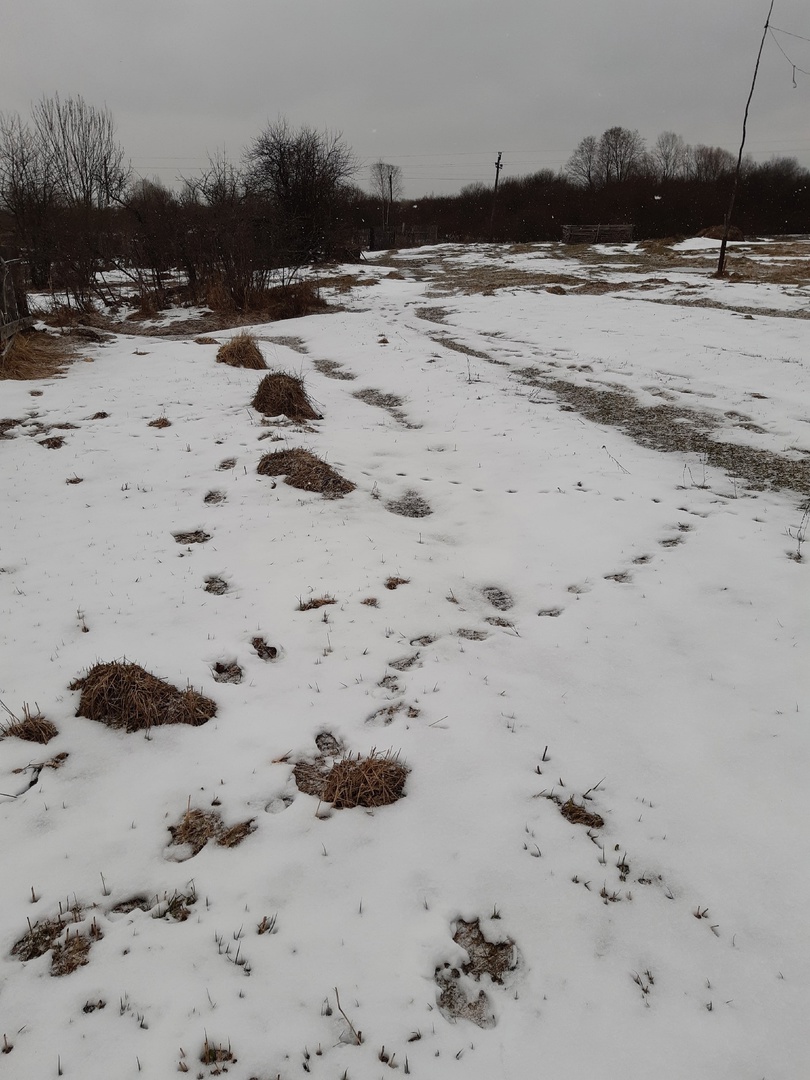 ИЗВЕЩЕНИЕАдминистрация Волотовского муниципального округа в соответствии со статьей 39.18 Земельного кодекса Российской Федерации сообщает о возможном предоставлении в собственность за плату земельного участка из земель населенных пунктов площадью 615 квадратных метров с кадастровым номером 53:04:0010612:254, расположенного по адресу: Российская Федерация, Новгородская область, Волотовский муниципальный округ, п. Волот, ул. Садовая, з/у 5ж, вид разрешенного использования - для ведения личного подсобного хозяйства (приусадебный земельный участок).Граждане, заинтересованные в предоставлении вышеуказанного земельного участка вправе  подать заявление (образец заявления прилагается) о намерении участвовать в аукционе на право заключения договора аренды земельного участка. Заявление принимаются в письменной форме в течение тридцати дней со дня официального опубликования настоящего извещения по рабочим дням по адресу: Новгородская область, Волотовский район, п. Волот, ул. Комсомольская, д.17, лит. Б. в ГОАУ “Многофункциональный центр предоставления государственных и муниципальных услуг” (пн. 8.30 – 14.30, вт., ср., чт., пт.: 8.30 – 17.30; сб.: 9.00 -15.00 (кроме праздничных дней), либо по адресу: Новгородская область, Волотовский район, п. Волот, ул. Комсомольская, д.38, каб. 206 (КУМИ) (вт., чт. с 10.00-12.30 и с 14.00-17.00), в Администрации Волотовского муниципального округа.Способ подачи заявления: в виде бумажного документа непосредственно при личном обращении, или в виде бумажного документа посредством почтового отправления. Дата окончания приёма заявлений – 02.05.2023 года.       Ознакомиться со схемой расположения земельного участка заинтересованные лица могут по адресу: Новгородская область, Волотовский округ, п. Волот, ул. Комсомольская, д.38, каб. 206 (КУМИ) (вт., чт. с 10.00-12.30 и с 14.00-17.00).В случае поступления в указанный срок заявлений иных граждан о намерении участвовать в аукционе принимается решение о проведении аукциона по продаже земельного участка. _______________________________________________________Приложение: образец заявления о намерении участвовать в аукционе по продаже земельного участка.Заявлениео намерении участвовать в аукционе Сообщаю о намерении участвовать в аукционе по продаже земельного участка или аукциона на право заключения договора аренды земельного участка (нужное подчеркнуть) площадью ____________ кв.м. с кадастровым номером ______________________, расположенного по адресу:____________ __________________________________________________________________Цель предоставления________________________________________________к заявлению прилагаются следующие документы:В соответствии со статьей 9 Федерального закона от 27 июля 2006 года № 152-ФЗ «О персональных данных» Подтверждаю свое согласие, а также согласие представляемого мною лица, на обработку персональных данных (сбор, систематизацию, накопление, хранение, уточнение (обновление, изменение), использование, распространение, обезличивание, блокирование, уничтожение персональных данных, а также иных действий, необходимых для обработки персональных данных в рамках предоставления Администрацией муниципальных услуг) и передачу такой информации третьим лицам, в случаях, установленных действующим законодательством, в том числе в автоматизированном режиме.Настоящим подтверждаю, что сведения, указанные в настоящем заявлении, на дату представления заявления достоверны. «_____»_____________________20___г.                                               ____________                                                                                               (подпись)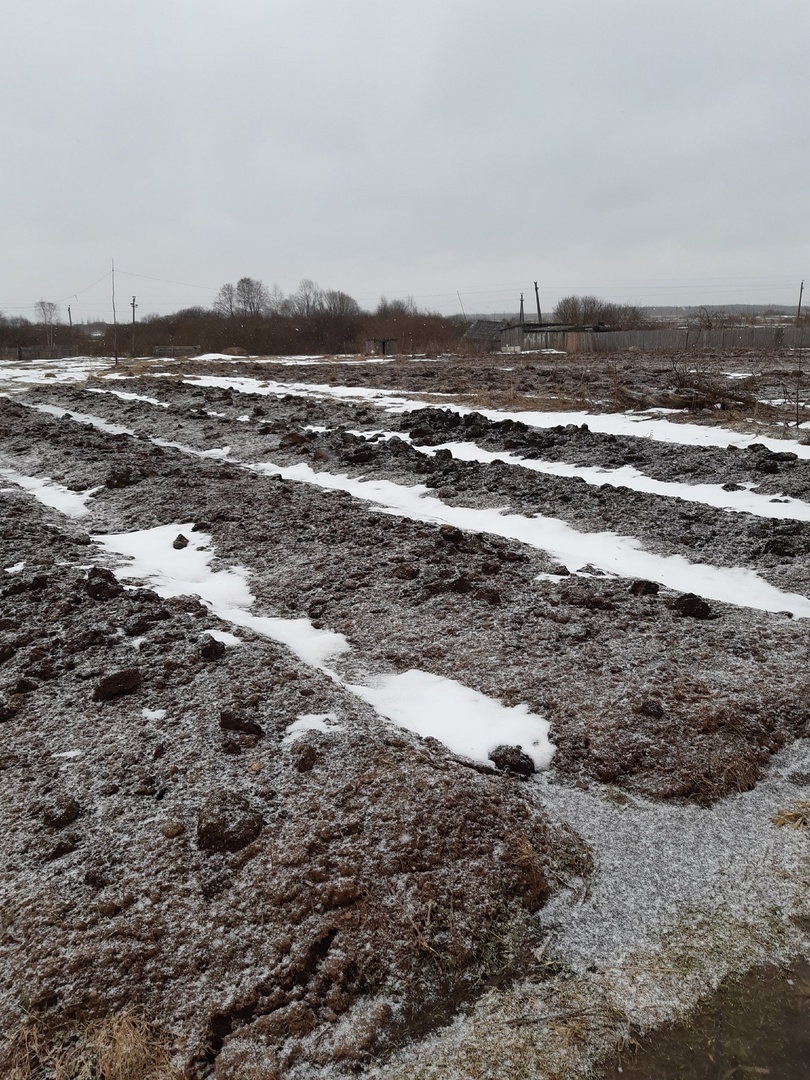  «Волотовские ведомости». Муниципальная газета №6  от 03.04.2023Учредитель: Дума Волотовского муниципального округаУтверждена решением Думы Волотовского муниципального округа 12.11.2020 № 32Главный редактор: Глава муниципального округа А.И.ЛыжовОтпечатано в Администрации Волотовского муниципального округа (Новгородская обл., Волотовский район,п.Волот, ул.Комсомольская, д.38, тел. 881662-61-086, e-mail: adm.volot@mail.ru; веб-сайт: волотовский-округ.рф)Формат А4. Объем 34 п.л. Тираж 25 экз. Распространяется бесплатно.Все выпуски газеты можно найти на официальном сайте Администрации Волотовского муниципального округа. 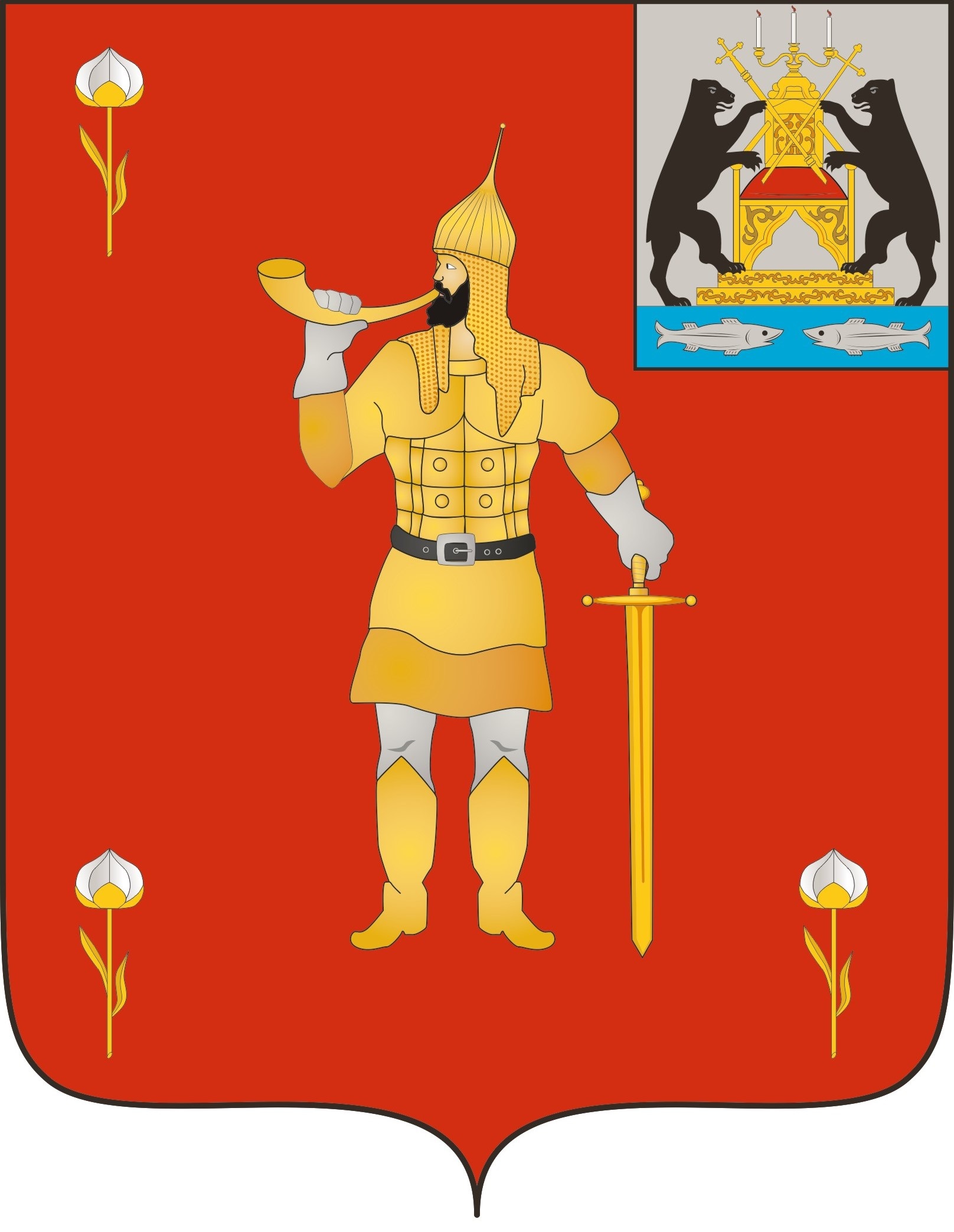 №6 от  03.04.2023№6 от  03.04.2023муниципальная газетамуниципальная газетаПолное наименование организации в соответствии с учредительными
документамиАдминистрация Волотовского муниципального округа Новгородской областиФ.И.О. руководителя, должностьФёдоров С.В., Первый заместитель Главы Администрации Юридический адрес175100, Новгородская область, Волотовский район, п. Волот, ул. Комсомольская, д.38Фактический полный почтовый
адрес175100, Новгородская область, Волотовский район, п. Волот, ул. Комсомольская, д.38Телефон по фактическому адресу,
факс,
Е-mailтел. 8(816-62)61-041, 61-212 факс 8(816-57)61-325
Е-mail: adm.volot@mail.ruИдентификационный номер (ИНН)5303003458Код организации по ОКПО46452813Платежные реквизиты 
(р/с, к/с, БИК)р/с 03231643495100005000Отделение Новгород Банка России /УФК по Новгородской области г. Великий Новгород л/с 03503D01390БИК 014959900Наименование схемыСхема водоснабжения и водоотведения Волотовского муниципального округа Новгородской области на период 2023-2033 годыИнициатор проекта(муниципальный заказчик схемы):Администрация Волотовского муниципального округа Новгородской области Нормативно-правовая база для разработкисхемы:Федеральный закон Российской Федерации от 06.10.2003 № 131-ФЗ «Об общих принципах организации местного самоуправления в Российской Федерации»;Федеральный закон от 07.12.2011 № 416-ФЗ «О водоснабжении и водоотведении»;Водный кодекс Российской Федерации;СП 31.13330.2021. «Свод правил. Водоснабжение. Наружные сети и сооружения»;СП 31.13330.2021 "СНиП 2.04.02-84* Водоснабжение. Наружные сети и сооружения";Постановление Правительства Российской Федерации от 05.09.2013 № 782 «О схемах водоснабжения и водоотведения»;Федеральный закон Российской Федерации от 23 ноября 2009 № 261-ФЗ «Об энергосбережении и о повышении энергетической эффективности и о внесении изменений в отдельные законодательные акты Российской Федерации»;Федеральный закон от 30 декабря 2012 года № 291-ФЗ «О внесении изменений в отдельные законодательные акты Российской Федерации в части совершенствования регулирования тарифов в сфере электроснабжения, теплоснабжения, газоснабжения, водоснабжения и водоотведения»,Постановление Главного государственного санитарного врача РФ от 28.01.2021 N 3 (ред. от 14.02.2022) "Об утверждении санитарных правил и норм СанПиН 2.1.3684-21 "Санитарно-эпидемиологические требования к содержанию территорий городских и сельских поселений, к водным объектам, питьевой воде и питьевому водоснабжению, атмосферному воздуху, почвам, жилым помещениям, эксплуатации производственных, общественных помещений, организации и проведению санитарно-противоэпидемических (профилактических) мероприятий";Генеральные планы: - Генеральный план муниципального образования сельское поселение Волот Волотовского муниципального района Новгородской области, утвержден решением Совета депутатов сельского поселения Волот от 14.03.2013 № 179 (с изменениями, внесенными: решением Совета депутатов сельского поселения Волот от 22 августа 2014 г. № 218 «Об утверждении изменений в Генеральный план сельского поселения Волот»; решением Совета депутатов сельского поселения Волот от 26 сентября 2019 № 129 «Об утверждении изменений в генеральный план сельского поселения Волот Волотовского муниципального района Новгородской области»);- Генеральный план Славитинского сельского поселения Волотовского муниципального района Новгородской области, утвержден решением Совета депутатов Славитинского сельского поселения Волотовского муниципального района Новгородской области от 28.09.2012 № 270 (с изменениями, внесенными решением Совета депутатов Славитинского сельского поселения Волотовского муниципального района от 18.09.2014 № 360; от 28.04.2020 № 613);- Генеральный план муниципального образования Ратицкое сельское поселение Волотовского муниципального района Новгородской области, утвержден решением Думы Волотовского муниципального округа от 27.05.2022 № 215).Цели схемы:- Обеспечение развития систем централизованного водоснабжения и водоотведения для существующего и перспективного строительства, а также объектов социально-культурного и рекреационного назначения в период до 2033 года;- Увеличение объемов производства коммунальной продукции (оказание услуг) по водоснабжению и водоотведению при повышении качества и сохранении приемлемости действующей ценовой политики;- Улучшение работы систем водоснабжения и водоотведения;- Повышение качества питьевой воды, поступающей к потребителям;- Обеспечение надежного централизованного и экологически безопасного отведения стоков и их очистки, соответствующей экологическим нормативам;- Снижение вредного воздействия на окружающую среду.Способ достижения цели:- Реконструкция существующих водозаборных узлов и систем водоотведения;- строительство и реконструкция водопроводов, обеспечивающих возможность качественного снабжения водой населения и юридических лиц;- модернизация объектов инженерной инфраструктуры путем внедрения ресурсосберегающих и энергосберегающих технологий;- установка приборов учета;- обеспечение подключения вновь строящихся (реконструируемых) объектов недвижимости к системам водоснабжения с гарантированным объемом заявленных мощностей в конкретной точке на существующем трубопроводе необходимого диаметра.Сроки и этапы реализации схемы:Схема будет реализована в период с 2023 по 2033 годы. В проектевыделяются 3 этапа:- первый этап – 2023-2029 годы;- второй этап – 2030-2032 годы;- третий этап – 2033 год.Финансовые ресурсы, необходимые для реализации схемы:Капитальные вложения в реконструкцию, ремонт, модернизацию системы водоснабжения оценочно составляют 50 433,8 тыс. руб.Капитальные вложения в развитие системы водоотведения оценочно составляют 48 500,45 тыс. руб.Ожидаемые результаты от реализации мероприятий схемы:1. Создание современной коммунальной инфраструктуры;2. Повышение качества предоставления коммунальных услуг;3. Снижение уровня износа объектов водоснабжения и водоотведения;4. Улучшение экологической ситуации на территории муниципального образования;5. Создание благоприятных условий для привлечения средств внебюджетных источников (в том числе средств частных инвесторов, кредитных средств) с целью финансирования проектов модернизации и строительства объектов водоснабжения и водоотведения;6. Обеспечение сетями водоснабжения земельных участков, определенных для вновь строящегося жилого фонда и объектов производственного, рекреационного и социально культурного назначения;7. Увеличение мощности системы водоснабжения;8. Снижение потерь воды в сетях водоснабжения и водоотведения к 2033 году;9. Снижение затрат электроэнергии на подъем и транспортировку воды питьевого качества и сточных вод;10. Повышение доли стоков, прошедших очистку;11. Внедрение систем диспетчеризации на объекты систем водоснабжения и водоотведенияКонтроль исполнения схемыОперативный контроль осуществляет руководитель Администрации Волотовского муниципального округа.Порядко-выйномерНаименование сельского населенногопункта (СНП)Численность постоянногонаселения, чел.123СНП без постоянного населения д. Лоша-д. Борыни-д. Выдра-д. Гумнище-д. Заполосье-д. Ивье-д. Кашенка-д. Кривицы-д. Мелочево-д. Меньково-д. Нивки-д. Осиновка-д. Плакса-д. Пуково-д. Снежка-д. Соломенка-д. Сухарёво-д. Тюриково-д. Устицы-д. Хутонка-СНП с населением от 1 до 10 жителей д. Бозино1д. Бёхово8д. Веретье7д. Вязовня6д. Восход2д. Гаврилково6д. Гниловец1д. Горки Бухаровы6д. Горки8д. Городище9д. Городок3д. Должино10д. Жуково-Дуброво4д. Заречье1д. Заречье9д. Камень10д. Клевицы2д. Кленовец1д. Кознобицы2д. Колесницы1д. Колотилово6д. Конотопцы6д. Красницы4д. Красный луч7д. Крутец6д. Лесная1д. Личино1д. Лужки1д. Лухино1д. Малое Заболотье2д. Микшицы4д. Мостище2д. Никулино8д. Окроево1д. Парник1д. Подостровье8д. Ракитно1д. Раменье1д. Ретлё2д. Ручьи2д. Сельцо2д. Средня1д. Станишино7д. Старо5д. Сутоки7д. Токариха3д. Черенцово1СНП с населением от 11 до 50 жителейд. Борок25д. Вояжа31д. Горки26д. Дерглец38д. Жарки34д. Жизлино11д. Заболотье26д. Зеремо14д. Ильино37д. Кисляково11д. Клинково23д. Клопцы18д. Кованцы16д. Марьково13д. Междуречье18д. Михалково31д. Остров11д. Пескова11д. Погляздово21д. Погорелец12д. Подсосонье12д. Порожки26д. Раглицы37д. Ратицы33д. Рно23д. Сельцо50д. Точка15д. Уницы45д. Чураково15д. Шилова Гора41д. Хотигоще14СНП с населением от 51 до200 жителейд. Верёхново108д. Взгляды89д. Волот332д. Горицы120д. Горки Ратицкие109д. Городцы235д. Славитино124д. Соловьёво107д. Учно56д. Хотяжа120д. Язвино62СНП с населением от 2000 до 5000 жителей1п. Волот2046Снежный покров формируется в начале декабря месяца и достигает своего максимума в конце февраля месяца (25-30см) и держится до первых чисел апреля, в среднем 115-140 дней. Высота снежного покрова в зимний период  средняя- 43 см., максимальная -66 см.,  минимальная -21 см.В Волотовском округе зимний период, как правило, протекает ровно без больших температурных перепадов. Прогноз погоды часто фиксирует оттепели. Лето умеренно теплое.Наличие на территории округа большого количества болот приводит к повышенной испаряемости влаги и в теплый период наблюдаются густые туманы.Среднегодовое количество осадков составляет 550-600 мм. В основном осадки выпадают в виде дождя и приходятся на теплый период времени.ПорядковыйномерНаименование сельского населенногопункта (СНП)Численность постоянногонаселения, чел.123СНП без постоянного населения д. Лоша-д. Борыни-д. Выдра-д. Гумнище-д. Заполосье-д. Ивье-д. Кашенка-д. Кривицы-д. Мелочево-д. Меньково-д. Нивки-д. Осиновка-д. Плакса-д. Пуково-д. Снежка-д. Соломенка-д. Сухарёво-д. Тюриково-д. Устицы-д. Хутонка-СНП с населением от 1 до 10 жителей д. Бозино1д. Бёхово8д. Веретье7д. Вязовня6д. Восход2д. Гаврилково6д. Гниловец1д. Горки Бухаровы6д. Горки8д. Городище9д. Городок3д. Должино10д. Жуково-Дуброво4д. Заречье1д. Заречье9д. Камень10д. Клевицы2д. Кленовец1д. Кознобицы2д. Колесницы1д. Колотилово6д. Конотопцы6д. Красницы4д. Красный луч7д. Крутец6д. Лесная1д. Личино1д. Лужки1д. Лухино1д. Малое Заболотье2д. Микшицы4д. Мостище2д. Никулино8д. Окроево1д. Парник1д. Подостровье8д. Ракитно1д. Раменье1д. Ретлё2д. Ручьи2д. Сельцо2д. Средня1д. Станишино7д. Старо5д. Сутоки7д. Токариха3д. Черенцово1СНП с населением от 11 до 50 жителейд. Борок25д. Вояжа31д. Горки26д. Дерглец38д. Жарки34д. Заболотье26д. Зеремо14д. Ильино37д. Кисляково11д. Клинково23д. Кованцы16д. Марьково13д. Междуречье18д. Михалково31д. Остров11д. Пескова11д. Погляздово21д. Погорелец12д. Подсосонье12д. Порожки26д. Сельцо50д. Шилова Гора41д. Хотигоще14СНП с населением от 51 до200 жителейд. Взгляды89д. Учно56НаименованиеводопотребителяНаселение тыс. человекУдельное хоз. питьевое водопотр.на 1 человека ср. сут. (за год) л/сут на 1 чело-векаср. сут.(за год)л/сутСредний суточный расходм3/сут.Средний суточный расходм3/сут.Коэффиц. суточной неравномерностиРасчетныйсуточный расчетм3/сутa mах, a minβ mах,  β minКоэффиц. часовой неравномерности mах,  min, применяемыйРасчетный часовой расходм3/часРасчетныйсекундный расход, л/сл/сек.12344567891011Существующее положениеСуществующее положениеСуществующее положениеСуществующее положениеСуществующее положениеСуществующее положениеСуществующее положениеСуществующее положениеСуществующее положениеСуществующее положениеСуществующее положениеСуществующее положение1. Застройка индивидуальными жилыми домами, оборудованными внутреним водопроводом и канализацией с ванными местными водонагревателями0,5616089,689,61,2107,521,22.22,645,961,661. Застройка индивидуальными жилыми домами, оборудованными внутреним водопроводом и канализацией с ванными местными водонагревателями0,5616089,689,61,2107,520,40,070,0281,335,961,662.Неуч-тенные расхо-ды(10%)8,968,96-10,75---0,5960,17Итого с неучтенными98,5698,56-118,27---6,561,843.Полив0,56502828-28-----Всего с поливом;0,56126,56126,56-146,27---6,561,84НаименованиеводопотребителяНаселение тыс. человекУдельное хоз. питьевое водопотр.на 1 человека ср. сут. (за год) л/сутСредний суточный расходм3/сут.Средний суточный расходм3/сут.Коэффиц. суточной неравномерностиРасчетныйсуточный расчет.,м3/сутa mах, a minβ mах,  β minКоэффиц. часовой неравномерности  mах,  min,применяемыйРасчетный часовой расход, м3/часРасчетный секундный расход, л/с12344567891011Существующее положениеСуществующее положениеСуществующее положениеСуществующее положениеСуществующее положениеСуществующее положениеСуществующее положениеСуществующее положениеСуществующее положениеСуществующее положениеСуществующее положениеСуществующее положение1. Застройка индивидуальными жилыми домами с водопользованием из колодцев0,8745043,743,71,252,441,22.02,42,670,741. Застройка индивидуальными жилыми домами с водопользованием из колодцев0,8745043,743,71,252,440,40,10,041,222,670,742.Неуч-тенные расхо-ды (10%)4,374,37-5,24---0,270,07Итого с неучтенными48,0748,07-57,68---2,940,813.Полив0,8745043,743,7-43,7---Всего с поливом;0,87491,7791,77-101,38---2,940,81Наименование водопотребителяНаселение тыс. человекУдельное хоз. Питьевое водопотр.на 1 человека ср. сут. (за год) л/сутСредний суточный расходм3/сут.Средний суточный расходм3/сут.Коэффиц. суточной неравномерностиРасчетныйсуточный расчет.,м3/сутa mах, a minβ mах,  β minКоэффиц. часовой неравномерности  mах,  min,применяемыйРасчетный часовой расход, м3/часРасчетный секундный расход, л/с12344567891011Существующее положениеСуществующее положениеСуществующее положениеСуществующее положениеСуществующее положениеСуществующее положениеСуществующее положениеСуществующее положениеСуществующее положениеСуществующее положениеСуществующее положениеСуществующее положение1. Застройка индивидуальными жилыми домами с водопроводом иканализацией без ванн370702101,22521,31,51,9510,873,021. Застройка индивидуальными жилыми домами с водопроводом иканализацией без ванн370702101,22520,60,20,121,03510,873,022.Неуч-тенные расхо-ды(10%)21-25,2---1,090,3Итого с неучтенными231-277,2---11,963,323.Полив35050150-150-----Всего с поливом;3381-427,2---11,963,32Всего на хоз-питье-вые нужды по округу4,434377,56453,1521,465,97Всего на полив4,4345050221,7221,70Всего с поливом по округу на расчетный срок (суще-ствующая застройка)4,434599,26674,8521,465,97НаименованиеводопотребителяНаселение тыс. человекНаселение тыс. человекУдельное хоз. питьевое водопотр.на 1 человека ср. сут. (за год) л/сутУдельное хоз. питьевое водопотр.на 1 человека ср. сут. (за год) л/сутСредний суточный расходм3/сут.Средний суточный расходм3/сут.Средний суточный расходм3/сут.Коэффиц. суточной неравномерностиКоэффиц. суточной неравномерностиРасчетныйсуточный расчет.,м3/сутРасчетныйсуточный расчет.,м3/сутa mах, a mina mах, a minβ mах,  β minβ mах,  β minβ mах,  β minКоэффиц. часовой неравномерности  mах,  min,применяемыйКоэффиц. часовой неравномерности  mах,  min,применяемыйРасчетный часовой расход, м3/часРасчетный часовой расход, м3/часРасчетный секундный расход, л/с1223344455667788899101011Перспективное развитиеПерспективное развитиеПерспективное развитиеПерспективное развитиеПерспективное развитиеПерспективное развитиеПерспективное развитиеПерспективное развитиеПерспективное развитиеПерспективное развитиеПерспективное развитиеПерспективное развитиеПерспективное развитиеПерспективное развитиеПерспективное развитиеПерспективное развитиеПерспективное развитиеПерспективное развитиеПерспективное развитиеПерспективное развитиеПерспективное развитиеПерспективное развитие1. Застройка индивидуальными жилыми домами с водопроводом иканализацией без ванн1,01,0707070,070,070,01,21,284,0084,001,21,22.02.02.02,42,44,274,271,191. Застройка индивидуальными жилыми домами с водопроводом иканализацией без ванн1,01,0707070,070,070,01,21,284,0084,000,40,40,10,10,10,041,220,041,224,274,271,192.Неуч-тенные расхо-ды (10%)0, 70, 70, 7--8,48,4-------0,430,430,12Итого с неучтенными70,770,770,7--92,492,4-------4,74,71,313.Полив1,01,0505050,050,050,0--50,050,0-------Всего с поливом;1,01,0120,7120,7120,7--142,4142,4-------4,74,71,31Наименование водопотребителяНаселение тыс. человекНаселение тыс. человекУдельное хоз. Питьевое водопотр.на 1 чело-века ср. сут. (за год) л/сутУдельное хоз. Питьевое водопотр.на 1 чело-века ср. сут. (за год) л/сутСредний суточный расходм3/сут.Средний суточный расходм3/сут.Средний суточный расходм3/сут.Коэффиц. суточной неравномерностиКоэффиц. суточной неравномерностиРасчетныйсуточный рас-чет.,м3/сут.Расчетныйсуточный рас-чет.,м3/сут.a mах, a mina mах, a minβ mах,  β minβ mах,  β minβ mах,  β minКоэффиц. часовой неравномерности  mах,  min,применяемыйКоэффиц. часовой неравномерности  mах,  min,применяемыйРасчетный часовой расход, м3/часРасчетный часовой расход, м3/часРасчетный секундный расход, л/с1223344455667788899101011Перспективное развитиеПерспективное развитиеПерспективное развитиеПерспективное развитиеПерспективное развитиеПерспективное развитиеПерспективное развитиеПерспективное развитиеПерспективное развитиеПерспективное развитиеПерспективное развитиеПерспективное развитиеПерспективное развитиеПерспективное развитиеПерспективное развитиеПерспективное развитиеПерспективное развитиеПерспективное развитиеПерспективное развитиеПерспективное развитиеПерспективное развитиеПерспективное развитие1. Застройка индивидуальными жилыми домами, оборудованными внутренним  водопроводом и канализацией с ванными ,местными водонагревателями3,53,51601601605605601,21,26726721,31,31,51,51,51,951,9528,9828,988,051. Застройка индивидуальными жилыми домами, оборудованными внутренним  водопроводом и канализацией с ванными ,местными водонагревателями3,53,51601601605605601,21,26726720,60,60,20,20,20,121,0350,121,03528,9828,988,052.Неуч-тенные расхо-ды(10%)5656--67,267,2-------2, 92, 90,8Итого с неучтенными616616--739,2739,2-------31,8831,888,853.Полив3,53,5505050175175--175175----------Всего с поливом;3,53,5791791--914,2914,2-------31,8831,888,85Всего на хоз-питье-вые нужды по округу4,54,5377,56377,56453,15453,1521,4621,465,97Всего на полив4,54,5505050225,0225,0225,0225,0Всего с поливом по округу на расчетный срок (суще-ствующая застройка)4,54,5911,7911,71056,61056,621,4621,465,97Инвестиционные площадкиИнвестиционные площадкиИнвестиционные площадкиИнвестиционные площадкиИнвестиционные площадкиИнвестиционные площадкиИнвестиционные площадкиИнвестиционные площадкиИнвестиционные площадкиИнвестиционные площадкиИнвестиционные площадкиИнвестиционные площадкиИнвестиционные площадкиИнвестиционные площадкиИнвестиционные площадкиИнвестиционные площадкиИнвестиционные площадкиИнвестиционные площадкиИнвестиционные площадкиИнвестиционные площадкиИнвестиционные площадкиИнвестиционные площадкиИнвестиционные площадкип. Волот, д. Соловьевоп. Волот, д. Соловьевоп. Волот, д. Соловьевоп. Волот, д. Соловьевоп. Волот, д. Соловьевоп. Волот, д. Соловьевоп. Волот, д. Соловьевоп. Волот, д. Соловьевоп. Волот, д. Соловьевоп. Волот, д. Соловьевоп. Волот, д. Соловьевоп. Волот, д. Соловьевоп. Волот, д. Соловьевоп. Волот, д. Соловьевоп. Волот, д. Соловьевоп. Волот, д. Соловьевоп. Волот, д. Соловьевоп. Волот, д. Соловьевоп. Волот, д. Соловьевоп. Волот, д. Соловьевоп. Волот, д. Соловьевоп. Волот, д. Соловьевоп. Волот, д. Соловьево1.Производст-венные площадки:1.Производст-венные площадки:Средний суточ-ный расходм3/сутСредний суточ-ный расходм3/сутРасчетныйсуточный расчетм3/сутРасчетныйсуточный расчетм3/сут«Сельхозтехника» 1 га«Сельхозтехника» 1 га5555«Взлетно- посадочная полоса» 23, 9 га«Взлетно- посадочная полоса» 23, 9 га5555«Сельхозхимия» 3,1 га«Сельхозхимия» 3,1 га5555«Ул. Железнодорожная» 5,9 га«Ул. Железнодорожная» 5,9 га43434343«ул. Старорусская» 0,846 га«ул. Старорусская» 0,846 га5555«Волот филиал СПТУ» 0,24 га, п. Волот«Волот филиал СПТУ» 0,24 га, п. Волот5555д. Соловьево 769 гад. Соловьево 769 га5555д. Соловьево1391 гад. Соловьево1391 га5555д. Ретлёд. Ретлёд. Ретлёд. Ретлёд. Ретлёд. Ретлёд. Ретлёд. Ретлёд. Ретлёд. Ретлёд. Ретлёд. Ретлёд. Ретлёд. Ретлёд. Ретлёд. Ретлёд. Ретлёд. Ретлёд. Ретлёд. Ретлёд. Ретлёд. Ретлёд. Ретлёд. Ретлё-1144 гад. Ретлё-1144 га5555д. Ретлё-286 гад. Ретлё-286 га5555д. Жизлинод. Жизлинод. Жизлинод. Жизлинод. Жизлинод. Жизлинод. Жизлинод. Жизлинод. Жизлинод. Жизлинод. Жизлинод. Жизлинод. Жизлинод. Жизлинод. Жизлинод. Жизлинод. Жизлинод. Жизлинод. Жизлинод. Жизлинод. Жизлинод. Жизлинод. ЖизлиноДля размещения сельскохозяйственного производства 319,6 гаДля размещения сельскохозяйственного производства 319,6 га5555д. Славитинод. Славитинод. Славитинод. Славитинод. Славитинод. Славитинод. Славитинод. Славитинод. Славитинод. Славитинод. Славитинод. Славитинод. Славитинод. Славитинод. Славитинод. Славитинод. Славитинод. Славитинод. Славитинод. Славитинод. Славитинод. Славитинод. СлавитиноДля размещения сельскохозяйственного производства 1167,6 гаДля размещения сельскохозяйственного производства 1167,6 га5555Для размещения сельскохозяйственного производства 869,2 гаДля размещения сельскохозяйственного производства 869,2 га5555д. Точкад. Точкад. Точкад. Точкад. Точкад. Точкад. Точкад. Точкад. Точкад. Точкад. Точкад. Точкад. Точкад. Точкад. Точкад. Точкад. Точкад. Точкад. Точкад. Точкад. Точкад. Точкад. ТочкаДля размещения сельскохозяйственного производства 120,0 гаДля размещения сельскохозяйственного производства 120,0 га15,0015,0015,0015,00д. Каменьд. Каменьд. Каменьд. Каменьд. Каменьд. Каменьд. Каменьд. Каменьд. Каменьд. Каменьд. Каменьд. Каменьд. Каменьд. Каменьд. Каменьд. Каменьд. Каменьд. Каменьд. Каменьд. КаменьДля туризма 0,67 гаДля туризма 0,67 га15,0015,0015,0015,00Для туризма 1 гаДля туризма 1 га15,0015,0015,0015,00д. Вязовня, д. Горки Ратицкиед. Вязовня, д. Горки Ратицкиед. Вязовня, д. Горки Ратицкиед. Вязовня, д. Горки Ратицкиед. Вязовня, д. Горки Ратицкиед. Вязовня, д. Горки Ратицкиед. Вязовня, д. Горки Ратицкиед. Вязовня, д. Горки Ратицкиед. Вязовня, д. Горки Ратицкиед. Вязовня, д. Горки Ратицкиед. Вязовня, д. Горки Ратицкиед. Вязовня, д. Горки Ратицкиед. Вязовня, д. Горки Ратицкиед. Вязовня, д. Горки Ратицкиед. Вязовня, д. Горки Ратицкиед. Вязовня, д. Горки Ратицкиед. Вязовня, д. Горки Ратицкиед. Вязовня, д. Горки Ратицкиед. Вязовня, д. Горки Ратицкиед. Вязовня, д. Горки Ратицкиед. Вязовня, д. Горки Ратицкиед. Вязовня, д. Горки Ратицкиед. Вязовня, д. Горки РатицкиеИнвестиционная площадка2 гаИнвестиционная площадка2 га5,005,005,005,00Ремонтные мастерские 3,8 гаРемонтные мастерские 3,8 га5,005,005,005,00д. Личинод. Личинод. Личинод. Личинод. Личинод. Личинод. Личинод. Личинод. Личинод. Личинод. Личинод. Личинод. Личинод. Личинод. Личинод. Личинод. Личинод. Личинод. Личинод. Личинод. Личинод. Личинод. ЛичиноПроизводст-венная площадка 6,7 гаПроизводст-венная площадка 6,7 га5555д. Погорелецд. Погорелецд. Погорелецд. Погорелецд. Погорелецд. Погорелецд. Погорелецд. Погорелецд. Погорелецд. Погорелецд. Погорелецд. Погорелецд. Погорелецд. Погорелецд. Погорелецд. Погорелецд. Погорелецд. Погорелецд. Погорелецд. Погорелецд. Погорелецд. Погорелецд. ПогорелецПроизводст-венная площадкаПроизводст-венная площадка1,3га1,3га5,005,005,005,00д. Взглядыд. Взглядыд. Взглядыд. Взглядыд. Взглядыд. Взглядыд. Взглядыд. Взглядыд. Взглядыд. Взглядыд. Взглядыд. Взглядыд. Взглядыд. Взглядыд. Взглядыд. Взглядыд. Взглядыд. Взглядыд. Взглядыд. Взглядыд. Взглядыд. Взглядыд. ВзглядыПроизводст-венная площадкаПроизводст-венная площадка7,5га7,5га5,005,005,005,00Производст-венная площадкаПроизводст-венная площадка5га5га5,005,005,005,00Производст-венная площадкаПроизводст-венная площадка4,8га4,8га5,005,005,005,00Производст-венная площадкаПроизводст-венная площадка18,8га18,8га25,0025,0025,0025,00д. Михалковод. Михалковод. Михалковод. Михалковод. Михалковод. Михалковод. Михалковод. Михалковод. Михалковод. Михалковод. Михалковод. Михалковод. Михалковод. Михалковод. Михалковод. Михалковод. Михалковод. Михалковод. Михалковод. Михалковод. Михалковод. Михалковод. МихалковоПроизводст-венная площадкаПроизводст-венная площадка7,3га7,3га15,0015,0015,0015,00д. Жуково-Дубровод. Жуково-Дубровод. Жуково-Дубровод. Жуково-Дубровод. Жуково-Дубровод. Жуково-Дубровод. Жуково-Дубровод. Жуково-Дубровод. Жуково-Дубровод. Жуково-Дубровод. Жуково-Дубровод. Жуково-Дубровод. Жуково-Дубровод. Жуково-Дубровод. Жуково-Дубровод. Жуково-Дубровод. Жуково-Дубровод. Жуково-Дубровод. Жуково-Дубровод. Жуково-Дубровод. Жуково-Дубровод. Жуково-Дубровод. Жуково-ДубровоБаза отдыха на 80 человекБаза отдыха на 80 человек14,8га14,8га43,0043,0043,0043,00д. Колесницыд. Колесницыд. Колесницыд. Колесницыд. Колесницыд. Колесницыд. Колесницыд. Колесницыд. Колесницыд. Колесницыд. Колесницыд. Колесницыд. Колесницыд. Колесницыд. Колесницыд. Колесницыд. Колесницыд. Колесницыд. Колесницыд. Колесницыд. Колесницыд. Колесницыд. КолесницыБаза отдыха на 40 человекБаза отдыха на 40 человек10,6га10,6га25,0025,0025,0025,00д. Песковад. Песковад. Песковад. Песковад. Песковад. Песковад. Песковад. Песковад. Песковад. Песковад. Песковад. Песковад. Песковад. Песковад. Песковад. Песковад. Песковад. Песковад. Песковад. Песковад. Песковад. Песковад. ПесковаБаза отдыха на 80 человекБаза отдыха на 80 человек13,0га13,0га43,0043,0043,0043,00МотельМотель4,6 га4,6 га25,0025,0025,0025,00Всего по инвестицион-ным площадкам:Всего по инвестицион-ным площадкам:359,00359,00359,00359,00Всего на хоз.-питьевые нужды на расчетный срок по Волотовскому муниципальному округу:Всего на хоз.-питьевые нужды на расчетный срок по Волотовскому муниципальному округу:686,7686,7831,6831,6Всего на полив:Всего на полив:225,0225,0225,0225,0Всего на производственные нужды:Всего на производственные нужды:359,00359,00359,00359,00Всего на расчетный срок по Волотовскому муниципальному округуВсего на расчетный срок по Волотовскому муниципальному округу1270,71270,71415,61415,6Потери питьевой, технической воды, тыс. м3При транспортировке, тыс. м3/годГодовые, тыс. м3/годсреднесуточные значения, м3/сут.фактические 1,926,0216,49планируемые1,825,0213,75Общий балансПодача, тыс. м3/годреализация питьевой, технической воды, тыс. м3/годВодоотведение тыс. м3/годСуществующий67,0561,030Перспективный308,55303,530Наименование населенных пунктов Волотовского муниципального токругаСреднесуточный объем водопотребления, м3/сут.Перспективный объем водопотребления, м3/сут.п. Волот, д. Точка125573,2д. Волот13,445,22д. Горки Ратицкие4,815,8д. Хотяжа4,615,6д. Городцы6,4517,79д. Городцы3,516,35д. Камень0,611,09д. Язвино0,711,27д. Рно-Чураково1,3012,36д. Дерглец1,1012д. Горки0,31,55д. Славитино1,312,36д. Верехново1,612,9д. Жизлино0,51,91д. Клопцы0,721,27д. Соловьево1,250,93Итого:167,05 831,6 ПоказательВодоснабжениеВодоснабжениеВодоснабжениеВодоснабжениеВодоснабжениеВодоснабжениеВодоснабжениеВодоснабжениеВодоснабжениеВодоснабжениеВодоснабжениеВодоснабжениеПоказательфактическоеожидаемоеожидаемоеожидаемоеожидаемоеожидаемоеожидаемоеожидаемоеожидаемоеожидаемоеожидаемоеожидаемоегод202220232024202520262027202820292030203120322033Среднесуточное потребление, физ.,.лица м3/сут.149,01149,01170,05170,05170,05170,05170,05170,05450,0831,6831,6831,6Среднесуточное потребление, Юр.лица Инвестиционные площадки м3/сут.18.0418.0420,0220,0220,0220,0220,0220,0220,02359,0359,0359,0Среднесуточное потребление,  полив,  м3/сут.221,7221,7221,7221,7221,7221,7221,7221,7225,0225,0225,0225,0Максимальный отбор воды, м3/сут.674,85674,85674,85674,85674,85674,85674,85674,85750,01415,61415,61415,6Мощность водозабора, м3/сут.6137,75 6137,75 6137,75 6137,75 6137,75 6137,75 6137,75 6137,75 6137,756137,75 6137,75 6137,75 Резерв по мощности водозабора, м3/сут.5462,95462,95462,95462,95462,95462,95462,95462,95387,754722,154722,154722,15Производительность очистных сооружений, м3/сут.000000000000Наличие очистных сооружений0000000000501Сети водоснабжения (проектирование и реконструкция)Обеспечение водоснабжения потребителей существующей жилой застройкиПроектирование и строительство (реконструкция, капитальный ремонт) сетей водоснабжения в части населенных пунктов, входящим в состав муниципального округа в объеме 22,2 км;Сроки реализации:проектирование – 2024 г.;реконструкция – 2034 г.д. Городцы, д. Горицы, д. Рно, д. Горки Ратицкие, д. Дерглец, д. Горки, д. Камень, д. Хотяжа, д. Язвино, д. Раглицы, д. Волот, п. ВолотГраница первого пояса зоны санитарной охраны устанавливается на расстоянии не менее 30 м от водозабора – при использовании защищенных подземных вод и на расстоянии не менее 50 м – при использовании недостаточно защищенных подземных вод;граница первого пояса зоны санитарной охраны группы подземных водозаборов должна находиться на расстоянии не менее 30 и 50 м от крайних скважин;санитарно-защитные полосы водоводов:ширину санитарно-защитной полосы следует принимать по обе стороны от крайних линий водопровода:а) при отсутствии грунтовых вод – не менее 10 м при диаметре водоводов до 1000 мм и не менее 20 м при диаметре водоводов более 1000 мм;б) при наличии грунтовых вод – не менее 50 м вне зависимости от диаметра водоводов;зона санитарной охраны водопроводных сооружений:зона санитарной охраны водопроводных сооружений, расположенных вне территории водозабора, представлена первым поясом (строгого режима):граница первого пояса зоны санитарной охраны водопроводных сооружений принимается на расстоянии:от стен запасных и регулирующих емкостей, фильтров и контактных осветлителей – не менее 30 м;от водонапорных башен – не менее 10 м;от остальных помещений (отстойники, реагентное хозяйство, склад хлора, насосные станции и др.) – не менее 15 м.2Станции водоподготовки на водозаборных узлах;Водонапорные башни;Артезианские скважины;Водозаборные скважины(проектирование и строительство (реконструкция, модернизация, техническое перевооружение))Обеспечение водоснабжения потребителей существующей и проектируемой жилых застроекПроектирование и реконструкция (модернизация, техническое перевооружение) 100% объектов водоснабжения (водозаборные узлы, артезианские скважины,  водонапорные башни и иные сооружения) в части населенных пунктов, входящим в состав муниципального округа – по фактически полученным результатам проведенных комиссионных обследований администрации округа совместно с ресурсоснабжающей организацией в части населенных пунктов, входящим в состав муниципального округа, в которых имеются централизованные системы водоснабжения, выявленных и заактированных по результатам обследований несоответствий указанных объектов (отсутствию объектов) требованиям законодательства;Сроки реализации:Строительство (реконструкция, модернизация, техническое перевооружение) –2034 г.д. Городцы, д. Горицы, д. Рно, д. Горки Ратицкие, д. Дерглец, д. Горки, д. Камень, д. Хотяжа, д. Язвино, д. Раглицы, д. Волот, п. ВолотГраница первого пояса зоны санитарной охраны устанавливается на расстоянии не менее 30 м от водозабора – при использовании защищенных подземных вод и на расстоянии не менее 50 м – при использовании недостаточно защищенных подземных вод;граница первого пояса зоны санитарной охраны группы подземных водозаборов должна находиться на расстоянии не менее 30 и 50 м от крайних скважин;санитарно-защитные полосы водоводов:ширину санитарно-защитной полосы следует принимать по обе стороны от крайних линий водопровода:а) при отсутствии грунтовых вод – не менее 10 м при диаметре водоводов до 1000 мм и не менее 20 м при диаметре водоводов более 1000 мм;б) при наличии грунтовых вод – не менее 50 м вне зависимости от диаметра водоводов;зона санитарной охраны водопроводных сооружений:зона санитарной охраны водопроводных сооружений, расположенных вне территории водозабора, представлена первым поясом (строгого режима):граница первого пояса зоны санитарной охраны водопроводных сооружений принимается на расстоянии:от стен запасных и регулирующих емкостей, фильтров и контактных осветлителей – не менее 30 м;от водонапорных башен – не менее 10 м;от остальных помещений (отстойники, реагентное хозяйство, склад хлора, насосные станции и др.) – не менее 15 м.3Водозаборные сооружения Обеспечение водоснабжением потребителей существующей и планируемой жилой, общественно-деловой и производственной застройкиРасчетный срокРеконструкцияАртезианская скважинап. Волот, ул. Железнодорожная, ул. Володарского, ул. Школьная-Красная;Зона санитарной охраны 1 пояса, 30 мЗона санитарной охраны 2 пояса, определяется гидродинамическими расчетамиЗона санитарной охраны 3 пояса, определяется гидродинамическими расчетами4Многоквартирный жилой домОбъект жилищного строительстваСоздание комфортных жилищных условий, переселение граждан из аварийного жилищного фондаПервая очередьСтроительство 2-х этажного восьми квартирного жилого домап. Волот, ул. Железнодорожная-5Объекты капитального строительства водоснабжения и канализации. Водозаборные сооруженияОбеспечение водоснабжением потребителей существующей и планируемой жилой, общественно-деловой и производственной застройкиКапитальный ремонт 2 артезианских скважинВолотовс-кий район,  деревня Славитино Зона санитарной охраны 1 пояса- 30м,Зона санитарной охраны 2 пояса – определяется гидродинамическими расчетамиЗона санитарной охраны 3 пояса - определяется гидродинамическим  и расчетами№п/пНаименование показателейПлановые значения показателей по годам, конец периодаПлановые значения показателей по годам, конец периодаПлановые значения показателей по годам, конец периодаПлановые значения показателей по годам, конец периода№п/пНаименование показателейЕд. изм.20232029203312345611.1Показатели качества холодного водоснабжения  (питьевой воды):----1.1.1Доля проб питьевой воды, подаваемой с источников водоснабжения или иных объектов централизованной системы водоснабжения в распределительную водопроводную сеть, не соответствующих установленным требованиям,  в общем объеме проб, отобранных по результатам производственного контроля качества питьевой воды%0,530,500,471.1.2Доля проб питьевой воды в распределительной водопроводной сети, не соответствующих установленным требованиям, в общем  объеме проб, отобранных по результатам производственного контроля качества питьевой воды%29,129,028,81.2Показатель надежности и бесперебойности централизованных систем холодного водоснабжения:----1.2.1Количество перерывов в подаче питьевой воды, зафиксированных в местах исполнения обязательств, возникших в результате аварий, повреждений и иных технологических нарушений на  объектах централизованной системы холодного водоснабжения, в расчете на протяженность сети в годед./км0,180,170,161.3Значения показателей энергетической эффективности холодного водоснабжения:---1.3.1Доля потерь воды в централизованных системах водоснабжения при транспортировке в общем объеме воды, поданной в водопроводную сеть%13,012,612,01.3.2Удельный расход  электрической энергии, потребляемой в технологическом процессе подготовки питьевой воды, на единицу объема воды, отпускаемой в сетькВт*ч/куб. м3,743,02,241.3.3Удельный расход электрической энергии, потребляемой в технологическом процессе транспортировки питьевой воды, на единицу объема воды, на единицу объема транспортируемой питьевой воды, на единицу объема транспортируемой питьевой водыкВт*ч/куб. м0,1850,1840,18422.1Показатель надежности и бесперебойности водоотведения:----2.1.1Удельное количество аварий и засоров в расчете на протяженность  канализационной сети  в год, конец периода----2.2Показатели качества очистки сточных вод:Канализационных очистных сооружений в хозяйственном ведении предприятия нет.----2.3Показатель энергетической эффективности в водоотведении:----2.3.1Удельный расход электрической энергии, потребляемой в технологическом процессе транспортировки сточных вод, на единицу объема транспортируемых сточных вод, конец периода----СНП без постоянного населения д. Лошад. Борынид. Выдрад. Гумнищед. Заполосьед. Ивьед. Кашенкад. Кривицыд. Мелочевод. Меньковод. Нивкид. Осиновкад. Плаксад. Пуковод. Снежкад. Соломенкад. Сухарёвод. Тюриковод. Устицыд. ХутонкаСНП с населением от 1 до 10 жителей д. Бозинод. Бёховод. Веретьед. Вязовняд. Восходд. Гаврилковод. Гниловецд. Горки Бухаровыд. Горкид. Городищед. Городокд. Должинод. Жуково-Дубровод. Заречьед. Заречьед. Каменьд. Клевицыд. Кленовецд. Кознобицыд. Колесницыд. Колотиловод. Конотопцыд. Красницыд. Красный лучд. Крутецд. Леснаяд. Личинод. Лужкид. Лухинод. Малое Заболотьед. Микшицыд. Мостищед. Никулинод. Окроевод. Парникд. Подостровьед. Ракитнод. Раменьед. Ретлёд. Ручьид. Сельцод. Средняд. Станишинод. Старод. Сутокид. Токарихад. ЧеренцовоСНП с населением от 11 до 50 жителейд. Борокд. Вояжад. Горкид. Дерглецд. Жаркид. Жизлинод. Заболотьед. Зеремод. Ильинод. Кисляковод. Клинковод. Клопцыд. Кованцыд. Марьковод. Междуречьед. Михалковод. Островд. Песковад. Погляздовод. Погорелецд. Подсосоньед. Порожкид. Раглицыд. Ратицыд. Рнод. Сельцод. Точкад. Уницыд. Чураковод. Шилова Горад. ХотигощеСНП с населением от 51 до200 жителейд. Верёхновод. Взглядыд. Волотд. Горицыд. Горки Ратицкиед. Городцыд. Славитинод. Соловьёвод. Учнод. Хотяжад. ЯзвиноСНП с населением от 2000 до 5000 жителей1п. ВолотНаименованиеводопотребителяНаселениетыс. человекУдельноехоз.питьевоеводопотр.на 1 человекаср. сут.(за год)л/сутСредний суточный расходм3/сут.Коэффиц.суточной неравномерностиКоэффиц.суточной неравномерностиРасчетныйсуточный расчетм3/сут1234556Существующее положениеСуществующее положениеСуществующее положениеСуществующее положениеСуществующее положениеСуществующее положениеСуществующее положение1. Застройка индивидуальными жилыми домами, оборудованными внутренним водопроводом и канализацией с ванными местными водонагревателями0,5616089,61,2107,52107,522.Неучтенные расходы (5%)4,485,385,38Итого с неучтенными0,5694,08112,9112,91. Застройка индивидуальными жилыми домами с водопроводом иканализацией без ванн3,0702102522522.Неучтенные расходы (5%)10,512,612,6Итого с неучтенными3,0220,5264,6264,61. Застройка индивидуальными жилыми домами с водопользованием из колодцев0,8745043,71,252,4452,442.Неучтенные расходы (5%)2,192,622,62Итого с неучтенными0,87445,8955,0655,06Всего стоков по Волотовскому муниципальному округу:4,434360,47432,56432,56НаименованиеводопотребителяНаселениетыс. человекУдельноехоз.питьевоеводопотр.на 1 человекаср. сут.(за год)л/сутСредний суточный расходм3/сут.Коэффиц.суточной неравномерностиРасчетныйсуточный расчетм3/сут123456Перспективное развитиеПерспективное развитиеПерспективное развитиеПерспективное развитиеПерспективное развитиеПерспективное развитие1. Застройка индивидуальными жилыми домами, оборудованными внутренним водопроводом и канализацией с ванными и местными водонагревателями3,5160560,001,2672,002.Неучтенные расходы (5%)28,0033,60Итого с неучтенными3,5588,00705,601. Застройка индивидуальными жилыми домами с водопроводом иканализацией без ванн	17070,001,2842.Неучтенные расходы (5%)3,504,20Итого с неучтенными0,83373,5088,20Всего стоков по Волотовскому муниципальному округу (застройка)4,50661,5793,80Перспективное развитиеИнвестиционные площадкиПерспективное развитиеИнвестиционные площадкиПерспективное развитиеИнвестиционные площадкиПерспективное развитиеИнвестиционные площадкиПерспективное развитиеИнвестиционные площадкиПерспективное развитиеИнвестиционные площадки1.Производственные площадки:ПлощадьСредний суточный расходм3/сутРасчетныйсуточный расчетм3/сут«Сельхозтехника» 1 га55«Взлетно- посадочная полоса» 23,9 га55«Сельхозхимия» 3,1 га55«Ул. Железнодорожная» 5,9 га4343«ул. Старорусская» 0,846 га55«Волот филиал СПТУ» п. Волот0,24 га,55д. Соловьево 769 га55д. Соловьево1391 га55д. Ретлё-1144 га55д. Ретлё-286 га55Для размещения сельскохозяйственного производства 319,6 га55Для размещения сельскохозяйственного производства 1167,6 га55Для размещения сельскохозяйственного производства 869,2 га55Для размещения сельскохозяйственного производства 120,0 га15,0015,00Для туризма 0,67 га15,0015,00Для туризма 1 га15,0015,00Инвестиционная площадка2 га5,005,00Ремонтные мастерские 3,8 га5,005,00Производственная площадка 6,7 га55Производстенная площадка1,3га5,005,00Производственная площадка7,5га5,005,00Производсвенная площадка5га5,005,00Производственная площадка4,8га5,005,00Производственная площадка18,8га25,0025,00Производственная площадка7,3га15,0015,00База отдыха на 80 человек14,8га43,0043,00База отдыха на 40 человек10,6га25,0025,00База отдыха на 80 человек13,0га43,0043,00Мотель4,6 га25,0025,00Всего по инвестиционным площадкам:359,00359,00Всего стоков на расчетный период по Волотовскому муниципальному округу, в том числе:1020,51152,8Бытовые стоки:661,5793,8производственные стоки:359,00359,00Всего стоков по Волотовскому муниципальному округу (существующее положение)360,47432,561Сети хозяйственно-бытовой канализации (проектирование и строительство)Обеспечение потребителей существующей и планируемой жилой застройки услугами в сфере водоотведенияПроектирование и строительство сети хозяйственно-бытовой канализации протяженностью около 22,5 км;Сроки реализации:реконструкция – 2034 г.д. Городцы, д. Горицы, д. Рно, д. Горки Ратицкие, д. Дерглец, д. Горки, д. Камень, д. Хотяжа, д. Язвино, д. Раглицы, д. Волот, п. Волот охранная зона сетей канализации, размер 5 м;санитарно-защитная зона очистных сооружений, размер 20 м2Блочные локальные очистные сооружения (БЛОС) и локальные сети хозяйственно-бытовой канализации (проектирование и строительство, монтаж)Обеспечение качественными системами сбора и очистки сточных вод потребителей существующей и планируемой жилых застроек в местах, где экономически затратно (или неоправданно) выполнение хозяйственно-бытовых стационарных сетей и строительство очистных сооружений при классическом способе их прокладки.Проектирование и строительство блочных локальных очистных сооружений промышленного изготовления (БЛОС типа «ТОПАС» или др.) на 1, 2, 4, 8, 12, 20 – 50 домов (каждый) для сбора и очистки хозяйственно-бытовых стоков с устройством локальных участков сетей хозяйственно-бытовой канализации из полимерных канализационных труб к указанным БЛОС.строительство (монтаж) – 2034 г.количество и места расположения указанных БЛОС, иные характеристики указанных БЛОС определить при разработке проектов планировки территории и проектов межевания территории, ПСДд. Городцы, д. Горицы, д. Рно, д. Горки Ратицкие, д. Дерглец, д. Горки, д. Камень, д. Хотяжа, д. Язвино, д. Раглицы, д. Волот, п. Волотохранная зона сетей канализации, размер 5 м;санитарно-защитная зона очистных сооружений, размер 20 м;санитарно-защитная зона блочных локальных очистных сооружений (БЛОС) устанавливается производителем указанных установок.Глава Волотовского муниципального округа                                            А.И. ЛыжовПредседатель Думы Волотовского муниципального округа                                      Г.А. ЛебедеваНаименование показателяКод дохода по бюджетной классификацииКод дохода по бюджетной классификацииИсполненоНаименование показателяКод дохода по бюджетной классификацииКод дохода по бюджетной классификацииИсполненоНаименование показателяКод дохода по бюджетной классификацииКод дохода по бюджетной классификацииИсполнено1223Доходы бюджета - всего287 516 439,92в том числе:Федеральная служба по надзору в сфере природопользования04800000000000000000-43,39НАЛОГОВЫЕ И НЕНАЛОГОВЫЕ ДОХОДЫ04810000000000000000-43,39ПЛАТЕЖИ ПРИ ПОЛЬЗОВАНИИ ПРИРОДНЫМИ РЕСУРСАМИ04811200000000000000-43,39Плата за негативное воздействие на окружающую среду04811201000010000120-43,39Плата за выбросы загрязняющих веществ в атмосферный воздух стационарными объектами 0481120101001000012012 456,09Плата за размещение отходов производства и потребления04811201040010000120-12 499,48Плата за размещение отходов производства04811201041010000120-12 499,48Федеральное казначейство100000000000000000002 773 671,27НАЛОГОВЫЕ И НЕНАЛОГОВЫЕ ДОХОДЫ100100000000000000002 773 671,27НАЛОГИ НА ТОВАРЫ (РАБОТЫ, УСЛУГИ), РЕАЛИЗУЕМЫЕ НА ТЕРРИТОРИИ РОССИЙСКОЙ ФЕДЕРАЦИИ100103000000000000002 773 671,27Акцизы по подакцизным товарам (продукции), производимым на территории Российской Федерации100103020000100001102 773 671,27Доходы от уплаты акцизов на дизельное топливо, подлежащие распределению между бюджетами субъектов Российской Федерации и местными бюджетами с учетом установленных дифференцированных нормативов отчислений в местные бюджеты100103022300100001101 390 460,93Доходы от уплаты акцизов на дизельное топливо, подлежащие распределению между бюджетами субъектов Российской Федерации и местными бюджетами с учетом установленных дифференцированных нормативов отчислений в местные бюджеты (по нормативам, установленным федеральным законом о федеральном бюджете в целях формирования дорожных фондов субъектов Российской Федерации)100103022310100001101 390 460,93Доходы от уплаты акцизов на моторные масла для дизельных и (или) карбюраторных (инжекторных) двигателей, подлежащие распределению между бюджетами субъектов Российской Федерации и местными бюджетами с учетом установленных дифференцированных нормативов отчислений в местные бюджеты100103022400100001107 510,65Доходы от уплаты акцизов на моторные масла для дизельных и (или) карбюраторных (инжекторных) двигателей, подлежащие распределению между бюджетами субъектов Российской Федерации и местными бюджетами с учетом установленных дифференцированных нормативов отчислений в местные бюджеты (по нормативам, установленным федеральным законом о федеральном бюджете в целях формирования дорожных фондов субъектов Российской Федерации)100103022410100001107 510,65Доходы от уплаты акцизов на автомобильный бензин, подлежащие распределению между бюджетами субъектов Российской Федерации и местными бюджетами с учетом установленных дифференцированных нормативов отчислений в местные бюджеты100103022500100001101 535 225,90Доходы от уплаты акцизов на автомобильный бензин, подлежащие распределению между бюджетами субъектов Российской Федерации и местными бюджетами с учетом установленных дифференцированных нормативов отчислений в местные бюджеты (по нормативам, установленным федеральным законом о федеральном бюджете в целях формирования дорожных фондов субъектов Российской Федерации)100103022510100001101 535 225,90Доходы от уплаты акцизов на прямогонный бензин, подлежащие распределению между бюджетами субъектов Российской Федерации и местными бюджетами с учетом установленных дифференцированных нормативов отчислений в местные бюджеты10010302260010000110-159 526,21Доходы от уплаты акцизов на прямогонный бензин, подлежащие распределению между бюджетами субъектов Российской Федерации и местными бюджетами с учетом установленных дифференцированных нормативов отчислений в местные бюджеты (по нормативам, установленным федеральным законом о федеральном бюджете в целях формирования дорожных фондов субъектов Российской Федерации)10010302261010000110-159 526,21Федеральная налоговая служба1820000000000000000044 347 586,62НАЛОГОВЫЕ И НЕНАЛОГОВЫЕ ДОХОДЫ1821000000000000000044 347 586,62НАЛОГИ НА ПРИБЫЛЬ, ДОХОДЫ1821010000000000000035 200 270,70Налог на доходы физических лиц1821010200001000011035 200 270,70Налог на доходы физических лиц с доходов, источником которых является налоговый агент, за исключением доходов, в отношении которых исчисление и уплата налога осуществляются в соответствии со статьями 227, 227.1 и 228 Налогового кодекса Российской Федерации1821010201001000011034 968 240,23Налог на доходы физических лиц с доходов, полученных от осуществления деятельности физическими лицами, зарегистрированными в качестве индивидуальных предпринимателей, нотариусов, занимающихся частной практикой, адвокатов, учредивших адвокатские кабинеты, и других лиц, занимающихся частной практикой в соответствии со статьей 227 Налогового кодекса Российской Федерации1821010202001000011025 612,56Налог на доходы физических лиц с доходов, полученных физическими лицами в соответствии со статьей 228 Налогового кодекса Российской Федерации18210102030010000110198 220,41Налог на доходы физических лиц в виде фиксированных авансовых платежей с доходов, полученных физическими лицами, являющимися иностранными гражданами, осуществляющими трудовую деятельность по найму на основании патента в соответствии со статьей 227.1 Налогового кодекса Российской Федерации182101020400100001108 197,50НАЛОГИ НА СОВОКУПНЫЙ ДОХОД182105000000000000004 429 534,67Налог, взимаемый в связи с применением упрощенной системы налогообложения182105010000000001104 343 321,25Налог, взимаемый с налогоплательщиков, выбравших в качестве объекта налогообложения доходы182105010100100001102 299 020,10Налог, взимаемый с налогоплательщиков, выбравших в качестве объекта налогообложения доходы182105010110100001102 299 020,10Налог, взимаемый с налогоплательщиков, выбравших в качестве объекта налогообложения доходы, уменьшенные на величину расходов182105010200100001102 044 301,15Налог, взимаемый с налогоплательщиков, выбравших в качестве объекта налогообложения доходы, уменьшенные на величину расходов (в том числе минимальный налог, зачисляемый в бюджеты субъектов Российской Федерации)182105010210100001102 044 301,15Единый налог на вмененный доход для отдельных видов деятельности18210502000020000110287,35Единый налог на вмененный доход для отдельных видов деятельности18210502010020000110287,35Единый сельскохозяйственный налог1821050300001000011011 300,00Единый сельскохозяйственный налог1821050301001000011011 300,00Налог, взимаемый в связи с применением патентной системы налогообложения1821050400002000011074 626,07Налог, взимаемый в связи с применением патентной системы налогообложения, зачисляемый в бюджеты муниципальных округов1821050406002000011074 626,07НАЛОГИ НА ИМУЩЕСТВО182106000000000000004 235 868,53Налог на имущество физических лиц18210601000000000110549 000,79Налог на имущество физических лиц, взимаемый по ставкам, применяемым к объектам налогообложения, расположенным в границах муниципальных округов18210601020140000110549 000,79Земельный налог182106060000000001103 686 867,74Земельный налог с организаций182106060300000001101 677 485,34Земельный налог с организаций, обладающих земельным участком, расположенным в границах муниципальных округов182106060321400001101 677 485,34Земельный налог с физических лиц182106060400000001102 009 382,40Земельный налог с физических лиц, обладающих земельным участком, расположенным в границах муниципальных округов182106060421400001102 009 382,40ГОСУДАРСТВЕННАЯ ПОШЛИНА18210800000000000000480 912,72Государственная пошлина по делам, рассматриваемым в судах общей юрисдикции, мировыми судьями18210803000010000110480 912,72Государственная пошлина по делам, рассматриваемым в судах общей юрисдикции, мировыми судьями (за исключением Верховного Суда Российской Федерации)18210803010010000110480 912,72ШТРАФЫ, САНКЦИИ, ВОЗМЕЩЕНИЕ УЩЕРБА182116000000000000001 000,00Платежи в целях возмещения причиненного ущерба (убытков)182116100000000001401 000,00Доходы от денежных взысканий (штрафов), поступающие в счет погашения задолженности, образовавшейся до 1 января 2020 года, подлежащие зачислению в бюджеты бюджетной системы Российской Федерации по нормативам, действовавшим в 2019 году182116101200000001401 000,00Доходы от денежных взысканий (штрафов), поступающие в счет погашения задолженности, образовавшейся до 1 января 2020 года, подлежащие зачислению в федеральный бюджет и бюджет муниципального образования по нормативам, действовавшим в 2019 году182116101290100001401 000,00Министерство внутренних дел Российской Федерации1880000000000000000025,03НАЛОГОВЫЕ И НЕНАЛОГОВЫЕ ДОХОДЫ1881000000000000000025,03ШТРАФЫ, САНКЦИИ, ВОЗМЕЩЕНИЕ УЩЕРБА1881160000000000000025,03Платежи в целях возмещения причиненного ущерба (убытков)1881161000000000014025,03Доходы от денежных взысканий (штрафов), поступающие в счет погашения задолженности, образовавшейся до 1 января 2020 года, подлежащие зачислению в бюджеты бюджетной системы Российской Федерации по нормативам, действовавшим в 2019 году1881161012000000014025,03Доходы от денежных взысканий (штрафов), поступающие в счет погашения задолженности, образовавшейся до 1 января 2020 года, подлежащие зачислению в бюджет муниципального образования по нормативам, действовавшим в 2019 году1881161012301000014025,03НАЛОГОВЫЕ И НЕНАЛОГОВЫЕ ДОХОДЫ33600000000000000000292 997,29НАЛОГОВЫЕ И НЕНАЛОГОВЫЕ ДОХОДЫ33610000000000000000292 997,29ДОХОДЫ ОТ ИСПОЛЬЗОВАНИЯ ИМУЩЕСТВА, НАХОДЯЩЕГОСЯ В ГОСУДАРСТВЕННОЙ И МУНИЦИПАЛЬНОЙ СОБСТВЕННОСТИ33611100000000000000181 792,18Прочие доходы от использования имущества и прав, находящихся в государственной и муниципальной собственности (за исключением имущества бюджетных и автономных учреждений, а также имущества государственных и муниципальных унитарных предприятий, в том числе казенных)33611109000000000120181 792,18Прочие поступления от использования имущества, находящегося в государственной и муниципальной собственности (за исключением имущества бюджетных и автономных учреждений, а также имущества государственных и муниципальных унитарных предприятий, в том числе казенных)33611109040000000120181 792,18Прочие поступления от использования имущества, находящегося в собственности муниципальных округов (за исключением имущества муниципальных бюджетных и автономных учреждений, а также имущества муниципальных унитарных предприятий, в том числе казенных)33611109044140000120181 792,18ШТРАФЫ, САНКЦИИ, ВОЗМЕЩЕНИЕ УЩЕРБА336116000000000000002 000,00Штрафы, неустойки, пени, уплаченные в соответствии с законом или договором в случае неисполнения или ненадлежащего исполнения обязательств перед государственным (муниципальным) органом, органом управления государственным внебюджетным фондом, казенным учреждением, Центральным банком Российской Федерации, иной организацией, действующей от имени Российской Федерации336116070000000001402 000,00Иные штрафы, неустойки, пени, уплаченные в соответствии с законом или договором в случае неисполнения или ненадлежащего исполнения обязательств перед государственным (муниципальным) органом, казенным учреждением, Центральным банком Российской Федерации, государственной корпорацией336116070900000001402 000,00Иные штрафы, неустойки, пени, уплаченные в соответствии с законом или договором в случае неисполнения или ненадлежащего исполнения обязательств перед муниципальным органом, (муниципальным казенным учреждением) муниципального округа336116070901400001402 000,00ПРОЧИЕ НЕНАЛОГОВЫЕ ДОХОДЫ33611700000000000000109 205,11Инициативные платежи33611715000000000150109 205,11Инициативные платежи, зачисляемые в бюджеты муниципальных округов33611715020140000150109 205,11НАЛОГОВЫЕ И НЕНАЛОГОВЫЕ ДОХОДЫ33800000000000000000170 298,00НАЛОГОВЫЕ И НЕНАЛОГОВЫЕ ДОХОДЫ33810000000000000000170 298,00ГОСУДАРСТВЕННАЯ ПОШЛИНА338108000000000000003 200,00Государственная пошлина за совершение нотариальных действий (за исключением действий, совершаемых консульскими учреждениями Российской Федерации)338108040000100001103 200,00Государственная пошлина за совершение нотариальных действий должностными лицами органов местного самоуправления, уполномоченными в соответствии с законодательными актами Российской Федерации на совершение нотариальных действий338108040200100001103 200,00ПРОЧИЕ НЕНАЛОГОВЫЕ ДОХОДЫ33811700000000000000167 098,00Инициативные платежи33811715000000000150167 098,00Инициативные платежи, зачисляемые в бюджеты муниципальных округов33811715020140000150167 098,00НАЛОГОВЫЕ И НЕНАЛОГОВЫЕ ДОХОДЫ3410000000000000000058 000,00НАЛОГОВЫЕ И НЕНАЛОГОВЫЕ ДОХОДЫ3411000000000000000058 000,00ГОСУДАРСТВЕННАЯ ПОШЛИНА34110800000000000000200,00Государственная пошлина за совершение нотариальных действий (за исключением действий, совершаемых консульскими учреждениями Российской Федерации)34110804000010000110200,00Государственная пошлина за совершение нотариальных действий должностными лицами органов местного самоуправления, уполномоченными в соответствии с законодательными актами Российской Федерации на совершение нотариальных действий34110804020010000110200,00ПРОЧИЕ НЕНАЛОГОВЫЕ ДОХОДЫ3411170000000000000057 800,00Инициативные платежи3411171500000000015057 800,00Инициативные платежи, зачисляемые в бюджеты муниципальных округов3411171502014000015057 800,00БЕЗВОЗМЕЗДНЫЕ ПОСТУПЛЕНИЯ89200000000000000000237 237 376,99БЕЗВОЗМЕЗДНЫЕ ПОСТУПЛЕНИЯ89220000000000000000237 237 376,99БЕЗВОЗМЕЗДНЫЕ ПОСТУПЛЕНИЯ ОТ ДРУГИХ БЮДЖЕТОВ БЮДЖЕТНОЙ СИСТЕМЫ РОССИЙСКОЙ ФЕДЕРАЦИИ89220200000000000000237 486 123,95Дотации бюджетам бюджетной системы Российской Федерации8922021000000000015063 863 400,00Дотации на выравнивание бюджетной обеспеченности8922021500100000015063 863 400,00Дотации бюджетам муниципальных округов на выравнивание бюджетной обеспеченности из бюджета субъекта Российской Федерации8922021500114000015063 863 400,00Субсидии бюджетам бюджетной системы Российской Федерации (межбюджетные субсидии)89220220000000000150122 222 938,18Субсидии бюджетам на организацию бесплатного горячего питания обучающихся, получающих начальное общее образование в государственных и муниципальных образовательных организациях892202253040000001501 500 998,01Субсидии бюджетам муниципальных округов на организацию бесплатного горячего питания обучающихся, получающих начальное общее образование в государственных и муниципальных образовательных организациях892202253041400001501 500 998,01Субсидии бюджетам на обеспечение развития и укрепления материально-технической базы домов культуры в населенных пунктах с числом жителей до 50 тысяч человек89220225467000000150484 075,24Субсидии бюджетам муниципальных округов на обеспечение развития и укрепления материально-технической базы домов культуры в населенных пунктах с числом жителей до 50 тысяч человек89220225467140000150484 075,24Субсидии бюджетам на реализацию мероприятий по обеспечению жильем молодых семей89220225497000000150557 640,60Субсидии бюджетам муниципальных округов на реализацию мероприятий по обеспечению жильем молодых семей89220225497140000150557 640,60Субсидии бюджетам на развитие сети учреждений культурно-досугового типа892202255130000001507 609 400,00Субсидии бюджетам муниципальных округов на развитие сети учреждений культурно-досугового типа892202255131400001507 609 400,00Субсидии бюджетам на поддержку отрасли культуры8922022551900000015034 458,93Субсидии бюджетам муниципальных округов на поддержку отрасли культуры8922022551914000015034 458,93Субсидии бюджетам на реализацию программ формирования современной городской среды89220225555000000150593 032,00Субсидии бюджетам муниципальных округов на реализацию программ формирования современной городской среды89220225555140000150593 032,00Субсидии бюджетам на обеспечение комплексного развития сельских территорий89220225576000000150726 200,00Субсидии бюджетам муниципальных округов на обеспечение комплексного развития сельских территорий89220225576140000150726 200,00Субсидии бюджетам на реализацию мероприятий по модернизации школьных систем образования8922022575000000015080 947 459,18Субсидии бюджетам муниципальных округов на реализацию мероприятий по модернизации школьных систем образования8922022575014000015080 947 459,18Прочие субсидии8922022999900000015029 769 674,22Прочие субсидии бюджетам муниципальных округов8922022999914000015029 769 674,22Субвенции бюджетам бюджетной системы Российской Федерации8922023000000000015037 780 390,78Субвенции бюджетам муниципальных образований на ежемесячное денежное вознаграждение за классное руководство89220230021000000150296 600,00Субвенции бюджетам муниципальных округов на ежемесячное денежное вознаграждение за классное руководство89220230021140000150296 600,00Субвенции местным бюджетам на выполнение передаваемых полномочий субъектов Российской Федерации8922023002400000015029 780 224,00Субвенции бюджетам муниципальных округов на выполнение передаваемых полномочий субъектов Российской Федерации8922023002414000015029 780 224,00Субвенции бюджетам на содержание ребенка в семье опекуна и приемной семье, а также вознаграждение, причитающееся приемному родителю892202300270000001503 350 529,10Субвенции бюджетам муниципальных округов на содержание ребенка в семье опекуна и приемной семье, а также вознаграждение, причитающееся приемному родителю892202300271400001503 350 529,10Субвенции бюджетам на компенсацию части платы, взимаемой с родителей (законных представителей) за присмотр и уход за детьми, посещающими образовательные организации, реализующие образовательные программы дошкольного образования89220230029000000150196 000,00Субвенции бюджетам муниципальных округов на компенсацию части платы, взимаемой с родителей (законных представителей) за присмотр и уход за детьми, посещающими образовательные организации, реализующие образовательные программы дошкольного образования89220230029140000150196 000,00Субвенции бюджетам муниципальных образований на предоставление жилых помещений детям-сиротам и детям, оставшимся без попечения родителей, лицам из их числа по договорам найма специализированных жилых помещений892202350820000001501 517 737,68Субвенции бюджетам муниципальных округов на предоставление жилых помещений детям-сиротам и детям, оставшимся без попечения родителей, лицам из их числа по договорам найма специализированных жилых помещений892202350821400001501 517 737,68Субвенции бюджетам на осуществление первичного воинского учета органами местного самоуправления поселений, муниципальных и городских округов89220235118000000150250 000,00Субвенции бюджетам муниципальных округов на осуществление первичного воинского учета органами местного самоуправления поселений, муниципальных и городских округов89220235118140000150250 000,00Субвенции бюджетам на осуществление полномочий по составлению (изменению) списков кандидатов в присяжные заседатели федеральных судов общей юрисдикции в Российской Федерации8922023512000000015038 000,00Субвенции бюджетам муниципальных округов на осуществление полномочий по составлению (изменению) списков кандидатов в присяжные заседатели федеральных судов общей юрисдикции в Российской Федерации8922023512014000015038 000,00Субвенции бюджетам муниципальных образований на ежемесячное денежное вознаграждение за классное руководство педагогическим работникам государственных и муниципальных общеобразовательных организаций892202353030000001501 999 300,00Субвенции бюджетам муниципальных округов на ежемесячное денежное вознаграждение за классное руководство педагогическим работникам государственных и муниципальных общеобразовательных организаций892202353031400001501 999 300,00Субвенции бюджетам на государственную регистрацию актов гражданского состояния89220235930000000150352 000,00Субвенции бюджетам муниципальных округов на государственную регистрацию актов гражданского состояния89220235930140000150352 000,00Иные межбюджетные трансферты8922024000000000015013 619 394,99Прочие межбюджетные трансферты, передаваемые бюджетам8922024999900000015013 619 394,99Прочие межбюджетные трансферты, передаваемые бюджетам муниципальных округов8922024999914000015013 619 394,99ВОЗВРАТ ОСТАТКОВ СУБСИДИЙ, СУБВЕНЦИЙ И ИНЫХ МЕЖБЮДЖЕТНЫХ ТРАНСФЕРТОВ, ИМЕЮЩИХ ЦЕЛЕВОЕ НАЗНАЧЕНИЕ, ПРОШЛЫХ ЛЕТ89221900000000000000-248 746,96Возврат остатков субсидий, субвенций и иных межбюджетных трансфертов, имеющих целевое назначение, прошлых лет из бюджетов муниципальных округов89221900000140000150-248 746,96Возврат прочих остатков субсидий, субвенций и иных межбюджетных трансфертов, имеющих целевое назначение, прошлых лет из бюджетов муниципальных округов89221960010140000150-248 746,96НАЛОГОВЫЕ И НЕНАЛОГОВЫЕ ДОХОДЫ903000000000000000002 580 725,46НАЛОГОВЫЕ И НЕНАЛОГОВЫЕ ДОХОДЫ903100000000000000002 580 725,46ДОХОДЫ ОТ ИСПОЛЬЗОВАНИЯ ИМУЩЕСТВА, НАХОДЯЩЕГОСЯ В ГОСУДАРСТВЕННОЙ И МУНИЦИПАЛЬНОЙ СОБСТВЕННОСТИ903111000000000000001 135 256,68Доходы, получаемые в виде арендной либо иной платы за передачу в возмездное пользование государственного и муниципального имущества (за исключением имущества бюджетных и автономных учреждений, а также имущества государственных и муниципальных унитарных предприятий, в том числе казенных)90311105000000000120829 463,23Доходы, получаемые в виде арендной платы за земельные участки, государственная собственность на которые не разграничена, а также средства от продажи права на заключение договоров аренды указанных земельных участков90311105010000000120756 599,66Доходы, получаемые в виде арендной платы за земельные участки, государственная собственность на которые не разграничена и которые расположены в границах муниципальных округов, а также средства от продажи права на заключение договоров аренды указанных земельных участков90311105012140000120756 599,66Доходы, получаемые в виде арендной платы за земли после разграничения государственной собственности на землю, а также средства от продажи права на заключение договоров аренды указанных земельных участков (за исключением земельных участков бюджетных и автономных учреждений)90311105020000000120-35 136,43Доходы, получаемые в виде арендной платы, а также средства от продажи права на заключение договоров аренды за земли, находящиеся в собственности муниципальных округов (за исключением земельных участков муниципальных бюджетных и автономных учреждений)90311105024140000120-35 136,43Доходы от сдачи в аренду имущества, составляющего государственную (муниципальную) казну (за исключением земельных участков)90311105070000000120108 000,00Доходы от сдачи в аренду имущества, составляющего казну муниципальных округов (за исключением земельных участков)90311105074140000120108 000,00Прочие доходы от использования имущества и прав, находящихся в государственной и муниципальной собственности (за исключением имущества бюджетных и автономных учреждений, а также имущества государственных и муниципальных унитарных предприятий, в том числе казенных)90311109000000000120305 793,45Прочие поступления от использования имущества, находящегося в государственной и муниципальной собственности (за исключением имущества бюджетных и автономных учреждений, а также имущества государственных и муниципальных унитарных предприятий, в том числе казенных)90311109040000000120305 793,45Прочие поступления от использования имущества, находящегося в собственности муниципальных округов (за исключением имущества муниципальных бюджетных и автономных учреждений, а также имущества муниципальных унитарных предприятий, в том числе казенных)90311109044140000120305 793,45ДОХОДЫ ОТ ПРОДАЖИ МАТЕРИАЛЬНЫХ И НЕМАТЕРИАЛЬНЫХ АКТИВОВ903114000000000000001 435 168,81Доходы от реализации имущества, находящегося в государственной и муниципальной собственности (за исключением движимого имущества бюджетных и автономных учреждений, а также имущества государственных и муниципальных унитарных предприятий, в том числе казенных)90311402000000000000196 000,00Доходы от реализации имущества, находящегося в собственности муниципальных округов (за исключением движимого имущества муниципальных бюджетных и автономных учреждений, а также имущества муниципальных унитарных предприятий, в том числе казенных), в части реализации основных средств по указанному имуществу90311402040140000410196 000,00Доходы от реализации иного имущества, находящегося в собственности муниципальных округов (за исключением имущества муниципальных бюджетных и автономных учреждений, а также имущества муниципальных унитарных предприятий, в том числе казенных), в части реализации основных средств по указанному имуществу90311402043140000410196 000,00Доходы от продажи земельных участков, находящихся в государственной и муниципальной собственности903114060000000004301 232 473,19Доходы от продажи земельных участков, государственная собственность на которые не разграничена903114060100000004301 171 973,19Доходы от продажи земельных участков, государственная собственность на которые не разграничена и которые расположены в границах муниципальных округов903114060121400004301 171 973,19Доходы от продажи земельных участков, государственная собственность на которые разграничена (за исключением земельных участков бюджетных и автономных учреждений)9031140602000000043060 500,00Доходы от продажи земельных участков, находящихся в собственности муниципальных округов (за исключением земельных участков муниципальных бюджетных и автономных учреждений)9031140602414000043060 500,00Плата за увеличение площади земельных участков, находящихся в частной собственности, в результате перераспределения таких земельных участков и земель (или) земельных участков, находящихся в государственной или муниципальной собственности903114063000000004306 695,62Плата за увеличение площади земельных участков, находящихся в частной собственности, в результате перераспределения таких земельных участков и земель (или) земельных участков, государственная собственность на которые не разграничена903114063100000004306 695,62Плата за увеличение площади земельных участков, находящихся в частной собственности, в результате перераспределения таких земельных участков и земель (или) земельных участков, государственная собственность на которые не разграничена и которые расположены в границах муниципальных округов903114063121400004306 695,62ШТРАФЫ, САНКЦИИ, ВОЗМЕЩЕНИЕ УЩЕРБА9031160000000000000010 299,97Штрафы, неустойки, пени, уплаченные в соответствии с законом или договором в случае неисполнения или ненадлежащего исполнения обязательств перед государственным (муниципальным) органом, органом управления государственным внебюджетным фондом, казенным учреждением, Центральным банком Российской Федерации, иной организацией, действующей от имени Российской Федерации9031160700000000014010 299,97Иные штрафы, неустойки, пени, уплаченные в соответствии с законом или договором в случае неисполнения или ненадлежащего исполнения обязательств перед государственным (муниципальным) органом, казенным учреждением, Центральным банком Российской Федерации, государственной корпорацией9031160709000000014010 299,97Иные штрафы, неустойки, пени, уплаченные в соответствии с законом или договором в случае неисполнения или ненадлежащего исполнения обязательств перед муниципальным органом, (муниципальным казенным учреждением) муниципального округа9031160709014000014010 299,97НАЛОГОВЫЕ И НЕНАЛОГОВЫЕ ДОХОДЫ916000000000000000001 994,93НАЛОГОВЫЕ И НЕНАЛОГОВЫЕ ДОХОДЫ916100000000000000001 994,93ШТРАФЫ, САНКЦИИ, ВОЗМЕЩЕНИЕ УЩЕРБА916116000000000000001 994,93Административные штрафы, установленные Кодексом Российской Федерации об административных правонарушениях916116010000100001401 994,93Административные штрафы, установленные главой 5 Кодекса Российской Федерации об административных правонарушениях, за административные правонарушения, посягающие на права граждан91611601050010000140994,93Административные штрафы, установленные главой 5 Кодекса Российской Федерации об административных правонарушениях, за административные правонарушения, посягающие на права граждан, налагаемые мировыми судьями, комиссиями по делам несовершеннолетних и защите их прав91611601053010000140994,93Административные штрафы, установленные главой 6 Кодекса Российской Федерации об административных правонарушениях, за административные правонарушения, посягающие на здоровье, санитарно-эпидемиологическое благополучие населения и общественную нравственность91611601060010000140250,00Административные штрафы, установленные главой 6 Кодекса Российской Федерации об административных правонарушениях, за административные правонарушения, посягающие на здоровье, санитарно-эпидемиологическое благополучие населения и общественную нравственность, налагаемые мировыми судьями, комиссиями по делам несовершеннолетних и защите их прав91611601063010000140250,00Административные штрафы, установленные главой 12 Кодекса Российской Федерации об административных правонарушениях, за административные правонарушения в области дорожного движения916116011200100001400,00Административные штрафы, установленные главой 12 Кодекса Российской Федерации об административных правонарушениях, за административные правонарушения в области дорожного движения, налагаемые мировыми судьями, комиссиями по делам несовершеннолетних и защите их прав916116011230100001400,00Административные штрафы, установленные главой 20 Кодекса Российской Федерации об административных правонарушениях, за административные правонарушения, посягающие на общественный порядок и общественную безопасность91611601200010000140750,00Административные штрафы, установленные главой 20 Кодекса Российской Федерации об административных правонарушениях, за административные правонарушения, посягающие на общественный порядок и общественную безопасность, налагаемые мировыми судьями, комиссиями по делам несовершеннолетних и защите их прав91611601203010000140750,00НАЛОГОВЫЕ И НЕНАЛОГОВЫЕ ДОХОДЫ9170000000000000000053 807,72НАЛОГОВЫЕ И НЕНАЛОГОВЫЕ ДОХОДЫ9171000000000000000053 807,72ШТРАФЫ, САНКЦИИ, ВОЗМЕЩЕНИЕ УЩЕРБА9171160000000000000053 807,72Административные штрафы, установленные Кодексом Российской Федерации об административных правонарушениях9171160100001000014053 807,72Административные штрафы, установленные главой 5 Кодекса Российской Федерации об административных правонарушениях, за административные правонарушения, посягающие на права граждан917116010500100001409 540,86Административные штрафы, установленные главой 5 Кодекса Российской Федерации об административных правонарушениях, за административные правонарушения, посягающие на права граждан, налагаемые мировыми судьями, комиссиями по делам несовершеннолетних и защите их прав917116010530100001409 540,86Административные штрафы, установленные главой 6 Кодекса Российской Федерации об административных правонарушениях, за административные правонарушения, посягающие на здоровье, санитарно-эпидемиологическое благополучие населения и общественную нравственность91711601060010000140103,60Административные штрафы, установленные главой 6 Кодекса Российской Федерации об административных правонарушениях, за административные правонарушения, посягающие на здоровье, санитарно-эпидемиологическое благополучие населения и общественную нравственность, налагаемые мировыми судьями, комиссиями по делам несовершеннолетних и защите их прав91711601063010000140103,60Административные штрафы, установленные главой 7 Кодекса Российской Федерации об административных правонарушениях, за административные правонарушения в области охраны собственности91711601070010000140500,00Административные штрафы, установленные главой 7 Кодекса Российской Федерации об административных правонарушениях, за административные правонарушения в области охраны собственности, налагаемые мировыми судьями, комиссиями по делам несовершеннолетних и защите их прав91711601073010000140500,00Административные штрафы, установленные главой 14 Кодекса Российской Федерации об административных правонарушениях, за административные правонарушения в области предпринимательской деятельности и деятельности саморегулируемых организаций917116011400100001401 000,00Административные штрафы, установленные главой 14 Кодекса Российской Федерации об административных правонарушениях, за административные правонарушения в области предпринимательской деятельности и деятельности саморегулируемых организаций, налагаемые мировыми судьями, комиссиями по делам несовершеннолетних и защите их прав917116011430100001401 000,00Административные штрафы, установленные главой 17 Кодекса Российской Федерации об административных правонарушениях, за административные правонарушения, посягающие на институты государственной власти91711601170010000140250,00Административные штрафы, установленные главой 17 Кодекса Российской Федерации об административных правонарушениях, за административные правонарушения, посягающие на институты государственной власти, налагаемые мировыми судьями, комиссиями по делам несовершеннолетних и защите их прав91711601173010000140250,00Административные штрафы, установленные главой 19 Кодекса Российской Федерации об административных правонарушениях, за административные правонарушения против порядка управления917116011900100001401 000,00Административные штрафы, установленные главой 19 Кодекса Российской Федерации об административных правонарушениях, за административные правонарушения против порядка управления, налагаемые мировыми судьями, комиссиями по делам несовершеннолетних и защите их прав917116011930100001401 000,00Административные штрафы, установленные главой 20 Кодекса Российской Федерации об административных правонарушениях, за административные правонарушения, посягающие на общественный порядок и общественную безопасность9171160120001000014041 413,26Административные штрафы, установленные главой 20 Кодекса Российской Федерации об административных правонарушениях, за административные правонарушения, посягающие на общественный порядок и общественную безопасность, налагаемые мировыми судьями, комиссиями по делам несовершеннолетних и защите их прав9171160120301000014041 413,26Наименование показателяКод расхода по бюджетной классификацииКод расхода по бюджетной классификацииКод расхода по бюджетной классификацииКод расхода по бюджетной классификацииИсполненоНаименование показателяКод расхода по бюджетной классификацииКод расхода по бюджетной классификацииКод расхода по бюджетной классификацииКод расхода по бюджетной классификацииИсполненоНаименование показателяКод расхода по бюджетной классификацииКод расхода по бюджетной классификацииКод расхода по бюджетной классификацииКод расхода по бюджетной классификацииИсполнено122223Расходы бюджета - всегохххх282 202 791,71в том числе:Волотовский территориальный отдел Администрации Волотовского муниципального округа3360000000000000000022 964 752,18ОБЩЕГОСУДАРСТВЕННЫЕ ВОПРОСЫ336010000000000000003 347 773,42Функционирование Правительства Российской Федерации, высших исполнительных органов государственной власти субъектов Российской Федерации, местных администраций336010400000000000003 323 604,66Расходы на  функционирование органов местного самоуправления Волотовского муниципального округа, не отнесенные к муниципальным программам округа336010491000000000003 323 604,66Обеспечение функций органов местного самоуправления336010491800000000003 323 604,66Расходы на выплаты по оплате труда муниципальных служащих органов местного самоуправления336010491800010000001 875 197,88Расходы на выплаты персоналу в целях обеспечения выполнения функций государственными (муниципальными) органами, казенными учреждениями, органами управления государственными внебюджетными фондами336010491800010001001 875 197,88Расходы на выплаты персоналу государственных (муниципальных) органов336010491800010001201 875 197,88Фонд оплаты труда государственных (муниципальных) органов336010491800010001211 875 197,88Расходы на обеспечение функций органов местного самоуправления336010491800010400001 246 641,78Расходы на выплаты персоналу в целях обеспечения выполнения функций государственными (муниципальными) органами, казенными учреждениями, органами управления государственными внебюджетными фондами336010491800010401001 098 372,77Расходы на выплаты персоналу государственных (муниципальных) органов336010491800010401201 098 372,77Фонд оплаты труда государственных (муниципальных) органов33601049180001040121274 000,00Иные выплаты персоналу государственных (муниципальных) органов, за исключением фонда оплаты труда33601049180001040122160 000,00Взносы по обязательному социальному страхованию на выплаты денежного содержания и иные выплаты работникам государственных (муниципальных) органов33601049180001040129664 372,77Закупка товаров, работ и услуг для обеспечения государственных (муниципальных) нужд33601049180001040200148 269,01Иные закупки товаров, работ и услуг для обеспечения государственных (муниципальных) нужд33601049180001040240148 269,01Прочая закупка товаров, работ и услуг33601049180001040244148 269,01Возмещение затрат по содержанию штатных единиц, осуществляющих отдельные полномочия области3360104918007028000058 765,00Расходы на выплаты персоналу в целях обеспечения выполнения функций государственными (муниципальными) органами, казенными учреждениями, органами управления государственными внебюджетными фондами3360104918007028010058 765,00Расходы на выплаты персоналу государственных (муниципальных) органов3360104918007028012058 765,00Фонд оплаты труда государственных (муниципальных) органов3360104918007028012145 108,00Взносы по обязательному социальному страхованию на выплаты денежного содержания и иные выплаты работникам государственных (муниципальных) органов3360104918007028012913 657,00содержание штатных единиц осуществляющие отдельные полномочия области по определению перечня должностных лиц уполномоченных составлять протоколы об административных правонарушениях336010491800706500001 000,00Закупка товаров, работ и услуг для обеспечения государственных (муниципальных) нужд336010491800706502001 000,00Иные закупки товаров, работ и услуг для обеспечения государственных (муниципальных) нужд336010491800706502401 000,00Прочая закупка товаров, работ и услуг336010491800706502441 000,00частичная компенсация дополнительных расходов на повышение оплаты труда работников бюджетной сферы33601049180071410000142 000,00Расходы на выплаты персоналу в целях обеспечения выполнения функций государственными (муниципальными) органами, казенными учреждениями, органами управления государственными внебюджетными фондами33601049180071410100142 000,00Расходы на выплаты персоналу государственных (муниципальных) органов33601049180071410120142 000,00Фонд оплаты труда государственных (муниципальных) органов33601049180071410121109 000,00Взносы по обязательному социальному страхованию на выплаты денежного содержания и иные выплаты работникам государственных (муниципальных) органов3360104918007141012933 000,00Другие общегосударственные вопросы3360113000000000000024 168,76Расходы на  функционирование органов местного самоуправления Волотовского муниципального округа, не отнесенные к муниципальным программам округа3360113910000000000024 168,76Обеспечение функций органов местного самоуправления3360113918000000000024 168,76Реализация мероприятий связанных с расходами старост деревень3360113918001017000023 999,48Социальное обеспечение и иные выплаты населению3360113918001017030023 999,48Иные выплаты населению3360113918001017036023 999,48Прочие расходы (публикация нормативных актов)33601139180010990000169,28Иные бюджетные ассигнования33601139180010990800169,28Уплата налогов, сборов и иных платежей33601139180010990850169,28Уплата иных платежей33601139180010990853169,28НАЦИОНАЛЬНАЯ ОБОРОНА33602000000000000000124 900,00Мобилизационная и вневойсковая подготовка33602030000000000000124 900,00Расходы на  функционирование органов местного самоуправления Волотовского муниципального округа, не отнесенные к муниципальным программам округа33602039100000000000124 900,00Обеспечение функций органов местного самоуправления33602039180000000000124 900,00Содержание штатных единиц, осуществляющие отдельные полномочия по первичному воинскому учету на территориях, где отсутствуют военные комиссариаты33602039180051180000124 900,00Расходы на выплаты персоналу в целях обеспечения выполнения функций государственными (муниципальными) органами, казенными учреждениями, органами управления государственными внебюджетными фондами33602039180051180100111 025,00Расходы на выплаты персоналу государственных (муниципальных) органов33602039180051180120111 025,00Фонд оплаты труда государственных (муниципальных) органов3360203918005118012185 510,00Взносы по обязательному социальному страхованию на выплаты денежного содержания и иные выплаты работникам государственных (муниципальных) органов3360203918005118012925 515,00Закупка товаров, работ и услуг для обеспечения государственных (муниципальных) нужд3360203918005118020013 875,00Иные закупки товаров, работ и услуг для обеспечения государственных (муниципальных) нужд3360203918005118024013 875,00Прочая закупка товаров, работ и услуг3360203918005118024413 875,00НАЦИОНАЛЬНАЯ БЕЗОПАСНОСТЬ И ПРАВООХРАНИТЕЛЬНАЯ ДЕЯТЕЛЬНОСТЬ3360300000000000000075 242,00Защита населения и территории от чрезвычайных ситуаций природного и техногенного характера, пожарная безопасность3360310000000000000075 242,00Муниципальная программа "Обеспечение первичных мер пожарной безопасности на территории Волотовского муниципального округа "3360310270000000000075 242,00Мероприятия по укрепление противопожарного состояния учреждений, жилого фонда, территории округа3360310270009999000075 242,00Закупка товаров, работ и услуг для обеспечения государственных (муниципальных) нужд3360310270009999020075 242,00Иные закупки товаров, работ и услуг для обеспечения государственных (муниципальных) нужд3360310270009999024075 242,00Прочая закупка товаров, работ и услуг3360310270009999024475 242,00НАЦИОНАЛЬНАЯ ЭКОНОМИКА3360400000000000000014 457 312,51Дорожное хозяйство (дорожные фонды)3360409000000000000014 457 312,51Муниципальная программа "Повышение безопасности дорожного движения на территории Волотовского муниципального округа "3360409080000000000014 457 312,51Содержание автомобильных дорог общего пользования населенных пунктов и искусственных сооружений на них33604090800110070000351 148,51Закупка товаров, работ и услуг для обеспечения государственных (муниципальных) нужд33604090800110070200351 148,51Иные закупки товаров, работ и услуг для обеспечения государственных (муниципальных) нужд33604090800110070240351 148,51Прочая закупка товаров, работ и услуг33604090800110070244351 148,51Ремонт автомобильных дорог общего пользования населенных пунктов и искусственных сооружений на них, включая проектно-изыскательские работы.3360409080030000000012 950 919,40Расходы, направленные на финансовую поддержку в части ремонта дорог общего пользования336040908003001200002 774 954,40Закупка товаров, работ и услуг для обеспечения государственных (муниципальных) нужд336040908003001202002 774 954,40Иные закупки товаров, работ и услуг для обеспечения государственных (муниципальных) нужд336040908003001202402 774 954,40Прочая закупка товаров, работ и услуг336040908003001202442 774 954,40Проверка и согласование сметной документации на ремонт автомобильных дорог33604090800310080000101 865,00Закупка товаров, работ и услуг для обеспечения государственных (муниципальных) нужд33604090800310080200101 865,00Иные закупки товаров, работ и услуг для обеспечения государственных (муниципальных) нужд33604090800310080240101 865,00Прочая закупка товаров, работ и услуг33604090800310080244101 865,00Ремонт автомобильных дорог общего пользования населенных пунктов и искусственных сооружений на них, включая проектно-изыскательские работы33604090800371510000847 700,00Закупка товаров, работ и услуг для обеспечения государственных (муниципальных) нужд33604090800371510200847 700,00Иные закупки товаров, работ и услуг для обеспечения государственных (муниципальных) нужд33604090800371510240847 700,00Прочая закупка товаров, работ и услуг33604090800371510244847 700,00Расходы по реализации правовых актов Правительства Новгородской области по вопросам проектирования, строительства, реконструкции, капитального ремонта и ремонта автомобильных дорог общего пользования местного значения336040908003715300009 974 100,00Закупка товаров, работ и услуг для обеспечения государственных (муниципальных) нужд336040908003715302009 974 100,00Иные закупки товаров, работ и услуг для обеспечения государственных (муниципальных) нужд336040908003715302409 974 100,00Прочая закупка товаров, работ и услуг336040908003715302449 974 100,00Софинансирование к ремонту автомобильных дорог общего пользования населенных пунктов и искусственных сооружений на них, включая проектно-изыскательские работы336040908003S1510000307 544,60Закупка товаров, работ и услуг для обеспечения государственных (муниципальных) нужд336040908003S1510200307 544,60Иные закупки товаров, работ и услуг для обеспечения государственных (муниципальных) нужд336040908003S1510240307 544,60Прочая закупка товаров, работ и услуг336040908003S1510244307 544,60Расходы по софинансированию вопросов проектирования, строительства, реконструкции, капитального ремонта и ремонта автомобильных дорог общего пользования местного значения336040908003S1530000100 000,00Закупка товаров, работ и услуг для обеспечения государственных (муниципальных) нужд336040908003S1530200100 000,00Иные закупки товаров, работ и услуг для обеспечения государственных (муниципальных) нужд336040908003S1530240100 000,00Прочая закупка товаров, работ и услуг336040908003S1530244100 000,00ЖИЛИЩНО-КОММУНАЛЬНОЕ ХОЗЯЙСТВО336050000000000000004 959 524,25Жилищное хозяйство33605010000000000000185 556,48Муниципальная программа Волотовского муниципального округа "Улучшение жилищных условий граждан в Волотовском муниципальном округе "33605010900000000000185 556,48Подпрограмма "Капитальный ремонт муниципального жилищного фонда" муниципальной Программы Волотовского муниципального округа "Улучшение жилищных условий граждан в Волотовском муниципальном округе"33605010930000000000185 556,48Основное мероприятие «Участие в региональной программе по капитальному ремонту общего имущества в многоквартирных домах»33605010930300000000185 556,48Перечисление платежей оператору фонда капитального ремонта33605010930399990000185 556,48Закупка товаров, работ и услуг для обеспечения государственных (муниципальных) нужд33605010930399990200185 556,48Иные закупки товаров, работ и услуг для обеспечения государственных (муниципальных) нужд33605010930399990240185 556,48Прочая закупка товаров, работ и услуг33605010930399990244185 556,48Коммунальное хозяйство33605020000000000000134 320,00Прочие расходы, не отнесенные к муниципальным программам Волотовского округа33605029200000000000134 320,00Субсидий из бюджета муниципальным унитарным предприятиям33605029200002600000134 320,00Иные бюджетные ассигнования33605029200002600800134 320,00Субсидии юридическим лицам (кроме некоммерческих организаций), индивидуальным предпринимателям, физическим лицам - производителям товаров, работ, услуг33605029200002600810134 320,00Субсидии (гранты в форме субсидий) на финансовое обеспечение затрат в связи с производством (реализацией) товаров, выполнением работ, оказанием услуг, не подлежащие казначейскому сопровождению33605029200002600813134 320,00Благоустройство336050300000000000004 639 647,77Муниципальная программа  "Комплексное развитие сельских территорий  Волотовского муниципального округа "33605030400000000000455 000,00Создание и развитие инфраструктуры на сельских территориях336050304002N5764000350 000,00Закупка товаров, работ и услуг для обеспечения государственных (муниципальных) нужд336050304002N5764200350 000,00Иные закупки товаров, работ и услуг для обеспечения государственных (муниципальных) нужд336050304002N5764240350 000,00Прочая закупка товаров, работ и услуг336050304002N5764244350 000,00Софинансирование на создание и развитие инфраструктуры сельских территорий336050304002S5764000105 000,00Закупка товаров, работ и услуг для обеспечения государственных (муниципальных) нужд336050304002S5764200105 000,00Иные закупки товаров, работ и услуг для обеспечения государственных (муниципальных) нужд336050304002S5764240105 000,00Прочая закупка товаров, работ и услуг336050304002S5764244105 000,00Муниципальная программа "Благоустройство территорий Волотовского муниципального округа"336050324000000000002 875 986,09Подпрограмма "Повышение энергетической эффективности на территории Волотовского муниципального округа "336050324100000000002 456 464,55Доведение уровня освещённости улиц, проездов, пешеходных дорожек сельского поселения до 85%.336050324100005500002 456 464,55Закупка товаров, работ и услуг для обеспечения государственных (муниципальных) нужд336050324100005502002 456 464,55Иные закупки товаров, работ и услуг для обеспечения государственных (муниципальных) нужд336050324100005502402 456 464,55Прочая закупка товаров, работ и услуг336050324100005502441 833 453,59Закупка энергетических ресурсов33605032410000550247623 010,96Подпрограмма "Озеленение территории Волотовского муниципального округа, содержание братских захоронений и гражданских кладбищ "3360503242000000000083 957,32Реализация мероприятий по озеленению территорий, поддержание братских и гражданских3360503242000056000083 957,32Закупка товаров, работ и услуг для обеспечения государственных (муниципальных) нужд3360503242000056020083 957,32Иные закупки товаров, работ и услуг для обеспечения государственных (муниципальных) нужд3360503242000056024083 957,32Прочая закупка товаров, работ и услуг3360503242000056024483 957,32Подпрограмма "Повышение уровня комфортности и чистоты на территории Волотовского муниципального округа "33605032430000000000335 564,22Обеспечение санитарной, противопожарной безопасности, безопасности передвижения населения33605032430000570000186 084,52Закупка товаров, работ и услуг для обеспечения государственных (муниципальных) нужд33605032430000570200186 084,52Иные закупки товаров, работ и услуг для обеспечения государственных (муниципальных) нужд33605032430000570240186 084,52Прочая закупка товаров, работ и услуг33605032430000570244186 084,52Строительство (благоустройство) мест (площадок) накопления твердых бытовых отходов3360503243000058000040 000,00Закупка товаров, работ и услуг для обеспечения государственных (муниципальных) нужд3360503243000058020040 000,00Иные закупки товаров, работ и услуг для обеспечения государственных (муниципальных) нужд3360503243000058024040 000,00Прочая закупка товаров, работ и услуг3360503243000058024440 000,00мероприятия, направленные на борьбу с борщевиком3360503243000059000037 139,70Закупка товаров, работ и услуг для обеспечения государственных (муниципальных) нужд3360503243000059020037 139,70Иные закупки товаров, работ и услуг для обеспечения государственных (муниципальных) нужд3360503243000059024037 139,70Прочая закупка товаров, работ и услуг3360503243000059024437 139,70на организацию работ по благоустройству территорий общего пользования, связанных с предотвращением влияния ухудшения экономической ситуации и развития отраслей экономики3360503243007536000072 340,00Закупка товаров, работ и услуг для обеспечения государственных (муниципальных) нужд3360503243007536020072 340,00Иные закупки товаров, работ и услуг для обеспечения государственных (муниципальных) нужд3360503243007536024072 340,00Прочая закупка товаров, работ и услуг3360503243007536024472 340,00Муниципальная программа "Формирование современной городской среды в п. Волот Волотовского муниципального округа"33605032800000000000764 703,00Основное мероприятие "Благоустройство и содержание дворовых территорий МКД и территорий общего пользования"3360503280F200000000764 703,00на реализацию мероприятий муниципальных программ. направленных на благоустройство дворовых территорий многоквартирных домов и на благоустройство общественных территорий3360503280F255550000764 703,00Закупка товаров, работ и услуг для обеспечения государственных (муниципальных) нужд3360503280F255550200764 703,00Иные закупки товаров, работ и услуг для обеспечения государственных (муниципальных) нужд3360503280F255550240764 703,00Прочая закупка товаров, работ и услуг3360503280F255550244764 703,00Муниципальная программа "Развитие и совершенствование форм местного самоуправления на территории Волотовского муниципального округа"33605032900000000000543 958,68Содействие развитию форм непосредственного осуществления населением местного самоуправления и участия населения в осуществлении местного самоуправления33605032900300000000543 958,68Реализация проекта поддержки местных инициатив33605032900375260000313 324,73Закупка товаров, работ и услуг для обеспечения государственных (муниципальных) нужд33605032900375260200313 324,73Иные закупки товаров, работ и услуг для обеспечения государственных (муниципальных) нужд33605032900375260240313 324,73Прочая закупка товаров, работ и услуг33605032900375260244313 324,73Софинансирование к реализации проекта поддержки местных инициатив (Замена окон в детской школе искусств п. Волот)336050329003S5261000230 633,95Закупка товаров, работ и услуг для обеспечения государственных (муниципальных) нужд336050329003S5261200230 633,95Иные закупки товаров, работ и услуг для обеспечения государственных (муниципальных) нужд336050329003S5261240230 633,95Прочая закупка товаров, работ и услуг336050329003S5261244230 633,95Ратицкий территориальный отдел Администрации Волотовского муниципального округа3380000000000000000010 274 817,44ОБЩЕГОСУДАРСТВЕННЫЕ ВОПРОСЫ338010000000000000002 870 978,44Функционирование Правительства Российской Федерации, высших исполнительных органов государственной власти субъектов Российской Федерации, местных администраций338010400000000000002 694 478,44Муниципальная программа Волотовского округа "Энергосбережение в Волотовском муниципальном округе "3380104070000000000046 230,00Софинансирование расходов  учреждений по приобретению коммунальных услуг3380104070007230000036 980,00Закупка товаров, работ и услуг для обеспечения государственных (муниципальных) нужд3380104070007230020036 980,00Иные закупки товаров, работ и услуг для обеспечения государственных (муниципальных) нужд3380104070007230024036 980,00Прочая закупка товаров, работ и услуг3380104070007230024416 813,00Закупка энергетических ресурсов3380104070007230024720 167,00Расходы по приобретению коммунальных услуг338010407000S23000009 250,00Закупка товаров, работ и услуг для обеспечения государственных (муниципальных) нужд338010407000S23002009 250,00Иные закупки товаров, работ и услуг для обеспечения государственных (муниципальных) нужд338010407000S23002409 250,00Прочая закупка товаров, работ и услуг338010407000S23002442 389,76Закупка энергетических ресурсов338010407000S23002476 860,24Расходы на  функционирование органов местного самоуправления Волотовского муниципального округа, не отнесенные к муниципальным программам округа338010491000000000002 648 248,44Обеспечение функций органов местного самоуправления338010491800000000002 648 248,44Расходы на выплаты по оплате труда муниципальных служащих органов местного самоуправления338010491800010000001 186 056,97Расходы на выплаты персоналу в целях обеспечения выполнения функций государственными (муниципальными) органами, казенными учреждениями, органами управления государственными внебюджетными фондами338010491800010001001 186 056,97Расходы на выплаты персоналу государственных (муниципальных) органов338010491800010001201 186 056,97Фонд оплаты труда государственных (муниципальных) органов338010491800010001211 186 056,97Расходы на обеспечение функций органов местного самоуправления338010491800010400001 274 115,47Расходы на выплаты персоналу в целях обеспечения выполнения функций государственными (муниципальными) органами, казенными учреждениями, органами управления государственными внебюджетными фондами338010491800010401001 010 510,36Расходы на выплаты персоналу государственных (муниципальных) органов338010491800010401201 010 510,36Фонд оплаты труда государственных (муниципальных) органов33801049180001040121438 006,45Иные выплаты персоналу государственных (муниципальных) органов, за исключением фонда оплаты труда3380104918000104012296 000,00Взносы по обязательному социальному страхованию на выплаты денежного содержания и иные выплаты работникам государственных (муниципальных) органов33801049180001040129476 503,91Закупка товаров, работ и услуг для обеспечения государственных (муниципальных) нужд33801049180001040200257 164,64Иные закупки товаров, работ и услуг для обеспечения государственных (муниципальных) нужд33801049180001040240257 164,64Прочая закупка товаров, работ и услуг33801049180001040244257 164,64Иные бюджетные ассигнования338010491800010408006 440,47Уплата налогов, сборов и иных платежей338010491800010408506 440,47Уплата налога на имущество организаций и земельного налога338010491800010408515 700,00Уплата прочих налогов, сборов33801049180001040852299,00Уплата иных платежей33801049180001040853441,47Возмещение затрат по содержанию штатных единиц, осуществляющих отдельные полномочия области3380104918007028000053 576,00Расходы на выплаты персоналу в целях обеспечения выполнения функций государственными (муниципальными) органами, казенными учреждениями, органами управления государственными внебюджетными фондами3380104918007028010053 576,00Расходы на выплаты персоналу государственных (муниципальных) органов3380104918007028012053 576,00Фонд оплаты труда государственных (муниципальных) органов3380104918007028012141 443,90Взносы по обязательному социальному страхованию на выплаты денежного содержания и иные выплаты работникам государственных (муниципальных) органов3380104918007028012912 132,10содержание штатных единиц осуществляющие отдельные полномочия области по определению перечня должностных лиц уполномоченных составлять протоколы об административных правонарушениях33801049180070650000500,00Закупка товаров, работ и услуг для обеспечения государственных (муниципальных) нужд33801049180070650200500,00Иные закупки товаров, работ и услуг для обеспечения государственных (муниципальных) нужд33801049180070650240500,00Прочая закупка товаров, работ и услуг33801049180070650244500,00частичная компенсация дополнительных расходов на повышение оплаты труда работников бюджетной сферы33801049180071410000134 000,00Расходы на выплаты персоналу в целях обеспечения выполнения функций государственными (муниципальными) органами, казенными учреждениями, органами управления государственными внебюджетными фондами33801049180071410100134 000,00Расходы на выплаты персоналу государственных (муниципальных) органов33801049180071410120134 000,00Фонд оплаты труда государственных (муниципальных) органов33801049180071410121102 900,00Взносы по обязательному социальному страхованию на выплаты денежного содержания и иные выплаты работникам государственных (муниципальных) органов3380104918007141012931 100,00Другие общегосударственные вопросы33801130000000000000176 500,00Муниципальная программа "Развитие и совершенствование форм местного самоуправления на территории Волотовского муниципального округа"33801132900000000000176 500,00Реализация проекта территориального общественного самоупраления33801132900372090000150 000,00Закупка товаров, работ и услуг для обеспечения государственных (муниципальных) нужд33801132900372090200150 000,00Иные закупки товаров, работ и услуг для обеспечения государственных (муниципальных) нужд33801132900372090240150 000,00Прочая закупка товаров, работ и услуг33801132900372090244150 000,00Софинансирование к реализации проекта ТОС "Ратицы" Обустройство площадки для накопления твердых бытовых отходов и спил аварийных деревьев на гражданском кладбище в д. Учно338011329003S209200026 500,00Закупка товаров, работ и услуг для обеспечения государственных (муниципальных) нужд338011329003S209220026 500,00Иные закупки товаров, работ и услуг для обеспечения государственных (муниципальных) нужд338011329003S209224026 500,00Прочая закупка товаров, работ и услуг338011329003S209224426 500,00НАЦИОНАЛЬНАЯ ОБОРОНА3380200000000000000062 550,00Мобилизационная и вневойсковая подготовка3380203000000000000062 550,00Расходы на  функционирование органов местного самоуправления Волотовского муниципального округа, не отнесенные к муниципальным программам округа3380203910000000000062 550,00Обеспечение функций органов местного самоуправления3380203918000000000062 550,00Содержание штатных единиц, осуществляющие отдельные полномочия по первичному воинскому учету на территориях, где отсутствуют военные комиссариаты3380203918005118000062 550,00Расходы на выплаты персоналу в целях обеспечения выполнения функций государственными (муниципальными) органами, казенными учреждениями, органами управления государственными внебюджетными фондами3380203918005118010055 393,37Расходы на выплаты персоналу государственных (муниципальных) органов3380203918005118012055 393,37Фонд оплаты труда государственных (муниципальных) органов3380203918005118012142 896,79Взносы по обязательному социальному страхованию на выплаты денежного содержания и иные выплаты работникам государственных (муниципальных) органов3380203918005118012912 496,58Закупка товаров, работ и услуг для обеспечения государственных (муниципальных) нужд338020391800511802007 156,63Иные закупки товаров, работ и услуг для обеспечения государственных (муниципальных) нужд338020391800511802407 156,63Прочая закупка товаров, работ и услуг338020391800511802447 156,63НАЦИОНАЛЬНАЯ БЕЗОПАСНОСТЬ И ПРАВООХРАНИТЕЛЬНАЯ ДЕЯТЕЛЬНОСТЬ3380300000000000000052 668,20Защита населения и территории от чрезвычайных ситуаций природного и техногенного характера, пожарная безопасность3380310000000000000052 668,20Муниципальная программа "Обеспечение первичных мер пожарной безопасности на территории Волотовского муниципального округа "3380310270000000000052 668,20Мероприятия по укрепление противопожарного состояния учреждений, жилого фонда, территории округа3380310270009999000052 668,20Закупка товаров, работ и услуг для обеспечения государственных (муниципальных) нужд3380310270009999020052 668,20Иные закупки товаров, работ и услуг для обеспечения государственных (муниципальных) нужд3380310270009999024052 668,20Прочая закупка товаров, работ и услуг3380310270009999024452 668,20НАЦИОНАЛЬНАЯ ЭКОНОМИКА338040000000000000002 252 359,30Дорожное хозяйство (дорожные фонды)338040900000000000002 252 359,30Муниципальная программа "Повышение безопасности дорожного движения на территории Волотовского муниципального округа "338040908000000000002 252 359,30Содержание автомобильных дорог общего пользования населенных пунктов и искусственных сооружений на них3380409080010000000057 982,00Расходы, направленные на финансовую поддержку учреждений33804090800100120000160 000,00Закупка товаров, работ и услуг для обеспечения государственных (муниципальных) нужд33804090800100120200160 000,00Иные закупки товаров, работ и услуг для обеспечения государственных (муниципальных) нужд33804090800100120240160 000,00Прочая закупка товаров, работ и услуг33804090800100120244160 000,00Содержание автомобильных дорог общего пользования населенных пунктов и искусственных сооружений на них33804090800110070000661 366,83Закупка товаров, работ и услуг для обеспечения государственных (муниципальных) нужд33804090800110070200661 366,83Иные закупки товаров, работ и услуг для обеспечения государственных (муниципальных) нужд33804090800110070240661 366,83Прочая закупка товаров, работ и услуг33804090800110070244661 366,83Осуществление дорожной деятельности в отношении автомобильных дорог общего пользования местного значения3380409080017151000066 960,00Закупка товаров, работ и услуг для обеспечения государственных (муниципальных) нужд3380409080017151020066 960,00Иные закупки товаров, работ и услуг для обеспечения государственных (муниципальных) нужд3380409080017151024066 960,00Прочая закупка товаров, работ и услуг3380409080017151024466 960,00Содержание автомобильных дорог общего пользования населенных пунктов и искусственных сооружений на них338040908001S151000057 982,00Закупка товаров, работ и услуг для обеспечения государственных (муниципальных) нужд338040908001S151020057 982,00Иные закупки товаров, работ и услуг для обеспечения государственных (муниципальных) нужд338040908001S151024057 982,00Прочая закупка товаров, работ и услуг338040908001S151024457 982,00Ремонт автомобильных дорог общего пользования населенных пунктов и искусственных сооружений на них, включая проектно-изыскательские работы.3380409080030000000024 033,17Проверка и согласование сметной документации на ремонт автомобильных дорог3380409080031008000024 033,17Закупка товаров, работ и услуг для обеспечения государственных (муниципальных) нужд3380409080031008020024 033,17Иные закупки товаров, работ и услуг для обеспечения государственных (муниципальных) нужд3380409080031008024024 033,17Прочая закупка товаров, работ и услуг3380409080031008024424 033,17Ремонт автомобильных дорог общего пользования населенных пунктов и искусственных сооружений на них, включая проектно-изыскательские работы338040908003715100001 100 000,00Закупка товаров, работ и услуг для обеспечения государственных (муниципальных) нужд338040908003715102001 100 000,00Иные закупки товаров, работ и услуг для обеспечения государственных (муниципальных) нужд338040908003715102401 100 000,00Прочая закупка товаров, работ и услуг338040908003715102441 100 000,00Софинансирование к ремонту автомобильных дорог общего пользования населенных пунктов и искусственных сооружений на них, включая проектно-изыскательские работы338040908003S1510000182 017,30Закупка товаров, работ и услуг для обеспечения государственных (муниципальных) нужд338040908003S1510200182 017,30Иные закупки товаров, работ и услуг для обеспечения государственных (муниципальных) нужд338040908003S1510240182 017,30Прочая закупка товаров, работ и услуг338040908003S1510244182 017,30ЖИЛИЩНО-КОММУНАЛЬНОЕ ХОЗЯЙСТВО338050000000000000004 978 780,40Благоустройство338050300000000000004 978 780,40Муниципальная программа  "Комплексное развитие сельских территорий  Волотовского муниципального округа "33805030400000000000489 100,00Создание и развитие инфраструктуры на сельских территориях338050304002N5764000376 200,00Закупка товаров, работ и услуг для обеспечения государственных (муниципальных) нужд338050304002N5764200376 200,00Иные закупки товаров, работ и услуг для обеспечения государственных (муниципальных) нужд338050304002N5764240376 200,00Прочая закупка товаров, работ и услуг338050304002N5764244376 200,00Софинансирование на создание и развитие инфраструктуры сельских территорий338050304002S5764000112 900,00Закупка товаров, работ и услуг для обеспечения государственных (муниципальных) нужд338050304002S5764200112 900,00Иные закупки товаров, работ и услуг для обеспечения государственных (муниципальных) нужд338050304002S5764240112 900,00Прочая закупка товаров, работ и услуг338050304002S5764244112 900,00Муниципальная программа "Благоустройство территорий Волотовского муниципального округа"338050324000000000002 912 582,40Подпрограмма "Повышение энергетической эффективности на территории Волотовского муниципального округа "338050324100000000002 237 041,00Доведение уровня освещённости улиц, проездов, пешеходных дорожек сельского поселения до 85%.338050324100005500002 237 041,00Закупка товаров, работ и услуг для обеспечения государственных (муниципальных) нужд338050324100005502002 237 041,00Иные закупки товаров, работ и услуг для обеспечения государственных (муниципальных) нужд338050324100005502402 237 041,00Прочая закупка товаров, работ и услуг338050324100005502441 651 871,15Закупка энергетических ресурсов33805032410000550247585 169,85Подпрограмма "Озеленение территории Волотовского муниципального округа, содержание братских захоронений и гражданских кладбищ "3380503242000000000099 902,80Реализация мероприятий по озеленению территорий, поддержание братских и гражданских3380503242000056000099 902,80Закупка товаров, работ и услуг для обеспечения государственных (муниципальных) нужд3380503242000056020099 902,80Иные закупки товаров, работ и услуг для обеспечения государственных (муниципальных) нужд3380503242000056024099 902,80Прочая закупка товаров, работ и услуг3380503242000056024499 902,80Подпрограмма "Повышение уровня комфортности и чистоты на территории Волотовского муниципального округа "33805032430000000000575 638,60Обеспечение санитарной, противопожарной безопасности, безопасности передвижения населения33805032430000570000394 788,60Закупка товаров, работ и услуг для обеспечения государственных (муниципальных) нужд33805032430000570200394 788,60Иные закупки товаров, работ и услуг для обеспечения государственных (муниципальных) нужд33805032430000570240394 788,60Прочая закупка товаров, работ и услуг33805032430000570244394 788,60на организацию работ по благоустройству территорий общего пользования, связанных с предотвращением влияния ухудшения экономической ситуации и развития отраслей экономики33805032430075360000180 850,00Закупка товаров, работ и услуг для обеспечения государственных (муниципальных) нужд33805032430075360200180 850,00Иные закупки товаров, работ и услуг для обеспечения государственных (муниципальных) нужд33805032430075360240180 850,00Прочая закупка товаров, работ и услуг33805032430075360244180 850,00Муниципальная программа "Развитие и совершенствование форм местного самоуправления на территории Волотовского муниципального округа"338050329000000000001 577 098,00Содействие развитию форм непосредственного осуществления населением местного самоуправления и участия населения в осуществлении местного самоуправления338050329003000000001 577 098,00Реализация проекта поддержки местных инициатив338050329003752600001 000 000,00Закупка товаров, работ и услуг для обеспечения государственных (муниципальных) нужд338050329003752602001 000 000,00Иные закупки товаров, работ и услуг для обеспечения государственных (муниципальных) нужд338050329003752602401 000 000,00Прочая закупка товаров, работ и услуг338050329003752602441 000 000,00Софинансирование к реализации проекта поддержки местных инициатив (Ремонт помещения для проведения спортивных мероприятий в д. Горки Ратицкие) 2 этап338050329003S5262000577 098,00Закупка товаров, работ и услуг для обеспечения государственных (муниципальных) нужд338050329003S5262200577 098,00Иные закупки товаров, работ и услуг для обеспечения государственных (муниципальных) нужд338050329003S5262240577 098,00Прочая закупка товаров, работ и услуг338050329003S5262244577 098,00ОХРАНА ОКРУЖАЮЩЕЙ СРЕДЫ3380600000000000000057 481,10Другие вопросы в области охраны окружающей среды3380605000000000000057 481,10Муниципальная программа "Благоустройство территорий Волотовского муниципального округа"3380605240000000000057 481,10Подпрограмма "Повышение уровня комфортности и чистоты на территории Волотовского муниципального округа "3380605243000000000057 481,10на организацию деятельности по накоплению (в том числе по раздельному накоплению) твердых коммунальных отходов в части создания и (или) обустройств контейнерных площадок для накопления твердых коммунальных отходов3380605243007621000057 481,10Закупка товаров, работ и услуг для обеспечения государственных (муниципальных) нужд3380605243007621020057 481,10Иные закупки товаров, работ и услуг для обеспечения государственных (муниципальных) нужд3380605243007621024057 481,10Прочая закупка товаров, работ и услуг3380605243007621024457 481,10Славитинский территориальный отдел Администрации Волотовского муниципального округа341000000000000000005 526 716,53ОБЩЕГОСУДАРСТВЕННЫЕ ВОПРОСЫ341010000000000000002 860 711,69Функционирование Правительства Российской Федерации, высших исполнительных органов государственной власти субъектов Российской Федерации, местных администраций341010400000000000002 666 211,83Муниципальная программа Волотовского округа "Энергосбережение в Волотовском муниципальном округе "3410104070000000000028 600,00Софинансирование расходов  учреждений по приобретению коммунальных услуг3410104070007230000023 200,00Закупка товаров, работ и услуг для обеспечения государственных (муниципальных) нужд3410104070007230020023 200,00Иные закупки товаров, работ и услуг для обеспечения государственных (муниципальных) нужд3410104070007230024023 200,00Прочая закупка товаров, работ и услуг3410104070007230024411 000,00Закупка энергетических ресурсов3410104070007230024712 200,00Расходы по приобретению коммунальных услуг341010407000S23000005 400,00Закупка товаров, работ и услуг для обеспечения государственных (муниципальных) нужд341010407000S23002005 400,00Иные закупки товаров, работ и услуг для обеспечения государственных (муниципальных) нужд341010407000S23002405 400,00Прочая закупка товаров, работ и услуг341010407000S23002445 400,00Расходы на  функционирование органов местного самоуправления Волотовского муниципального округа, не отнесенные к муниципальным программам округа341010491000000000002 637 611,83Обеспечение функций органов местного самоуправления341010491800000000002 637 611,83Расходы на выплаты по оплате труда муниципальных служащих органов местного самоуправления341010491800010000001 156 010,24Расходы на выплаты персоналу в целях обеспечения выполнения функций государственными (муниципальными) органами, казенными учреждениями, органами управления государственными внебюджетными фондами341010491800010001001 156 010,24Расходы на выплаты персоналу государственных (муниципальных) органов341010491800010001201 156 010,24Фонд оплаты труда государственных (муниципальных) органов341010491800010001211 156 010,24Расходы на обеспечение функций органов местного самоуправления341010491800010400001 281 625,59Расходы на выплаты персоналу в целях обеспечения выполнения функций государственными (муниципальными) органами, казенными учреждениями, органами управления государственными внебюджетными фондами34101049180001040100984 458,64Расходы на выплаты персоналу государственных (муниципальных) органов34101049180001040120984 458,64Фонд оплаты труда государственных (муниципальных) органов34101049180001040121418 542,41Иные выплаты персоналу государственных (муниципальных) органов, за исключением фонда оплаты труда3410104918000104012299 460,00Взносы по обязательному социальному страхованию на выплаты денежного содержания и иные выплаты работникам государственных (муниципальных) органов34101049180001040129466 456,23Закупка товаров, работ и услуг для обеспечения государственных (муниципальных) нужд34101049180001040200284 209,06Иные закупки товаров, работ и услуг для обеспечения государственных (муниципальных) нужд34101049180001040240284 209,06Прочая закупка товаров, работ и услуг34101049180001040244284 209,06Иные бюджетные ассигнования3410104918000104080012 957,89Уплата налогов, сборов и иных платежей3410104918000104085012 957,89Уплата налога на имущество организаций и земельного налога341010491800010408517 300,00Уплата прочих налогов, сборов341010491800010408525 600,00Уплата иных платежей3410104918000104085357,89Возмещение затрат по содержанию штатных единиц, осуществляющих отдельные полномочия области3410104918007028000053 576,00Расходы на выплаты персоналу в целях обеспечения выполнения функций государственными (муниципальными) органами, казенными учреждениями, органами управления государственными внебюджетными фондами3410104918007028010053 576,00Расходы на выплаты персоналу государственных (муниципальных) органов3410104918007028012053 576,00Фонд оплаты труда государственных (муниципальных) органов3410104918007028012141 153,00Взносы по обязательному социальному страхованию на выплаты денежного содержания и иные выплаты работникам государственных (муниципальных) органов3410104918007028012912 423,00содержание штатных единиц осуществляющие отдельные полномочия области по определению перечня должностных лиц уполномоченных составлять протоколы об административных правонарушениях34101049180070650000500,00Закупка товаров, работ и услуг для обеспечения государственных (муниципальных) нужд34101049180070650200500,00Иные закупки товаров, работ и услуг для обеспечения государственных (муниципальных) нужд34101049180070650240500,00Прочая закупка товаров, работ и услуг34101049180070650244500,00частичная компенсация дополнительных расходов на повышение оплаты труда работников бюджетной сферы34101049180071410000145 900,00Расходы на выплаты персоналу в целях обеспечения выполнения функций государственными (муниципальными) органами, казенными учреждениями, органами управления государственными внебюджетными фондами34101049180071410100145 900,00Расходы на выплаты персоналу государственных (муниципальных) органов34101049180071410120145 900,00Фонд оплаты труда государственных (муниципальных) органов34101049180071410121112 000,00Взносы по обязательному социальному страхованию на выплаты денежного содержания и иные выплаты работникам государственных (муниципальных) органов3410104918007141012933 900,00Другие общегосударственные вопросы34101130000000000000194 499,86Муниципальная программа "Развитие и совершенствование форм местного самоуправления на территории Волотовского муниципального округа"34101132900000000000176 499,86Реализация проекта территориального общественного самоупраления34101132900372090000150 000,00Закупка товаров, работ и услуг для обеспечения государственных (муниципальных) нужд34101132900372090200150 000,00Иные закупки товаров, работ и услуг для обеспечения государственных (муниципальных) нужд34101132900372090240150 000,00Прочая закупка товаров, работ и услуг34101132900372090244150 000,00Софинансирование к реализации проекта ТОС "Славитино" Обустройство площадки для накопления твердых коммунальных отходов д. Славитино, спил аварийных деревьев341011329003S209300026 499,86Закупка товаров, работ и услуг для обеспечения государственных (муниципальных) нужд3410113329003S209320026 499,86Иные закупки товаров, работ и услуг для обеспечения государственных (муниципальных) нужд341011329003S209324026 499,86Прочая закупка товаров, работ и услуг341011329003S209324426 499,86Расходы на  функционирование органов местного самоуправления Волотовского муниципального округа, не отнесенные к муниципальным программам округа3410113910000000000018 000,00Обеспечение функций органов местного самоуправления3410113918000000000018 000,00Реализация мероприятий связанных с расходами старост деревень3410113918001017000018 000,00Социальное обеспечение и иные выплаты населению3410113918001017030018 000,00Иные выплаты населению3410113918001017036018 000,00НАЦИОНАЛЬНАЯ ОБОРОНА3410200000000000000062 550,00Мобилизационная и вневойсковая подготовка3410203000000000000062 550,00Расходы на  функционирование органов местного самоуправления Волотовского муниципального округа, не отнесенные к муниципальным программам округа3410203910000000000062 550,00Обеспечение функций органов местного самоуправления3410203918000000000062 550,00Содержание штатных единиц, осуществляющие отдельные полномочия по первичному воинскому учету на территориях, где отсутствуют военные комиссариаты3410203918005118000062 550,00Расходы на выплаты персоналу в целях обеспечения выполнения функций государственными (муниципальными) органами, казенными учреждениями, органами управления государственными внебюджетными фондами3410203918005118010059 593,78Расходы на выплаты персоналу государственных (муниципальных) органов3410203918005118012059 593,78Фонд оплаты труда государственных (муниципальных) органов3410203918005118012145 770,95Взносы по обязательному социальному страхованию на выплаты денежного содержания и иные выплаты работникам государственных (муниципальных) органов3410203918005118012913 822,83Закупка товаров, работ и услуг для обеспечения государственных (муниципальных) нужд341020391800511802002 956,22Иные закупки товаров, работ и услуг для обеспечения государственных (муниципальных) нужд341020391800511802402 956,22Прочая закупка товаров, работ и услуг341020391800511802442 956,22НАЦИОНАЛЬНАЯ БЕЗОПАСНОСТЬ И ПРАВООХРАНИТЕЛЬНАЯ ДЕЯТЕЛЬНОСТЬ3410300000000000000021 988,30Защита населения и территории от чрезвычайных ситуаций природного и техногенного характера, пожарная безопасность3410310000000000000021 988,30Муниципальная программа "Обеспечение первичных мер пожарной безопасности на территории Волотовского муниципального округа "3410310270000000000021 988,30Мероприятия по укрепление противопожарного состояния учреждений, жилого фонда, территории округа3410310270009999000021 988,30Закупка товаров, работ и услуг для обеспечения государственных (муниципальных) нужд3410310270009999020021 988,30Иные закупки товаров, работ и услуг для обеспечения государственных (муниципальных) нужд3410310270009999024021 988,30Прочая закупка товаров, работ и услуг3410310270009999024421 988,30НАЦИОНАЛЬНАЯ ЭКОНОМИКА341040000000000000001 053 074,34Дорожное хозяйство (дорожные фонды)341040900000000000001 053 074,34Муниципальная программа "Повышение безопасности дорожного движения на территории Волотовского муниципального округа "341040908000000000001 053 074,34Расходы, направленные на финансовую поддержку учреждений3410409080010012000080 000,00Закупка товаров, работ и услуг для обеспечения государственных (муниципальных) нужд3410409080010012020080 000,00Иные закупки товаров, работ и услуг для обеспечения государственных (муниципальных) нужд3410409080010012024080 000,00Прочая закупка товаров, работ и услуг3410409080010012024480 000,00Содержание автомобильных дорог общего пользования населенных пунктов и искусственных сооружений на них34104090800110070000230 101,15Закупка товаров, работ и услуг для обеспечения государственных (муниципальных) нужд34104090800110070200230 101,15Иные закупки товаров, работ и услуг для обеспечения государственных (муниципальных) нужд34104090800110070240230 101,15Прочая закупка товаров, работ и услуг34104090800110070244230 101,15Ремонт автомобильных дорог общего пользования населенных пунктов и искусственных сооружений на них, включая проектно-изыскательские работы.3410409080030000000028 794,39Проверка и согласование сметной документации на ремонт автомобильных дорог3410409080031008000028 794,39Закупка товаров, работ и услуг для обеспечения государственных (муниципальных) нужд3410409080031008020028 794,39Иные закупки товаров, работ и услуг для обеспечения государственных (муниципальных) нужд3410409080031008024028 794,39Прочая закупка товаров, работ и услуг3410409080031008024428 794,39Ремонт автомобильных дорог общего пользования населенных пунктов и искусственных сооружений на них, включая проектно-изыскательские работы34104090800371510000678 400,00Закупка товаров, работ и услуг для обеспечения государственных (муниципальных) нужд34104090800371510200678 400,00Иные закупки товаров, работ и услуг для обеспечения государственных (муниципальных) нужд34104090800371510240678 400,00Прочая закупка товаров, работ и услуг34104090800371510244678 400,00Софинансирование к ремонту автомобильных дорог общего пользования населенных пунктов и искусственных сооружений на них, включая проектно-изыскательские работы341040908003S151000035 778,80Закупка товаров, работ и услуг для обеспечения государственных (муниципальных) нужд341040908003S151020035 778,80Иные закупки товаров, работ и услуг для обеспечения государственных (муниципальных) нужд341040908003S151024035 778,80Прочая закупка товаров, работ и услуг341040908003S151024435 778,80ЖИЛИЩНО-КОММУНАЛЬНОЕ ХОЗЯЙСТВО341050000000000000001 500 272,20Благоустройство341050300000000000001 500 272,20Муниципальная программа "Благоустройство территорий Волотовского муниципального округа"341050324000000000001 052 472,20Подпрограмма "Повышение энергетической эффективности на территории Волотовского муниципального округа "34105032410000000000861 297,53Доведение уровня освещённости улиц, проездов, пешеходных дорожек сельского поселения до 85%.3410503241000055000861 297,53Закупка товаров, работ и услуг для обеспечения государственных (муниципальных) нужд34105032410000550200861 297,53Иные закупки товаров, работ и услуг для обеспечения государственных (муниципальных) нужд34105032410000550240861 297,53Прочая закупка товаров, работ и услуг34105032410000550244666 297,53Закупка энергетических ресурсов34105032410000550247195 000,00Подпрограмма "Озеленение территории Волотовского муниципального округа, содержание братских захоронений и гражданских кладбищ "3410503242000000000060 000,00Реализация мероприятий по озеленению территорий, поддержание братских и гражданских3410503242000056000060 000,00Закупка товаров, работ и услуг для обеспечения государственных (муниципальных) нужд3410503242000056020060 000,00Иные закупки товаров, работ и услуг для обеспечения государственных (муниципальных) нужд3410503242000056024060 000,00Прочая закупка товаров, работ и услуг3410503242000056024460 000,00Подпрограмма "Повышение уровня комфортности и чистоты на территории Волотовского муниципального округа "34105032430000000000131 174,67Обеспечение санитарной, противопожарной безопасности, безопасности передвижения населения34105032430000570000131 174,67Закупка товаров, работ и услуг для обеспечения государственных (муниципальных) нужд34105032430000570200131 174,67Иные закупки товаров, работ и услуг для обеспечения государственных (муниципальных) нужд34105032430000570240131 174,67Прочая закупка товаров, работ и услуг34105032430000570244131 174,67Муниципальная программа "Развитие и совершенствование форм местного самоуправления на территории Волотовского муниципального округа"34105032900000000000447 800,00Содействие развитию форм непосредственного осуществления населением местного самоуправления и участия населения в осуществлении местного самоуправления34105032900300000000447 800,00Реализация проекта поддержки местных инициатив34105032900375260000300 000,00Закупка товаров, работ и услуг для обеспечения государственных (муниципальных) нужд34105032900375260200300 000,00Иные закупки товаров, работ и услуг для обеспечения государственных (муниципальных) нужд34105032900375260240300 000,00Прочая закупка товаров, работ и услуг34105032900375260244300 000,00Софинансирование к реализации проекта поддержки местных инициатив (Ограждение спортивной площадки д. Славитино с установкой дополнительных спортивных тренажеров)341050329003S5263000147 800,00Закупка товаров, работ и услуг для обеспечения государственных (муниципальных) нужд341050329003S5263200147 800,00Иные закупки товаров, работ и услуг для обеспечения государственных (муниципальных) нужд341050329003S5263240147 800,00Прочая закупка товаров, работ и услуг341050329003S5263244147 800,00ОХРАНА ОКРУЖАЮЩЕЙ СРЕДЫ3410600000000000000018 120,00Другие вопросы в области охраны окружающей среды3410605000000000000018 120,00Муниципальная программа "Благоустройство территорий Волотовского муниципального округа"3410605240000000000018 120,00Подпрограмма "Повышение уровня комфортности и чистоты на территории Волотовского муниципального округа "3410605243000000000018 120,00на организацию деятельности по накоплению (в том числе по раздельному накоплению) твердых коммунальных отходов в части создания и (или) обустройств контейнерных площадок для накопления твердых коммунальных отходов3410605243007621000018 120,00Закупка товаров, работ и услуг для обеспечения государственных (муниципальных) нужд3410605243007621020018 120,00Иные закупки товаров, работ и услуг для обеспечения государственных (муниципальных) нужд3410605243007621024018 120,00Прочая закупка товаров, работ и услуг3410605243007621024418 120,00ОБРАЗОВАНИЕ3410700000000000000010 000,00Другие вопросы в области образования3410709000000000000010 000,00Муниципальная программа "Развитие системы муниципальной службы в Волотовском муниципальном округе "3410709120000000000010 000,00Софинансирование на мероприятия по профессиональной подготовки, переподготовки и повышения квалификации муниципальных служащих341070912000S228000010 000,00Закупка товаров, работ и услуг для обеспечения государственных (муниципальных) нужд341070912000S228020010 000,00Иные закупки товаров, работ и услуг для обеспечения государственных (муниципальных) нужд341070912000S228024010 000,00Прочая закупка товаров, работ и услуг341070912000S228024410 000,00Контрольно-счетная палата Администрации Волотовского муниципального округа80500000000000000000802 394,66ОБЩЕГОСУДАРСТВЕННЫЕ ВОПРОСЫ80501000000000000000802 394,66Обеспечение деятельности финансовых, налоговых и таможенных органов и органов финансового (финансово-бюджетного) надзора80501060000000000000802 394,66Расходы на  функционирование органов местного самоуправления Волотовского муниципального округа, не отнесенные к муниципальным программам округа80501069100000000000233 150,61Контрольно-счетная палата80501069120000000000569 244,05Расходы на выплаты по оплате труда муниципальных служащих органов местного самоуправления80501069120001000000413 671,28Расходы на выплаты персоналу в целях обеспечения выполнения функций государственными (муниципальными) органами, казенными учреждениями, органами управления государственными внебюджетными фондами80501069120001000100413 671,28Расходы на выплаты персоналу государственных (муниципальных) органов80501069120001000120413 671,28Фонд оплаты труда государственных (муниципальных) органов80501069120001000121413 671,28Председатель контрольно-счетной палаты80501069120001040000155 572,77Расходы на выплаты персоналу в целях обеспечения выполнения функций государственными (муниципальными) органами, казенными учреждениями, органами управления государственными внебюджетными фондами80501069120001040100155 572,77Расходы на выплаты персоналу государственных (муниципальных) органов80501069120001040120155 572,77Иные выплаты персоналу государственных (муниципальных) органов, за исключением фонда оплаты труда8050106912000104012232 000,00Взносы по обязательному социальному страхованию на выплаты денежного содержания и иные выплаты работникам государственных (муниципальных) органов80501069120001040129123 572,77Обеспечение функций органов местного самоуправления80501069180000000000233 150,61Расходы на обеспечение функций органов местного самоуправления80501069180001040000199 150,61Расходы на выплаты персоналу в целях обеспечения выполнения функций государственными (муниципальными) органами, казенными учреждениями, органами управления государственными внебюджетными фондами805010691800010401000,00Расходы на выплаты персоналу государственных (муниципальных) органов805010691800010401200,00Иные выплаты персоналу государственных (муниципальных) органов, за исключением фонда оплаты труда805010691800010401220,00Взносы по обязательному социальному страхованию на выплаты денежного содержания и иные выплаты работникам государственных (муниципальных) органов805010691800010401290,00Закупка товаров, работ и услуг для обеспечения государственных (муниципальных) нужд80501069180001040200199 150,61Иные закупки товаров, работ и услуг для обеспечения государственных (муниципальных) нужд80501069180001040240199 150,61Прочая закупка товаров, работ и услуг80501069180001040244199 150,61частичная компенсация дополнительных расходов на повышение оплаты труда работников бюджетной сферы8050106918007141000034 000,00Расходы на выплаты персоналу в целях обеспечения выполнения функций государственными (муниципальными) органами, казенными учреждениями, органами управления государственными внебюджетными фондами8050106918007141010034 000,00Расходы на выплаты персоналу государственных (муниципальных) органов8050106918007141012034 000,00Фонд оплаты труда государственных (муниципальных) органов8050106918007141012126 000,00Взносы по обязательному социальному страхованию на выплаты денежного содержания и иные выплаты работникам государственных (муниципальных) органов805010691800714101298 000,00Комитет управления социальным комплексом Администрации Волотовского муниципального округа87400000000000000000194 136 505,85НАЦИОНАЛЬНАЯ ЭКОНОМИКА87404000000000000000225 000,00Другие вопросы в области национальной экономики87404120000000000000225 000,00Муниципальная программа "Развитие туризма на территории Волотовского муниципального округа "87404121600000000000225 000,00на развитие предпринимательства. привлечение инвестиций и содействие развитию конкуренции в области87404121600276020000225 000,00Закупка товаров, работ и услуг для обеспечения государственных (муниципальных) нужд87404121600276020200225 000,00Иные закупки товаров, работ и услуг для обеспечения государственных (муниципальных) нужд87404121600276020240225 000,00Прочая закупка товаров, работ и услуг87404121600276020244225 000,00ЖИЛИЩНО-КОММУНАЛЬНОЕ ХОЗЯЙСТВО87405000000000000000324 084,32Благоустройство87405030000000000000324 084,32Муниципальная программа "Развитие образования и молодежной политики в Волотовском муниципальном округе "874050306000000000000,00Подпрограмма "Патриотическое воспитание населения Волотовского муниципального округа" Программы "Развитие образования и молодежной политики в Волотовском муниципальном округе "874050306400000000000,00Основное мероприятие « Организация работы по увековечению памяти погибших при защите Отечества и использованию поисковой работы вопросах патриотического воспитания874050306404000000000,00Осуществление отдельных полномочий в области увековечения памяти погибших при защите Отечества874050306404706600000,00Закупка товаров, работ и услуг для обеспечения государственных (муниципальных) нужд874050306404706602000,00Иные закупки товаров, работ и услуг для обеспечения государственных (муниципальных) нужд874050306404706602400,00Прочая закупка товаров, работ и услуг874050306404706602440,00Муниципальная программа "Развитие и совершенствование форм местного самоуправления на территории Волотовского муниципального округа"87405032900000000000324 084,32Содействие развитию форм непосредственного осуществления населением местного самоуправления и участия населения в осуществлении местного самоуправления87405032900300000000324 084,32Реализация проекта поддержки местных инициатив87405032900375260000186 675,27Предоставление субсидий бюджетным, автономным учреждениям и иным некоммерческим организациям87405032900375260600186 675,27Субсидии бюджетным учреждениям87405032900375260610186 675,27Субсидии бюджетным учреждениям на иные цели87405032900375260612186 675,27Софинансирование к реализации проекта поддержки местных инициатив (Замена окон в детской школе искусств п. Волот)874050329003S5261000137 409,05Предоставление субсидий бюджетным, автономным учреждениям и иным некоммерческим организациям874050329003S5261600137 409,05Субсидии бюджетным учреждениям874050329003S5261610137 409,05Субсидии бюджетным учреждениям на иные цели874050329003S5261612137 409,05ОБРАЗОВАНИЕ87407000000000000000146 375 500,18Дошкольное образование8740701000000000000020 733 630,00Муниципальная программа "Развитие образования и молодежной политики в Волотовском муниципальном округе "8740701060000000000018 691 230,00Подпрограмма "Развитие дошкольного и общего образования в Волотовском муниципальном округе" Программы "Развитие образования и  молодежной политики в Волотовском муниципальном округе "874070106100000000007 660 300,00Основное мероприятие « Развитие дошкольного образования»874070106101000000007 660 300,00Обеспечение деятельности муниципальных детских дошкольных учреждений за счет средств местного бюджета874070106101022100007 167 100,00Предоставление субсидий бюджетным, автономным учреждениям и иным некоммерческим организациям874070106101022106007 167 100,00Субсидии бюджетным учреждениям874070106101022106104 294 040,00Субсидии бюджетным учреждениям на финансовое обеспечение государственного (муниципального) задания на оказание государственных (муниципальных) услуг (выполнение работ)874070106101022106114 294 040,00Субсидии автономным учреждениям874070106101022106202 873 060,00Субсидии автономным учреждениям на финансовое обеспечение государственного (муниципального) задания на оказание государственных (муниципальных) услуг (выполнение работ)874070106101022106212 873 060,00На проведение спецоценки условий труда8740701061011021000075 500,00Предоставление субсидий бюджетным, автономным учреждениям и иным некоммерческим организациям8740701061011021060075 500,00Субсидии бюджетным учреждениям8740701061011021061058 000,00Субсидии бюджетным учреждениям на финансовое обеспечение государственного (муниципального) задания на оказание государственных (муниципальных) услуг (выполнение работ)8740701061011021061158 000,00Субсидии автономным учреждениям8740701061011021062017 500,00Субсидии автономным учреждениям на иные цели8740701061011021062217 500,00частичная компенсация дополнительных расходов на повышение оплаты труда работников бюджетной сферы87407010610171410000302 600,00Предоставление субсидий бюджетным, автономным учреждениям и иным некоммерческим организациям87407010610171410600302 600,00Субсидии бюджетным учреждениям87407010610171410610193 500,00Субсидии бюджетным учреждениям на финансовое обеспечение государственного (муниципального) задания на оказание государственных (муниципальных) услуг (выполнение работ)87407010610171410611193 500,00Субсидии автономным учреждениям87407010610171410620109 100,00Субсидии автономным учреждениям на финансовое обеспечение государственного (муниципального) задания на оказание государственных (муниципальных) услуг (выполнение работ)87407010610171410621109 100,00Софинансирование на обеспечения пожарной безопасности, антитеррористической и антикриминальной безопасности образовательных  учреждений основного мероприятия «Развитие дошкольного образования»874070106101S2120000115 100,00Предоставление субсидий бюджетным, автономным учреждениям и иным некоммерческим организациям874070106101S2120600115 100,00Субсидии бюджетным учреждениям874070106101S212061051 200,00Субсидии бюджетным учреждениям на иные цели874070106101S212061251 200,00Субсидии автономным учреждениям874070106101S212062063 900,00Субсидии автономным учреждениям на иные цели874070106101S212062263 900,00Подпрограмма "Обеспечение реализации муниципальной программы и прочие мероприятия в области образования и молодежной политики "Развитие образования и молодежной политики в Волотовском муниципальном округе "8740701066000000000011 030 930,00Основное мероприятие « Обеспечение выполнение государственных полномочий»8740701066020000000011 030 930,00Обеспечение деятельности образовательных учреждений (организаций), реализующих основные общеобразовательные программы за счет средств областного бюджета874070106602700400009 849 230,00Предоставление субсидий бюджетным, автономным учреждениям и иным некоммерческим организациям874070106602700406009 849 230,00Субсидии бюджетным учреждениям874070106602700406106 649 440,00Субсидии бюджетным учреждениям на финансовое обеспечение государственного (муниципального) задания на оказание государственных (муниципальных) услуг (выполнение работ)874070106602700406116 649 440,00Субсидии автономным учреждениям874070106602700406203 199 790,00Субсидии автономным учреждениям на финансовое обеспечение государственного (муниципального) задания на оказание государственных (муниципальных) услуг (выполнение работ)874070106602700406213 199 790,00Осуществление отдельных государственных полномочий по оказанию социальной поддержки обучающимся муниципальных образовательных организаций87407010660270060000166 100,00Предоставление субсидий бюджетным, автономным учреждениям и иным некоммерческим организациям87407010660270060600166 100,00Субсидии бюджетным учреждениям87407010660270060610166 100,00Субсидии бюджетным учреждениям на финансовое обеспечение государственного (муниципального) задания на оказание государственных (муниципальных) услуг (выполнение работ)87407010660270060611166 100,00частичная компенсация дополнительных расходов на повышение оплаты труда работников бюджетной сферы87407010660271410000253 300,00Предоставление субсидий бюджетным, автономным учреждениям и иным некоммерческим организациям87407010660271410600253 300,00Субсидии бюджетным учреждениям87407010660271410610169 100,00Субсидии бюджетным учреждениям на финансовое обеспечение государственного (муниципального) задания на оказание государственных (муниципальных) услуг (выполнение работ)87407010660271410611169 100,00Субсидии автономным учреждениям8740701066027141062084 200,00Субсидии автономным учреждениям на финансовое обеспечение государственного (муниципального) задания на оказание государственных (муниципальных) услуг (выполнение работ)8740701066027141062184 200,00Организация обеспечения пожарной безопасности, антитеррористической и антикриминальной безопасности образовательных  учреждений87407010660272120000460 200,00Предоставление субсидий бюджетным, автономным учреждениям и иным некоммерческим организациям87407010660272120600460 200,00Субсидии бюджетным учреждениям87407010660272120610204 900,00Субсидии бюджетным учреждениям на иные цели87407010660272120612204 900,00Субсидии автономным учреждениям87407010660272120620255 300,00Субсидии автономным учреждениям на иные цели87407010660272120622255 300,00питание детей дошкольных образовательных организаций являющими членами семьи граждан. призванных на военную службу по мобилизации. граждан заключивших контракт о прохождении военной службы. граждан заключивших контракт о добровольном содействии в выполнении задач. возложенных на Вооруженные Силы Российской Федерации семей мобилизованных8740701066027267000012 200,00Предоставление субсидий бюджетным, автономным учреждениям и иным некоммерческим организациям8740701066027267060012 200,00Субсидии бюджетным учреждениям8740701066027267061012 200,00Субсидии бюджетным учреждениям на финансовое обеспечение государственного (муниципального) задания на оказание государственных (муниципальных) услуг (выполнение работ)8740701066027267061112 200,00частичная компенсация расходов в связи с увеличением норматива финансирования питания отдельных категорий обучающихся в образовательных организациях. реализующих основную общеобразовательную программу дошкольного образования8740701066027619000093 400,00Предоставление субсидий бюджетным, автономным учреждениям и иным некоммерческим организациям8740701066027619060093 400,00Субсидии бюджетным учреждениям8740701066027619061082 900,00Субсидии бюджетным учреждениям на финансовое обеспечение государственного (муниципального) задания на оказание государственных (муниципальных) услуг (выполнение работ)8740701066027619061182 900,00Субсидии автономным учреждениям8740701066027619062010 500,00Субсидии автономным учреждениям на финансовое обеспечение государственного (муниципального) задания на оказание государственных (муниципальных) услуг (выполнение работ)8740701066027619062110 500,00на частичную компенсацию расходов. связанных с увеличением стоимости питания обучающихся в образовательных организациях. реализующих основную общеобразовательную программу дошкольного образования87407010660276220000135 500,00Предоставление субсидий бюджетным, автономным учреждениям и иным некоммерческим организациям87407010660276220600135 500,00Субсидии бюджетным учреждениям8740701066027622061084 700,00Субсидии бюджетным учреждениям на финансовое обеспечение государственного (муниципального) задания на оказание государственных (муниципальных) услуг (выполнение работ)8740701066027622061184 700,00Субсидии автономным учреждениям8740701066027622062050 800,00Субсидии автономным учреждениям на финансовое обеспечение государственного (муниципального) задания на оказание государственных (муниципальных) услуг (выполнение работ)8740701066027622062150 800,00Софинансирование на частичную компенсацию расходов. связанных с увеличением стоимости питания обучающихся в образовательных организациях. реализующих основную общеобразовательную программу дошкольного образования874070106602S622000061 000,00Предоставление субсидий бюджетным, автономным учреждениям и иным некоммерческим организациям874070106602S622060061 000,00Субсидии бюджетным учреждениям874070106602S622061046 000,00Субсидии бюджетным учреждениям на финансовое обеспечение государственного (муниципального) задания на оказание государственных (муниципальных) услуг (выполнение работ)874070106602S622061146 000,00Субсидии автономным учреждениям874070106602S622062015 000,00Субсидии автономным учреждениям на финансовое обеспечение государственного (муниципального) задания на оказание государственных (муниципальных) услуг (выполнение работ)874070106602S622062115 000,00Муниципальная программа Волотовского округа "Энергосбережение в Волотовском муниципальном округе "874070107000000000002 042 400,00Софинансирование расходов  учреждений по приобретению коммунальных услуг874070107000723000001 633 900,00Предоставление субсидий бюджетным, автономным учреждениям и иным некоммерческим организациям874070107000723006001 633 900,00Субсидии бюджетным учреждениям87407010700072300610890 777,44Субсидии бюджетным учреждениям на финансовое обеспечение государственного (муниципального) задания на оказание государственных (муниципальных) услуг (выполнение работ)87407010700072300611890 777,44Субсидии автономным учреждениям87407010700072300620743 122,56Субсидии автономным учреждениям на финансовое обеспечение государственного (муниципального) задания на оказание государственных (муниципальных) услуг (выполнение работ)87407010700072300621743 122,56Расходы по приобретению коммунальных услуг874070107000S2300000408 500,00Предоставление субсидий бюджетным, автономным учреждениям и иным некоммерческим организациям874070107000S2300600408 500,00Субсидии бюджетным учреждениям874070107000S2300610214 800,00Субсидии бюджетным учреждениям на финансовое обеспечение государственного (муниципального) задания на оказание государственных (муниципальных) услуг (выполнение работ)874070107000S2300611214 800,00Субсидии автономным учреждениям874070107000S2300620193 700,00Субсидии автономным учреждениям на финансовое обеспечение государственного (муниципального) задания на оказание государственных (муниципальных) услуг (выполнение работ)874070107000S2300621193 700,00Общее образование87407020000000000000116 703 464,60Муниципальная программа "Развитие образования и молодежной политики в Волотовском муниципальном округе "87407020600000000000111 569 372,78Подпрограмма "Развитие дошкольного и общего образования в Волотовском муниципальном округе" Программы "Развитие образования и  молодежной политики в Волотовском муниципальном округе "874070206100000000004 926 588,00Основное мероприятие «Развитие общего образования»874070206102000000004 887 838,00Расходы, направленные на финансовую поддержку учреждений в части мероприятий по устройству дренажной системы вокруг здания школы874070206102001200001 764 238,00Предоставление субсидий бюджетным, автономным учреждениям и иным некоммерческим организациям874070206102001206001 764 238,00Субсидии автономным учреждениям874070206102001206201 764 238,00Субсидии автономным учреждениям на финансовое обеспечение государственного (муниципального) задания на оказание государственных (муниципальных) услуг (выполнение работ)87407020610200120621181 600,00Субсидии автономным учреждениям на иные цели874070206102001206221 582 638,00Обеспечение деятельности образовательных учреждений (организаций), реализующих основные общеобразовательные программы за счет средств местного бюджета874070206102022200002 706 400,00Предоставление субсидий бюджетным, автономным учреждениям и иным некоммерческим организациям874070206102022206002 706 400,00Субсидии автономным учреждениям874070206102022206202 706 400,00Субсидии автономным учреждениям на финансовое обеспечение государственного (муниципального) задания на оказание государственных (муниципальных) услуг (выполнение работ)874070206102022206212 706 400,00На проведение спецоценки условий труда8740702061021021000038 750,00Предоставление субсидий бюджетным, автономным учреждениям и иным некоммерческим организациям8740702061021021060038 750,00Субсидии автономным учреждениям8740702061021021062038 750,00Субсидии автономным учреждениям на иные цели8740702061021021062238 750,00частичная компенсация дополнительных расходов на повышение оплаты труда работников бюджетной сферы87407020610271410000170 300,00Предоставление субсидий бюджетным, автономным учреждениям и иным некоммерческим организациям87407020610271410600170 300,00Субсидии автономным учреждениям87407020610271410620170 300,00Субсидии автономным учреждениям на финансовое обеспечение государственного (муниципального) задания на оказание государственных (муниципальных) услуг (выполнение работ)87407020610271410621170 300,00Софинансирование на приобретение или изготовление бланков документов об образовании и (или) о квалификации муниципальными образовательными  учреждениями874070206102S2080000600,00Предоставление субсидий бюджетным, автономным учреждениям и иным некоммерческим организациям874070206102S2080600600,00Субсидии автономным учреждениям874070206102S2080620600,00Субсидии автономным учреждениям на иные цели874070206102S2080622600,00Софинансирование на обеспечения пожарной безопасности, антитеррористической и антикриминальной безопасности образовательных учреждений Основного мероприятия «Развитие общего образования»874070206102S212000065 100,00Предоставление субсидий бюджетным, автономным учреждениям и иным некоммерческим организациям874070206102S212060065 100,00Субсидии автономным учреждениям874070206102S212062065 100,00Субсидии автономным учреждениям на иные цели874070206102S212062265 100,00софинансирование подвоз874070206102S2380000151 200,00Предоставление субсидий бюджетным, автономным учреждениям и иным некоммерческим организациям874070206102S2380600151 200,00Субсидии автономным учреждениям874070206102S2380620151 200,00Субсидии автономным учреждениям на финансовое обеспечение государственного (муниципального) задания на оказание государственных (муниципальных) услуг (выполнение работ)874070206102S2380621151 200,00Софинансирование на реализацию мероприятий по модернизации школьных систем образования сверх соглашения (на выполнение работ, не включенных в перечень по капитальному ремонту зданий муниципальных общеобразовательных организаций)874070206102S750100030 000,00Предоставление субсидий бюджетным, автономным учреждениям и иным некоммерческим организациям874070206102S750160030 000,00Субсидии автономным учреждениям874070206102S750162030 000,00Субсидии автономным учреждениям на иные цели874070206102S750162230 000,00Подпрограмма "Развитие дополнительного образования в Волотовском муниципальном округе" Программы "Развитие образования и молодежной политики Волотовского муниципального округа "8740702062000000000083 950,00Основное мероприятие " Создание условий для повышения качественного уровня оказания услуг дополнительного образования детей,  проведения комплекса мероприятий по внедрению новых условий их реализации8740702062010000000083 950,00Расходы, направленные на финансовую поддержку учреждений (пожарная безопасность)8740702062010012000083 950,00Предоставление субсидий бюджетным, автономным учреждениям и иным некоммерческим организациям8740702062010012060083 950,00Субсидии автономным учреждениям8740702062010012062083 950,00Субсидии автономным учреждениям на иные цели8740702062010012062283 950,00Подпрограмма "Обеспечение реализации муниципальной программы и прочие мероприятия в области образования и молодежной политики "Развитие образования и молодежной политики в Волотовском муниципальном округе "87407020660000000000106 558 834,78Основное мероприятие «Обеспечение выполнение государственных полномочий»8740702066020000000025 530 347,11Ежемесячное денежное вознаграждение за классное руководство педагогическим работникам874070206602530310001 999 300,00Предоставление субсидий бюджетным, автономным учреждениям и иным некоммерческим организациям874070206602530316001 999 300,00Субсидии автономным учреждениям874070206602530316201 999 300,00Субсидии автономным учреждениям на финансовое обеспечение государственного (муниципального) задания на оказание государственных (муниципальных) услуг (выполнение работ)874070206602530316211 999 300,00Обеспечение деятельности образовательных учреждений (организаций), реализующих основные общеобразовательные программы за счет средств областного бюджета8740702066027004000016 949 270,00Предоставление субсидий бюджетным, автономным учреждениям и иным некоммерческим организациям8740702066027004060016 949 270,00Субсидии автономным учреждениям8740702066027004062016 949 270,00Субсидии автономным учреждениям на финансовое обеспечение государственного (муниципального) задания на оказание государственных (муниципальных) услуг (выполнение работ)8740702066027004062116 949 270,00Осуществление отдельных государственных полномочий по оказанию социальной поддержки обучающимся муниципальных образовательных организаций87407020660270060000384 093,50Социальное обеспечение и иные выплаты населению87407020660270060300384 093,50Социальные выплаты гражданам, кроме публичных нормативных социальных выплат87407020660270060320384 093,50Приобретение товаров, работ, услуг в пользу граждан в целях их социального обеспечения87407020660270060323384 093,50Обеспечение организаций, осуществляющих образовательную деятельность по образовательным программам начального общего, основного общего и среднего общего образования, учебниками и учебными пособиями87407020660270500000317 800,00Предоставление субсидий бюджетным, автономным учреждениям и иным некоммерческим организациям87407020660270500600317 800,00Субсидии автономным учреждениям87407020660270500620317 800,00Субсидии автономным учреждениям на финансовое обеспечение государственного (муниципального) задания на оказание государственных (муниципальных) услуг (выполнение работ)87407020660270500621317 800,00Обеспечение доступа к информационно-телекоммуникационной сети "Интернет8740702066027057000038 200,00Предоставление субсидий бюджетным, автономным учреждениям и иным некоммерческим организациям8740702066027057060038 200,00Субсидии автономным учреждениям8740702066027057062038 200,00Субсидии автономным учреждениям на финансовое обеспечение государственного (муниципального) задания на оказание государственных (муниципальных) услуг (выполнение работ)8740702066027057062138 200,00Ежемесячное денежное вознаграждение за классное руководство в муниципальных образовательных организациях, реализующих общеобразовательные программы начального общего, основного общего и среднего общего образования87407020660270630000296 600,00Предоставление субсидий бюджетным, автономным учреждениям и иным некоммерческим организациям87407020660270630600296 600,00Субсидии автономным учреждениям87407020660270630620296 600,00Субсидии автономным учреждениям на финансовое обеспечение государственного (муниципального) задания на оказание государственных (муниципальных) услуг (выполнение работ)87407020660270630621296 600,00частичная компенсация дополнительных расходов на повышение оплаты труда работников бюджетной сферы87407020660271410000127 900,00Предоставление субсидий бюджетным, автономным учреждениям и иным некоммерческим организациям87407020660271410600127 900,00Субсидии автономным учреждениям87407020660271410620127 900,00Субсидии автономным учреждениям на финансовое обеспечение государственного (муниципального) задания на оказание государственных (муниципальных) услуг (выполнение работ)87407020660271410621127 900,00на осуществление государственных полномочий по оказанию мер социальной поддержки обучающимся образовательных организаций являющими членами семьи граждан. призванных на военную службу по мобилизации. граждан заключивших контракт о прохождении военной службы. граждан заключивших контракт о добровольном содействии в выполнении задач. возложенных на Вооруженные Силы Российской Федерации874070206602716400005 824,00Предоставление субсидий бюджетным, автономным учреждениям и иным некоммерческим организациям874070206602716406005 824,00Субсидии автономным учреждениям874070206602716406205 824,00Субсидии автономным учреждениям на финансовое обеспечение государственного (муниципального) задания на оказание государственных (муниципальных) услуг (выполнение работ)874070206602716406215 824,00Приобретение или изготовление бланков документов об образовании и (или) о квалификации муниципальными образовательными организациями874070206602720800005 000,00Предоставление субсидий бюджетным, автономным учреждениям и иным некоммерческим организациям874070206602720806005 000,00Субсидии автономным учреждениям874070206602720806205 000,00Субсидии автономным учреждениям на иные цели874070206602720806225 000,00Организация обеспечения пожарной безопасности, антитеррористической и антикриминальной безопасности образовательных  учреждений87407020660272120000260 700,00Предоставление субсидий бюджетным, автономным учреждениям и иным некоммерческим организациям87407020660272120600260 700,00Субсидии автономным учреждениям87407020660272120620260 700,00Субсидии автономным учреждениям на иные цели87407020660272120622260 700,00на организацию бесплатной перевозки обучающихся общеобразовательных организаций874070206602723800003 629 500,00Предоставление субсидий бюджетным, автономным учреждениям и иным некоммерческим организациям874070206602723806003 629 500,00Субсидии автономным учреждениям874070206602723806203 629 500,00Субсидии автономным учреждениям на финансовое обеспечение государственного (муниципального) задания на оказание государственных (муниципальных) услуг (выполнение работ)874070206602723806213 629 500,00на организацию бесплатного горячего питания обучающихся. получающих начальное общее образование в муниципальных образовательных организациях в рамках соглашения на условиях софинансирования874070206602L30410001 516 159,61Предоставление субсидий бюджетным, автономным учреждениям и иным некоммерческим организациям874070206602L30416001 516 159,61Субсидии автономным учреждениям874070206602L30416201 516 159,61Субсидии автономным учреждениям на финансовое обеспечение государственного (муниципального) задания на оказание государственных (муниципальных) услуг (выполнение работ)874070206602L30416211 516 159,61Модернизация школьных систем образования путем проведения капитальных ремонтов зданий общеобразовательных организаций874070206602L750100081 028 487,67Предоставление субсидий бюджетным, автономным учреждениям и иным некоммерческим организациям874070206602L750160081 028 487,67Субсидии автономным учреждениям874070206602L750162081 028 487,67Субсидии автономным учреждениям на иные цели874070206602L750162281 028 487,67 Субсидии автономным учреждениям8740702066E100000000475 800,00Обеспечение деятельности центров образования цифрового и гуманитарного профилей в общеобразовательных муниципальных организациях8740702066E170020000375 800,00Предоставление субсидий бюджетным, автономным учреждениям и иным некоммерческим организациям8740702066E170020600375 800,00Субсидии автономным учреждениям8740702066E170020620375 800,00Субсидии автономным учреждениям на финансовое обеспечение государственного (муниципального) задания на оказание государственных (муниципальных) услуг (выполнение работ)8740702066E170020621375 800,00На финансовое обеспечение деятельности центров образования цифрового и гуманитарного профилей в общеобразовательных муниципальных организациях области8740702066E171370000100 000,00Предоставление субсидий бюджетным, автономным учреждениям и иным некоммерческим организациям8740702066E171370600100 000,00Субсидии автономным учреждениям8740702066E171370620100 000,00Субсидии автономным учреждениям на иные цели8740702066E171370622100 000,00 Субсидии автономным учреждениям8740702066E40000000055 000,00на финансовое обеспечение целевой модели цифровой образовательной средыв рамках эксперемента по модернизации образования в общеобразовательных организациях8740702066E47234000055 000,00Предоставление субсидий бюджетным, автономным учреждениям и иным некоммерческим организациям8740702066E47234060055 000,00Субсидии автономным учреждениям8740702066E47234062055 000,00Субсидии автономным учреждениям на иные цели8740702066E47234062255 000,00Муниципальная программа Волотовского округа "Энергосбережение в Волотовском муниципальном округе "874070207000000000004 603 291,82Софинансирование расходов учреждений по приобретению коммунальных услуг874070207000723000003 679 091,82Предоставление субсидий бюджетным, автономным учреждениям и иным некоммерческим организациям874070207000723006003 679 091,82Субсидии автономным учреждениям874070207000723006203 679 091,82Субсидии автономным учреждениям на финансовое обеспечение государственного (муниципального) задания на оказание государственных (муниципальных) услуг (выполнение работ)874070207000723006213 679 091,82Расходы по приобретению коммунальных услуг874070207000S2300000924 200,00Предоставление субсидий бюджетным, автономным учреждениям и иным некоммерческим организациям874070207000S2300600924 200,00Субсидии автономным учреждениям874070207000S2300620924 200,00Субсидии автономным учреждениям на финансовое обеспечение государственного (муниципального) задания на оказание государственных (муниципальных) услуг (выполнение работ)874070207000S2300621924 200,00Дополнительное образование детей874070300000000000004 944 586,32Муниципальная программа "Развитие образования и молодежной политики в Волотовском муниципальном округе "874070306000000000001 570 800,00Подпрограмма "Развитие дополнительного образования в Волотовском муниципальном округе" Программы "Развитие образования и молодежной политики Волотовского муниципального округа "874070306200000000001 529 600,00Основное мероприятие " Создание условий для повышения качественного уровня оказания услуг дополнительного образования детей,  проведения комплекса мероприятий по внедрению новых условий их реализации874070306201000000001 529 600,00Обеспечение деятельности организаций дополнительного образования детей874070306201022300001 519 300,00Предоставление субсидий бюджетным, автономным учреждениям и иным некоммерческим организациям874070306201022306001 519 300,00Субсидии автономным учреждениям874070306201022306201 519 300,00Субсидии автономным учреждениям на финансовое обеспечение государственного (муниципального) задания на оказание государственных (муниципальных) услуг (выполнение работ)874070306201022306211 519 300,00Софинансирование на обеспечения пожарной безопасности, антитеррористической и антикриминальной безопасности образовательных учреждений874070306201S212000010 300,00Предоставление субсидий бюджетным, автономным учреждениям и иным некоммерческим организациям874070306201S212060010 300,00Субсидии автономным учреждениям874070306201S212062010 300,00Субсидии автономным учреждениям на иные цели874070306201S212062210 300,00Подпрограмма "Обеспечение реализации муниципальной программы и прочие мероприятия в области образования и молодежной политики "Развитие образования и молодежной политики в Волотовском муниципальном округе "8740703066000000000041 200,00Основное мероприятие «Обеспечение выполнение государственных полномочий»8740703066020000000041 200,00Организация обеспечения пожарной безопасности, антитеррористической и антикриминальной безопасности образовательных  учреждений8740703066027212000041 200,00Предоставление субсидий бюджетным, автономным учреждениям и иным некоммерческим организациям8740703066027212060041 200,00Субсидии автономным учреждениям8740703066027212062041 200,00Субсидии автономным учреждениям на иные цели8740703066027212062241 200,00Муниципальная программа Волотовского округа "Энергосбережение в Волотовском муниципальном округе "87407030700000000000253 768,18Софинансирование расходов  учреждений по приобретению коммунальных услуг87407030700072300000206 578,18Предоставление субсидий бюджетным, автономным учреждениям и иным некоммерческим организациям87407030700072300600206 578,18Субсидии бюджетным учреждениям87407030700072300610115 170,00Субсидии бюджетным учреждениям на финансовое обеспечение государственного (муниципального) задания на оказание государственных (муниципальных) услуг (выполнение работ)87407030700072300611115 170,00Субсидии автономным учреждениям8740703070007230062091 408,18Субсидии автономным учреждениям на финансовое обеспечение государственного (муниципального) задания на оказание государственных (муниципальных) услуг (выполнение работ)8740703070007230062191 408,18Расходы по приобретению коммунальных услуг874070307000S230000047 190,00Предоставление субсидий бюджетным, автономным учреждениям и иным некоммерческим организациям874070307000S230060047 190,00Субсидии бюджетным учреждениям874070307000S230061028 790,00Субсидии бюджетным учреждениям на финансовое обеспечение государственного (муниципального) задания на оказание государственных (муниципальных) услуг (выполнение работ)874070307000S230061128 790,00Субсидии автономным учреждениям874070307000S230062018 400,00Субсидии автономным учреждениям на финансовое обеспечение государственного (муниципального) задания на оказание государственных (муниципальных) услуг (выполнение работ)874070307000S230062118 400,00Муниципальная программа Волотовского округа "Развитие культуры Волотовского округа"874070311000000000003 097 018,14Подпрограмма "Развитие дополнительного образования детей в сфере культуры Волотовского округа"874070311300000000003 097 018,14Основное мероприятие «Укрепление материально-технической базы»87407031130100000000240 318,14Расходы, направленные на финансовую поддержку учреждений (пожарная безопасность)87407031130100120000240 318,14Предоставление субсидий бюджетным, автономным учреждениям и иным некоммерческим организациям87407031130100120600240 318,14Субсидии бюджетным учреждениям87407031130100120610240 318,14Субсидии бюджетным учреждениям на иные цели87407031130100120612240 318,14Основное мероприятие «Развитие кадрового потенциала»874070311302000000002 620 100,00Обеспечение деятельности организаций дополнительного образования874070311302022300002 620 100,00Предоставление субсидий бюджетным, автономным учреждениям и иным некоммерческим организациям874070311302022306002 620 100,00Субсидии бюджетным учреждениям874070311302022306102 620 100,00Субсидии бюджетным учреждениям на финансовое обеспечение государственного (муниципального) задания на оказание государственных (муниципальных) услуг (выполнение работ)874070311302022306112 620 100,00 Субсидии автономным учреждениям8740703113027141000023 000,00Предоставление субсидий бюджетным, автономным учреждениям и иным некоммерческим организациям8740703113027141060023 000,00Субсидии бюджетным учреждениям8740703113027141061023 000,00Субсидии бюджетным учреждениям на финансовое обеспечение государственного (муниципального) задания на оказание государственных (муниципальных) услуг (выполнение работ)8740703113027141061123 000,00Основное мероприятие « Содержание учреждения»87407031130500000000236 600,00обеспечение деятельности учреждения8740703113050223000016 300,00Предоставление субсидий бюджетным, автономным учреждениям и иным некоммерческим организациям8740703113050223060016 300,00Субсидии бюджетным учреждениям8740703113050223061016 300,00Субсидии бюджетным учреждениям на финансовое обеспечение государственного (муниципального) задания на оказание государственных (муниципальных) услуг (выполнение работ)8740703113050223061116 300,00Частичная компенсация дополнительных расходов на повышение оплаты труда работников бюджетной сферы87407031130571410000220 300,00Предоставление субсидий бюджетным, автономным учреждениям и иным некоммерческим организациям87407031130571410600220 300,00Субсидии бюджетным учреждениям87407031130571410610220 300,00Субсидии бюджетным учреждениям на финансовое обеспечение государственного (муниципального) задания на оказание государственных (муниципальных) услуг (выполнение работ)87407031130571410611220 300,00Молодежная политика8740707000000000000036 468,40Муниципальная программа "Комплексные меры противодействия наркомании и зависимости от других психоактивных веществ в Волотовском муниципальном округе "8740707210000000000011 000,00Мероприятия по снижению актуальности проблем, связанных со злоупотреблением наркотиков и других психоактивных веществ в Волотовском муниципальном округе8740707210009999000011 000,00Предоставление субсидий бюджетным, автономным учреждениям и иным некоммерческим организациям8740707210009999060011 000,00Субсидии автономным учреждениям8740707210009999062011 000,00Субсидии автономным учреждениям на иные цели8740707210009999062211 000,00Муниципальная программа "Профилактика правонарушений, терроризма и экстремизма в Волотовском муниципальном округе "8740707220000000000025 468,40Подпрограмма "Профилактика правонарушений в Волотовском муниципальном округе"8740707222000000000025 468,40Мероприятие по совершенствованию системы профилактики правонарушений, направленных на сокращение количества преступлений и преступности среди несовершеннолетних на территории Волотовского муниципального округа8740707222010000000025 468,40Организация, проведение в каникулярное время военно-патриотических лагерей и осуществление трудоустройством выпускников в период летних каникул в рамках подпрограммы Профилактика правонарушений в Волотовском муниципальном округе8740707222019999000025 468,40Предоставление субсидий бюджетным, автономным учреждениям и иным некоммерческим организациям8740707222019999060025 468,40Субсидии автономным учреждениям8740707222019999062025 468,40Субсидии автономным учреждениям на иные цели8740707222019999062225 468,40Другие вопросы в области образования874070900000000000003 957 350,86Муниципальная программа "Развитие образования и молодежной политики в Волотовском муниципальном округе "8740709060000000000070 600,00Подпрограмма "Обеспечение реализации муниципальной программы и прочие мероприятия в области образования и молодежной политики "Развитие образования и молодежной политики в Волотовском муниципальном округе "8740709066000000000070 600,00Основное мероприятие « Обеспечение выполнение государственных полномочий»8740709066020000000070 600,00Осуществление отдельных государственных полномочий по оказанию социальной поддержки обучающимся муниципальных образовательных организаций8740709066027006000070 600,00Расходы на выплаты персоналу в целях обеспечения выполнения функций государственными (муниципальными) органами, казенными учреждениями, органами управления государственными внебюджетными фондами8740709066027006010069 000,00Расходы на выплаты персоналу государственных (муниципальных) органов8740709066027006012069 000,00Фонд оплаты труда государственных (муниципальных) органов8740709066027006012152 995,47Взносы по обязательному социальному страхованию на выплаты денежного содержания и иные выплаты работникам государственных (муниципальных) органов8740709066027006012916 004,53Закупка товаров, работ и услуг для обеспечения государственных (муниципальных) нужд874070906602700602001 600,00Иные закупки товаров, работ и услуг для обеспечения государственных (муниципальных) нужд874070906602700602401 600,00Прочая закупка товаров, работ и услуг874070906602700602441 600,00Расходы на  функционирование органов местного самоуправления Волотовского муниципального округа, не отнесенные к муниципальным программам округа874070991000000000003 886 750,86Обеспечение функций органов местного самоуправления874070991800000000003 886 750,86Расходы на выплаты по оплате труда муниципальных служащих органов местного самоуправления874070991800010000001 019 577,00Расходы на выплаты персоналу в целях обеспечения выполнения функций государственными (муниципальными) органами, казенными учреждениями, органами управления государственными внебюджетными фондами874070991800010001001 019 577,00Расходы на выплаты персоналу государственных (муниципальных) органов874070991800010001201 019 577,00Фонд оплаты труда государственных (муниципальных) органов874070991800010001211 019 577,00Расходы на обеспечение функций органов местного самоуправления874070991800010400001 654 061,86Расходы на выплаты персоналу в целях обеспечения выполнения функций государственными (муниципальными) органами, казенными учреждениями, органами управления государственными внебюджетными фондами874070991800010401001 498 161,86Расходы на выплаты персоналу государственных (муниципальных) органов874070991800010401201 498 161,86Фонд оплаты труда государственных (муниципальных) органов87407099180001040121872 000,00Иные выплаты персоналу государственных (муниципальных) органов, за исключением фонда оплаты труда8740709918000104012264 000,00Взносы по обязательному социальному страхованию на выплаты денежного содержания и иные выплаты работникам государственных (муниципальных) органов87407099180001040129562 161,86Закупка товаров, работ и услуг для обеспечения государственных (муниципальных) нужд87407099180001040200155 900,00Иные закупки товаров, работ и услуг для обеспечения государственных (муниципальных) нужд87407099180001040240155 900,00Прочая закупка товаров, работ и услуг87407099180001040244155 900,00Возмещение затрат по содержанию штатных единиц, осуществляющих отдельные полномочия области874070991800702800001 091 612,00Расходы на выплаты персоналу в целях обеспечения выполнения функций государственными (муниципальными) органами, казенными учреждениями, органами управления государственными внебюджетными фондами87407099180070280100960 500,00Расходы на выплаты персоналу государственных (муниципальных) органов87407099180070280120960 500,00Фонд оплаты труда государственных (муниципальных) органов87407099180070280121689 644,23Иные выплаты персоналу государственных (муниципальных) органов, за исключением фонда оплаты труда8740709918007028012264 000,00Взносы по обязательному социальному страхованию на выплаты денежного содержания и иные выплаты работникам государственных (муниципальных) органов87407099180070280129206 855,77Закупка товаров, работ и услуг для обеспечения государственных (муниципальных) нужд87407099180070280200131 112,00Иные закупки товаров, работ и услуг для обеспечения государственных (муниципальных) нужд87407099180070280240131 112,00Прочая закупка товаров, работ и услуг87407099180070280244131 112,00частичная компенсация дополнительных расходов на повышение оплаты труда работников бюджетной сферы87407099180071410000121 500,00Расходы на выплаты персоналу в целях обеспечения выполнения функций государственными (муниципальными) органами, казенными учреждениями, органами управления государственными внебюджетными фондами87407099180071410100121 500,00Расходы на выплаты персоналу государственных (муниципальных) органов87407099180071410120121 500,00Фонд оплаты труда государственных (муниципальных) органов8740709918007141012197 608,35Взносы по обязательному социальному страхованию на выплаты денежного содержания и иные выплаты работникам государственных (муниципальных) органов8740709918007141012923 891,65КУЛЬТУРА, КИНЕМАТОГРАФИЯ8740800000000000000037 204 385,46Культура8740801000000000000037 204 385,46Муниципальная программа Волотовского округа "Энергосбережение в Волотовском муниципальном округе "874080107000000000007 238 480,00Софинансирование расходов  учреждений по приобретению коммунальных услуг874080107000723000005 790 780,00Предоставление субсидий бюджетным, автономным учреждениям и иным некоммерческим организациям874080107000723006005 790 780,00Субсидии бюджетным учреждениям874080107000723006105 790 780,00Субсидии бюджетным учреждениям на финансовое обеспечение государственного (муниципального) задания на оказание государственных (муниципальных) услуг (выполнение работ)874080107000723006115 790 780,00Расходы по приобретению коммунальных услуг874080107000S23000001 447 700,00Предоставление субсидий бюджетным, автономным учреждениям и иным некоммерческим организациям874080107000S23006001 447 700,00Субсидии бюджетным учреждениям874080107000S23006101 447 700,00Субсидии бюджетным учреждениям на финансовое обеспечение государственного (муниципального) задания на оказание государственных (муниципальных) услуг (выполнение работ)874080107000S23006111 447 700,00Муниципальная программа Волотовского округа "Развитие культуры Волотовского округа"8740801110000000000029 965 905,46Подпрограмма "Сохранение и развитие традиционной народной культуры Волотовского округа"8740801111000000000020 626 558,46Основное мероприятие «Укрепление материально-технической базы учреждений культурно-досугового типа»874080111102000000001 915 663,46Расходы, направленные на финансовую поддержку учреждений (874080111102001200001 361 384,46Предоставление субсидий бюджетным, автономным учреждениям и иным некоммерческим организациям874080111102001206001 361 384,46Субсидии бюджетным учреждениям874080111102001206101 361 384,46Субсидии бюджетным учреждениям на иные цели874080111102001206121 361 384,46Обеспечение пожарной безопасности муниципальных учреждений культуры8740801111021025000046 000,00Предоставление субсидий бюджетным, автономным учреждениям и иным некоммерческим организациям8740801111021025060046 000,00Субсидии бюджетным учреждениям8740801111021025061046 000,00Субсидии бюджетным учреждениям на финансовое обеспечение государственного (муниципального) задания на оказание государственных (муниципальных) услуг (выполнение работ)8740801111021025061136 000,00Субсидии бюджетным учреждениям на иные цели8740801111021025061210 000,00На укрепление материально-технической базы на условиях софинансирования874080111102L4670000508 279,00Предоставление субсидий бюджетным, автономным учреждениям и иным некоммерческим организациям874080111102L4670600508 279,00Субсидии бюджетным учреждениям874080111102L4670610508 279,00Субсидии бюджетным учреждениям на иные цели874080111102L4670612508 279,00Основное мероприятие «Развитие кадрового потенциала»8740801111030000000010 651 100,00Расходы на оплату труда работников874080111103024000008 738 500,00Предоставление субсидий бюджетным, автономным учреждениям и иным некоммерческим организациям874080111103024006008 738 500,00Субсидии бюджетным учреждениям874080111103024006108 738 500,00Субсидии бюджетным учреждениям на финансовое обеспечение государственного (муниципального) задания на оказание государственных (муниципальных) услуг (выполнение работ)874080111103024006118 738 500,00Частичная компенсация дополнительных расходов на повышение оплаты труда работников бюджетной сферы874080111103714100001 912 600,00Предоставление субсидий бюджетным, автономным учреждениям и иным некоммерческим организациям874080111103714106001 912 600,00Субсидии бюджетным учреждениям874080111103714106101 912 600,00Субсидии бюджетным учреждениям на финансовое обеспечение государственного (муниципального) задания на оказание государственных (муниципальных) услуг (выполнение работ)874080111103714106111 912 600,00Основное мероприятие «Создание и продвижение конкурентоспособных продуктов и услуг87408011110400000000130 000,00Мероприятия в сфере культуры и кинематографии8740801111041010000015 000,00Предоставление субсидий бюджетным, автономным учреждениям и иным некоммерческим организациям8740801111041010060015 000,00Субсидии бюджетным учреждениям8740801111041010061015 000,00Субсидии бюджетным учреждениям на финансовое обеспечение государственного (муниципального) задания на оказание государственных (муниципальных) услуг (выполнение работ)8740801111041010061115 000,00на реализацию муниципальных проектов. реализуемых в рамках кластеров87408011110472360000100 000,00Предоставление субсидий бюджетным, автономным учреждениям и иным некоммерческим организациям87408011110472360600100 000,00Субсидии бюджетным учреждениям87408011110472360610100 000,00Субсидии бюджетным учреждениям на иные цели87408011110472360612100 000,00Софинансирование к реализации клаcтерных проектов874080111104S236000015 000,00Предоставление субсидий бюджетным, автономным учреждениям и иным некоммерческим организациям874080111104S236060015 000,00Субсидии бюджетным учреждениям874080111104S236061015 000,00Субсидии бюджетным учреждениям на иные цели874080111104S236061215 000,00Основное мероприятие «Содержание учреждения»87408011110700000000244 301,00Обеспечение деятельности  учреждений культуры87408011110702400000244 301,00Предоставление субсидий бюджетным, автономным учреждениям и иным некоммерческим организациям87408011110702400600244 301,00Субсидии бюджетным учреждениям87408011110702400610244 301,00Субсидии бюджетным учреждениям на финансовое обеспечение государственного (муниципального) задания на оказание государственных (муниципальных) услуг (выполнение работ)87408011110702400611244 301,00Национальный проект "Культура"8740801111A1000000007 685 494,00на развитие сети учреждений культурно-досугового типа8740801111A1551300007 685 494,00Предоставление субсидий бюджетным, автономным учреждениям и иным некоммерческим организациям8740801111A1551306007 685 494,00Субсидии бюджетным учреждениям8740801111A1551306107 685 494,00Субсидии бюджетным учреждениям на иные цели8740801111A1551306127 685 494,00софинансирование сверх соглашения8740801111A1N51300000,00Предоставление субсидий бюджетным, автономным учреждениям и иным некоммерческим организациям8740801111A1N51306000,00Субсидии бюджетным учреждениям8740801111A1N51306100,00Субсидии бюджетным учреждениям на иные цели8740801111A1N51306120,00софинансирование из местного бюджета на капитальный ремонт Городецкого Сельского дома культуры д. Городцы8740801111A1S51300000,00Предоставление субсидий бюджетным, автономным учреждениям и иным некоммерческим организациям8740801111A1S51306000,00Субсидии бюджетным учреждениям8740801111A1S51306100,00Субсидии бюджетным учреждениям на иные цели8740801111A1S51306120,00Подпрограмма "Развитие библиотечного дела в Волотовском округе"874080111200000000009 339 347,00Основное мероприятие «Развитие кадрового потенциала»874080111203000000008 015 458,01Расходы на оплату труда работников874080111203024200006 591 958,01Предоставление субсидий бюджетным, автономным учреждениям и иным некоммерческим организациям874080111203024206006 591 958,01Субсидии бюджетным учреждениям874080111203024206106 591 958,01Субсидии бюджетным учреждениям на финансовое обеспечение государственного (муниципального) задания на оказание государственных (муниципальных) услуг (выполнение работ)874080111203024206116 591 958,01Частичная компенсация дополнительных расходов на повышение оплаты труда работников бюджетной сферы874080111203714100001 423 500,00Предоставление субсидий бюджетным, автономным учреждениям и иным некоммерческим организациям874080111203714106001 423 500,00Субсидии бюджетным учреждениям874080111203714106101 423 500,00Субсидии бюджетным учреждениям на финансовое обеспечение государственного (муниципального) задания на оказание государственных (муниципальных) услуг (выполнение работ)874080111203714106111 423 500,00Основное мероприятие "Организация и проведение мероприятий, а также работ по строительству, реконструкции, реставрации, посвященных значимым событиям российской культуры"87408011120500000000102 657,00Расходы, направленные на финансовую поддержку учреждений (брошюры)8740801112050012000067 850,00Предоставление субсидий бюджетным, автономным учреждениям и иным некоммерческим организациям8740801112050012060067 850,00Субсидии бюджетным учреждениям8740801112050012061067 850,00Субсидии бюджетным учреждениям на финансовое обеспечение государственного (муниципального) задания на оказание государственных (муниципальных) услуг (выполнение работ)8740801112050012061167 850,00Модернизация библиотек в части комплектования книжных фондов библиотек874080111205L519100034 807,00Предоставление субсидий бюджетным, автономным учреждениям и иным некоммерческим организациям874080111205L519160034 807,00Субсидии бюджетным учреждениям874080111205L519161034 807,00Субсидии бюджетным учреждениям на иные цели874080111205L519161234 807,00Основное мероприятие « Содержание учреждения»874080111206000000001 221 231,99Расходы, направленные на финансовую поддержку учреждений для ремонта кровли87408011120600120000938 590,00Предоставление субсидий бюджетным, автономным учреждениям и иным некоммерческим организациям87408011120600120600938 590,00Субсидии бюджетным учреждениям87408011120600120610938 590,00Субсидии бюджетным учреждениям на иные цели87408011120600120612938 590,00Обеспечение деятельности  библиотек87408011120602420000282 641,99Предоставление субсидий бюджетным, автономным учреждениям и иным некоммерческим организациям87408011120602420600282 641,99Субсидии бюджетным учреждениям87408011120602420610282 641,99Субсидии бюджетным учреждениям на финансовое обеспечение государственного (муниципального) задания на оказание государственных (муниципальных) услуг (выполнение работ)87408011120602420611282 641,99СОЦИАЛЬНАЯ ПОЛИТИКА874100000000000000005 063 513,35Охрана семьи и детства874100400000000000005 063 513,35Муниципальная программа "Развитие образования и молодежной политики в Волотовском муниципальном округе "874100406000000000005 063 513,35Подпрограмма "Социальная адаптация детей-сирот и детей, оставшихся без попечения родителей, а также лиц из числа детей-сирот и детей, оставшихся без попечения родителей" Программы "Развитие образования и  молодежной политики в Волотовском муниципальном округе "874100406500000000001 517 737,68Основное мероприятие « Ресурсное и материально-техническое обеспечение процесса социализации детей сирот, а также лиц из числа детей-сирот874100406502000000001 517 737,68Предоставление жилых помещений детям -сиротам и детям. оставшихся без попечения родителей. лицам из их числа по договорам найма специализированных жилых помещений за счет областного бюджета874100406502N08210001 517 737,68Капитальные вложения в объекты государственной (муниципальной) собственности874100406502N08214001 517 737,68Бюджетные инвестиции874100406502N08214101 517 737,68Бюджетные инвестиции на приобретение объектов недвижимого имущества в государственную (муниципальную) собственность874100406502N08214121 517 737,68Подпрограмма "Обеспечение реализации муниципальной программы и прочие мероприятия в области образования и молодежной политики "Развитие образования и молодежной политики в Волотовском муниципальном округе "874100406600000000003 545 775,67Основное мероприятие « Обеспечение выполнение государственных полномочий»874100406602000000003 545 775,67Компенсация части  родительской платы87410040660270010000196 000,00Социальное обеспечение и иные выплаты населению87410040660270010300196 000,00Публичные нормативные социальные выплаты гражданам87410040660270010310196 000,00Пособия, компенсации, меры социальной поддержки по публичным нормативным обязательствам87410040660270010313196 000,00Содержание ребенка в семье опекуна и приемной семье, а также вознаграждение, причитающееся приемному родителю874100406602701300003 349 775,67Социальное обеспечение и иные выплаты населению874100406602701303003 349 775,67Публичные нормативные социальные выплаты гражданам874100406602701303101 798 117,03Пособия, компенсации, меры социальной поддержки по публичным нормативным обязательствам874100406602701303131 798 117,03Социальные выплаты гражданам, кроме публичных нормативных социальных выплат874100406602701303201 551 658,64Приобретение товаров, работ, услуг в пользу граждан в целях их социального обеспечения874100406602701303231 551 658,64ФИЗИЧЕСКАЯ КУЛЬТУРА И СПОРТ874110000000000000004 944 022,54Физическая культура874110100000000000004 944 022,54Муниципальная программа Волотовского округа "Энергосбережение в Волотовском муниципальном округе "87411010700000000000435 000,00Софинансирование расходов  учреждений по приобретению коммунальных услуг87411010700072300000348 000,00Предоставление субсидий бюджетным, автономным учреждениям и иным некоммерческим организациям87411010700072300600348 000,00Субсидии бюджетным учреждениям87411010700072300610348 000,00Субсидии бюджетным учреждениям на финансовое обеспечение государственного (муниципального) задания на оказание государственных (муниципальных) услуг (выполнение работ)87411010700072300611348 000,00Расходы по приобретению коммунальных услуг874110107000S230000087 000,00Предоставление субсидий бюджетным, автономным учреждениям и иным некоммерческим организациям874110107000S230060087 000,00Субсидии бюджетным учреждениям874110107000S230061087 000,00Субсидии бюджетным учреждениям на финансовое обеспечение государственного (муниципального) задания на оказание государственных (муниципальных) услуг (выполнение работ)874110107000S230061187 000,00Муниципальная программа "Развитие физической культуры и спорта на территории Волотовского муниципального округа "874110113000000000004 509 022,54Расходы, направленные на финансовую поддержку учреждений (пожарная безопасность)87411011300000120000703 522,54Предоставление субсидий бюджетным, автономным учреждениям и иным некоммерческим организациям87411011300000120600703 522,54Субсидии бюджетным учреждениям87411011300000120610703 522,54Субсидии бюджетным учреждениям на финансовое обеспечение государственного (муниципального) задания на оказание государственных (муниципальных) услуг (выполнение работ)87411011300000120611266 410,00Субсидии бюджетным учреждениям на иные цели87411011300000120612437 112,54Обеспечение деятельности учреждений в сфере физической культуры и спорта874110113000026700003 591 800,00Предоставление субсидий бюджетным, автономным учреждениям и иным некоммерческим организациям874110113000026706003 591 800,00Субсидии бюджетным учреждениям874110113000026706103 591 800,00Субсидии бюджетным учреждениям на финансовое обеспечение государственного (муниципального) задания на оказание государственных (муниципальных) услуг (выполнение работ)874110113000026706113 591 800,00Организация и проведения физкультурно-массовых и спортивных  мероприятий8741101130001011000034 700,00Предоставление субсидий бюджетным, автономным учреждениям и иным некоммерческим организациям8741101130001011060034 700,00Субсидии бюджетным учреждениям8741101130001011061034 700,00Субсидии бюджетным учреждениям на финансовое обеспечение государственного (муниципального) задания на оказание государственных (муниципальных) услуг (выполнение работ)8741101130001011061134 700,00частичная компенсация дополнительных расходов на повышение оплаты труда работников бюджетной сферы87411011300071410000179 000,00Предоставление субсидий бюджетным, автономным учреждениям и иным некоммерческим организациям87411011300071410600179 000,00Субсидии бюджетным учреждениям87411011300071410610179 000,00Субсидии бюджетным учреждениям на финансовое обеспечение государственного (муниципального) задания на оказание государственных (муниципальных) услуг (выполнение работ)87411011300071410611179 000,00Комитет финансов Администрации Волотовского муниципального округа892000000000000000003 374 352,76ОБЩЕГОСУДАРСТВЕННЫЕ ВОПРОСЫ892010000000000000003 327 899,16Обеспечение деятельности финансовых, налоговых и таможенных органов и органов финансового (финансово-бюджетного) надзора892010600000000000003 327 899,16Муниципальная программа "Управление муниципальными финансами Волотовского муниципального округа"892010601000000000003 083 699,16Подпрограмма "Организация и обеспечение осуществления бюджетного процесса, управление муниципальным долгом Волотовского муниципального округа "892010601100000000003 083 699,16Основное мероприятие « Обеспечение деятельности комитета»892010601105000000003 083 699,16Расходы на выплаты по оплате труда муниципальных служащих органов местного самоуправления892010601105010000001 689 701,37Расходы на выплаты персоналу в целях обеспечения выполнения функций государственными (муниципальными) органами, казенными учреждениями, органами управления государственными внебюджетными фондами892010601105010001001 689 701,37Расходы на выплаты персоналу государственных (муниципальных) органов892010601105010001201 689 701,37Фонд оплаты труда государственных (муниципальных) органов892010601105010001211 689 701,37Расходы на обеспечение деятельности органов местного самоуправления892010601105010400001 271 997,79Расходы на выплаты персоналу в целях обеспечения выполнения функций государственными (муниципальными) органами, казенными учреждениями, органами управления государственными внебюджетными фондами892010601105010401001 004 592,26Расходы на выплаты персоналу государственных (муниципальных) органов892010601105010401201 004 592,26Фонд оплаты труда государственных (муниципальных) органов89201060110501040121290 000,00Иные выплаты персоналу государственных (муниципальных) органов, за исключением фонда оплаты труда8920106011050104012296 000,00Взносы по обязательному социальному страхованию на выплаты денежного содержания и иные выплаты работникам государственных (муниципальных) органов89201060110501040129618 592,26Закупка товаров, работ и услуг для обеспечения государственных (муниципальных) нужд89201060110501040200266 698,19Иные закупки товаров, работ и услуг для обеспечения государственных (муниципальных) нужд89201060110501040240266 698,19Прочая закупка товаров, работ и услуг89201060110501040244266 698,19Иные бюджетные ассигнования89201060110501040800707,34Уплата налогов, сборов и иных платежей89201060110501040850707,34Уплата иных платежей89201060110501040853707,34Частичная компенсация дополнительных расходов на повышение оплаты труда работников бюджетной сферы89201060110571410000122 000,00Расходы на выплаты персоналу в целях обеспечения выполнения функций государственными (муниципальными) органами, казенными учреждениями, органами управления государственными внебюджетными фондами89201060110571410100122 000,00Расходы на выплаты персоналу государственных (муниципальных) органов89201060110571410120122 000,00Фонд оплаты труда государственных (муниципальных) органов8920106011057141012194 000,00Взносы по обязательному социальному страхованию на выплаты денежного содержания и иные выплаты работникам государственных (муниципальных) органов8920106011057141012928 000,00Расходы на  функционирование органов местного самоуправления Волотовского муниципального округа, не отнесенные к муниципальным программам округа89201069100000000000244 200,00Обеспечение функций органов местного самоуправления89201069180000000000244 200,00создание благоприятных условий для применения физическими лицами специального налогового режима "Налог на профессиональный доход"89201069180077040000244 200,00Закупка товаров, работ и услуг для обеспечения государственных (муниципальных) нужд89201069180077040200244 200,00Иные закупки товаров, работ и услуг для обеспечения государственных (муниципальных) нужд89201069180077040240244 200,00Прочая закупка товаров, работ и услуг89201069180077040244244 200,00ОБРАЗОВАНИЕ8920700000000000000046 000,00Другие вопросы в области образования8920709000000000000046 000,00Муниципальная программа "Управление муниципальными финансами Волотовского муниципального округа"892070901000000000009 000,00Подпрограмма "Повышение эффективности бюджетных расходов муниципального округа"892070901200000000009 000,00Организация дополнительного профессионального образования выборных должностей, служащих и муниципальных служащих Новгородской области в сфере повышения эффективности бюджетных расходов892070901204713400009 000,00Закупка товаров, работ и услуг для обеспечения государственных (муниципальных) нужд892070901204713402009 000,00Иные закупки товаров, работ и услуг для обеспечения государственных (муниципальных) нужд892070901204713402409 000,00Прочая закупка товаров, работ и услуг892070901204713402449 000,00Муниципальная программа "Развитие системы муниципальной службы в Волотовском муниципальном округе "8920709120000000000037 000,00Софинансирование на мероприятия по профессиональной подготовки, переподготовки и повышения квалификации муниципальных служащих892070912000S228000037 000,00Закупка товаров, работ и услуг для обеспечения государственных (муниципальных) нужд892070912000S228020037 000,00Иные закупки товаров, работ и услуг для обеспечения государственных (муниципальных) нужд892070912000S228024037 000,00Прочая закупка товаров, работ и услуг892070912000S228024437 000,00ОБСЛУЖИВАНИЕ ГОСУДАРСТВЕННОГО (МУНИЦИПАЛЬНОГО) ДОЛГА89213000000000000000453,60Обслуживание государственного (муниципального) внутреннего долга89213010000000000000453,60Муниципальная программа "Управление муниципальными финансами Волотовского муниципального округа"89213010100000000000453,60Подпрограмма "Организация и обеспечение осуществления бюджетного процесса, управление муниципальным долгом Волотовского муниципального округа "89213010110000000000453,60Основное мероприятие "Обеспечение исполнения долговых обязательств муниципального округа"89213010110100000000453,60Расходы по обслуживанию и погашению муниципального долга89213010110110650000453,60Обслуживание государственного (муниципального) долга89213010110110650700453,60Обслуживание муниципального долга89213010110110650730453,60Администрация Волотовского муниципального округа9030000000000000000045 123 252,29ОБЩЕГОСУДАРСТВЕННЫЕ ВОПРОСЫ9030100000000000000025 575 741,05Функционирование высшего должностного лица субъекта Российской Федерации и муниципального образования903010200000000000001 649 614,97Расходы на  функционирование органов местного самоуправления Волотовского муниципального округа, не отнесенные к муниципальным программам округа903010291000000000001 573 414,97Руководство и управления в сфере установленных функций органов местного самоуправления903010291100000000001 573 414,97Расходы на выплаты по оплате труда главы муниципального образования903010291100010000001 189 558,90Расходы на выплаты персоналу в целях обеспечения выполнения функций государственными (муниципальными) органами, казенными учреждениями, органами управления государственными внебюджетными фондами903010291100010001001 189 558,90Расходы на выплаты персоналу государственных (муниципальных) органов903010291100010001201 189 558,90Фонд оплаты труда государственных (муниципальных) органов903010291100010001211 189 558,90Глава муниципального образования90301029110001040000383 856,07Расходы на выплаты персоналу в целях обеспечения выполнения функций государственными (муниципальными) органами, казенными учреждениями, органами управления государственными внебюджетными фондами90301029110001040100383 856,07Расходы на выплаты персоналу государственных (муниципальных) органов90301029110001040120383 856,07Иные выплаты персоналу государственных (муниципальных) органов, за исключением фонда оплаты труда9030102911000104012232 000,00Взносы по обязательному социальному страхованию на выплаты денежного содержания и иные выплаты работникам государственных (муниципальных) органов90301029110001040129351 856,07Расходы на выплаты персоналу государственных (муниципальных) органов9030102911007141000076 200,00Расходы на выплаты персоналу в целях обеспечения выполнения функций государственными (муниципальными) органами, казенными учреждениями, органами управления государственными внебюджетными фондами9030102911007141010076 200,00Расходы на выплаты персоналу государственных (муниципальных) органов9030102911007141012076 200,00Фонд оплаты труда государственных (муниципальных) органов9030102911007141012158 500,00Взносы по обязательному социальному страхованию на выплаты денежного содержания и иные выплаты работникам государственных (муниципальных) органов9030102911007141012917 700,00Функционирование законодательных (представительных) органов государственной власти и представительных органов муниципальных образований9030103000000000000011 830,00Расходы на  функционирование органов местного самоуправления Волотовского муниципального округа, не отнесенные к муниципальным программам округа9030103910000000000011 830,00Обеспечение функций органов местного самоуправления9030103918000000000011 830,00Расходы на обеспечение функций органов местного самоуправления9030103918000104000011 830,00Закупка товаров, работ и услуг для обеспечения государственных (муниципальных) нужд9030103918000104020011 830,00Иные закупки товаров, работ и услуг для обеспечения государственных (муниципальных) нужд9030103918000104024011 830,00Прочая закупка товаров, работ и услуг9030103918000104024411 830,00Функционирование Правительства Российской Федерации, высших исполнительных органов государственной власти субъектов Российской Федерации, местных администраций9030104000000000000015 665 847,97Муниципальная программа "Развитие информационного общества и формирование электронного правительства в Волотовском муниципальном округе"90301041500000000000785 611,00Отдельные мероприятия в области информационно-коммуникационных технологий и связи90301041500010140000785 611,00Закупка товаров, работ и услуг для обеспечения государственных (муниципальных) нужд90301041500010140200785 611,00Иные закупки товаров, работ и услуг для обеспечения государственных (муниципальных) нужд90301041500010140240785 611,00Прочая закупка товаров, работ и услуг90301041500010140244785 611,00Расходы на  функционирование органов местного самоуправления Волотовского муниципального округа, не отнесенные к муниципальным программам округа9030104910000000000014 880 236,97Обеспечение функций органов местного самоуправления9030104918000000000014 880 236,97Расходы на выплаты по оплате труда муниципальных служащих органов местного самоуправления903010491800010000007 941 751,80Расходы на выплаты персоналу в целях обеспечения выполнения функций государственными (муниципальными) органами, казенными учреждениями, органами управления государственными внебюджетными фондами903010491800010001007 941 751,80Расходы на выплаты персоналу государственных (муниципальных) органов903010491800010001207 941 751,80Фонд оплаты труда государственных (муниципальных) органов903010491800010001217 941 751,80Расходы на обеспечение функций органов местного самоуправления903010491800010400005 997 214,17Расходы на выплаты персоналу в целях обеспечения выполнения функций государственными (муниципальными) органами, казенными учреждениями, органами управления государственными внебюджетными фондами903010491800010401005 181 869,40Расходы на выплаты персоналу государственных (муниципальных) органов903010491800010401205 181 869,40Фонд оплаты труда государственных (муниципальных) органов903010491800010401211 712 784,38Иные выплаты персоналу государственных (муниципальных) органов, за исключением фонда оплаты труда90301049180001040122610 860,00Взносы по обязательному социальному страхованию на выплаты денежного содержания и иные выплаты работникам государственных (муниципальных) органов909010491800010401292 858 225,02Закупка товаров, работ и услуг для обеспечения государственных (муниципальных) нужд90301049180001040200697 644,77Иные закупки товаров, работ и услуг для обеспечения государственных (муниципальных) нужд90301049180001040240697 644,77Прочая закупка товаров, работ и услуг90301049180001040244697 644,77Иные бюджетные ассигнования90301049180001040800117 700,00Уплата налогов, сборов и иных платежей90301049180001040850117 700,00Уплата иных платежей90301049180001040853117 700,00Возмещение затрат по содержанию штатных единиц, осуществляющих отдельные полномочия области90301049180070280000295 371,00Расходы на выплаты персоналу в целях обеспечения выполнения функций государственными (муниципальными) органами, казенными учреждениями, органами управления государственными внебюджетными фондами90301049180070280100280 371,00Расходы на выплаты персоналу государственных (муниципальных) органов90301049180070280120280 371,00Фонд оплаты труда государственных (муниципальных) органов90301049180070280121215 672,32Взносы по обязательному социальному страхованию на выплаты денежного содержания и иные выплаты работникам государственных (муниципальных) органов9030104918007028012964 698,68Закупка товаров, работ и услуг для обеспечения государственных (муниципальных) нужд9030104918007028020015 000,00Иные закупки товаров, работ и услуг для обеспечения государственных (муниципальных) нужд9030104918007028024015 000,00Прочая закупка товаров, работ и услуг9030104918007028024415 000,00частичная компенсация дополнительных расходов на повышение оплаты труда работников бюджетной сферы90301049180071410000620 900,00Расходы на выплаты персоналу в целях обеспечения выполнения функций государственными (муниципальными) органами, казенными учреждениями, органами управления государственными внебюджетными фондами90301049180071410100620 900,00Расходы на выплаты персоналу государственных (муниципальных) органов90301049180071410120620 900,00Фонд оплаты труда государственных (муниципальных) органов90301049180071410121476 900,00Взносы по обязательному социальному страхованию на выплаты денежного содержания и иные выплаты работникам государственных (муниципальных) органов90301049180071410129144 000,00на развитие предпринимательства. привлечение инвестиций и содействие развитию конкуренции в области9030104918007602000025 000,00Расходы на выплаты персоналу в целях обеспечения выполнения функций государственными (муниципальными) органами, казенными учреждениями, органами управления государственными внебюджетными фондами9030104918007602010025 000,00Расходы на выплаты персоналу государственных (муниципальных) органов9030104918007602012025 000,00Фонд оплаты труда государственных (муниципальных) органов9030104918007602012119 200,00Взносы по обязательному социальному страхованию на выплаты денежного содержания и иные выплаты работникам государственных (муниципальных) органов903010491800760201295 800,00Судебная система9030105000000000000038 000,00Прочие расходы, не отнесенные к муниципальным программам Волотовского округа9030105920000000000038 000,00Составление (изменение) списков кандидатов в присяжные заседатели федеральных судов9030105920005120000038 000,00Закупка товаров, работ и услуг для обеспечения государственных (муниципальных) нужд9030105920005120020038 000,00Иные закупки товаров, работ и услуг для обеспечения государственных (муниципальных) нужд9030105920005120024038 000,00Прочая закупка товаров, работ и услуг9030105920005120024438 000,00Резервные фонды903011100000000000000,00Прочие расходы, не отнесенные к муниципальным программам Волотовского округа903011192000000000000,00Резервные фонды муниципального округа903011192000107000000,00Иные бюджетные ассигнования903011192000107008000,00Резервные средства903011192000107008700,00Другие общегосударственные вопросы903011300000000000008 210 448,11Муниципальная программа  "Управление и распоряжение муниципальным имуществом Волотовского муниципального округа "90301130500000000000527 617,90Мероприятия по эффективному владению, пользованию, формированию и распоряжением муниципальным имуществом90301130500010010000331 647,90Закупка товаров, работ и услуг для обеспечения государственных (муниципальных) нужд9030113050001001020091 860,90Иные закупки товаров, работ и услуг для обеспечения государственных (муниципальных) нужд9030113050001001024091 860,90Прочая закупка товаров, работ и услуг9030113050001001024472 680,00Закупка энергетических ресурсов9030113050001001024719 180,90Предоставление субсидий бюджетным, автономным учреждениям и иным некоммерческим организациям90301130500010010600207 120,00Субсидии автономным учреждениям90301130500010010620207 120,00Субсидии автономным учреждениям на финансовое обеспечение государственного (муниципального) задания на оказание государственных (муниципальных) услуг (выполнение работ)90301130500010010621207 120,00Иные бюджетные ассигнования9030113050001001080032 667,00Уплата налогов, сборов и иных платежей9030113050001001085032 667,00Уплата прочих налогов, сборов9030113050001001085232 667,00Мероприятия по управлению и распоряжению земельными участками, находящимися в муниципальной собственности, и земельными участками, государственная собственность на которые не разграничена в границах муниципального округа90301130500010020000176 170,00Закупка товаров, работ и услуг для обеспечения государственных (муниципальных) нужд90301130500010020200176 170,00Иные закупки товаров, работ и услуг для обеспечения государственных (муниципальных) нужд90301130500010020240176 170,00Прочая закупка товаров, работ и услуг90301130500010020244176 170,00Реализация мероприятие « Формирование муниципальной собственности»9030113050009999000019 800,00Закупка товаров, работ и услуг для обеспечения государственных (муниципальных) нужд9030113050009999020019 800,00Иные закупки товаров, работ и услуг для обеспечения государственных (муниципальных) нужд9030113050009999024019 800,00Прочая закупка товаров, работ и услуг9030113050009999024419 800,00Муниципальная программа Волотовского округа "Энергосбережение в Волотовском муниципальном округе "903011307000000000001 036 110,00Софинансирование расходов  учреждений по приобретению коммунальных услуг90301130700072300000828 570,00Предоставление субсидий бюджетным, автономным учреждениям и иным некоммерческим организациям90301130700072300600828 570,00Субсидии автономным учреждениям90301130700072300620828 570,00Субсидии автономным учреждениям на финансовое обеспечение государственного (муниципального) задания на оказание государственных (муниципальных) услуг (выполнение работ)90301130700072300621828 570,00Расходы по приобретению коммунальных услуг903011307000S2300000207 540,00Предоставление субсидий бюджетным, автономным учреждениям и иным некоммерческим организациям903011307000S2300600207 540,00Субсидии автономным учреждениям903011307000S2300620207 540,00Субсидии автономным учреждениям на финансовое обеспечение государственного (муниципального) задания на оказание государственных (муниципальных) услуг (выполнение работ)903011307000S2300621207 540,00Муниципальная программа Волотовского муниципального округа "Градостроительная политика на территории Волотовского муниципального округа на 2021-2029 годы90301131000000000000101 700,00Реализация полномочий района в сфере градостроительной деятельности90301131000099990000101 700,00Закупка товаров, работ и услуг для обеспечения государственных (муниципальных) нужд90301131000099990200101 700,00Иные закупки товаров, работ и услуг для обеспечения государственных (муниципальных) нужд90301131000099990240101 700,00Прочая закупка товаров, работ и услуг90301131000099990244101 700,00Муниципальная программа "Развитие и совершенствование форм местного самоуправления на территории Волотовского муниципального округа"90301132900000000000420 000,00Содействие развитию форм непосредственного осуществления населением местного самоуправления и участия населения в осуществлении местного самоуправления9030113290030000000060 000,00Реализация проекта территориального общественного самоупраления90301132900372090000300 000,00Предоставление субсидий бюджетным, автономным учреждениям и иным некоммерческим организациям90301132900372090600300 000,00Субсидии автономным учреждениям90301132900372090620300 000,00Субсидии автономным учреждениям на иные цели90301132900372090622300 000,00Софинансирование к реализации проекта ТОС «Возрождение» (Благоустройство территории братского захоронения п. Волот)903011329003S209100060 000,00Предоставление субсидий бюджетным, автономным учреждениям и иным некоммерческим организациям903011329003S209160060 000,00Субсидии автономным учреждениям903011329003S209162060 000,00Субсидии автономным учреждениям на иные цели903011329003S209162260 000,00Софинансирование к реализации проекта ТОС "Октябрьское" (Благоустройство детской площадки д. Порожки)903011329003S209400060 000,00Предоставление субсидий бюджетным, автономным учреждениям и иным некоммерческим организациям903011329003S209460060 000,00Субсидии автономным учреждениям903011329003S209462060 000,00Субсидии автономным учреждениям на иные цели903011329003S209462260 000,00Расходы на  функционирование органов местного самоуправления Волотовского муниципального округа, не отнесенные к муниципальным программам округа90301139100000000000480 213,00Обеспечение функций органов местного самоуправления90301139180000000000480 213,00Расходы, направленные на финансовую поддержку учреждений9030113918000012000058 000,00Предоставление субсидий бюджетным, автономным учреждениям и иным некоммерческим организациям9030113918000012060058 000,00Субсидии автономным учреждениям9030113918000012062058 000,00Субсидии автономным учреждениям на финансовое обеспечение государственного (муниципального) задания на оказание государственных (муниципальных) услуг (выполнение работ)9030113918000012062158 000,00Иные бюджетные ассигнования903011391800001208000,00Резервные средства903011391800001208700,00Расходы на обеспечение функций органов местного самоуправления9030113918000104000040 213,00Закупка товаров, работ и услуг для обеспечения государственных (муниципальных) нужд9030113918000104020040 213,00Иные закупки товаров, работ и услуг для обеспечения государственных (муниципальных) нужд9030113918000104024040 213,00Прочая закупка товаров, работ и услуг9030113918000104024440 213,00Прочие расходы (публикация нормативных актов)9030113918001099000030 000,00Закупка товаров, работ и услуг для обеспечения государственных (муниципальных) нужд9030113918001099020030 000,00Иные закупки товаров, работ и услуг для обеспечения государственных (муниципальных) нужд9030113918001099024030 000,00Прочая закупка товаров, работ и услуг9030113918001099024430 000,00Содержание штатных единиц. осуществляющие отдельные государственные полномочия в сфере государственной регистрации актов гражданского состояния90301139180059300000352 000,00Расходы на выплаты персоналу в целях обеспечения выполнения функций государственными (муниципальными) органами, казенными учреждениями, органами управления государственными внебюджетными фондами90301139180059300100311 050,02Расходы на выплаты персоналу государственных (муниципальных) органов90301139180059300120311 050,02Фонд оплаты труда государственных (муниципальных) органов90301139180059300121215 251,94Иные выплаты персоналу государственных (муниципальных) органов, за исключением фонда оплаты труда9030113918005930012232 000,00Взносы по обязательному социальному страхованию на выплаты денежного содержания и иные выплаты работникам государственных (муниципальных) органов9030113918005930012963 798,08Закупка товаров, работ и услуг для обеспечения государственных (муниципальных) нужд9030113918005930020040 949,98Иные закупки товаров, работ и услуг для обеспечения государственных (муниципальных) нужд9030113918005930024040 949,98Прочая закупка товаров, работ и услуг9030113918005930024440 946,14Закупка энергетических ресурсов903011391800593002473,84Прочие расходы, не отнесенные к муниципальным программам Волотовского округа903011392000000000001 109 000,00вклад  в имущество  межмуниципальных организаций903011392000007000001 109 000,00Иные бюджетные ассигнования903011392000007008001 109 000,00Уплата налогов, сборов и иных платежей903011392000007008501 109 000,00Уплата иных платежей903011392000007008531 109 000,00Расходы на обеспечение деятельности учреждений, не отнесенные к муниципальным программам округа903011393000000000004 535 807,21Обеспечение деятельности  учреждения  "Сервисный центр"903011393000029900003 775 875,61Предоставление субсидий бюджетным, автономным учреждениям и иным некоммерческим организациям903011393000029906003 775 875,61Субсидии автономным учреждениям903011393000029906203 775 875,61Субсидии автономным учреждениям на финансовое обеспечение государственного (муниципального) задания на оказание государственных (муниципальных) услуг (выполнение работ)903011393000029906213 775 875,61На приобретение автомашины90301139300002991000290 331,60Предоставление субсидий бюджетным, автономным учреждениям и иным некоммерческим организациям90301139300002991600290 331,60Субсидии автономным учреждениям90301139300002991620290 331,60Субсидии автономным учреждениям на иные цели90301139300002991622290 331,60частичная компенсация дополнительных расходов на повышение оплаты труда работников бюджетной сферы90301139300071410000469 600,00Предоставление субсидий бюджетным, автономным учреждениям и иным некоммерческим организациям90301139300071410600469 600,00Субсидии автономным учреждениям90301139300071410620469 600,00Субсидии автономным учреждениям на финансовое обеспечение государственного (муниципального) задания на оказание государственных (муниципальных) услуг (выполнение работ)90301139300071410621469 600,00НАЦИОНАЛЬНАЯ БЕЗОПАСНОСТЬ И ПРАВООХРАНИТЕЛЬНАЯ ДЕЯТЕЛЬНОСТЬ903030000000000000001 655 740,00Гражданская оборона903030900000000000001 655 740,00Муниципальная программа " Защита населения и территорий от чрезвычайных ситуаций природного и техногенного характера "903030917000000000001 571 140,00Подпрограмма " Аппаратно-программный комплекс " Безопасный город" построение и развитие"903030917200000000001 571 140,00Расходы, направленные на финансовую поддержку учреждений9030309172000012000066 840,00Предоставление субсидий бюджетным, автономным учреждениям и иным некоммерческим организациям9030309172000012060066 840,00Субсидии автономным учреждениям9030309172000012062066 840,00Субсидии автономным учреждениям на иные цели9030309172000012062266 840,00Обеспечение единой дежурной диспетчерской службы903030917200101200001 504 300,00Предоставление субсидий бюджетным, автономным учреждениям и иным некоммерческим организациям903030917200101206001 504 300,00Субсидии автономным учреждениям903030917200101206201 504 300,00Субсидии автономным учреждениям на финансовое обеспечение государственного (муниципального) задания на оказание государственных (муниципальных) услуг (выполнение работ)903030917200101206211 504 300,00Расходы на обеспечение деятельности учреждений, не отнесенные к муниципальным программам округа9030309930000000000084 600,00частичная компенсация дополнительных расходов на повышение оплаты труда работников бюджетной сферы9030309930007141000084 600,00Предоставление субсидий бюджетным, автономным учреждениям и иным некоммерческим организациям9030309930007141060084 600,00Субсидии автономным учреждениям9030309930007141062084 600,00Субсидии автономным учреждениям на финансовое обеспечение государственного (муниципального) задания на оказание государственных (муниципальных) услуг (выполнение работ)9030309930007141062184 600,00НАЦИОНАЛЬНАЯ ЭКОНОМИКА903040000000000000003 192 267,69Сельское хозяйство и рыболовство9030405000000000000028 700,00Прочие расходы, не отнесенные к муниципальным программам Волотовского округа9030405920000000000028 700,00на осуществление государственных полномочий по организации мероприятий при осуществлении по обращению с животными без владельцев9030405920007072000028 700,00Закупка товаров, работ и услуг для обеспечения государственных (муниципальных) нужд9030405920007072020028 700,00Иные закупки товаров, работ и услуг для обеспечения государственных (муниципальных) нужд9030405920007072024028 700,00Прочая закупка товаров, работ и услуг9030405920007072024428 700,00Транспорт903040800000000000002 613 066,85Непрограммные расходы903040894000000000002 613 066,85Расходы, связанные с осуществлением регулярных перевозок пассажиров и багажа автомобильным транспортом общего пользования в пригородном сообщении по регулируемым тарифам903040894000999900002 613 066,85Закупка товаров, работ и услуг для обеспечения государственных (муниципальных) нужд903040894000999902002 613 066,85Иные закупки товаров, работ и услуг для обеспечения государственных (муниципальных) нужд903040894000999902402 613 066,85Прочая закупка товаров, работ и услуг903040894000999902442 613 066,85Дорожное хозяйство (дорожные фонды)90304090000000000000424 476,89Муниципальная программа "Повышение безопасности дорожного движения на территории Волотовского муниципального округа "90304090800000000000424 476,89Расходы, направленные на финансовую поддержку учреждений90304090800100120000120 000,00Предоставление субсидий бюджетным, автономным учреждениям и иным некоммерческим организациям90304090800100120600120 000,00Субсидии автономным учреждениям90304090800100120620120 000,00Субсидии автономным учреждениям на финансовое обеспечение государственного (муниципального) задания на оказание государственных (муниципальных) услуг (выполнение работ)90304090800100120621120 000,00Содержание автомобильных дорог общего пользования населенных пунктов и искусственных сооружений на них9030409080011007000098 851,49Предоставление субсидий бюджетным, автономным учреждениям и иным некоммерческим организациям9030409080011007060098 851,49Субсидии автономным учреждениям9030409080011007062098 851,49Субсидии автономным учреждениям на финансовое обеспечение государственного (муниципального) задания на оказание государственных (муниципальных) услуг (выполнение работ)9030409080011007062198 851,49Софинансирование к ремонту автомобильных дорог общего пользования населенных пунктов и искусственных сооружений на них, включая проектно-изыскательские работы903040908003S1510000175 625,40Предоставление субсидий бюджетным, автономным учреждениям и иным некоммерческим организациям903040908003S1510600175 625,40Субсидии автономным учреждениям903040908003S1510620175 625,40Субсидии автономным учреждениям на финансовое обеспечение государственного (муниципального) задания на оказание государственных (муниципальных) услуг (выполнение работ)903040908003S1510621175 625,40Приведение в соответствие с техническими требованиями средств организации движения транспортных средств и пешеходов (дорожные знаки, дорожная разметка, ограждения)9030409080050000000030 000,00Приведение в соответствие техническим требованиям средств организации движения транспортных средств и пешеходов903040908005S151000030 000,00Предоставление субсидий бюджетным, автономным учреждениям и иным некоммерческим организациям903040908005S151060030 000,00Субсидии автономным учреждениям903040908005S151062030 000,00Субсидии автономным учреждениям на финансовое обеспечение государственного (муниципального) задания на оказание государственных (муниципальных) услуг (выполнение работ)903040908005S151062130 000,00Другие вопросы в области национальной экономики90304120000000000000126 023,95Муниципальная программа "Обеспечение экономического развития Волотовского муниципального округа"90304120200000000000110 247,95Подпрограмма "Развитие торговли в Волотовском муниципальном округа"90304120220000000000110 247,95Основное мероприятие  « Реализация государственной политики  в области торговой деятельности в целях создания условий для наиболее полного удовлетворения спроса населения на потребительские товары соответствующего качества по доступным ценам в пределах территориальной доступности90304120220100000000110 247,95на обеспечение жителей отдаленных и труднодоступных населенных пунктов услугами торговли посредством мобильных объектов. обеспечивающих доставку и реализацию товаров9030412022017266000099 223,15Иные бюджетные ассигнования9030412022017266080099 223,15Субсидии юридическим лицам (кроме некоммерческих организаций), индивидуальным предпринимателям, физическим лицам - производителям товаров, работ, услуг9030412022017266081099 223,15Субсидии (гранты в форме субсидий) на финансовое обеспечение затрат в связи с производством (реализацией) товаров, выполнением работ, оказанием услуг, не подлежащие казначейскому сопровождению9030412022017266081399 223,15Софинансирование автолавок903041202201S266000011 024,80Иные бюджетные ассигнования903041202201S266080011 024,80Субсидии юридическим лицам (кроме некоммерческих организаций), индивидуальным предпринимателям, физическим лицам - производителям товаров, работ, услуг903041202201S266081011 024,80Субсидии (гранты в форме субсидий) на финансовое обеспечение затрат в связи с производством (реализацией) товаров, выполнением работ, оказанием услуг, не подлежащие казначейскому сопровождению903041202201S266081311 024,80Муниципальная программа "Развитие малого и среднего предпринимательства в Волотовском муниципальном округе "9030412140000000000015 776,00Приобретение статистического исследования деятельности субъектов деятельности субъектов малого и среднего предпринимательства округа9030412140010000000015 776,00Реализация  прочих мероприятий по повышению привлекательности территории для создания субъектов малого и среднего предпринимательства9030412140019999000015 776,00Закупка товаров, работ и услуг для обеспечения государственных (муниципальных) нужд9030412140019999020015 776,00Иные закупки товаров, работ и услуг для обеспечения государственных (муниципальных) нужд9030412140019999024015 776,00Прочая закупка товаров, работ и услуг9030412140019999024415 776,00Прочая закупка товаров, работ и услуг903041292000762300000,00Иные бюджетные ассигнования903041292000762308000,00Субсидии юридическим лицам (кроме некоммерческих организаций), индивидуальным предпринимателям, физическим лицам - производителям товаров, работ, услуг903041292000762308100,00Субсидии (гранты в форме субсидий) на финансовое обеспечение затрат в связи с производством (реализацией) товаров, выполнением работ, оказанием услуг, не подлежащие казначейскому сопровождению903041292000762308130,00ЖИЛИЩНО-КОММУНАЛЬНОЕ ХОЗЯЙСТВО903050000000000000008 267 828,75Жилищное хозяйство90305010000000000000370 000,00Муниципальная программа Волотовского муниципального округа "Улучшение жилищных условий граждан в Волотовском муниципальном округе "90305010900000000000370 000,00Подпрограмма "Капитальный ремонт муниципального жилищного фонда" муниципальной Программы Волотовского муниципального округа "Улучшение жилищных условий граждан в Волотовском муниципальном округе"90305010930000000000370 000,00Основное мероприятие « Ремонт муниципальных жилых помещений"90305010930100000000370 000,00Капитальный ремонт муниципального жилищного фонда за счет средств сбора от найма90305010930110280000370 000,00Предоставление субсидий бюджетным, автономным учреждениям и иным некоммерческим организациям90305010930110280600370 000,00Субсидии автономным учреждениям90305010930110280620370 000,00Субсидии автономным учреждениям на финансовое обеспечение государственного (муниципального) задания на оказание государственных (муниципальных) услуг (выполнение работ)90305010930110280621370 000,00Коммунальное хозяйство903050200000000000002 879 654,37Муниципальная программа "Обеспечение населения  Волотовского муниципального округа банными услугами "903050219000000000000,00Субсидия юридическим лицам (за исключением субсидий государственным (муниципальным) учреждениям), индивидуальным предпринимателям, а также физически лицам- производителям товаров, работ, услуг предоставляются на безвозмездной и безвозвратной основе в целях возмещения недополученных доходов и (или) финансового обеспечения (возмещения) затрат в связи с предоставлением населению услуг общественной бани на территории Волотовского муниципального округа903050219000101800000,00Иные бюджетные ассигнования903050219000101808000,00Субсидии юридическим лицам (кроме некоммерческих организаций), индивидуальным предпринимателям, физическим лицам - производителям товаров, работ, услуг903050219000101808100,00Субсидии (гранты в форме субсидий) на финансовое обеспечение затрат в связи с производством (реализацией) товаров, выполнением работ, оказанием услуг, не подлежащие казначейскому сопровождению903050219000101808130,00Муниципальная программа "Развитие коммунальной инфраструктуры и повышения качества жилищно-коммунальных услуг в Волотовском муниципальном округе "903050220000000000002 183 638,98Подпрограмма "Развитие инфраструктуры водоснабжения и водоотведения населенных пунктов Волотовского муниципального округа "903050220100000000002 183 638,98Основное мероприятие "Реализация муниципальной политики в области развития коммунальной инфраструктуры в Волотовском муниципальном округе"903050220101000000002 183 638,98Расходы направленные на финансовую поддержку учреждений (на разработку санитарно-защитных зон и лицензирование объектов центрального водоснабжения)90305022010100120000325 000,00Иные бюджетные ассигнования90305022010100120800325 000,00Субсидии юридическим лицам (кроме некоммерческих организаций), индивидуальным предпринимателям, физическим лицам - производителям товаров, работ, услуг90305022010100120810325 000,00Субсидии (гранты в форме субсидий) на финансовое обеспечение затрат в связи с производством (реализацией) товаров, выполнением работ, оказанием услуг, не подлежащие казначейскому сопровождению90305022010100120813325 000,00реализация мероприятий в области водоснабжения и водоотведения903050220101723700001 388 314,22Иные бюджетные ассигнования903050220101723708001 388 314,22Субсидии юридическим лицам (кроме некоммерческих организаций), индивидуальным предпринимателям, физическим лицам - производителям товаров, работ, услуг903050220101723708101 388 314,22Субсидии (гранты в форме субсидий) на финансовое обеспечение затрат в связи с производством (реализацией) товаров, выполнением работ, оказанием услуг, не подлежащие казначейскому сопровождению903050220101723708131 388 314,22софинансирование за счет местного бюджета на реализацию мероприятий муниципальной программы "Развитие коммунальной инфраструктуры и повышения качества жилищно-коммунальных услуг в Волотовском муниципальном округе "903050220101S2370000470 324,76Иные бюджетные ассигнования903050220101S2370800470 324,76Субсидии юридическим лицам (кроме некоммерческих организаций), индивидуальным предпринимателям, физическим лицам - производителям товаров, работ, услуг903050220101S2370810470 324,76Субсидии (гранты в форме субсидий) на финансовое обеспечение затрат в связи с производством (реализацией) товаров, выполнением работ, оказанием услуг, не подлежащие казначейскому сопровождению903050220101S2370813470 324,76Прочие расходы, не отнесенные к муниципальным программам Волотовского округа90305029200000000000696 015,39Расходы, направленные на финансовую поддержку учреждений по предоставлению субсидии муниципальному унитарному предприятию90305029200000120000696 015,39Иные бюджетные ассигнования90305029200000120800696 015,39Субсидии юридическим лицам (кроме некоммерческих организаций), индивидуальным предпринимателям, физическим лицам - производителям товаров, работ, услуг90305029200000120810696 015,39Субсидии (гранты в форме субсидий) на финансовое обеспечение затрат в связи с производством (реализацией) товаров, выполнением работ, оказанием услуг, не подлежащие казначейскому сопровождению90305029200000120813696 015,39Благоустройство903050300000000000005 018 174,38Муниципальная программа "Благоустройство территорий Волотовского муниципального округа"903050324000000000005 018 174,38Подпрограмма "Повышение уровня комфортности и чистоты на территории Волотовского муниципального округа "903050324300000000005 018 174,38на установку детской площадки903050324300000300004 451 154,38Закупка товаров, работ и услуг для обеспечения государственных (муниципальных) нужд903050324300000302004 451 154,38Иные закупки товаров, работ и услуг для обеспечения государственных (муниципальных) нужд903050324300000302404 451 154,38Прочая закупка товаров, работ и услуг903050324300000302444 451 154,38Обеспечение санитарной, противопожарной безопасности, безопасности передвижения населения90305032430000570000350 000,00Предоставление субсидий бюджетным, автономным учреждениям и иным некоммерческим организациям90305032430000570600350 000,00Субсидии автономным учреждениям90305032430000570620350 000,00Субсидии автономным учреждениям на финансовое обеспечение государственного (муниципального) задания на оказание государственных (муниципальных) услуг (выполнение работ)90305032430000570621350 000,00на организацию работ по благоустройству территорий общего пользования, связанных с предотвращением влияния ухудшения экономической ситуации и развития отраслей экономики90305032430075360000217 020,00Предоставление субсидий бюджетным, автономным учреждениям и иным некоммерческим организациям90305032430075360600217 020,00Субсидии автономным учреждениям90305032430075360620217 020,00Субсидии автономным учреждениям на финансовое обеспечение государственного (муниципального) задания на оказание государственных (муниципальных) услуг (выполнение работ)90305032430075360621217 020,00ОХРАНА ОКРУЖАЮЩЕЙ СРЕДЫ9030600000000000000088 838,06Другие вопросы в области охраны окружающей среды9030605000000000000088 838,06Муниципальная программа "Благоустройство территорий Волотовского муниципального округа"9030605240000000000088 838,06Подпрограмма "Повышение уровня комфортности и чистоты на территории Волотовского муниципального округа "9030605243000000000088 838,06на организацию деятельности по накоплению (в том числе по раздельному накоплению) твердых коммунальных отходов в части создания и (или) обустройств контейнерных площадок для накопления твердых коммунальных отходов9030605243007621000088 838,06Предоставление субсидий бюджетным, автономным учреждениям и иным некоммерческим организациям9030605243007621060088 838,06Субсидии автономным учреждениям9030605243007621062088 838,06Субсидии автономным учреждениям на иные цели9030605243007621062288 838,06ОБРАЗОВАНИЕ903070000000000000002 937 600,00Другие вопросы в области образования903070900000000000002 937 600,00Муниципальная программа "Управление муниципальными финансами Волотовского муниципального округа"903070901000000000009 000,00Подпрограмма "Повышение эффективности бюджетных расходов муниципального округа"903070901200000000009 000,00Организация дополнительного профессионального образования выборных должностей, служащих и муниципальных служащих Новгородской области в сфере повышения эффективности бюджетных расходов903070901204713400009 000,00Закупка товаров, работ и услуг для обеспечения государственных (муниципальных) нужд903070901204713402009 000,00Иные закупки товаров, работ и услуг для обеспечения государственных (муниципальных) нужд903070901204713402409 000,00Прочая закупка товаров, работ и услуг903070901204713402449 000,00Муниципальная программа "Развитие системы муниципальной службы в Волотовском муниципальном округе "9030709120000000000030 000,00Софинансирование на мероприятия по профессиональной подготовки, переподготовки и повышения квалификации муниципальных служащих903070912000S228000030 000,00Закупка товаров, работ и услуг для обеспечения государственных (муниципальных) нужд903070912000S228020030 000,00Иные закупки товаров, работ и услуг для обеспечения государственных (муниципальных) нужд903070912000S228024030 000,00Прочая закупка товаров, работ и услуг903070912000S228024430 000,00Расходы на обеспечение деятельности учреждений, не отнесенные к муниципальным программам округа903070993000000000002 898 600,00Содержание центра по обслуживанию и сопровождению деятельности учреждений (организаций) муниципальными финансами и ведения бухгалтерского учета903070993000104500002 844 500,00Предоставление субсидий бюджетным, автономным учреждениям и иным некоммерческим организациям903070993000104506002 844 500,00Субсидии автономным учреждениям903070993000104506202 844 500,00Субсидии автономным учреждениям на финансовое обеспечение государственного (муниципального) задания на оказание государственных (муниципальных) услуг (выполнение работ)903070993000104506212 844 500,00частичная компенсация дополнительных расходов на повышение оплаты труда работников бюджетной сферы9030709930007141000054 100,00Предоставление субсидий бюджетным, автономным учреждениям и иным некоммерческим организациям9030709930007141060054 100,00Субсидии автономным учреждениям9030709930007141062054 100,00Субсидии автономным учреждениям на финансовое обеспечение государственного (муниципального) задания на оказание государственных (муниципальных) услуг (выполнение работ)9030709930007141062154 100,00КУЛЬТУРА, КИНЕМАТОГРАФИЯ90308000000000000000465 400,00Культура90308010000000000000465 400,00Расходы на обеспечение деятельности учреждений, не отнесенные к муниципальным программам округа90308019300000000000465 400,00Обеспечение деятельности  учреждения  "Сервисный центр"90308019300002990000360 000,00Предоставление субсидий бюджетным, автономным учреждениям и иным некоммерческим организациям90308019300002990600360 000,00Субсидии автономным учреждениям90308019300002990620360 000,00Субсидии автономным учреждениям на финансовое обеспечение государственного (муниципального) задания на оказание государственных (муниципальных) услуг (выполнение работ)90308019300002990621360 000,00частичная компенсация дополнительных расходов на повышение оплаты труда работников бюджетной сферы90308019300071410000105 400,00Предоставление субсидий бюджетным, автономным учреждениям и иным некоммерческим организациям90308019300071410600105 400,00Субсидии автономным учреждениям90308019300071410620105 400,00Субсидии автономным учреждениям на финансовое обеспечение государственного (муниципального) задания на оказание государственных (муниципальных) услуг (выполнение работ)90308019300071410621105 400,00СОЦИАЛЬНАЯ ПОЛИТИКА903100000000000000002 939 836,74Пенсионное обеспечение903100100000000000002 230 456,74Прочие расходы, не отнесенные к муниципальным программам Волотовского округа903100192000000000002 230 456,74Доплаты к пенсиям  муниципальных служащих903100192000101300002 230 456,74Социальное обеспечение и иные выплаты населению903100192000101303002 230 456,74Публичные нормативные социальные выплаты гражданам903100192000101303102 230 456,74Иные пенсии, социальные доплаты к пенсиям903100192000101303122 230 456,74Социальное обеспечение населения90310030000000000000709 380,00Муниципальная программа Волотовского муниципального округа "Улучшение жилищных условий граждан в Волотовском муниципальном округе "90310030900000000000709 380,00Подпрограмма "Обеспечение жильем молодых семей" Муниципальной программы Волотовского муниципального округа "Улучшение жилищных условий граждан в Волотовском муниципальном округе"90310030920000000000709 380,00Основное мероприятие Финансовое обеспечение мероприятий Подпрограммы «Обеспечение жильем молодых семей90310030920300000000709 380,00Предоставление молодым семьям социальной выплаты на приобретение (строительство) жилья при условии софинансирования за счет средств федерального. областного и местного бюджета903100309203L4970000709 380,00Социальное обеспечение и иные выплаты населению903100309203L4970300709 380,00Социальные выплаты гражданам, кроме публичных нормативных социальных выплат903100309203L4970320709 380,00Субсидии гражданам на приобретение жилья903100309203L4970322709 380,00Наименование показателяКод расхода по бюджетной классификации ИсполненоРасходы бюджета - ИТОГО, 
в том числе:Х282 202 791,71ОБЩЕГОСУДАРСТВЕННЫЕ ВОПРОСЫ010038 785 498,42Функционирование высшего должностного лица субъекта Российской Федерации и муниципального образования01021 649 614,97Функционирование законодательных (представительных) органов государственной власти и представительных органов муниципальных образований010311 830,00Функционирование Правительства Российской Федерации, высших исполнительных органов государственной власти субъектов Российской Федерации, местных администраций010424 350 142,90Судебная система010538 000,00 Обеспечение деятельности финансовых, налоговых и таможенных органов и органов финансового (финансово-бюджетного) надзора01064 130 293,82Другие общегосударственные вопросы01138 605 616,73НАЦИОНАЛЬНАЯ ОБОРОНА0200250 000,00Мобилизационная и вневойсковая подготовка0203250 000,00НАЦИОНАЛЬНАЯ БЕЗОПАСНОСТЬ И ПРАВООХРАНИТЕЛЬНАЯ ДЕЯТЕЛЬНОСТЬ03001 805 638,50Защита населения и территории от чрезвычайных ситуаций природного и техногенного характера, гражданская оборона03091 655 740,00Обеспечение пожарной безопасности0310149 898,50НАЦИОНАЛЬНАЯ ЭКОНОМИКА040021 180 013,84Сельское хозяйство и рыболовство040528 700,00Транспорт04082 613 066,85Дорожное хозяйство (дорожные фонды)040918 187 223,04Связь и информатика04100,0Другие вопросы в области национальной экономики0412351 023,95ЖИЛИЩНО-КОММУНАЛЬНОЕ ХОЗЯЙСТВО050020 030 489,92Жилищное хозяйство0501555 556,48Коммунальное хозяйство05023 013 974,37Благоустройство050316 460 959,07ОКРУЖАЮЩАЯ СРЕДА0600164 439,16Окружающая среда0605164 439,16ОБРАЗОВАНИЕ0700149 369 100,18Дошкольное образование070120 733 630,00Общее образование0702116 703 464,60Дополнительное образование детей07034 944 586,32Молодежная политика и оздоровление детей070736 468,40Другие вопросы в области образования07096 950 950,86КУЛЬТУРА, КИНЕМАТОГРАФИЯ080037 669 785,46Культура080137 669 785,46СОЦИАЛЬНАЯ ПОЛИТИКА10008 003 350,09Пенсионное обеспечение10012 230 456,74Социальное обеспечение населения1003709 380,00Охрана семьи и детства10045 063 513,35Другие вопросы в области социальной политики10060,00ФИЗИЧЕСКАЯ КУЛЬТУРА И СПОРТ11004 944 022,54Физическая культура11014 944 022,54ОБСЛУЖИВАНИЕ ГОСУДАРСТВЕННОГО И МУНИЦИПАЛЬНОГО ДОЛГА1300453,6Обслуживание государственного внутреннего и муниципального долга1301453,6Результат исполнения бюджета (дефицит / профицит)ХНаименование показателяКод дохода по бюджетной классификации Исполнено бюджеты муниципальных округовНаименование показателяКод дохода по бюджетной классификации Исполнено бюджеты муниципальных округовНаименование показателяКод дохода по бюджетной классификации Исполнено бюджеты муниципальных округов124Источники финансирования дефицита бюджетов - всегоХ-5 313 648,21     в том числе:Хисточники внутреннего финансирования
из них:Х-5 313 648,21ИСТОЧНИКИ ВНУТРЕННЕГО ФИНАНСИРОВАНИЯ ДЕФИЦИТОВ БЮДЖЕТОВ00001000000000000000-5 313 648,21Бюджетные кредиты из других бюджетов бюджетной системы Российской Федерации00001030000000000000-5 313 648,21Бюджетные кредиты из других бюджетов бюджетной системы Российской Федерации в валюте Российской Федерации00001030100000000000-5 313 648,21Погашение бюджетных кредитов, полученных из других бюджетов бюджетной системы Российской Федерации в валюте Российской Федерации00001030100000000800-5 313 648,21Погашение бюджетами муниципальных округов кредитов из других бюджетов бюджетной системы Российской Федерации в валюте Российской Федерации00001030100140000810-5 313 648,21источники внешнего финансирования
из них: Х-5 313 648,21изменение остатков средств00001000000000000000-5 313 648,21Увеличение остатков средств бюджетов00001050000000000500-293 526 293,60Увеличение прочих остатков средств бюджетов00001050200000000500-293 526 293,60Увеличение прочих остатков денежных средств бюджетов00001050201000000510-293 526 293,60Увеличение прочих остатков денежных средств бюджетов муниципальных округов00001050201140000510-293 526 293,6000001000000000000500288 212 645,39Уменьшение остатков средств бюджетов00001050000000000600288 212 645,39Уменьшение прочих остатков средств бюджетов00001050200000000600288 212 645,39Уменьшение прочих остатков денежных средств бюджетов00001050201000000610288 212 645,39Уменьшение прочих остатков денежных средств бюджетов муниципальных округов00001050201140000610288 212 645,39Численность муниципальных служащих Волотовского муниципального округа (чел.)36Расходы на их денежное содержание (тыс. руб.)18188Численность работников муниципальных учреждений Волотовского муниципального округа (чел.) 143Расходы на их денежное содержание (тыс. руб.)55058,80Глава Волотовского муниципального округа                                            А.И. ЛыжовПредседатель Думы Волотовского муниципального округа                                      Г.А. ЛебедеваУтверждена постановлением Администрации Волотовского  муниципального округа от             №     № п/пАдресГод постройки Этажность Общая площадь, кв. м.Форма собственности1ул. Школьная, д. 3а19772374,7муниципальная2ул. Партизанская, д. 1319862630,4муниципальная3ул. Старорусская, д.4119822750,6муниципальная4ул. Старорусская, д.4319842755,3муниципальная5ул. Васькина, д.1019762436,5муниципальная6ул. Комсомольская, д. 28201621055,2муниципальная7ул. Строителей, д.1519782920,8муниципальная8ул. Старорусская, д.3919952549,7муниципальная9ул. Садовая, д.319792811,9муниципальная10ул. Садовая, д.419732896,5муниципальная11д. Порожки, ул. Школьная, д. 319732320муниципальная12ул. Комсомольская, д.1320152338,4муниципальнаяНаименование источника теплоснабженияНагрузка на отопление, Гкал/чСредненедельная нагрузка ГВС, Гкал/чСуммарная нагрузка, Гкал/чТГУ-350 № 3, п. Волот, ул. Садовая0,2400,24Котельная № 9 д. Порожки, ул. Школьная, д. 30,03 00,03Котельная № 9а, д. Порожки, ул. Школьная, д. 150,02 00,02ТГУ-НОРД 90 п. Волот, ул. Комсомольская0,08-0,08Автоматизированная газовая котельная (БМК) п. Волот, ул. Комсомольская, д. 17 В1,17-1,172,32Автоматизированная газовая котельная (БМК) п. Волот, ул. Старорусская, д. 20 Б0,47-0,47ТГУ-НОРД 150М (СУГ) Волотовский район, д. Городцы, ул. Центральная, сооружение 40 а0,10-0,10ТГУ-НОРД 240М (СУГ) Волотовский район, д. Верехново, сооружение 63 а0,11-0,11ТГУ-НОРД 150М (СУГ) Волотовский район, д. Горки Ратицкие ул. Центральная, сооружение 19 а0,10-0,10«Наименование котельноймикрорайона (поселка)Потребление тепловой энергии на отопление и нагрев, ГкалПотребление тепловой энергии на отопление и нагрев, ГкалПотребление на ГВС, м3Потребление на ГВС, м3«Наименование котельноймикрорайона (поселка) на 2023 год, на 2024 годна 2023 годна 2024 годТГУ-350 №3, п. Волот, ул. Садовая403,96390,86--Котельная № 9 д. Порожки, ул. Школьная, д. 395,7060,48--Котельная № 9а д. Порожки, ул. Школьная, д. 15-35,17--Котельная № 10 д. Верехново204,993220,69--Котельная № 7 д. Городцы195,336223,36--Котельная № 8 д. Горки Ратицкие142,089199,05--ТГУ-НОРД 90 п. Волот, ул. Комсомольская83,689,83--Автоматизированная газовая котельная (БМК) п. Волот, ул. Комсомольская, д. 17 В22992457,55--Автоматизированная газовая котельная (БМК) п. Волот, ул. Старорусская, д. 20 Б629672,79-«-Наименование показателя2020г2021г2022г2023г2024г2025-2033ггТГУ-350 № 3 п. Волот ул. СадоваяТГУ-350 № 3 п. Волот ул. СадоваяТГУ-350 № 3 п. Волот ул. СадоваяТГУ-350 № 3 п. Волот ул. СадоваяТГУ-350 № 3 п. Волот ул. СадоваяТГУ-350 № 3 п. Волот ул. СадоваяТГУ-350 № 3 п. Волот ул. СадоваяВсего потребление тепловой энергии Гкал/ч, в том числе:0,240,240,3010,3010,3010,301Потребление тепловой энергии на отопление и вентиляцию, Гкал/ч0,240,240,3010,3010,3010,301Потребление тепловой энергии на ГВС, Гкал/ч------Котельная № 9 д. Порожки, ул. Школьная, д. 3Котельная № 9 д. Порожки, ул. Школьная, д. 3Котельная № 9 д. Порожки, ул. Школьная, д. 3Котельная № 9 д. Порожки, ул. Школьная, д. 3Котельная № 9 д. Порожки, ул. Школьная, д. 3Котельная № 9 д. Порожки, ул. Школьная, д. 3Котельная № 9 д. Порожки, ул. Школьная, д. 3Всего потребление тепловой энергии Гкал/ч, в том числе:0,030,030,090,090,090,09Потребление тепловой энергии на отопление и вентиляцию, Гкал/ч0,030,030,090,090,090,09Потребление тепловой энергии на ГВС, Гкал/ч------Котельная № 9 а д. Порожки, ул. Школьная, д. 15Котельная № 9 а д. Порожки, ул. Школьная, д. 15Котельная № 9 а д. Порожки, ул. Школьная, д. 15Котельная № 9 а д. Порожки, ул. Школьная, д. 15Котельная № 9 а д. Порожки, ул. Школьная, д. 15Котельная № 9 а д. Порожки, ул. Школьная, д. 15Котельная № 9 а д. Порожки, ул. Школьная, д. 15Всего потребление тепловой энергии Гкал/ч, в том числе:0,020,020,020,020,020,02Потребление тепловой энергии на отопление и вентиляцию, Гкал/ч0,020,020,020,020,020,02Потребление тепловой энергии на ГВС, Гкал/ч------Газовая котельная п. Волот ул. Старорусская д.20БГазовая котельная п. Волот ул. Старорусская д.20БГазовая котельная п. Волот ул. Старорусская д.20БГазовая котельная п. Волот ул. Старорусская д.20БГазовая котельная п. Волот ул. Старорусская д.20БГазовая котельная п. Волот ул. Старорусская д.20БГазовая котельная п. Волот ул. Старорусская д.20БВсего потребление тепловой энергии Гкал/ч, в том числе:0.470.470.520.520,520.52Потребление тепловой энергии на отопление и вентиляцию, Гкал/ч0.470.470.520.520,520.52Потребление тепловой энергии на ГВС, Гкал/ч------Газовая котельная п. Волот ул. Комсомольская 17вГазовая котельная п. Волот ул. Комсомольская 17вГазовая котельная п. Волот ул. Комсомольская 17вГазовая котельная п. Волот ул. Комсомольская 17вГазовая котельная п. Волот ул. Комсомольская 17вГазовая котельная п. Волот ул. Комсомольская 17вГазовая котельная п. Волот ул. Комсомольская 17вВсего потребление тепловой энергии Гкал/ч, в том числе:1,171,171,521,521,521,52Потребление тепловой энергии на отопление и вентиляцию, Гкал/ч1,171,171,521,521,521,52Потребление тепловой энергии на ГВС, Гкал/ч------Термоблок газовый уличного типа «ТГУ-НОРД 90»Термоблок газовый уличного типа «ТГУ-НОРД 90»Термоблок газовый уличного типа «ТГУ-НОРД 90»Термоблок газовый уличного типа «ТГУ-НОРД 90»Термоблок газовый уличного типа «ТГУ-НОРД 90»Термоблок газовый уличного типа «ТГУ-НОРД 90»Термоблок газовый уличного типа «ТГУ-НОРД 90»Всего потребление тепловой энергии Гкал/ч, в том числе:0,080,080,080,080,080,08Потребление тепловой энергии на отопление и вентиляцию, Гкал/ч0,080,080,080,080,080,08Потребление тепловой энергии на ГВС, Гкал/ч------Котельная № 10, д. ВерёхновоКотельная № 10, д. ВерёхновоКотельная № 10, д. ВерёхновоКотельная № 10, д. ВерёхновоКотельная № 10, д. ВерёхновоКотельная № 10, д. ВерёхновоКотельная № 10, д. ВерёхновоВсего потребление тепловой энергии Гкал/ч, в том числе:0,110,110,210,210,210,21Потребление тепловой энергии на отопление и вентиляцию, Гкал/ч0,110,110,210,210,210,21Потребление тепловой энергии на ГВС, Гкал/ч------Котельная № 7, д. ГородцыКотельная № 7, д. ГородцыКотельная № 7, д. ГородцыКотельная № 7, д. ГородцыКотельная № 7, д. ГородцыКотельная № 7, д. ГородцыКотельная № 7, д. ГородцыВсего потребление тепловой энергии Гкал/ч, в том числе:0,100,100,130,130,130,13Потребление тепловой энергии на отопление и вентиляцию, Гкал/ч0,100,100,130,130,130,13Потребление тепловой энергии на ГВС, Гкал/чКотельная № 8 ,д. Горки РатицкиеКотельная № 8 ,д. Горки РатицкиеКотельная № 8 ,д. Горки РатицкиеКотельная № 8 ,д. Горки РатицкиеКотельная № 8 ,д. Горки РатицкиеКотельная № 8 ,д. Горки РатицкиеКотельная № 8 ,д. Горки РатицкиеВсего потребление тепловой энергии Гкал/ч, в том числе:0,100,100,130,130,130,13Потребление тепловой энергии на отопление и вентиляцию, Гкал/ч0,100,100,130,130,130,13Потребление тепловой энергии на ГВС, Гкал/ч------№ п/пНаименование показателяРассматриваемый период, годРассматриваемый период, годРассматриваемый период, годРассматриваемый период, годРассматриваемый период, годРассматриваемый период, годРассматриваемый период, год№ п/пНаименование показателя2019г (факт)2020г2021г2022г2023г2024г2025-2033ггТГУ-350 № 3 п. Волот, ул. Садовая, з/у 1кТГУ-350 № 3 п. Волот, ул. Садовая, з/у 1кТГУ-350 № 3 п. Волот, ул. Садовая, з/у 1кТГУ-350 № 3 п. Волот, ул. Садовая, з/у 1кТГУ-350 № 3 п. Волот, ул. Садовая, з/у 1кТГУ-350 № 3 п. Волот, ул. Садовая, з/у 1кТГУ-350 № 3 п. Волот, ул. Садовая, з/у 1кТГУ-350 № 3 п. Волот, ул. Садовая, з/у 1кТГУ-350 № 3 п. Волот, ул. Садовая, з/у 1к1Балансы тепловой мощности источника тепловой энергииБалансы тепловой мощности источника тепловой энергииБалансы тепловой мощности источника тепловой энергииБалансы тепловой мощности источника тепловой энергииБалансы тепловой мощности источника тепловой энергииБалансы тепловой мощности источника тепловой энергииБалансы тепловой мощности источника тепловой энергииБалансы тепловой мощности источника тепловой энергии1.1Установленная тепловая мощность основного оборудования источника тепловой энергии, Гкал/ч0,3,0,30,3010,3010,3010,3010,3011.2Технические ограничения на использование установленной тепловой мощности-------1.3Располагаемая (фактическая), тепловая мощность, Гкал/ч0,30,30,3010,3010,3010,3010,3011.4Расход тепла на собственные нужды, %0,10,10,10,10,10,10,11.5Располагаемая тепловая мощность источника нетто, Гкал/ч0,30,30,3010,3010,3010,3010,3012Подключенная тепловая нагрузка, в т.ч.:Подключенная тепловая нагрузка, в т.ч.:Подключенная тепловая нагрузка, в т.ч.:Подключенная тепловая нагрузка, в т.ч.:Подключенная тепловая нагрузка, в т.ч.:Подключенная тепловая нагрузка, в т.ч.:Подключенная тепловая нагрузка, в т.ч.:Подключенная тепловая нагрузка, в т.ч.:2.1Расчетная тепловая нагрузка потребителей, Гкал/ч в том числе:0,240,240,290,290,290,290,292.1.1- на отопление0,240,240,290,290,290,290,292.1.2- на вентиляцию00000002.1.3- на системы ГВС00000002.1.4- пар на промышленные нужды 6-8 кгс/см2 -- -  -- -  -2.1.5- горячая вода на промышленные нужды (50о С) -- -  -- - - 2.2Потери тепловой энергии через теплоизоляционные конструкции наружных тепловых сетей и с нормативной утечкой, в т.ч.:0,020,02-----2.2.1- затраты теплоносителя на компенсацию потерь, м3/ч0,0030,003-----2.3Суммарная подключенная тепловая нагрузка существующих потребителей (с учетом тепловых потерь)0,260,260,290,290,290,290,292.4Резерв (+) / дефицит (-) тепловой мощности котельной (все котлы в исправном состоянии)0,040,040,0340,0340,0340,0340,034Котельная № 9 д. Порожки, ул. Школьная, д. 3Котельная № 9 д. Порожки, ул. Школьная, д. 3Котельная № 9 д. Порожки, ул. Школьная, д. 3Котельная № 9 д. Порожки, ул. Школьная, д. 3Котельная № 9 д. Порожки, ул. Школьная, д. 3Котельная № 9 д. Порожки, ул. Школьная, д. 3Котельная № 9 д. Порожки, ул. Школьная, д. 3Котельная № 9 д. Порожки, ул. Школьная, д. 3Котельная № 9 д. Порожки, ул. Школьная, д. 31Балансы тепловой мощности источника тепловой энергииБалансы тепловой мощности источника тепловой энергииБалансы тепловой мощности источника тепловой энергииБалансы тепловой мощности источника тепловой энергииБалансы тепловой мощности источника тепловой энергииБалансы тепловой мощности источника тепловой энергииБалансы тепловой мощности источника тепловой энергииБалансы тепловой мощности источника тепловой энергии1.1Установленная тепловая мощность основного оборудования источника тепловой энергии, Гкал/ч0,0430,0430,0430,090,090,090,091.2Технические ограничения на использование установленной тепловой мощности - - - - - -- 1.3Располагаемая (фактическая), тепловая мощность, Гкал/ч0,0430,0430,0430,090,090,090,091.4Расход тепла на собственные нужды, %0,10,10,11,11,11,11,11.5Располагаемая тепловая мощность источника нетто, Гкал/ч0,0430,0430,0430,090,090,090,092Подключенная тепловая нагрузка, в т.ч.:Подключенная тепловая нагрузка, в т.ч.:Подключенная тепловая нагрузка, в т.ч.:Подключенная тепловая нагрузка, в т.ч.:Подключенная тепловая нагрузка, в т.ч.:Подключенная тепловая нагрузка, в т.ч.:Подключенная тепловая нагрузка, в т.ч.:Подключенная тепловая нагрузка, в т.ч.:2.1Расчетная тепловая нагрузка потребителей, Гкал/ч в том числе:0,030,030,030,030,030,030,032.1.1- на отопление0,030,030,030,030,030,030,032.1.2- на вентиляцию00000002.1.3- на системы ГВС00000002.1.4- пар на промышленные нужды 10-16 кгс/см2- - - - - - - 2.1.5- горячая вода на промышленные нужды (50о С)-  --  - - - -2.2Потери тепловой энергии через теплоизоляционные конструкции наружных тепловых сетей и с нормативной утечкой, в т.ч.:00000002.2.1- затраты теплоносителя на компенсацию потерь, м3/ч0,0030,0030,003----2.3Суммарная подключенная тепловая нагрузка существующих потребителей (с учетом тепловых потерь)0,030,030,030,030,030,030,032.4Резерв (+) / дефицит (-) тепловой мощности котельной (все котлы в исправном состоянии)0,0130,0130,0130,0590,0590,0590,059Котельная № 9 а, д. Порожки, ул. Школьная, д. 15Котельная № 9 а, д. Порожки, ул. Школьная, д. 15Котельная № 9 а, д. Порожки, ул. Школьная, д. 15Котельная № 9 а, д. Порожки, ул. Школьная, д. 15Котельная № 9 а, д. Порожки, ул. Школьная, д. 15Котельная № 9 а, д. Порожки, ул. Школьная, д. 15Котельная № 9 а, д. Порожки, ул. Школьная, д. 15Котельная № 9 а, д. Порожки, ул. Школьная, д. 15Котельная № 9 а, д. Порожки, ул. Школьная, д. 151Балансы тепловой мощности источника тепловой энергииБалансы тепловой мощности источника тепловой энергииБалансы тепловой мощности источника тепловой энергииБалансы тепловой мощности источника тепловой энергииБалансы тепловой мощности источника тепловой энергииБалансы тепловой мощности источника тепловой энергииБалансы тепловой мощности источника тепловой энергииБалансы тепловой мощности источника тепловой энергии1.1Установленная тепловая мощность основного оборудования источника тепловой энергии, Гкал/ч0,02150,02150,02150,02150,02150,02150,02151.2Технические ограничения на использование установленной тепловой мощности-------1.3Располагаемая (фактическая), тепловая мощность, Гкал/ч0,02150,02150,02150,02150,02150,02150,02151.4Расход тепла на собственные нужды, %0,10,10,10,10,10,10,11.5Располагаемая тепловая мощность источника нетто, Гкал/ч0,02150,02150,02150,02150,02150,02150,02152Подключенная тепловая нагрузка, в т.ч.:Подключенная тепловая нагрузка, в т.ч.:Подключенная тепловая нагрузка, в т.ч.:Подключенная тепловая нагрузка, в т.ч.:Подключенная тепловая нагрузка, в т.ч.:Подключенная тепловая нагрузка, в т.ч.:Подключенная тепловая нагрузка, в т.ч.:Подключенная тепловая нагрузка, в т.ч.:2.1Расчетная тепловая нагрузка потребителей, Гкал/ч в том числе:0,0190,0190,0190,0190,0190,0190,0192.1.1- на отопление0,0190,0190,0190,0190,0190,0190,0192.1.2- на вентиляцию00000002.1.3- на системы ГВС00000002.1.4- пар на промышленные нужды 10-16 кгс/см22.1.5- горячая вода на промышленные нужды (50о С)2.2Потери тепловой энергии через теплоизоляционные конструкции наружных тепловых сетей и с нормативной утечкой, в т.ч.:00000002.2.1- затраты теплоносителя на компенсацию потерь, м3/ч0,00250,00250,00250,00250,00250,00250,00252.3Суммарная подключенная тепловая нагрузка существующих потребителей (с учетом тепловых потерь)0,150,150,150,150,150,150,152.4Резерв (+) / дефицит (-) тепловой мощности котельной (все котлы в исправном состоянии)0,430,430,430,430,430,430,43Газовая котельная п. Волот ул. Старорусская д.20 БГазовая котельная п. Волот ул. Старорусская д.20 БГазовая котельная п. Волот ул. Старорусская д.20 БГазовая котельная п. Волот ул. Старорусская д.20 БГазовая котельная п. Волот ул. Старорусская д.20 БГазовая котельная п. Волот ул. Старорусская д.20 БГазовая котельная п. Волот ул. Старорусская д.20 БГазовая котельная п. Волот ул. Старорусская д.20 Б1Балансы тепловой мощности источника тепловой энергииБалансы тепловой мощности источника тепловой энергииБалансы тепловой мощности источника тепловой энергииБалансы тепловой мощности источника тепловой энергииБалансы тепловой мощности источника тепловой энергииБалансы тепловой мощности источника тепловой энергииБалансы тепловой мощности источника тепловой энергииБалансы тепловой мощности источника тепловой энергии1.1Установленная тепловая мощность основного оборудования источника тепловой энергии, Гкал/ч0,520,520,520,520,520,520,521.2Технические ограничения на использование установленной тепловой мощности-------1.3Располагаемая (фактическая), тепловая мощность, Гкал/ч0,520,520,520,520,520,520,521.4Расход тепла на собственные нужды, %1.5Располагаемая тепловая мощность источника нетто, Гкал/ч2Подключенная тепловая нагрузка, в т.ч.:2.1Расчетная тепловая нагрузка потребителей, Гкал/ч в том числе:0,470,470,470,470,470,470,472.1.1- на отопление0,470,470,470,470,470,470,472.1.2- на вентиляцию-------2.1.3- на системы ГВС2.1.4- пар на промышленные нужды 10-16 кгс/см22.1.5- горячая вода на промышленные нужды (50о С)2.2Потери тепловой энергии через теплоизоляционные конструкции наружных тепловых сетей и с нормативной утечкой, в т.ч.:2.2.1- затраты теплоносителя на компенсацию потерь, м3/ч2.3Суммарная подключенная тепловая нагрузка существующих потребителей (с учетом тепловых потерь)2.4Резерв (+) / дефицит (-) тепловой мощности котельной (все котлы в исправном состоянии)ТГУ-НОРД 90 п. Волот, ул. КомсомольскаяТГУ-НОРД 90 п. Волот, ул. КомсомольскаяТГУ-НОРД 90 п. Волот, ул. КомсомольскаяТГУ-НОРД 90 п. Волот, ул. КомсомольскаяТГУ-НОРД 90 п. Волот, ул. КомсомольскаяТГУ-НОРД 90 п. Волот, ул. КомсомольскаяТГУ-НОРД 90 п. Волот, ул. КомсомольскаяТГУ-НОРД 90 п. Волот, ул. Комсомольская1Балансы тепловой мощности источника тепловой энергииБалансы тепловой мощности источника тепловой энергииБалансы тепловой мощности источника тепловой энергииБалансы тепловой мощности источника тепловой энергииБалансы тепловой мощности источника тепловой энергииБалансы тепловой мощности источника тепловой энергииБалансы тепловой мощности источника тепловой энергииБалансы тепловой мощности источника тепловой энергии1.1Установленная тепловая мощность основного оборудования источника тепловой энергии, Гкал/ч0,080,080,080,080,080,080,081.2Технические ограничения на использование установленной тепловой мощности-------1.3Располагаемая (фактическая), тепловая мощность, Гкал/ч0,080,080,080,080,080,080,081.4Расход тепла на собственные нужды, %1.5Располагаемая тепловая мощность источника нетто, Гкал/ч2Подключенная тепловая нагрузка, в т.ч.:2.1Расчетная тепловая нагрузка потребителей, Гкал/ч в том числе:0,080,080,080,080,080,080,082.1.1- на отопление0,080,080,080,080,080,080,082.1.2- на вентиляцию00000002.1.3- на системы ГВС00000002.1.4- пар на промышленные нужды 10-16 кгс/см200 0 0 00  02.1.5- горячая вода на промышленные нужды (50о С) 0 00  00  00 2.2Потери тепловой энергии через теплоизоляционные конструкции наружных тепловых сетей и с нормативной утечкой, в т.ч.:2.2.1- затраты теплоносителя на компенсацию потерь, м3/ч2.3Суммарная подключенная тепловая нагрузка существующих потребителей (с учетом тепловых потерь)2.4Резерв (+) / дефицит (-) тепловой мощности котельной (все котлы в исправном состоянии)ТГУ-НОРД 150М (СУГ) Городцы, ул. Центральная, сооружение 40 аТГУ-НОРД 150М (СУГ) Городцы, ул. Центральная, сооружение 40 аТГУ-НОРД 150М (СУГ) Городцы, ул. Центральная, сооружение 40 аТГУ-НОРД 150М (СУГ) Городцы, ул. Центральная, сооружение 40 аТГУ-НОРД 150М (СУГ) Городцы, ул. Центральная, сооружение 40 аТГУ-НОРД 150М (СУГ) Городцы, ул. Центральная, сооружение 40 аТГУ-НОРД 150М (СУГ) Городцы, ул. Центральная, сооружение 40 аТГУ-НОРД 150М (СУГ) Городцы, ул. Центральная, сооружение 40 аТГУ-НОРД 150М (СУГ) Городцы, ул. Центральная, сооружение 40 аТГУ-НОРД 150М (СУГ) Городцы, ул. Центральная, сооружение 40 аТГУ-НОРД 150М (СУГ) Городцы, ул. Центральная, сооружение 40 аТГУ-НОРД 150М (СУГ) Городцы, ул. Центральная, сооружение 40 а1Балансы тепловой мощности источника тепловой энергииБалансы тепловой мощности источника тепловой энергииБалансы тепловой мощности источника тепловой энергииБалансы тепловой мощности источника тепловой энергииБалансы тепловой мощности источника тепловой энергииБалансы тепловой мощности источника тепловой энергииБалансы тепловой мощности источника тепловой энергииБалансы тепловой мощности источника тепловой энергииБалансы тепловой мощности источника тепловой энергииБалансы тепловой мощности источника тепловой энергииБалансы тепловой мощности источника тепловой энергии1.1Установленная тепловая мощность основного оборудования источника тепловой энергии, Гкал/ч0,130,130,130,130,130,130,130,130,130,130,130,130,130,131.2Технические ограничения на использование установленной тепловой мощности--------------1.3Располагаемая (фактическая), тепловая мощность, Гкал/ч0,130,130,130,130,130,130,130,130,130,130,130,130,130,131.4Расход тепла на собственные нужды, %1.5Располагаемая тепловая мощность источника нетто, Гкал/чПодключенная тепловая нагрузка, в т. ч.:Подключенная тепловая нагрузка, в т. ч.:Подключенная тепловая нагрузка, в т. ч.:Подключенная тепловая нагрузка, в т. ч.:Подключенная тепловая нагрузка, в т. ч.:Подключенная тепловая нагрузка, в т. ч.:Подключенная тепловая нагрузка, в т. ч.:Подключенная тепловая нагрузка, в т. ч.:Подключенная тепловая нагрузка, в т. ч.:Подключенная тепловая нагрузка, в т. ч.:Подключенная тепловая нагрузка, в т. ч.:2.1Расчетная тепловая нагрузка потребителей, Гкал/ч в том числе:0,100,100,100,100,100,100,100,100,100,100,100,100,100,102.1.1- на отопление0,100,100,100,100,100,100,100,100,100,100,100,100,100,102.1.2- на вентиляцию2.1.3- на системы ГВС2.1.4- пар на промышленные нужды 6-8 кгс/см22.1.5- горячая вода на промышленные нужды (50о С)2.2Потери тепловой энергии через теплоизоляционные конструкции наружных тепловых сетей и с нормативной утечкой, в т. ч.:2.2.1- затраты теплоносителя на компенсацию потерь, м3/ч2.3Суммарная подключенная тепловая нагрузка существующих потребителей (с учетом тепловых потерь)2.4Резерв (+) / дефицит (-) тепловой мощности котельной (все котлы в исправном состоянии)ТГУ-НОРД 240М (СУГ) Верехново, сооружение 63 аТГУ-НОРД 240М (СУГ) Верехново, сооружение 63 аТГУ-НОРД 240М (СУГ) Верехново, сооружение 63 аТГУ-НОРД 240М (СУГ) Верехново, сооружение 63 аТГУ-НОРД 240М (СУГ) Верехново, сооружение 63 аТГУ-НОРД 240М (СУГ) Верехново, сооружение 63 аТГУ-НОРД 240М (СУГ) Верехново, сооружение 63 аТГУ-НОРД 240М (СУГ) Верехново, сооружение 63 аТГУ-НОРД 240М (СУГ) Верехново, сооружение 63 аТГУ-НОРД 240М (СУГ) Верехново, сооружение 63 аТГУ-НОРД 240М (СУГ) Верехново, сооружение 63 аТГУ-НОРД 240М (СУГ) Верехново, сооружение 63 а1Балансы тепловой мощности источника тепловой энергииБалансы тепловой мощности источника тепловой энергииБалансы тепловой мощности источника тепловой энергииБалансы тепловой мощности источника тепловой энергииБалансы тепловой мощности источника тепловой энергииБалансы тепловой мощности источника тепловой энергииБалансы тепловой мощности источника тепловой энергииБалансы тепловой мощности источника тепловой энергииБалансы тепловой мощности источника тепловой энергииБалансы тепловой мощности источника тепловой энергииБалансы тепловой мощности источника тепловой энергии1.1Установленная тепловая мощность основного оборудования источника тепловой энергии, Гкал/ч0,210,210,210,210,210,210,210,210,210,210,210,210,210,211.2Технические ограничения на использование установленной тепловой мощности--------------1.3Располагаемая (фактическая), тепловая мощность, Гкал/ч0,210,210,210,210,210,210,210,210,210,210,210,210,210,211.4Расход тепла на собственные нужды, %1.5Располагаемая тепловая мощность источника нетто, Гкал/чПодключенная тепловая нагрузка, в т.ч.:Подключенная тепловая нагрузка, в т.ч.:Подключенная тепловая нагрузка, в т.ч.:Подключенная тепловая нагрузка, в т.ч.:Подключенная тепловая нагрузка, в т.ч.:Подключенная тепловая нагрузка, в т.ч.:Подключенная тепловая нагрузка, в т.ч.:Подключенная тепловая нагрузка, в т.ч.:Подключенная тепловая нагрузка, в т.ч.:Подключенная тепловая нагрузка, в т.ч.:Подключенная тепловая нагрузка, в т.ч.:2.1Расчетная тепловая нагрузка потребителей, Гкал/ч в том числе:0,110,110,110,110,110,110,110,110,110,110,110,110,110,112.1.1- на отопление0,110,110,110,110,110,110,110,110,110,110,110,110,110,112.1.2- на вентиляцию-00000000000002.1.3- на системы ГВС-00000000000002.1.4- пар на промышленные нужды 6-8 кгс/см22.1.5- горячая вода на промышленные нужды (50о С)2.2Потери тепловой энергии через теплоизоляционные конструкции наружных тепловых сетей и с нормативной утечкой, в т.ч.:2.2.1- затраты теплоносителя на компенсацию потерь, м3/ч2.3Суммарная подключенная тепловая нагрузка существующих потребителей (с учетом тепловых потерь)2.4Резерв (+) / дефицит (-) тепловой мощности котельной (все котлы в исправном состоянии)ТГУ-НОРД 150М, д. Горки Ратицкие, ул. Центральная, сооружение 19 аТГУ-НОРД 150М, д. Горки Ратицкие, ул. Центральная, сооружение 19 аТГУ-НОРД 150М, д. Горки Ратицкие, ул. Центральная, сооружение 19 аТГУ-НОРД 150М, д. Горки Ратицкие, ул. Центральная, сооружение 19 аТГУ-НОРД 150М, д. Горки Ратицкие, ул. Центральная, сооружение 19 аТГУ-НОРД 150М, д. Горки Ратицкие, ул. Центральная, сооружение 19 аТГУ-НОРД 150М, д. Горки Ратицкие, ул. Центральная, сооружение 19 аТГУ-НОРД 150М, д. Горки Ратицкие, ул. Центральная, сооружение 19 аТГУ-НОРД 150М, д. Горки Ратицкие, ул. Центральная, сооружение 19 аТГУ-НОРД 150М, д. Горки Ратицкие, ул. Центральная, сооружение 19 аТГУ-НОРД 150М, д. Горки Ратицкие, ул. Центральная, сооружение 19 аТГУ-НОРД 150М, д. Горки Ратицкие, ул. Центральная, сооружение 19 аБалансы тепловой мощности источника тепловой энергииБалансы тепловой мощности источника тепловой энергииБалансы тепловой мощности источника тепловой энергииБалансы тепловой мощности источника тепловой энергииБалансы тепловой мощности источника тепловой энергииБалансы тепловой мощности источника тепловой энергииБалансы тепловой мощности источника тепловой энергииБалансы тепловой мощности источника тепловой энергииБалансы тепловой мощности источника тепловой энергииБалансы тепловой мощности источника тепловой энергииБалансы тепловой мощности источника тепловой энергии1.1Установленная тепловая мощность основного оборудования источника тепловой энергии, Гкал/ч0,130,130,130,130,130,130,130,130,130,130,130,130,130,131.2Технические ограничения на использование установленной тепловой мощности--------------1.3Располагаемая (фактическая), тепловая мощность, Гкал/ч0,130,130,130,130,130,130,130,130,130,130,130,130,130,131.4Расход тепла на собственные нужды, %1.5Располагаемая тепловая мощность источника нетто, Гкал/чПодключенная тепловая нагрузка, в т.ч.:Подключенная тепловая нагрузка, в т.ч.:Подключенная тепловая нагрузка, в т.ч.:Подключенная тепловая нагрузка, в т.ч.:Подключенная тепловая нагрузка, в т.ч.:Подключенная тепловая нагрузка, в т.ч.:Подключенная тепловая нагрузка, в т.ч.:Подключенная тепловая нагрузка, в т.ч.:Подключенная тепловая нагрузка, в т.ч.:Подключенная тепловая нагрузка, в т.ч.:Подключенная тепловая нагрузка, в т.ч.:Подключенная тепловая нагрузка, в т.ч.:Подключенная тепловая нагрузка, в т.ч.:Подключенная тепловая нагрузка, в т.ч.:Подключенная тепловая нагрузка, в т.ч.:2.1Расчетная тепловая нагрузка потребителей, Гкал/ч в том числе:0,100,100,100,100,100,100,100,100,100,100,100,100,100,102.1.1- на отопление0,100,100,100,100,100,100,100,100,100,100,100,100,100,102.1.2- на вентиляцию2.1.3- на системы ГВС2.1.4- пар на промышленные нужды 6-8 кгс/см22.1.5- горячая вода на промышленные нужды (50о С)2.2Потери тепловой энергии через теплоизоляционные конструкции наружных тепловых сетей и с нормативной утечкой, в т.ч.:2.2.1- затраты теплоносителя на компенсацию потерь, м3/ч2.3Суммарная подключенная тепловая нагрузка существующих потребителей (с учетом тепловых потерь)2.4Резерв (+) / дефицит (-) тепловой мощности котельной (все котлы в исправном состоянии)Автоматизированная газовая котельная (БМК) п. Волот ул. Комсомольская д. 17 ВАвтоматизированная газовая котельная (БМК) п. Волот ул. Комсомольская д. 17 ВАвтоматизированная газовая котельная (БМК) п. Волот ул. Комсомольская д. 17 ВАвтоматизированная газовая котельная (БМК) п. Волот ул. Комсомольская д. 17 ВАвтоматизированная газовая котельная (БМК) п. Волот ул. Комсомольская д. 17 ВАвтоматизированная газовая котельная (БМК) п. Волот ул. Комсомольская д. 17 ВАвтоматизированная газовая котельная (БМК) п. Волот ул. Комсомольская д. 17 ВАвтоматизированная газовая котельная (БМК) п. Волот ул. Комсомольская д. 17 ВАвтоматизированная газовая котельная (БМК) п. Волот ул. Комсомольская д. 17 ВАвтоматизированная газовая котельная (БМК) п. Волот ул. Комсомольская д. 17 ВАвтоматизированная газовая котельная (БМК) п. Волот ул. Комсомольская д. 17 ВАвтоматизированная газовая котельная (БМК) п. Волот ул. Комсомольская д. 17 ВАвтоматизированная газовая котельная (БМК) п. Волот ул. Комсомольская д. 17 ВАвтоматизированная газовая котельная (БМК) п. Волот ул. Комсомольская д. 17 ВАвтоматизированная газовая котельная (БМК) п. Волот ул. Комсомольская д. 17 ВАвтоматизированная газовая котельная (БМК) п. Волот ул. Комсомольская д. 17 ВБалансы тепловой мощности источника тепловой энергииБалансы тепловой мощности источника тепловой энергииБалансы тепловой мощности источника тепловой энергииБалансы тепловой мощности источника тепловой энергииБалансы тепловой мощности источника тепловой энергииБалансы тепловой мощности источника тепловой энергииБалансы тепловой мощности источника тепловой энергииБалансы тепловой мощности источника тепловой энергииБалансы тепловой мощности источника тепловой энергииБалансы тепловой мощности источника тепловой энергииБалансы тепловой мощности источника тепловой энергииБалансы тепловой мощности источника тепловой энергииБалансы тепловой мощности источника тепловой энергииБалансы тепловой мощности источника тепловой энергииБалансы тепловой мощности источника тепловой энергииБалансы тепловой мощности источника тепловой энергии1.1Установленная тепловая мощность основного оборудования источника тепловой энергии, Гкал/ч1,521,521,521,521,521,521,521,521,521,521,521,521,521,521.2Технические ограничения на использование установленной тепловой мощности--------------1.3Располагаемая (фактическая), тепловая мощность, Гкал/ч1,521,521,521,521,521,521,521,521,521,521,521,521,521,521.4Расход тепла на собственные нужды, %1.5Располагаемая тепловая мощность источника нетто, Гкал/чПодключенная тепловая нагрузка, в т.ч.:2.1Расчетная тепловая нагрузка потребителей, Гкал/ч в том числе:1,171,171,171,171,171,171,171,171,171,171,171,171,171,172.1.1- на отопление1,171,171,171,171,171,171,171,171,171,171,171,171,171,172.1.2- на вентиляцию2.1.3- на системы ГВС2.1.4- пар на промышленные нужды 6-8 кгс/см22.1.5- горячая вода на промышленные нужды (50о С)2.2Потери тепловой энергии через теплоизоляционные конструкции наружных тепловых сетей и с нормативной утечкой, в т.ч.:2.2.1- затраты теплоносителя на компенсацию потерь, м3/ч2.3Суммарная подключенная тепловая нагрузка существующих потребителей (с учетом тепловых потерь)2.4Резерв (+) / дефицит (-) тепловой мощности котельной (все котлы в исправном состоянии)№ п/пНаименование показателя, размерностьПериод, годПериод, годПериод, годПериод, годПериод, годПериод, год№ п/пНаименование показателя, размерность2019г.2020г.2021г.2022г.2023г.2024-2033ггПГУ-350 №3 п. Волот ул. СадоваяПГУ-350 №3 п. Волот ул. СадоваяПГУ-350 №3 п. Волот ул. СадоваяПГУ-350 №3 п. Волот ул. СадоваяПГУ-350 №3 п. Волот ул. СадоваяПГУ-350 №3 п. Волот ул. СадоваяПГУ-350 №3 п. Волот ул. СадоваяПГУ-350 №3 п. Волот ул. Садовая1Объем воды в системе теплоснабжения V, м38,398,398,398,398,398,392Установленная производительность водоподготовительной установки, м3/ч------3Располагаемая производительность водоподготовительной установки, м3/ч------4Потери располагаемой производительности, %------5Собственные нужды водоподготовительной установки, м3/ч------6Количество баков-аккумуляторов теплоносителя, шт.------7Емкость баков аккумуляторов, тыс. м3------8Требуемая расчетная производительность водоподготовительной установки (0,75% V), м3/ч0,0630,0630,0630,0630,0630,0639Всего подпитка тепловой сети, м3/ч, в том числе:0,0210,0210,0210,0210,0210,0219.1- нормативные утечки теплоносителя (0,25% V), м3/ч0,0210,0210,0210,0210,0210,0219.2- сверхнормативные утечки теплоносителя, м3/ч0000009.3- отпуск теплоносителя из тепловых сетей на цели горячего водоснабжения (для открытых систем теплоснабжения), т/ч00000010Максимальная подпитка тепловой сети в период повреждения участка (2% V), м3/ч0,1680,1680,1680,1680,1680,16811Резерв (+)/дефицит (-), ВПУ,м3/ч------Котельная № 9 д. ПорожкиКотельная № 9 д. ПорожкиКотельная № 9 д. ПорожкиКотельная № 9 д. ПорожкиКотельная № 9 д. ПорожкиКотельная № 9 д. ПорожкиКотельная № 9 д. ПорожкиКотельная № 9 д. Порожки1Объем воды в системе теплоснабжения V, м30,90,90,92Установленная производительность водоподготовительной установки, м3/ч------3Располагаемая производительность водоподготовительной установки, м3/ч------4Потери располагаемой производительности, %------5Собственные нужды водоподготовительной установки, м3/ч------6Количество баков-аккумуляторов теплоносителя, шт.------7Емкость баков аккумуляторов, тыс. м3------8Требуемая расчетная производительность водоподготовительной установки (0,75% V), м3/ч0,0070,0070,0079Всего подпитка тепловой сети, м3/ч, в том числе:0,0020,0020,0029.1- нормативные утечки теплоносителя (0,25% V), м3/ч0,0020,0020,0029.2- сверхнормативные утечки теплоносителя, м3/ч0000009.3- отпуск теплоносителя из тепловых сетей на цели горячего водоснабжения (для открытых систем теплоснабжения), т/ч00000010Максимальная подпитка тепловой сети в период повреждения участка (2% V), м3/ч0,0180,0180,01811Резерв (+)/дефицит (-), ВПУ,м3/ч---Котельная № 9 а д. ПорожкиКотельная № 9 а д. ПорожкиКотельная № 9 а д. ПорожкиКотельная № 9 а д. ПорожкиКотельная № 9 а д. ПорожкиКотельная № 9 а д. ПорожкиКотельная № 9 а д. ПорожкиКотельная № 9 а д. Порожки1Объем воды в системе теплоснабжения V, м30,570,570,572Установленная производительность водоподготовительной установки, м3/ч---3Располагаемая производительность водоподготовительной установки, м3/ч---4Потери располагаемой производительности, %---5Собственные нужды водоподготовительной установки, м3/ч---6Количество баков-аккумуляторов теплоносителя, шт.---7Емкость баков аккумуляторов, тыс. м3---8Требуемая расчетная производительность водоподготовительной установки (0,75% V), м3/ч0,0040,0040,0049Всего подпитка тепловой сети, м3/ч, в том числе:0,0010,0010,0019.1- нормативные утечки теплоносителя (0,25% V), м3/ч0,0010,0010,0019.2- сверхнормативные утечки теплоносителя, м3/ч0009.3- отпуск теплоносителя из тепловых сетей на цели горячего водоснабжения (для открытых систем теплоснабжения), т/ч00010Максимальная подпитка тепловой сети в период повреждения участка (2% V), м3/ч0,0110,0110,01111Резерв (+)/дефицит (-), ВПУ,м3/ч---* - значения показателей уточнять при разработке ПСД* - значения показателей уточнять при разработке ПСД* - значения показателей уточнять при разработке ПСД* - значения показателей уточнять при разработке ПСД* - значения показателей уточнять при разработке ПСД* - значения показателей уточнять при разработке ПСД* - значения показателей уточнять при разработке ПСД* - значения показателей уточнять при разработке ПСДГазовая котельная п. Волот ул. Старорусская д.20БГазовая котельная п. Волот ул. Старорусская д.20БГазовая котельная п. Волот ул. Старорусская д.20БГазовая котельная п. Волот ул. Старорусская д.20БГазовая котельная п. Волот ул. Старорусская д.20БГазовая котельная п. Волот ул. Старорусская д.20БГазовая котельная п. Волот ул. Старорусская д.20БГазовая котельная п. Волот ул. Старорусская д.20Б1Объем воды в системе теплоснабжения V, м3   415,8415,8415,8415,8415,8415,82Установленная производительность водоподготовительной установки, м3/ч------3Располагаемая производительность водоподготовительной установки, м3/ч------4Потери располагаемой производительности, %------5Собственные нужды водоподготовительной установки, м3/ч------6Количество баков-аккумуляторов теплоносителя, шт.------7Емкость баков аккумуляторов, тыс. м3------8Требуемая расчетная производительность водоподготовительной установки (0,75% V), м3/ч------9Всего подпитка тепловой сети, м3/ч, в том числе:------9.1- нормативные утечки теплоносителя (0,25% V), м3/ч------9.2- сверхнормативные утечки теплоносителя, м3/ч0000009.3- отпуск теплоносителя из тепловых сетей на цели горячего водоснабжения (для открытых систем теплоснабжения), т/ч00000010Максимальная подпитка тепловой сети в период повреждения участка (2% V), м3/ч------11Резерв (+)/дефицит (-), ВПУ,м3/ч------Газовая котельная п. Волот ул. Комсомольская д.17ВГазовая котельная п. Волот ул. Комсомольская д.17ВГазовая котельная п. Волот ул. Комсомольская д.17ВГазовая котельная п. Волот ул. Комсомольская д.17ВГазовая котельная п. Волот ул. Комсомольская д.17ВГазовая котельная п. Волот ул. Комсомольская д.17ВГазовая котельная п. Волот ул. Комсомольская д.17ВГазовая котельная п. Волот ул. Комсомольская д.17В1Объем воды в системе теплоснабжения V, м3694,9694,9694,9694,9694,9694,92Установленная производительность водоподготовительной установки, м3/ч------3Располагаемая производительность водоподготовительной установки, м3/ч------4Потери располагаемой производительности, %------5Собственные нужды водоподготовительной установки, м3/ч------6Количество баков-аккумуляторов теплоносителя, шт.------7Емкость баков аккумуляторов, тыс. м3------8Требуемая расчетная производительность водоподготовительной установки (0,75% V), м3/ч------9Всего подпитка тепловой сети, м3/ч, в том числе:------9.1- нормативные утечки теплоносителя (0,25% V), м3/ч------9.2- сверхнормативные утечки теплоносителя, м3/ч0000009.3- отпуск теплоносителя из тепловых сетей на цели горячего водоснабжения (для открытых систем теплоснабжения), т/ч00000010Максимальная подпитка тепловой сети в период повреждения участка (2% V), м3/ч------11Резерв (+)/дефицит (-), ВПУ,м3/ч------ПоказателиОсновное топливоОсновное топливоПоказателипроектноефактическоеТГУ №3 п. Волот ул. Садовая ТГУ №3 п. Волот ул. Садовая ТГУ №3 п. Волот ул. Садовая Вид топливаприродный газприродный газМарка топлива--Калорийность топлива81208113Расход топлива нормативный / фактический1001,8-Поставщик топливаООО «Газпром межрегионгаз Великий Новгород»ООО «Газпром межрегионгаз Великий Новгород»Способ доставки на котельнуюгазопроводгазопроводОткуда осуществляется поставка--Периодичность поставкинепрерывнонепрерывноКотельная № 9 д. ПорожкиКотельная № 9 д. ПорожкиКотельная № 9 д. ПорожкиВид топливаэлектроэнергияэлектроэнергияМарка топлива--Калорийность топлива--Расход топлива нормативный / фактическийУдельный расход топлива на транспортировку теплоносителя, кВт*ч/Гкал-1725,3 -1725,3Поставщик топлива--Способ доставки на котельную--Откуда осуществляется поставка--Периодичность поставки--3.Котельная № 9 а д. Порожки3.Котельная № 9 а д. Порожки3.Котельная № 9 а д. ПорожкиВид топливаэлектроэнергияэлектроэнергияМарка топлива--Калорийность топлива--Расход топлива нормативный / фактический--Поставщик топлива--Способ доставки на котельную--Откуда осуществляется поставка--Периодичность поставки--4.Газовая котельная п. Волот ул. Старорусская д.20Б4.Газовая котельная п. Волот ул. Старорусская д.20Б4.Газовая котельная п. Волот ул. Старорусская д.20БВид топливаПриродный газПриродный газМарка топлива--Калорийность топлива--Расход топлива нормативный / фактический-111,78Поставщик топливаООО «Газпром межрегионгаз Великий Новгород»Способ доставки на котельную-газопроводОткуда осуществляется поставка--Периодичность поставки-Круглосуточно в период ОЗП5.Газовая котельная п. Волот ул. Комсомольская д.17В5.Газовая котельная п. Волот ул. Комсомольская д.17В5.Газовая котельная п. Волот ул. Комсомольская д.17ВВид топливаПриродный газПриродный газМарка топлива--Калорийность топлива--Расход топлива нормативный / фактический-414,79Поставщик топлива-ООО «Газпром межрегионгаз Великий Новгород»Способ доставки на котельную-газопроводОткуда осуществляется поставка--Периодичность поставки-Круглосуточно в период ОЗП6. Термоблок газовый уличный ТГУ-150 Городцы6. Термоблок газовый уличный ТГУ-150 Городцы6. Термоблок газовый уличный ТГУ-150 ГородцыПоказателиОсновное топливоОсновное топливоПоказателипроектноефактическоеВид топливаСжиженный газсжиженный газМарка топливаКалорийность топливаРасход топлива нормативный / фактический-32,97Поставщик топлива-ООО «Вервекс энерджи»Способ доставки на котельнуюавтотранспортОткуда осуществляется поставка--Периодичность поставкиЕженедельно в период ОЗП7. Термоблок газовый уличный ТГУ-240 Верехново7. Термоблок газовый уличный ТГУ-240 Верехново7. Термоблок газовый уличный ТГУ-240 ВерехновоПоказателиОсновное топливоОсновное топливоПоказателипроектноефактическоеВид топливаСжиженный газсжиженный газМарка топливаКалорийность топливаРасход топлива нормативный / фактический37,68Поставщик топлива-ООО «Вервекс Энерджи»Способ доставки на котельную-автомобилямиОткуда осуществляется поставкаПериодичность поставкиЕженедельно в период ОЗП8 Термоблок газовый уличный ТГУ-150 Горки Ратицкие8 Термоблок газовый уличный ТГУ-150 Горки Ратицкие8 Термоблок газовый уличный ТГУ-150 Горки РатицкиеПоказателиОсновное топливоОсновное топливоПоказателипроектноефактическоеВид топливаПриродный газПриродный газМарка топливаКалорийность топливаРасход топлива нормативный / фактический29,83Поставщик топлива-ООО «Газпром межрегионгаз Великий Новгород»Способ доставки на котельную-газопроводОткуда осуществляется поставка--Периодичность поставки-Круглосуточно в период ОЗП9.ТГУ-НОРД 90 п. Волот, ул. Комсомольская9.ТГУ-НОРД 90 п. Волот, ул. Комсомольская9.ТГУ-НОРД 90 п. Волот, ул. КомсомольскаяПоказателиОсновное топливоОсновное топливоПоказателипроектноефактическоеВид топливаПриродный газПриродный газМарка топливаКалорийность топливаРасход топлива нормативный / фактический13,82Поставщик топлива-ООО «Газпром межрегионгаз Великий Новгород»Способ доставки на котельную-газопроводОткуда осуществляется поставка--Периодичность поставки-Круглосуточно в период ОЗПНаименованиеЕдиница измерения2019 (факт)202020212022 (факт)20232024-2033ТГУ 350 № 3 п. Волот, ул. Садовая, з/у 1ТГУ 350 № 3 п. Волот, ул. Садовая, з/у 1ТГУ 350 № 3 п. Волот, ул. Садовая, з/у 1ТГУ 350 № 3 п. Волот, ул. Садовая, з/у 1ТГУ 350 № 3 п. Волот, ул. Садовая, з/у 1ТГУ 350 № 3 п. Волот, ул. Садовая, з/у 1ТГУ 350 № 3 п. Волот, ул. Садовая, з/у 1ТГУ 350 № 3 п. Волот, ул. Садовая, з/у 1Плановое производство тепловой энергии (всего)Гкал--41,8437,35403,96390,86КПД котельной при работе на основном виде топлива%--77,6790,9989,9189,91Фактический удельный расход удельного топливакг.у.т./Гкал--183,92169,20169,20169,20Вид основного топлива--газгазгазгазВид резервного топлива-------Вид аварийного топлива-------Калорийный эквивалент основного топлива---1,1571,1601,1601,160Годовой расход условного топливат.у.т--7,6974,0068,3566,13Годовой расход натурального топлива тн--6,6463,858,9257,01Котельная № 9 д. Порожки,ул.Школьная, д.3 (электрокотельная)Котельная № 9 д. Порожки,ул.Школьная, д.3 (электрокотельная)Котельная № 9 д. Порожки,ул.Школьная, д.3 (электрокотельная)Котельная № 9 д. Порожки,ул.Школьная, д.3 (электрокотельная)Котельная № 9 д. Порожки,ул.Школьная, д.3 (электрокотельная)Котельная № 9 д. Порожки,ул.Школьная, д.3 (электрокотельная)Котельная № 9 д. Порожки,ул.Школьная, д.3 (электрокотельная)Котельная № 9 д. Порожки,ул.Школьная, д.3 (электрокотельная)Плановое производство тепловой энергии (всего)Гкал308,13189,60197,8699,2995,7060,48КПД котельной при работе на %50,8437,4238,78---Фактический удельный расход удельного топливакг.у.т./Гкал281,00381,80368,38---Вид основного топливаугольугольугольэлектроэнергияэлектроэнергия -электроэнергия -Вид резервного топлива------Вид аварийного топлива------Калорийный эквивалент основного топлива-0,7930,7810,793---Годовой расход условного топливат.у.т86,5872,3972,89Годовой расход натурального топлива тыс.м3109,1992,6991,92---Котельная № 9А д. Порожки, ул. Школьная, д.15 (электрокотельная)Котельная № 9А д. Порожки, ул. Школьная, д.15 (электрокотельная)Котельная № 9А д. Порожки, ул. Школьная, д.15 (электрокотельная)Котельная № 9А д. Порожки, ул. Школьная, д.15 (электрокотельная)Котельная № 9А д. Порожки, ул. Школьная, д.15 (электрокотельная)Котельная № 9А д. Порожки, ул. Школьная, д.15 (электрокотельная)Котельная № 9А д. Порожки, ул. Школьная, д.15 (электрокотельная)Котельная № 9А д. Порожки, ул. Школьная, д.15 (электрокотельная)Плановое производство тепловой энергии (всего)Гкал35,17КПД котельной при работе на %------Фактический удельный расход удельного топливакг.у.т./Гкал------Вид основного топлива-----электроэнергияВид резервного топлива------Вид аварийного топлива------Калорийный эквивалент основного топлива-------Годовой расход условного топливат.у.т------Годовой расход натурального топлива тыс.м3------Газовая котельная п. Волот ул. Старорусская д.20БГазовая котельная п. Волот ул. Старорусская д.20БГазовая котельная п. Волот ул. Старорусская д.20БГазовая котельная п. Волот ул. Старорусская д.20БГазовая котельная п. Волот ул. Старорусская д.20БГазовая котельная п. Волот ул. Старорусская д.20БГазовая котельная п. Волот ул. Старорусская д.20БГазовая котельная п. Волот ул. Старорусская д.20БПлановое производство тепловой энергии (всего)Гкал712701629,00672,79КПД котельной при работе на %92929292Фактический удельный расход удельного топливакг.у.т./Гкал157157157157Вид основного топливагазгазгазгазВид резервного топливаВид аварийного топливаКалорийный эквивалент основного топлива-Годовой расход условного топливат.у.т111,78110,0698,75105,63Годовой расход натурального топлива тыс.м396,5395,0485,2791,21Газовая котельная п. Волот ул. Комсомольская д.17ВГазовая котельная п. Волот ул. Комсомольская д.17ВГазовая котельная п. Волот ул. Комсомольская д.17ВГазовая котельная п. Волот ул. Комсомольская д.17ВГазовая котельная п. Волот ул. Комсомольская д.17ВГазовая котельная п. Волот ул. Комсомольская д.17ВГазовая котельная п. Волот ул. Комсомольская д.17ВГазовая котельная п. Волот ул. Комсомольская д.17ВПлановое производство тепловой энергии (всего)Гкал264225042299,02457,55КПД котельной при работе на %92929292Фактический удельный расход удельного топливакг.у.т./Гкал157157157157Вид основного топливагазгазгазгазВид резервного топлива------Вид аварийного топлива------Калорийный эквивалент основного топлива-Годовой расход условного топливат.у.т414,79393,13360,94385,84Годовой расход натурального топлива тыс.м3358,2339,49311,67333,17НаименованиеЕдиница измерения2019 (факт)2020 (факт)2021202220232024-20336.ТГУ-НОРД 150М (СУГ) Городцы, Центральная, сооружение, 40 а6.ТГУ-НОРД 150М (СУГ) Городцы, Центральная, сооружение, 40 а6.ТГУ-НОРД 150М (СУГ) Городцы, Центральная, сооружение, 40 а6.ТГУ-НОРД 150М (СУГ) Городцы, Центральная, сооружение, 40 а6.ТГУ-НОРД 150М (СУГ) Городцы, Центральная, сооружение, 40 а6.ТГУ-НОРД 150М (СУГ) Городцы, Центральная, сооружение, 40 а6.ТГУ-НОРД 150М (СУГ) Городцы, Центральная, сооружение, 40 а6.ТГУ-НОРД 150М (СУГ) Городцы, Центральная, сооружение, 40 аПлановое производство тепловой энергии (всего)Гкал210265,459195,336223,36КПД котельной при работе на основном виде топлива%92929292Фактический удельный расход удельного топливакг.у.т./Гкал100100100100Вид основного топливаСжиженный газСжиженный газСжиженный газСжиженный газВид резервного топливаВид аварийного топливаКалорийный эквивалент основного топлива-Годовой расход условного топливат.у.т21,026,5519,5322,34Годовой расход натурального топлива тыс.м332,9741,6730,6635,067.ТГУ-НОРД 150М Горки Ратицкие, ул. Центральная сооружение 19 а7.ТГУ-НОРД 150М Горки Ратицкие, ул. Центральная сооружение 19 а7.ТГУ-НОРД 150М Горки Ратицкие, ул. Центральная сооружение 19 а7.ТГУ-НОРД 150М Горки Ратицкие, ул. Центральная сооружение 19 а7.ТГУ-НОРД 150М Горки Ратицкие, ул. Центральная сооружение 19 а7.ТГУ-НОРД 150М Горки Ратицкие, ул. Центральная сооружение 19 а7.ТГУ-НОРД 150М Горки Ратицкие, ул. Центральная сооружение 19 а7.ТГУ-НОРД 150М Горки Ратицкие, ул. Центральная сооружение 19 аПлановое производство тепловой энергии (всего)Гкал220230,53142,089199,05КПД котельной при работе на основном виде топлива%92929292Фактический удельный расход удельного топливакг.у.т./ГкалВид основного топливаСжиженный газСжиженный газСжиженный газСжиженный газВид резервного топливаВид аварийного топливаКалорийный эквивалент основного топлива-Годовой расход условного топливат.у.т34,5423,0514,2119,91Годовой расход натурального топлива тыс.м329,8331,2819,2827,018.ТГУ- НОРД 240М Верехново сооружение 63 а8.ТГУ- НОРД 240М Верехново сооружение 63 а8.ТГУ- НОРД 240М Верехново сооружение 63 а8.ТГУ- НОРД 240М Верехново сооружение 63 а8.ТГУ- НОРД 240М Верехново сооружение 63 а8.ТГУ- НОРД 240М Верехново сооружение 63 а8.ТГУ- НОРД 240М Верехново сооружение 63 а8.ТГУ- НОРД 240М Верехново сооружение 63 аПлановое производство тепловой энергии (всего)Гкал240257,174204,993220,69КПД котельной при работе на основном виде топлива%92929292Фактический удельный расход удельного топливакг.у.т./Гкал100100100100Вид основного топливаСжиженный газСжиженный газСжиженный газСжиженный газВид резервного топливаВид аварийного топливаКалорийный эквивалент основного топлива-Годовой расход условного топливат.у.т24,0025,7220,522,07Годовой расход натурального топлива тыс.м337,6840,4432,2434,70Источники тепловой энергииИсточники тепловой энергииИсточники тепловой энергииТепловые сетиТепловые сетиУтвержденная единая теплоснабжающая организацияОснование для присвоения статуса ЕТО (№пункта ПП РФ от 08.08.2012г. №808)Энергоисточники в зоне деятельностиНаименование организацииИнформация о присвоении статуса ЕТОНаименование органи-зацииИнформа ция о присвоении статуса ЕТОУтвержденная единая теплоснабжающая организацияОснование для присвоения статуса ЕТО (№пункта ПП РФ от 08.08.2012г. №808)ТГУ-350 п.Волот ул.Садовая  н/дн/дООО «ТК Новгородская»-Котельная №9 д. Порожки, д. 3  н/дн/дООО «ТК Новгородская»-Котельная № 9 а, д. Порожки, ул. Школьная, д. 15дадаООО «ТК Новгородская»-Газовая Котельная п. Волот ул. Старорусская д.20БДоговорООО «ТК Новгородская»ДоговорООО «ТК Новгородская»АО «НордЭнерго»Газовая Котельная п. Волот ул. Комсомольская 17вДоговорООО «ТК Новгородская»Договор ООО «ТК Новгородская»АО «НордЭнерго»Термоблок газовый уличного типа «ТГУ-НОРД 90»договор ООО «ТК Новгородская»Договор ООО «ТК Новгородская»АО «НордЭнерго»Термоблок газовый уличный ТГУ-150 Городцыдоговор ООО «ТК Новгородская»договор ООО «ТК Новгородская»ООО «ТК Северная»-Термоблок газовый уличный ТГУ-240 ВерехновоДоговор ООО «ТК Новгородская»Договор ООО «ТК Новгородская»ООО «ТК Северная»-Термоблок газовый уличный ТГУ-150 Горки РатицкиеДоговор ООО «ТК Новгородская»Договор ООО «ТК Новгородская»ООО «ТК Северная»-№ п/пИндикаторы развития системы теплоснабжения, ед. изм.ТГУ-350 № 3 п. Волот ул. СадоваяКотельная №9 д. Порожки Волотовского районаКотельная № 9 а д. ПорожкиГазовая котельная п. Волот ул. Старорусская д.20БГазовая котельная п. Волот ул. Комсомольская 17в;1234561количество прекращений подачи тепловой энергии, теплоносителя в результате технологических нарушений на тепловых сетях, ед.0,50,5002количество прекращений подачи тепловой энергии, теплоносителя в результате технологических нарушений на источниках тепловой энергии, ед.0,50,5003удельный расход условного топлива на единицу тепловой энергии, отпускаемой с коллекторов источников тепловой энергии, кг.у.т./Гкал158,9--1561564отношение величины технологических потерь тепловой энергии, теплоносителя к материальной характеристике тепловой сети, Гкал/м21,88--05коэффициент использования установленной тепловой мощности, ч/год2412,2106удельная материальная характеристика тепловых сетей, приведенная к расчетной тепловой нагрузке, м.м./Гкал/ч133,95-07доля тепловой энергии, выработанной в комбинированном режиме, %----8удельный расход условного топлива на отпуск электрической энергии, кг.у.т./кВт----9коэффициент использования теплоты топлива, % (для ТЭЦ)----10доля отпуска тепловой энергии, осуществляемой потребителям по приборам учета, в общем объеме отпущенной тепловой энергии, %76,200011средневзвешенный срок эксплуатации тепловых сетей, лет2020202012отношение материальной характеристики тепловых сетей, реконструированных за год, к общей материальной характеристике тепловых сетей, %н/дн/дн/д13отношение установленной тепловой мощности оборудования источников тепловой энергии, реконструированного за год, к общей установленной тепловой мощности источников тепловой энергии, %н/дн/дн/д№п/пНаименование района/организации2021 год2021 год2021 год2021 годПостановления комитета по тарифной политике Новгородской области2022 год2022 год2022 год2022 год2023 год2023 год2023 год2023 год2024 год2024 год2024 год2024 год№п/пНаименование района/организации Тариф для потребителей, кроме населения, руб/Гкал,руб/м3, без НДС Тариф для потребителей, кроме населения, руб/Гкал,руб/м3, без НДСТариф для населения, руб/Гкал ,руб/м3 с НДСТариф для населения, руб/Гкал ,руб/м3 с НДСПостановления комитета по тарифной политике Новгородской области Тариф для потребителей, кроме населения, руб/Гкал,руб/м3, без НДС Тариф для потребителей, кроме населения, руб/Гкал,руб/м3, без НДСТариф для населения, руб/Гкал ,руб/м3 с НДСТариф для населения, руб/Гкал ,руб/м3 с НДС Тариф для потребителей, кроме населения, руб/Гкал,руб/м3, без НДС Тариф для потребителей, кроме населения, руб/Гкал,руб/м3, без НДСТариф для населения, руб/Гкал ,руб/м3 с НДСТариф для населения, руб/Гкал ,руб/м3 с НДС Тариф для потребителей, кроме населения, руб/Гкал,руб/м3, без НДС Тариф для потребителей, кроме населения, руб/Гкал,руб/м3, без НДСТариф для населения, руб/Гкал ,руб/м3 с НДСТариф для населения, руб/Гкал ,руб/м3 с НДС№п/пНаименование района/организации 01.01-30.0601.07-31.12 01.01-30.0601.07-31.12Постановления комитета по тарифной политике Новгородской области 01.01-30.0601.07-31.12 01.01-30.0601.07-31.12 01.01-30.0601.07-31.12 01.01-30.0601.07-31.12 01.01-30.0601.07-31.12 01.01-30.0601.07-31.12123456789101113141516181920214Волотовский район4.1.ООО "Тепловая Компания Новгородская" тепловая энергия3217,343305,42 2806,12 2969,87от 18.12.2018 №65/123680,283864,293086,733086,733315,00-3315,003179,33-3179,33----4.2.МУП «Волотовский водоканал» -водоснабжение*125,29131,4593,63102,99от 16.12.2020 № 75/7131,45136,58102,99-102,99-143,71-143,71-102,99-102,99-----4.3.ОАО "НордЭнерго"тепловая энергия1717,321717,322060,782060,78от 05.11.2020 №54----1827,66-1827,66-2193,19-2193,19-----4.4.ООО "ТК Северная" тепловая энергия10262,2410262,242847,102960,10от 04.12.2018 № 5710262,2411074,372960,983079,42-7903,177903,172336.1-2336.1-----4.5.ООО "Экосервис"обращение с ТКО 3 зона301,12334,00301,12334,00от 12.12.2018 №62/1539,12552,76539,12552,76654,73654,73378,62378,62-----О внесении изменений в постановление Администрации Волотовского муниципального округа от 12.04.2022 № 218Председатель комиссии - Сергей Владимирович Федоров – первый заместитель Главы Администрации;Заместитель председателя комиссии - Екатерина Владимировна Щинова - председатель комитета по управлению муниципальным имуществом и земельным вопросам; Секретарь комиссии -Екатерина Александровна Куркина – заместитель председателя комитета по управлению муниципальным имуществом и земельным вопросам;Члены комиссии:Виктория Николаевна Мозговая – заместитель Главы Волотовского территориального отдела;Ирина Николаевна Матвеева – Глава Ратицкого территориального отдела (по согласованию);Людмила Михайловна Петрова – Глава Славитинского территориального отдела (по согласованию)».Об утверждении административного регламента по предоставлению муниципальной услуги «Перевод жилого помещения в нежилое помещение и нежилого помещения в жилое помещение»Понедельник неприемный день Вторник 10.00 - 17.00, перерыв с 12.45 до 14.00Среда неприемный деньЧетверг 10.00 - 17.00, перерыв с 12.45 до 14.00Пятница неприемный деньСубботавыходнойВоскресеньевыходнойПонедельник 8.30 - 17.00Вторник 8.30 - 17.00Среда 8.30 - 17.00Четверг 10.00 - 17.30 Пятница 8.30 - 17.00(до 20.00 по предварительной записи)СубботавыходнойВоскресенье выходнойдом,корпус (владение, строение), кв.,из жилого (нежилого) в нежилое (жилое)(ненужное зачеркнуть)(ненужное зачеркнуть)РЕШИЛ ():(наименование акта, дата его принятия и номер)а) перевести изжилого (нежилого) в нежилое (жилое) без предварительных условий;(ненужное зачеркнуть)Пыталева В.И.-заместитель Главы Администрации муниципального округа, председатель комиссии;Култыгина С.А.-начальник отдела культуры комитета по управлению социальным комплексом Администрации муниципального округа, заместитель председателя комиссии; Александрова Т.В.-главный специалист отдела образования комитета по управлению социальным комплексом Администрации Волотовского муниципального округа, ответственный секретарь комиссии;Члены комиссии:Горозда В.П.-начальник отдела занятости Волотовского района государственного областного казенного учреждения «Центр занятости населения Новгородской области»;Григорьев И.Ю.-заместитель начальника отдела - начальник отделения административной практики и дознания отдела надзорной деятельности и профилактической работы по Старорусскому, Парфинскому, Волотовскому, Поддорскому и Холмскому районам управления надзорной деятельности и профилактической работы Главного управления МЧС России по Новгородской области;Лыжов Н.И.-заместитель директора Муниципального автономного образовательного учреждения «Волотовская средняя школа» по дополнительному образованию;Михайлова С.А.-старший инспектор Старорусского межмуниципального филиала Федерального казённого учреждения «Уголовно-исполнительная инспекция Управления Федеральной службы исполнения наказаний по Новгородской области»; Николаева А.А.Нипарко О.А.--фельдшер наркологического кабинета Волотовского района государственного областного бюджетного учреждения здравоохранения Новгородского областного наркологического диспансера «Катарсис»;начальник отдела по молодежной политике Администрации Волотовского муниципального округа;Охотникова Н.Я.-главный специалист отдела образования комитета по управлению социальным комплексом Администрации муниципального округа;Петров А.С.-начальник пункта полиции по Волотовскому району межмуниципального отдела Министерства внутренних дел России «Шимский»;Степанова Т.В.Фёдорова Д.Е.--заведующая отделением профилактики безнадзорности несовершеннолетних областного автономного учреждения социального обслуживания «Волотовский комплексный центр социального обслуживания населения»;директор областного автономного учреждения социального обслуживания «Волотовский комплексный центр социального обслуживания населения».Об утверждении Положения о комитете жилищно-коммунального хозяйства, строительства и архитектуры Администрации Волотовского муниципального округаО внесении изменений в постановление Администрации Волотовского муниципального округа от 01.03.2021 № 126ГодИсточник финансированияИсточник финансированияИсточник финансированияИсточник финансированияИсточник финансированияГодобластной бюджетФедеральный бюджетместные бюджетывнебюджетные средствавсего2021--5,0-5,02022--11,0-11,02023--5,0-5,02024--5,0-5,02025--5,0-5,02026--5,0-5,0ВСЕГО--36,0-36,0»«2.1Организация профилактико-просветительских мероприятий в рамках ежегодного проведения Всемирного Дня здоровья (7 апреля), Международного дня борьбы с наркоманией и наркобизнесом (26 июня), Международного Дня отказа от курения (третий четверг ноября), Всемирного Дня борьбы со СПИДОМ (1 декабря)Комитет по управлению социальным комплексом;Наркологический кабинет ГОБУЗ НОНД «Катарсис» в п. Волот;учреждения образовательной и социально-культурной сферы1.2.1Бюджет муниципального округа5,011,05,05,05,05,0»Об утверждении плана мероприятий («дорожной карты») по погашению (реструктуризации) просроченной кредиторской задолженности бюджета Волотовского муниципального округа и бюджетных и автономных учреждений Волотовского округа в период 2023-2025 годов№ п/пНаименование мероприятийСрок исполненияОтветственные1.Недопущение возникновения просроченной кредиторской задолженности по бюджетным обязательствамВ течение текущего финансового годаКомитет финансов Администрации Волотовского муниципального округа;Администрация Волотовского муниципального округа;Волотовский, Ратицкий и Славитинский территориальные отделы Администрации Волотовского муниципального округа;Комитет по управлению социальным комплексом Администрации Волотовского муниципального округа;Контрольно-счетная палата Волотовского муниципального округа;2.Недопущение возникновения просроченной кредиторской задолженности бюджетных и автономных учрежденийВ течение текущего финансового годаКомитет финансов Администрации Волотовского муниципального округа;Администрация Волотовского муниципального округа;Подведомственные бюджетные и автономные учреждения округа;3.Проведение мероприятий по оптимизации бюджетных расходов с направлением экономии средств соответствующего бюджета на погашение просроченной кредиторской задолженности по бюджетным обязательствам (при возникновении просроченной кредиторской задолженности)В течение текущего финансового годаКомитет финансов Администрации Волотовского муниципального округа;Администрация Волотовского муниципального округа;Волотовский, Ратицкий и Славитинский территориальные отделы Администрации Волотовского муниципального округа;Комитет по управлению социальным комплексом Администрации Волотовского муниципального округа;Контрольно-счетная палата Волотовского муниципального округа;4.Направление средств соответствующего бюджета на погашение просроченной кредиторской задолженности по бюджетным обязательствам в случае поступления дополнительных доходов бюджета Волотовского муниципального округа (при возникновении просроченной кредиторской задолженности)В течение текущего финансового годаКомитет финансов Администрации Волотовского муниципального округа;5.Проведение мероприятий по оптимизации расходов бюджетных и автономных учреждений с направлением экономии средств учреждений на погашение просроченной кредиторской задолженности по их обязательствам (при возникновении просроченной кредиторской задолженности)В течение текущего финансового годаАдминистрация Волотовского муниципального округа;Подведомственные бюджетные и автономные учреждения округа;6.Обеспечение выполнения плана финансово-хозяйственной деятельности бюджетных и автономных учреждений в части планируемых объемов поступлений доходов от иной приносящей доходы деятельностиВ течение текущего финансового годаАдминистрация Волотовского муниципального округа;Подведомственные бюджетные и автономные учреждения округа;7.Проведение мероприятий по списанию просроченной кредиторской задолженности (при возникновении просроченной кредиторской задолженности)В течение текущего финансового годаКомитет финансов Администрации Волотовского муниципального округа;Администрация Волотовского муниципального округа;Подведомственные бюджетные и автономные учреждения округа;Волотовский, Ратицкий и Славитинский территориальные отделы Администрации Волотовского муниципального округа;Комитет по управлению социальным комплексом Администрации Волотовского муниципального округа;Контрольно-счетная палата Волотовского муниципального округа;8.Рассмотрение вопроса об установлении сроков погашения просроченной кредиторской задолженности по бюджетным обязательствам, обязательствам бюджетных и автономных учреждений с равномерным исполнением обязательств в течение года в случае заключения соглашений по исполнению муниципальных контрактов, договоров (при возникновении просроченной кредиторской задолженности)В течение текущего финансового годаКомитет финансов Администрации Волотовского муниципального округа;Администрация Волотовского муниципального округа;Подведомственные бюджетные и автономные учреждения округа;Волотовский, Ратицкий и Славитинский территориальные отделы Администрации Волотовского муниципального округа;Комитет по управлению социальным комплексом Администрации Волотовского муниципального округа;Контрольно-счетная палата Волотовского муниципального округа;9.Заключение договоров на закупку товаров, выполнение работ и оказание услуг для обеспечения муниципальных нужд в пределах доведенных в текущем финансовом году и плановом периоде лимитов бюджетных обязательств с учетом необходимости погашения кредиторской задолженностиВ течение текущего финансового годаКомитет финансов Администрации Волотовского муниципального округа;Администрация Волотовского муниципального округа;Волотовский, Ратицкий и Славитинский территориальные отделы Администрации Волотовского муниципального округа;Комитет по управлению социальным комплексом Администрации Волотовского муниципального округа;Контрольно-счетная палата Волотовского муниципального округа;10.Заключение договоров на закупку товаров, выполнение работ и оказание услуг для обеспечения нужд бюджетных и автономных учреждений в пределах утвержденных планов финансово-хозяйственной деятельности с учетом необходимости погашения кредиторской задолженностиВ течение текущего финансового годаАдминистрация Волотовского муниципального округа;Подведомственные бюджетные и автономные учреждения округа;Волотовский, Ратицкий и Славитинский территориальные отделы Администрации Волотовского муниципального округа;Комитет по управлению социальным комплексом Администрации Волотовского муниципального округа;Контрольно-счетная палата Волотовского муниципального округа;11.Обеспечение отсутствия по состоянию на первое число каждого месяца просроченной кредиторской задолженностиВ течение текущего финансового годаКомитет финансов Администрации Волотовского муниципального округа;Администрация Волотовского муниципального округа;Подведомственные бюджетные и автономные учреждения округа;Волотовский, Ратицкий и Славитинский территориальные отделы Администрации Волотовского муниципального округа;Комитет по управлению социальным комплексом Администрации Волотовского муниципального округа;Контрольно-счетная палата Волотовского муниципального округа;12.Соблюдение значений установленного для Новгородской области на 2021-2023 годы в размере не более 0,05 % показателя «Доля просроченной кредиторской задолженности субъекта Российской Федерации и местных бюджетов в расходах консолидированных бюджетов субъектов Российской Федерации» государственной программы Российской Федерации «Развитие федеративных отношений и создание условий для эффективного и ответственного управления региональными и муниципальными финансами», утвержденной постановлением Правительства Российской Федерации от 18 мая 2016 года № 445Комитет финансов Администрации Волотовского муниципального округа;Волотовский, Ратицкий и Славитинский территориальные отделы Администрации Волотовского муниципального округа;Комитет по управлению социальным комплексом Администрации Волотовского муниципального округа;Контрольно-счетная палата Волотовского муниципального округа;О внесении изменений в муниципальную программу «Развитие и совершенствование форм местного самоуправления на территории Волотовского муниципального округа»«2023005400540»«3.2.8ТОС «Раcсвет»Приобретение спортивного оборудования для Городецкого сельского дома культуры д.ГородцыРатицкий территориальный отдел, ТОС «Рассвет» (по согласованию)2023 год3.3Областной бюджетБюджет муниципального округа0 00040000003.2.9ТОС «Возрождение»Благоустройство территории детской площадки около стадиона п. ВолотВолотовский территориальный отдел ТОС «Возрождение» (по согласованию)2023 год3.3Областной бюджетБюджет муниципального округа 0 00005500003.2.10ТОС «Октябрьское»Замена окон в зданиях библиотеки и дома культуры д. ПорожкиВолотовский территориальный отдел ТОС «Октябрьское» (по согласованию)2023 годОбластной бюджетБюджет муниципального округа000005500003.2.11ТОС «Славитино»Замена окон и установка дверей в Славитинском сельском доме культуры Славитинский территориальный отдел, ТОС «Славитино» по согласованию2023 год3.3Областной бюджетБюджет муниципального округа00000400000»«ИТОГО2194,3817,854000»Об утверждении Положения и состава межведомственной комиссии для оценки жилых помещений жилищного фонда Волотовского муниципального округаФедоров Сергей Владимирович                 Семенова Светлана ФедоровнаУльянова Раиса ВладимировнаЧлены комиссии:КуркинаЕкатерина АлександровнаНестеренко Денис ВалерьевичНовицкая Людмила ВикторовнаВласова Светлана ВитальевнаОхотникова 	–	Надежда 	Яковлевна––––– ––Первый заместитель Главы Администрации муниципального округа, председатель комиссии;Председатель комитета жилищно-коммунального хозяйства, строительства и архитектуры Администрации муниципального округа, заместитель председателя комиссии;Ведущий специалист отдела строительства и архитектуры комитета жилищно-коммунального хозяйства, строительства и архитектуры Администрации муниципального округа, секретарь комиссии;Заместитель председателя комитета по управлению муниципальным имуществом и земельным вопросам Администрации муниципального округа;Заместитель начальника отдела надзорной деятельности и профилактической работы по Старорусскому, Парфинскому, Волотовскому, Поддорскому и Холмскому округам управления надзорной деятельности и профилактической работы ГУ МЧС России по Новгородской области (по согласованию); (представитель замещающий)Заместитель председателя комитета жилищно-коммунального хозяйства, строительства и архитектуры, начальник отдела строительства и архитектуры Администрации муниципального округа;Начальник территориального отдела Управления Роспотребнадзора по Новгородской области в Старорусском районе (по согласованию);Главный специалист по опеке и попечительству несовершеннолетних граждан комитета по управлению социальным комплексом Администрации Волотовского муниципального округаСобственники помещений.Об утверждении Порядка списания с балансов получателей средств бюджета Волотовского муниципального округа дебиторской задолженности, безнадежной к взысканиюО внесении изменений в постановление Администрации Волотовского муниципального округа «Об утверждении форм документов, используемых при осуществлении муниципального контроля на территории Волотовского муниципального округа» п/пДата учетаобъекта контроляНаименование объекта контроля с указанием адреса Сведения о контролируемом лице (наименование, ИНН, место нахожденияюридического лица, ФИО(последнее при наличии, ИНН физического лица, индивидуального предпринимателя)Информация о проведенных мероприятиях. выявленных нарушенияхобязательныхтребований и об их устранении12345О внесении изменений в муниципальную программу «Управление муниципальными финансами Волотовского муниципального округа»ГодИсточник финансированияИсточник финансированияИсточник финансированияИсточник финансированияИсточник финансированияГодобластной бюджетфедеральный бюджетМестный бюджетвнебюджетные средствавсего12345620210,000,002839,870,002839,872022131,000,002974,390,003105,3920230,000,003124,600,003124,6020240,000,002895,500,002895,5020250,000,002895,500,002895,5020260,000,002716,000,002716,00Всего131,000,0017445,860,0017576,86»ГодИсточник финансированияИсточник финансированияИсточник финансированияИсточник финансированияИсточник финансированияГодобластной бюджетфедеральный бюджетместный бюджетвнебюджетные средствавсего12345620210,000,002605,950,002605,952022122,000,002974,390,003096,3920230,000,003124,600,003124,6020240,000,002895,500,002895,5020250,000,002895,500,002895,5020260,000,002515,500,002515,50Всего122,000,0017011,440,0017133,44»ГодИсточник финансированияИсточник финансированияИсточник финансированияИсточник финансированияИсточник финансированияГодобластной бюджетфедеральный бюджетместные бюджетывнебюджетные средствавсего12345620210,000,000,000,000,0020229,000,000,000,009,0020230,000,000,000,000,0020240,000,000,000,000,0020250,000,000,000,000,0020260,000,000,000,000,00Всего:9,000,000,000,009,00»№ п/пНаименованиемероприятияИсполнительСрокреализацииЦелевой показатель (№ целевого показ. из перечня целевых показателей муниципальной программы,)Источник финансированияОбъем финансирования по годам (тыс. руб.)Объем финансирования по годам (тыс. руб.)Объем финансирования по годам (тыс. руб.)Объем финансирования по годам (тыс. руб.)Объем финансирования по годам (тыс. руб.)Объем финансирования по годам (тыс. руб.)№ п/пНаименованиемероприятияИсполнительСрокреализацииЦелевой показатель (№ целевого показ. из перечня целевых показателей муниципальной программы,)Источник финансирования2021202220232024202520261.1Реализация подпрограммы «Организация и обеспечение осуществления бюджетного процесса, управление муниципальным долгом в Волотовском муниципальном округе»Комитет финансов2021-20261.1.1 - 1.1.11бюджет муниципального округа2839,873096,393124,602895,502895,502716,002.1Реализация подпрограммы «Повышение эффективности бюджетных расходов Волотовского муниципального округа»Комитет финансов2021-20261.2.1-1.2.12бюджет муниципального округа0,009,000,000,000,000,00»№ п/пНаименование мероприятияИсполнительСрокреализацииЦелевой показатель (№ целевого показателя из паспорта муниципальной программы)ИсточникфинансированияОбъем финансирования по годам (тыс. руб.)Объем финансирования по годам (тыс. руб.)Объем финансирования по годам (тыс. руб.)Объем финансирования по годам (тыс. руб.)Объем финансирования по годам (тыс. руб.)Объем финансирования по годам (тыс. руб.)№ п/пНаименование мероприятияИсполнительСрокреализацииЦелевой показатель (№ целевого показателя из паспорта муниципальной программы)Источникфинансирования202120222023202420252026«1.2Обслуживание и погашение муниципального долга муниципального округаКомитет финансов2021-2026№ 1.1.4-1.1.5бюджет муниципального округа0,60,50,50,00,02,01.2.2Перечисление денежных средств на обслуживание и погашение муниципального долга (тыс. руб.)Комитетфинансов2021-2026 годы№ 1.1.4-1.1.5бюджет муниципального округа0,60,50,50,00,02,05.1Кадровое, материально-техническое и хозяйственное обеспечение деятельности Комитета финансовКомитет финансов2021-2026№ 1.1 – 1.3.13Бюджет муниципального округа2839, 283095,893124,102895,502895,502714, 00»№ п/пНаименование мероприятияИсполнительСрокреализацииЦелевой показатель (№ целевого показателя из паспорта муниципальной программы)ИсточникфинансированияОбъем финансирования по годам (тыс. руб.)Объем финансирования по годам (тыс. руб.)Объем финансирования по годам (тыс. руб.)Объем финансирования по годам (тыс. руб.)Объем финансирования по годам (тыс. руб.)Объем финансирования по годам (тыс. руб.)№ п/пНаименование мероприятияИсполнительСрокреализацииЦелевой показатель (№ целевого показателя из паспорта муниципальной программы)Источникфинансирования202120222023202420252026«3.1.Лицензионное сопровождение программных продуктов, установленных в комитетеКомитет финансов2021-2026 годы№ 1.3.8Бюджет муниципального округа0,000,000,000,00,00,05.1Организация мероприятий по профессиональной подготовки, переподготовки и повышения квалификации и участия в семинарах муниципальных служащих и иных работников органов местного самоуправления, а также работников муниципальных учреждений в сфере повышения эффективности бюджетных расходовКомитет финансов2021-2026 годы№ 1.3.12Бюджет муниципального округа0,009,00,000,000,000,00»Об установлении на территории Волотовского муниципального округа режима повышенной готовности№п/пНаименование должностиДолжность или структурное подразделение, организация, представляющая специалистаРуководящий составРуководящий составРуководящий состав1.Руководитель группы контроля ГОПервый заместитель Главы Администрации2.Заместитель руководителя группы контроля ГОГлавный специалист по гражданской обороне и чрезвычайным ситуациямАдминистрации Волотовского муниципального округаНаправление 1 (сбор и обобщение информации по выполнению мероприятий ГО организациями)Направление 1 (сбор и обобщение информации по выполнению мероприятий ГО организациями)Направление 1 (сбор и обобщение информации по выполнению мероприятий ГО организациями)3.Специалист по сбору и обобщению информацииНачальник организационного отдела Администрации Волотовского муниципального округа Направление 2 (сбор, обобщение информации и подготовка предложений по реализации мероприятий ГО по направлениям деятельности)Направление 2 (сбор, обобщение информации и подготовка предложений по реализации мероприятий ГО по направлениям деятельности)Направление 2 (сбор, обобщение информации и подготовка предложений по реализации мероприятий ГО по направлениям деятельности)4.Специалист по инженерной защите и радиационной, химической, биологической защите5.Специалист по материально-техническому, продовольственному и медицинскому обеспечениюЗаместитель председателя комитета экономики и сельского хозяйстваАдминистрации Волотовского муниципального округа№ п/пНаименование документов1.Положение о группе контроля за выполнением мероприятий по гражданской обороне2.Функциональные обязанности (инструкции) членов группы контроля за выполнением мероприятий по гражданской обороне3.Персональный состав группы контроля ГО4.Регламента сбора и обмена информацией в области ГО5.Ведомости контроля представления организациями донесений6.Ведомости контроля по выполнению мероприятий ГО организациями7.Сводная ведомость контроля по выполнению мероприятий ГО округа8.Формы донесений в области ГО на военное время9.Журнал учета полученных и отданных распоряжений10.Журнал учета входящих и исходящих телефонограмм11.Журнала учета принятых донесений от организаций округа (направление 1)12.Журнала учета направленных (принятых) донесений (направление 2)13.Журнал приема/сдачи дежурства14.Рабочие тетради членов группы контроля ГО№ п/пНаименование должностиФИОФИОРуководящий составРуководящий составРуководящий составРуководящий состав1.Руководитель группы контроля ГО – Первый заместитель Главы АдминистрацииФедоров Сергей ВладимировичФедоров Сергей Владимирович2.Заместитель руководителя группы контроля ГОМихайлова Галина Федоровна главный специалист по ГО и ЧС Администрации Волотовского муниципального округаМихайлова Галина Федоровна главный специалист по ГО и ЧС Администрации Волотовского муниципального округаНаправление 1 (сбор и обобщение информации по выполнению мероприятий ГО организациями)Направление 1 (сбор и обобщение информации по выполнению мероприятий ГО организациями)Направление 1 (сбор и обобщение информации по выполнению мероприятий ГО организациями)Направление 1 (сбор и обобщение информации по выполнению мероприятий ГО организациями)3.Специалист по сбору и обобщению информацииСмена 1Смена 23.Специалист по сбору и обобщению информацииУрицкая Светлана Васильевна, начальник организационного отдела Администрации Волотовского муниципального округаУрицкая Светлана Васильевна, начальник организационного отдела Администрации Волотовского муниципального округаНаправление 2 (сбор, обобщение информации и подготовка предложений по реализации мероприятий ГО по направлениям деятельности)Направление 2 (сбор, обобщение информации и подготовка предложений по реализации мероприятий ГО по направлениям деятельности)Направление 2 (сбор, обобщение информации и подготовка предложений по реализации мероприятий ГО по направлениям деятельности)Направление 2 (сбор, обобщение информации и подготовка предложений по реализации мероприятий ГО по направлениям деятельности)Смена 1Смена 24.Специалист по инженерной защите, радиационной, химической, биологической защите5.Специалист по материально-техническому, продовольственному и медицинскому обеспечениюНестерова Оксана Владимировна, заместитель председателя комитета экономики и сельского хозяйства Администрации Волотовского муниципального округаНестерова Оксана Владимировна, заместитель председателя комитета экономики и сельского хозяйства Администрации Волотовского муниципального округа№ п/пФИОРоспись/дата1Федоров Сергей Владимирович2Михайлова Галина Федоровна3Урицкая Светлана Васильевна4Нестерова Оксана Владимировна5О внесении изменений в постановление Администрации Волотовского муниципального округа от 24.12.2020 № 20Год  Источник финансированияИсточник финансированияИсточник финансированияИсточник финансированияИсточник финансированияГод  областной бюджетфедеральный бюджетместные бюджетывнебюджетные средствавсего12345620212465.814430.559139.74914.016950.120225193.46555.710577.41037.623364.1202372.0307.111810.11000.013189.2202472.0307.1         10578.81000.011957.9202571.0306.110578.81000.011955.9202600000ВСЕГО7874.211906.5552684.844951.677417.2»№ п/пНаименование мероприятияисполнительСроки реализацииЦелевой показательИсточник финансированияОбъем финансирования по годамОбъем финансирования по годамОбъем финансирования по годамОбъем финансирования по годамОбъем финансирования по годамОбъем финансирования по годам№ п/пНаименование мероприятияисполнительСроки реализацииЦелевой показательИсточник финансирования202120222023202420252026«2.2.1Приобретение компьютерной техники, светового оборудования, звукоусилительной аппаратуры, мебели и др.МБУК «Волотовский МСКК»2022-20261.1.Областной бюджет51.2 00000«2.2.1Приобретение компьютерной техники, светового оборудования, звукоусилительной аппаратуры, мебели и др.МБУК «Волотовский МСКК»2022-20261.1.Федеральный бюджет174.400000«2.2.1Приобретение компьютерной техники, светового оборудования, звукоусилительной аппаратуры, мебели и др.МБУК «Волотовский МСКК»2022-20261.1.Местный бюджет10.11140.935,0000«2.2.1Приобретение компьютерной техники, светового оборудования, звукоусилительной аппаратуры, мебели и др.МБУК «Волотовский МСКК»2022-20261.1.Внебюджетные средства250,0250.0250.0250.0250.00»№ п/пНаименование мероприятияисполнительСроки реализацииЦелевой показательИсточник финансированияОбъем финансирования по годамОбъем финансирования по годамОбъем финансирования по годамОбъем финансирования по годамОбъем финансирования по годамОбъем финансирования по годам№ п/пНаименование мероприятияисполнительСроки реализацииЦелевой показательИсточник финансирования202120222023202420252026«4.6Реализация муниципального проекта «Арт – кластер «Старорусский»МБУК «Волотовский МСКК»2022-20231.1.Областной бюджет050,00000«4.6Реализация муниципального проекта «Арт – кластер «Старорусский»МБУК «Волотовский МСКК»2022-20231.1.Местный бюджет010,024,2000«4.6Реализация муниципального проекта «Арт – кластер «Старорусский»МБУК «Волотовский МСКК»2022-20231.1.Внебюджетные средства015,015,0000«4.7Реализация муниципального проекта «Подготовка молодых экскурсоводов посредством изучения подвига 8-й гвардейской Панфиловской дивизииОбластной бюджет000000«4.7Реализация муниципального проекта «Подготовка молодых экскурсоводов посредством изучения подвига 8-й гвардейской Панфиловской дивизииМестный бюджет0010,0000«4.7Реализация муниципального проекта «Подготовка молодых экскурсоводов посредством изучения подвига 8-й гвардейской Панфиловской дивизииВнебюджетные средства000000»«10.20.9031 16 07010 14 0000 140Штрафы, неустойки, пени, уплаченные в случае просрочки исполнения поставщиком (подрядчиком, исполнителем) обязательств, предусмотренных муниципальным контрактом, заключенным муниципальным органом, казенным учреждением муниципального округа«31.03.20231. О внесении изменений в решение Думы Волотовского муниципального округа от 16.12.2022 № 277 «О плане работы Думы Волотовского муниципального округа на 2023 год».Председатель Думы Лебедева Г.А.«31.03.20232. О работе Волотовского филиала ГОБУЗ «Старорусская ЦРБ» за 2022 год и планах на 2023 год.Главный врач ГОБУЗ «Старорусская ЦРБ» Бас А.В.«31.03.20233. Об организации и осуществлении мероприятий по работе с детьми и молодежью на территории Волотовского муниципального округа в 2022 году.Заместитель Главы Администрации Пыталева В.И.«31.03.20234. Об утверждении Положения о проведении общественных обсуждений или публичных слушаний по вопросам градостроительной деятельности на территории Волотовского муниципального округа.Председатель комитета ЖКХ, строительства и архитектуры Семёнова С.Ф.«31.03.20235. О рассмотрении проекта о внесении изменений в муниципальную программу Волотовского муниципального округа.Председатель Думы Лебедева Г.А.»Глава Волотовского муниципального округа                                         А.И. Лыжов   Председатель Думы Волотовского   муниципального округа                                      Г.А. ЛебедеваГлава Волотовского муниципального округа                                            А.И. ЛыжовПредседатель Думы Волотовского муниципального округа                                      Г.А. ЛебедеваГлава Волотовского муниципального округа                                         А.И. Лыжов   Председатель Думы Волотовского   муниципального округа                                      Г.А. ЛебедеваИНФОРМАЦИЯ ПРОКУРАТУРЫВ Администрацию Волотовского муниципального округа от______________________________________________________________________________проживающего(ей) по адресу ____________________________________________________________паспорт______________ выдан «     »____________кем________________________________________контактный телефон__________________________действующего по доверенности ________________ ____________________________________________в интересах______________________________________________________________________________проживающего(ей) по адресу ______________________________________________________________паспорт_____________ выдан «     » _____________кем_________________________________________№ п/пНаименование документаКол-воэкз.Кол-во листовВ Администрацию Волотовского муниципального округа от______________________________________________________________________________проживающего(ей) по адресу ____________________________________________________________паспорт______________ выдан «     »____________кем________________________________________контактный телефон__________________________действующего по доверенности ________________ ____________________________________________в интересах______________________________________________________________________________проживающего(ей) по адресу ______________________________________________________________паспорт_____________ выдан «     » _____________кем_________________________________________№ п/пНаименование документаКол-воэкз.Кол-во листов